ANEXA nr. I: FAMILIA OCUPAŢIONALĂ DE FUNCŢII BUGETARE "ÎNVĂŢĂMÂNT"CAPITOLUL I:SUBCAPITOLUL I: A. Salarii de bază pentru funcţiile din învăţământ(1) Funcţiile de conducere din învăţământul superior*)  Salariile de bază pot cuprinde şi salariul de bază aferent unei norme didactice.NOTĂ:*)  Salariile de bază pot cuprinde şi salariul de bază aferent unei norme didactice.NOTĂ:1.Salarizarea Preşedintelui Senatului universitar se face la nivel de rector.2.Stabilirea salariului de bază se face prin hotărârea conducerii, potrivit Cartei universităţii, după caz, între valorile corespunzătoare gradului I şi gradului II, cu încadrarea în bugetul instituţiei, în funcţie de gradul universităţii, mărimea şi complexitatea structurii conduse.(2) Funcţiile de conducere, de îndrumare şi control din învăţământul preuniversitar *)  Salariile de bază cuprind şi salariul de bază aferent unei norme didactice.**)  Nivelul salariilor de bază pentru funcţiile didactice de conducere, respectiv director şi director adjunct din învăţământul preuniversitar de stat, se va stabili prin norme metodologice aprobate prin hotărâre a Guvernului.NOTĂ:1.Pentru funcţiile didactice de conducere, de îndrumare şi control, ocupate cu personal didactic care a absolvit studii superioare de scurtă durată, salariile de bază se vor stabili prin diminuarea cu un procent de 20% a salariilor de bază prevăzute la funcţiile de conducere cu studii superioare din tabelul de mai sus.2.Salariile de bază prevăzute la gradul I şi gradul II cuprind sporul de vechime în muncă la nivel maxim.*)  La anexa nr. I, capitolul I, litera A, punctul 2, numerele curente 1, 2 şi 4 se modifică şi vor avea următorul cuprins: *)  La anexa nr. I capitolul I litera A punctul 2, nr. crt. 3 se modifică şi va avea următorul cuprins: *)  La anexa nr. I capitolul I litera A punctul 2, numărul curent 3 se modifică şi va avea următorul cuprins: (3) Funcţiile de conducere pentru funcţiile didactice auxiliare *)  Salariile de bază cuprind şi salariul de bază aferent funcţiei de execuţie.**)  Categoriile de unităţi de învăţământ preuniversitar de stat în care se normează funcţiile de conducere şi nivelul salariilor de bază pentru acestea se stabilesc prin norme metodologice aprobate prin hotărâre a Guvernului.NOTĂ:1.Pentru funcţiile didactice auxiliare de conducere, de îndrumare şi control, ocupate cu personal didactic auxiliar care a absolvit studii superioare de scurtă durată, salariile de bază se vor stabili prin diminuarea cu un procent de 20% a salariilor de bază prevăzute la funcţiile de conducere cu studii superioare din tabelul prevăzut la pct. 3.2.Salariile de bază prevăzute la gradul I şi gradul II cuprind sporul de vechime în muncă la nivel maxim.*)  La anexa nr. I capitolul I litera A punctul 3, la secţiunea Învăţământ preuniversitar**) , nr. crt. 1 şi 2 se modifică şi vor avea următorul cuprins: (4) Salarii de bază învăţământ universitar*)  Funcţiile se ocupă potrivit prevederilor Legii educaţiei naţionale nr. 1/2011, cu modificările şi completările ulterioare.NOTĂ:1.Salariile de bază prevăzute în prezenta anexă la pct. 1, 3 şi 4 reprezintă nivelul minim, iar nivelul maxim se stabileşte prin majorarea acesteia în funcţie de specificul activităţii desfăşurate şi de calitatea acesteia. Sumele pentru aceste majorări se vor plăti exclusiv din venituri proprii.2.Încadrarea între limite se face anual, pe baza criteriilor aprobate de consiliul de administraţie.(5) Salarii de bază învăţământ preuniversitar*)  Funcţiile se ocupă potrivit prevederilor Legii educaţiei naţionale nr. 1/2011.(6) Salarii de bază pentru funcţiile didactice auxiliare*)  Se utilizează doar în bibliotecile din unităţile de învăţământ preuniversitar.NOTĂ:Salariile de bază prevăzute la pct. 4, 5 şi 6 sunt pentru gradaţia 0. Salariile de bază pentru gradaţiile 1-5 se determină prin majorarea salariilor de bază pentru gradaţia 0 potrivit prevederilor art. 10 din prezenta lege.SUBCAPITOLUL II: B. Reglementări specifice personalului didactic din învăţământArt. 1Pentru funcţiile didactice auxiliare la care gradul/treapta profesională nu mai apare în această anexă, salariul de bază se va stabili la gradaţia corespunzătoare vechimii în muncă de la gradul/treapta profesională imediat superior/superioară funcţiei pe care era încadrată persoana.Art. 2Ministerul Educaţiei Naţionale, cu consultarea instituţiilor, unităţilor de învăţământ şi a partenerilor sociali, va stabili gradul funcţiilor de conducere din învăţământul preuniversitar şi alte instituţii/unităţi din subordinea acestuia, prin ordin al ministrului, emis în termen de 60 de zile de la data intrării în vigoare a prezentei legi, în funcţie de următoarele criterii: număr de personal, elevi şi categorii de unităţi.Art. 3Personalul didactic calificat de predare şi conducere care îşi desfăşoară activitatea în localităţi izolate primeşte o indemnizaţie de până la 20% din salariul de bază, în raport cu zona geografică respectivă. Diferenţierea pe zone şi localităţi se aprobă prin hotărâre a Guvernului, care nu se ia în calcul la stabilirea limitei prevăzute la art. 25.Art. 4Personalul didactic din învăţământul special beneficiază de o majorare cu 15% a salariului de bază.Art. 5(1) Personalul didactic din învăţământ, inclusiv personalul didactic auxiliar din bibliotecile centrale universitare, beneficiază de gradaţie de merit, acordată prin concurs. Această gradaţie se acordă pentru 16% din posturile didactice existente la nivelul inspectoratului şcolar, bibliotecilor centrale universitare, respectiv al instituţiei de nivel superior şi reprezintă o creştere cu 25% a salariului de bază deţinut. Gradaţia de merit se atribuie pe o perioadă de 5 ani.(2) Metodologia şi criteriile de acordare a gradaţiei de merit se elaborează de către Ministerul Educaţiei Naţionale pentru personalul didactic din învăţământul preuniversitar, pentru personalul didactic auxiliar din bibliotecile centrale universitare şi de senatele universitare pentru instituţiile de învăţământ superior.(3) Pentru personalul didactic de predare din învăţământul universitar, care nu beneficiază de gradaţia de merit prevăzută la alin. (1) , se acordă, prin concurs, un spor de performanţă academică. Acest spor se acordă pentru un număr de până la 15% din posturile didactice de predare existente la nivelul instituţiei de învăţământ superior şi reprezintă 10% din salariul de bază deţinut. Sporul de performanţă academică se atribuie pe o perioadă de un an. Numărul de beneficiari, metodologia şi criteriile de acordare a sporului de performanţă academică se elaborează de către senatele universitare şi se va plăti exclusiv din venituri proprii.Art. 6Personalul didactic desemnat să conducă şi să realizeze practică pedagogică pentru pregătirea viitoarelor educatoare şi a viitorilor învăţători, institutori şi profesori beneficiază de un spor de 10-25% din salariul de bază, în raport cu timpul efectiv lucrat şi calculat în raport cu numărul elevilor sau al studenţilor practicanţi, potrivit regulamentului de practică pedagogică aprobat de Ministerul Educaţiei Naţionale, dacă nu beneficiază de reducerea normei didactice cu 2 ore pe săptămână.Art. 7Personalul didactic care asigură predarea simultană la 2-5 clase de elevi/grupe în învăţământul preşcolar, primar sau gimnazial, primeşte o majorare a salariului de bază, după cum urmează:a) pentru 2 clase de elevi/grupe, o creştere cu 7% a salariului de bază deţinut;b) pentru 3 clase de elevi/grupe, o creştere cu 10% a salariului de bază deţinut;c) pentru 4 clase de elevi/grupe, o creştere cu 15% a salariului de bază deţinut;d) pentru 5 clase de elevi/grupe, o creştere cu 20% a salariului de bază deţinut.Art. 8Personalul didactic care îndeplineşte funcţia de diriginte, învăţătorii, educatoarele, institutorii, profesorii pentru învăţământul primar, profesorii pentru învăţământul preşcolar beneficiază de o majorare de 10% a salariului de bază.Art. 9(1) Pentru personalul didactic şi nedidactic din instituţiile de învăţământ superior, consiliile de administraţie pot stabili salarii diferenţiate, cu o creştere de până la 30% a salariului de bază deţinut, în funcţie de specificul activităţii desfăşurate şi de calitatea acesteia. Sumele pentru aceste salarii se vor plăti exclusiv din venituri proprii. (2) De prevederile alin. (1)  beneficiază şi personalul din învăţământul preuniversitar care participă direct la realizarea activităţilor finanţate din venituri proprii.Art. 10Personalul didactic de predare din învăţământul superior poate primi un spor pentru conducătorii de doctorat de până la 1% pentru fiecare student-doctorand, dar nu mai mult de 10% din salariul de bază.Art. 11Personalul didactic beneficiază de dreptul la concediul de odihnă, potrivit Legii nr. 1/2011, cu modificările şi completările ulterioare, primind o indemnizaţie de concediu de odihnă calculată conform prevederilor legale aplicabile personalului plătit din fonduri publice. (1) Personalul didactic de predare, de conducere, îndrumare şi control, inclusiv cadrele didactice metodiste din unităţile de învăţământ preuniversitar, poate fi salarizat şi prin plata cu ora sau prin cumul, potrivit prevederilor Legii nr. 1/2011, cu modificările şi completările ulterioare. Calculul pentru plata cu ora sau prin cumul se face la norma didactică prevăzută de Legea nr. 1/2011, cu modificările şi completările ulterioare.(2) Modalitatea de aplicare a prevederilor alin. (1)  se stabileşte prin ordin al ministrului educaţiei naţionale Art. 13(1) În raport cu condiţiile de muncă în care se desfăşoară activitatea, condiţii periculoase sau vătămătoare, personalul salarizat poate primi un spor de până la 15% din salariul de bază, corespunzător timpului lucrat la locurile de muncă respective, cu respectarea prevederilor legale în vigoare.(2) Locurile de muncă, categoriile de personal, mărimea concretă a sporului, precum şi condiţiile de acordare a acestora se stabilesc de către ordonatorul de credite, cu consultarea partenerilor sociali, în limita prevederilor din Regulamentul prevăzut la art. 23 din prezenta lege, elaborat potrivit prezentei legi, având la bază buletinele de determinare sau, după caz, expertizare, emise de către autorităţile abilitate în acest sens.(3) Personalul didactic care desfăşoară activitate de predare-învăţare-evaluare în sistemul penitenciar primeşte un spor de până la 15% din salariul de bază.Art. 14 Pentru funcţiile didactice auxiliare, care nu se regăsesc în prezenta anexă, se vor utiliza salariile de bază din anexele la prezenta lege, corespunzător fiecărui domeniu de activitate din sistemul bugetar. Ministerul Educaţiei Naţionale, în colaborare cu Ministerul Muncii şi Justiţiei Sociale, va emite, în termen de 30 de zile de la publicarea prezentei legi, un nou ordin privind reglementarea funcţiilor cu statut de personal didactic auxiliar, aplicându-li-se în mod corespunzător celelalte prevederi aplicabile personalului didactic.Art. 15Salarizarea cadrelor didactice încadrate ca profesor pentru învăţământul preşcolar, respectiv profesor pentru învăţământul primar se face la nivelul încadrării pentru un profesor cu studii superioare din învăţământul preuniversitar.Art. 16Pentru personalul didactic de predare din învăţământ se acordă un spor de suprasolicitare neuropsihică, de 10% din salariul de bază, începând cu data de 1 decembrie 2018.CAPITOLUL II: Unităţi de cercetare ştiinţifică, dezvoltare tehnologică şi proiectarea) Salarii de bază funcţii de conducere*)  Nivelul de salarizare este stabilit de către ordonatorul principal de credite.NOTĂ:1.Pentru conducătorii de doctorat salariul de bază este egal cu cel pentru director adjunct institut de cercetare sau director centru de cercetare.2.Pentru funcţiile de conducere din cadrul Academiei Române salariile de bază se majorează cu 15%.3.Salariile de bază prevăzute la gradul I şi gradul II cuprind sporul de vechime în muncă la nivel maxim.b) Salarii de bază funcţii de execuţieNOTĂ:1.Pentru conducătorii de doctorat, salariul de bază este egal cu cel pentru director adjunct institut de cercetare sau director centru de cercetare.2.Pentru funcţiile de execuţie de cercetare ştiinţifică fundamentală din cadrul Academiei Române, salariile de bază se majorează cu 15%.3.Salariile de bază prevăzute la lit. b)  sunt pentru gradaţia 0. Salariile de bază pentru gradaţiile 1-5 se determină prin majorarea salariilor de bază pentru gradaţia 0 potrivit prevederilor art. 10 din prezenta lege.CAPITOLUL III: CulteSUBCAPITOLUL I: A. Salarii de bază pentru personalul clerical încadrat în unităţile bugetareFuncţii de execuţieNOTĂ:1.Condiţiile de ocupare a gradelor profesionale se stabilesc prin hotărâre a Guvernului. Secretariatul de Stat pentru Culte este autorizat să certifice asimilarea funcţiilor de la alte culte cu cea de preot.2.Salariile de bază sunt prevăzute pentru gradaţia 0. Salariile de bază pentru gradaţiile 1-5 se determină prin majorarea salariilor de bază pentru gradaţia 0 potrivit prevederilor art. 10 din prezenta lege.SUBCAPITOLUL II: B. Indemnizaţiile personalului din conducerea cultelor recunoscute şi a unităţilor centrale de cult, asimilat celui încadrat pe funcţii de demnitate publicăSUBCAPITOLUL III: C. Personalul din conducerea cultelor şi a unităţilor de cult, altul decât cel asimilat funcţiilor de demnitate publică*)  În anul 2018, numărul de posturi pentru personalul clerical angajat în unităţile cultelor recunoscute din România, pentru care se asigură sprijin lunar la salarizare, prevăzut la capitolul III, lit. C din anexa nr. I la Legea-cadru nr. 153/2017, cu modificările şi completările ulterioare, se majorează cu două posturi, respectiv de la 732 de posturi la 734 de posturi, respectiv la nr. crt. 3 - poziţia "Secretar Cancelaria patriarhală, consilier eparhial, secretar eparhial, inspector eparhial, exarh, protopop", aferent funcţiei de consilier eparhial.*)  În anul 2018, numărul de posturi pentru personalul clerical angajat în unităţile cultelor recunoscute din România, pentru care se asigură sprijin lunar la salarizare, prevăzut la capitolul III, lit. C din anexa nr. I la Legea-cadru nr. 153/2017, cu modificările şi completările ulterioare, se majorează cu un post, respectiv de la 52 de posturi la 53 de posturi, respectiv la nr. crt. 1 - poziţia "Vicepreşedinte uniune, vicar administrativ patriarhal, vicar general, secretar general, consilier patriarhal, prim-rabin". SUBCAPITOLUL IV: D. Personal clerical angajat în unităţile cultelor recunoscute din România*)  Se utilizează la cultul mozaic.SUBCAPITOLUL V: E. Reglementări specifice personalului clerical care îşi desfăşoară activitatea în ţară, în cadrul cultelor religioase din România, recunoscute potrivit legiiSECŢIUNEA 0:Art. 1(1) Statul român sprijină cultele, recunoscute potrivit Legii nr. 489/2006 privind libertatea religioasă şi regimul general al cultelor, republicată, la cererea acestora, pentru salarizarea personalului clerical.(2) Personalul clerical care beneficiază de prevederile prezentei legi îşi păstrează statutul de angajat al cultului religios recunoscut.SECŢIUNEA 1: Sprijinul statului pentru salarizarea personalului clericalArt. 2(1) Sprijinul statului pentru salarizarea personalului clerical care îşi desfăşoară activitatea în ţară, în cadrul cultelor din România, recunoscute potrivit legii, se stabileşte după cum urmează:a) personalul din conducerea cultelor asimilat celui încadrat pe funcţii de demnitate publică beneficiază de o indemnizaţie lunară, conform asimilărilor. Indemnizaţia lunară este unica formă de remunerare pentru personalul respectiv şi reprezintă baza de calcul pentru stabilirea drepturilor şi obligaţiilor care se determină în raport cu venitul salarial;b) personalul din conducerea cultelor, altul decât cel prevăzut la lit. a) , beneficiază de sprijin lunar la salarizare, potrivit funcţiilor pe care le ocupă, la nivelul salariilor de bază stabilite potrivit legii pentru cadrele didactice din învăţământul preuniversitar de stat, conform asimilărilor;c) personalul clerical care îşi desfăşoară activitatea în unităţile de cult beneficiază de sprijin lunar la salarizare în cuantum de 65% din salariile de bază stabilite potrivit legii pentru cadrele didactice din învăţământul preuniversitar de stat, potrivit nivelului de studii, gradului profesional obţinut şi vechimii în activitatea clericală deţinută în cadrul cultelor din România, conform asimilărilor.(2) Prin excepţie de la prevederile alin. (1)  lit. c) , personalul clerical care îşi desfăşoară activitatea în unităţile de cult cu venituri reduse poate beneficia de un sprijin lunar la salarizare în cuantum de 80% din salariile de bază stabilite potrivit legii pentru cadrele didactice din învăţământul preuniversitar de stat, potrivit nivelului de studii, gradului profesional obţinut şi vechimii în activitatea clericală deţinută în cadrul cultelor din România, conform asimilărilor.(3) Criteriile în baza cărora unităţile de cult sunt considerate ca fiind cu venituri reduse, potrivit alin. (2) , se stabilesc prin ordin al secretarului de stat pentru culte.(4) Personalul clerical poate beneficia de prevederile alin. (2)  în procent de 30% din totalul posturilor clericale pentru care se alocă sprijin la salarizare de la bugetul de stat.(5) Numărul de posturi stabilite potrivit alin. (4)  va fi repartizat pe culte, în raport cu numărul credincioşilor, conform ultimului recensământ, şi cu nevoile reale.(6) Unităţile centrale de cult, în baza numărului de posturi comunicat anual, transmit Secretariatului de Stat pentru Culte propuneri motivate cuprinzând nominalizarea unităţilor de cult pentru al căror personal clerical se doreşte acordarea sprijinului lunar prevăzut la alin. (2)  şi care întrunesc condiţiile şi criteriile prevăzute la alin. (2)  şi (3) .(7) Listele unităţilor de cult al căror personal clerical beneficiază de sprijin lunar în condiţiile alin. (2) , precum şi modificarea acestora se stabilesc la propunerea unităţilor centrale de cult şi se aprobă anual prin ordin al secretarului de stat pentru culte.(8) Nu beneficiază de prevederile alin. (2)  personalul clerical de la unităţile de cult care obţin venituri din închirierea, arendarea şi concesionarea proprietăţilor.SECŢIUNEA 2: Alte drepturi ale personalului clericalArt. 3Condiţiile de ocupare a gradelor profesionale ale personalului clerical prevăzut la art. 2 alin. (1)  lit. c)  se aprobă de Secretariatul de Stat pentru Culte, la propunerea cultelor recunoscute.Art. 4De la bugetul de stat se asigură, prin bugetul Secretariatului General al Guvernului, prin Secretariatul de Stat pentru Culte, numai drepturile stabilite în condiţiile prevăzute la art. 2, inclusiv toate contribuţiile stabilite prin lege.Art. 5 (1) Pentru sprijinirea aşezămintelor religioase româneşti din afara graniţelor, care desfăşoară activităţi deosebite în vederea menţinerii identităţii lingvistice, culturale şi religioase a românilor din afara graniţelor, se alocă de la bugetul de stat, prin unitatea centrală de cult din România, o sumă stabilită prin legile bugetare anuale sau prin legile de rectificare a bugetului de stat, care nu poate fi mai mică decât suma stabilită, potrivit legii, pentru anul 2017.(2) Suma prevăzută la alin. (1)  se alocă unităţilor centrale ale cultelor recunoscute de către Secretariatul de Stat pentru Culte, prin bugetul Secretariatului General al Guvernului.(3) Destinaţiile sumei prevăzute la alin. (1)  se stabilesc de unităţile centrale ale cultelor recunoscute, împreună cu conducerile unităţilor de cult din afara graniţelor, suma urmând a fi utilizată pentru completarea salariilor personalului clerical al respectivelor unităţi, inclusiv pentru plata tuturor contribuţiilor prevăzute de lege. Obligaţia de a justifica modul de utilizare a acestei sume revine unităţii centrale de cult din România, prin prezentarea la Secretariatul de Stat pentru Culte a documentelor prevăzute de normele legale în vigoare.(4) Suma prevăzută la alin. (1)  poate fi modificată anual, prin legea bugetului de stat sau prin legile de rectificare a bugetului de stat.Art. 6Drepturile stabilite potrivit dispoziţiilor legale în vigoare se acordă în continuare personalului angajat în cadrul Cultelor religioase din România, potrivit legii, pentru care nu sunt aplicabile prevederile prezentei legi.Art. 7(1) Modul de utilizare a fondurilor alocate de la bugetul de stat, potrivit prezentei legi, este supus controlului Secretariatului General al Guvernului, prin Secretariatul de Stat pentru Culte, şi altor organe abilitate de lege.(2) Numărul de posturi pentru personalul clerical se poate majora anual prin legea bugetului de stat.(3) Prin excepţie de la prevederile alin. (2) , Secretariatul de Stat pentru Culte poate modifica numărul de posturi prevăzut la lit. D, prin transformarea unor posturi cu studii medii în studii superioare, în funcţie de necesităţi, respectiv diminuarea posturilor de la nr. crt. 2 şi majorarea cu acelaşi număr la nr. crt. 1, cu încadrarea în numărul total de posturi aprobate.SECŢIUNEA 3: Sprijinul statului pentru salarizarea personalului neclerical al cultelor recunoscuteArt. 8(1) Unităţile aparţinând cultelor religioase recunoscute din România, precum şi unităţile şi instituţiile de învăţământ teologic autorizate şi acreditate potrivit legii, aflate în subordinea acestora şi neintegrate în învăţământul de stat, respectiv unităţile de formare a personalului clerical primesc de la bugetul de stat şi de la bugetele locale un sprijin sub formă de contribuţii, care va asigura completarea drepturilor salariale neacoperite din fondurile proprii ale unităţilor de cult centrale şi locale respective.(2) Unităţile şi contribuţiile prevăzute la alin. (1)  vor fi nominalizate de conducerea centrelor de cult, potrivit criteriilor stabilite de acestea.Art. 9(1) Sprijinul financiar pentru personalul neclerical angajat în unităţile ce aparţin cultelor religioase din România se asigură, la cerere, în limita prevederilor bugetare anuale, după cum urmează:a) de la bugetele locale:(i) 19.899 de contribuţii pentru personalul neclerical angajat în unităţile de cult din ţară prevăzute la art. 8 din prezenta anexă. Cuantumul contribuţiei lunare se stabileşte prin legile bugetare anuale sau prin legile de rectificare a bugetului de stat şi nu poate fi mai mic decât cuantumul stabilit, potrivit legii, pentru anul 2017;(ii) sumele aferente, necesare pentru plata tuturor contribuţiilor prevăzute de lege;b) de la bugetul de stat:(i) 300 de contribuţii pentru personalul neclerical angajat în unităţile şi instituţiile de învăţământ teologic, respectiv în unităţile de formare a personalului clerical, prevăzute la art. 8 din prezenta anexă. Cuantumul contribuţiei lunare se stabileşte prin legile bugetare anuale sau prin legile de rectificare a bugetului de stat şi nu poate fi mai mic decât cuantumul stabilit, potrivit legii, pentru anul 2017;(ii) 42 de contribuţii pentru personalul neclerical trimis să deservească aşezămintele din străinătate ale Bisericii Ortodoxe Române. Contribuţia lunară reprezintă echivalentul în lei a 50% din drepturile în valută stabilite în cuantum net, prin asimilare cu funcţiile pe care este încadrat personalul român trimis să îşi desfăşoare activitatea în cadrul misiunilor diplomatice, al oficiilor consulare şi al altor forme de reprezentare a României în străinătate;*)  În anul 2018, numărul de contribuţii pentru personalul neclerical trimis să deservească aşezămintele din străinătate ale Bisericii Ortodoxe Române, prevăzut în anexa nr. I, capitolul III - Culte, lit. E, art. 9 alin. (1)  lit. b)  pct. (ii)  din Legea-cadru nr. 153/2017, cu modificările şi completările ulterioare, se majorează cu 15 contribuţii, respectiv de la 42 de contribuţii la 57 de contribuţii. (iii) sumele aferente, necesare pentru plata tuturor contribuţiilor stabilite de lege.(2) Numărul contribuţiilor prevăzute la alin. (1)  poate fi modificat prin legile bugetare anuale sau prin legile de rectificare a bugetului de stat.(3) La stabilirea sumelor defalcate din unele venituri ale bugetului de stat în vederea echilibrării bugetelor locale se va avea în vedere şi alocarea fondurilor pentru aplicarea prevederilor alin. (1)  lit. a) .(4) Aprobarea suplimentării numărului de posturi pentru personalul neclerical angajat în unităţile ce aparţin cultelor religioase recunoscute din România, al cărui sprijin financiar se asigură potrivit prevederilor alin. (1)  lit. a) , se face de către autorităţile administraţiei publice locale, ţinându-se seama de numărul de adepţi ai fiecărui cult religios, şi se comunică Secretariatului de Stat pentru Culte.(5) Aprobarea suplimentării numărului de posturi pentru personalul neclerical angajat în unităţile ce aparţin cultelor religioase recunoscute din România, al cărui sprijin financiar se asigură potrivit prevederilor alin. (1)  lit. b) , se face de către Secretariatul de Stat pentru Culte.(6) Autorităţile administraţiei publice locale pot aproba suplimentarea numărului de posturi pentru personalul neclerical angajat în unităţile ce aparţin cultelor religioase recunoscute din România, ţinând seama de numărul de adepţi ai fiecărui cult religios, sprijinul financiar urmând a se asigura din veniturile proprii ale bugetelor locale.ANEXA nr. II: FAMILIA OCUPAŢIONALĂ DE FUNCŢII BUGETARE "SĂNĂTATE ŞI ASISTENŢĂ SOCIALĂ" CAPITOLUL I: Unităţi sanitare, de asistenţă socială şi de asistenţă medico-socialăSUBCAPITOLUL 1: Salarii de bază pentru funcţii de conducere(1) 1.1. Spitale peste 400 de paturi, spitale sub 400 de paturi şi servicii de ambulanţă*)  La anexa nr. II, capitolul I, punctul 1, subpunctul 1.1, numărul curent 7 din tabel se abrogă. NOTĂ:1.Salariul de bază al managerului de spital cu peste 400 de paturi şi al managerului general va fi cel puţin egal cu salariul de bază al directorului medical majorat cu 10%.2.Salariul de bază al managerului de spital cu până la 400 de paturi va fi cel puţin egal cu salariul de bază al directorului medical majorat cu 5%.3.Nivelul de salarizare al funcţiei de manager de spital cu până la 400 de paturi, gradul II, se utilizează şi pentru funcţia de director general al Institutului Naţional de Expertiză Medicală şi Recuperare a Capacităţii de Muncă.4.Salariile de bază prevăzute la gradul I şi gradul II cuprind sporul de vechime în muncă la nivel maxim.» *)  La anexa nr. II capitolul I punctul 1 subpunctul 1.1, nr. crt. 9 se abrogă. (2) 1.2. Institutul Naţional de Hematologie Transfuzională "Prof. Dr. C.T. Nicolau", Centrul de Transfuzie Sanguină al municipiului Bucureşti, centre de transfuzie sanguină regionale şi centre de transfuzie sanguină judeţeneNOTĂ:1.Salariul de bază al directorului general din cadrul Institutului Naţional de Hematologie Transfuzională «Prof. Dr. C.T. Nicolau» nu poate fi mai mic decât salariul de bază corespunzător funcţiei de medic deţinute sau aflate în subordine, după caz, majorat cu 10%.2.Salariile de bază ale persoanelor care ocupă funcţia de director în cadrul centrelor de transfuzie regionale şi judeţene, respectiv al Centrului de Transfuzie Sanguină al Municipiului Bucureşti, nu pot fi mai mici decât salariul de bază corespunzător funcţiei de medic deţinute sau aflate în subordine, după caz, majorat cu 5%.3.Salariile de bază prevăzute la gradul I şi II cuprind sporul de vechime în muncă la nivel maxim. (3) 1.3. Alte funcţii de conducere*)  Se utilizează în unităţile sanitare fără paturi.NOTĂ:1.Medicii în specialitatea anatomie patologică şi medicină legală care ocupă funcţia de medic şef serviciu medicină legală/anatomie patologică beneficiază de majorarea cu 5% a salariului de bază avut.2.Personalul de specialitate medico-sanitar care ocupă funcţia de şef laborator şi altele similare în cadrul institutelor de medicină legală beneficiază de majorarea cu 5% a salariului de bază avut.3.Personalul de specialitate medico-sanitar care ocupă funcţii în conducerea institutelor de medicină legală beneficiază de majorarea cu 10% a salariului de bază avut.4.Medicii în specialitatea anatomie patologică şi medicină legală care ocupă funcţii de conducere în comitetul director al unităţilor sanitare cu paturi beneficiază de majorarea cu 10% a salariului de bază avut.5.Salariile de bază prevăzute la gradul I şi gradul II cuprind sporul de vechime în muncă la nivel maxim.(4) 1.4. Persoanele care exercită funcţiile nominalizate în următorul tabel, pe perioada cât exercită aceste funcţii, beneficiază de majorarea salariului de bază avut, după cum urmează:*)  La anexa nr. II, capitolul I, punctul 1, subpunctul 1.4, după numărul curent 2 din tabel se introduce numărul curent 21, cu următorul cuprins:*)  La anexa nr. II, capitolul I, punctul 1, subpunctul 1.4, numărul curent 4 din tabel se modifică şi va avea următorul cuprins:*)  La anexa nr. II, capitolul I, punctul 1, subpunctul 1.4, după numărul curent 4 din tabel se introduce numărul curent 41, cu următorul cuprins:*)  La anexa nr. II, capitolul I, punctul 1, subpunctul 1.4, numărul curent 6 din tabel se modifică şi va avea următorul cuprins: *)  La anexa nr. II capitolul I punctul 1, tabelul de la subpunctul 1.4 se modifică şi va avea următorul cuprins:_____1) Procentul de 25% se aplică asupra salariului de bază aferent funcţiei de asistent medical şef/asistent coordonator2) Procentul de 20% se aplică asupra salariului de bază aferent funcţiei de asistent medical principal cu studii superioare care cuprinde sporul de vechime în muncă la nivel maxim.3) Procentul de 15% se aplică asupra salariului de bază aferent funcţiei de asistent medical principal cu studii superioare care cuprinde sporul de vechime în muncă la nivel maxim. (5) 1.5. Membrii comisiilor de avizare medico-legală, ai comisiilor de expertiză şi recuperare a capacităţii de muncă şi ai comisiilor medicale, pentru activităţi prestate în afara obligaţiilor funcţiei de bază, beneficiază, în cursul unei luni, de Indemnizaţii de cel mult 10% din salariul de bază al funcţiei de execuţie îndeplinite, care nu fac parte din salariul de bază.SUBCAPITOLUL 2: Salarii de bază pentru personalul de specialitate medico-sanitar şi auxiliar sanitar din unităţi sanitare şi unităţi de asistenţă medico-socială(1) Unităţile clinice cuprind: spitale clinice judeţene de urgenţă, spitale judeţene de urgenţă, spitale regionale, spitale clinice de specialitate de urgenţă, spitale clinice, spitale de urgenţă, spitale de specialitate, Spitalul Universitar de Urgenţă "Elias"*) , Institutul Naţional de Sănătate Publică, institute şi centre medicale, institute de medicină legală, centre de transfuzie sanguină judeţene şi al municipiului Bucureşti, Centrul Medical de Diagnostic, Tratament Ambulatoriu şi Medicină Preventivă din subordinea Academiei Române*) , Institutul Naţional de Expertiză Medicală şi Recuperare a Capacităţii de Muncăa) Salarii de bază pentru personalul de specialitate medico-sanitar1.a.1. Unităţi clinice*)  La anexa nr. II, capitolul I, punctul 2, litera a) , subpunctul a.1, nr. crt. 35-37, 39, 42, 45, 48 şi 51 din tabel se modifică şi vor avea următorul cuprins: *)  La anexa nr. II capitolul I punctul 2 litera a)  subpunctul a.1) , numărul curent 44 se modifică şi va avea următorul cuprins: 2.a.2. Anatomia patologică şi medicina legală3.a.3. Servicii de ambulanţă, compartimente de primire urgenţe: UPU-SMURD, UPU, CPU, secţii/compartimente cu paturi de ATI/TI, unitate de transport neonatală*)  La anexa nr. II, capitolul I, punctul 2, litera a) , subpunctul a.3, nr. crt. 10 din tabel se modifică şi va avea următorul cuprins: 4.a.4. Unităţi sanitare, cu excepţia celor cuprinse în unităţi clinice, şi unităţi de asistenţă medico-socialăb) Salarii de bază pentru personalul de specialitate din compartimentele paraclinice medico-sanitare1.b.1. Unităţi clinice2.b.2 Anatomia patologică şi medicina legală3.b.3. Servicii de ambulanţă, compartimente de primire urgenţe: UPU-SMURD, UPU, CPU, secţii/compartimente cu paturi de ATI/TI, unitate de transport neonatală4.b.4. Unităţi sanitare, cu excepţia celor cuprinse în unităţi clinice, şi unităţi de asistenţă medico-socialăc) Salarii de bază pentru personalul auxiliar sanitar1.c.1. Unităţi clinice*)  La anexa nr. II, capitolul I, punctul 2, litera c) , subpunctul c.1, numărul curent 4 din tabel se abrogă. 2.c.2. Anatomia patologică şi medicina legală3. c.3. Servicii de ambulanţă, compartimente de primire urgenţe UPU-SMURD, UPU, CPU, secţii/compartimente cu paturi de ATI/TI, unitate de transport *)  - partea introductivă a tabelului se modifică şi va avea următorul cuprins:"
(la data 31-mar-2018 alin. (1) , litera C., punctul 3. din anexa II, capitolul I, subcapitolul 2 modificat de Art. I, punctul 10. din Legea 79/2018 ) 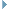 4.c.4. Unităţi sanitare, cu excepţia celor cuprinse în unităţi clinice, şi unităţi de asistenţă medico-socială*)  La anexa nr. II, capitolul I, punctul 2, litera c) , subpunctul c.4, numărul curent 4 din tabel se abrogă. (2) _*1)  Se poate utiliza numai în unităţi sanitare umane.*2)  Se aplică şi funcţiilor de asistent farmacie, asistent social şi educator-puericultor, instructor de ergoterapie, tehnician dentar şi tehnician sanitar din profilurile: utilaje medicale, optician, protezare ortopedică şi protezare auditivă care au studii de acest nivel. *3)  Se aplică şi funcţiilor de tehnician sanitar din profilurile: utilaje medicale, optician, protezare ortopedică şi protezare auditivă.*4)  Se aplică şi funcţiilor de oficiant medical, laborant cu liceul sanitar, moaşă, maseur, gipsar, autopsier, instructor CFM, instructor de educaţie, instructor de ergoterapie, asistent social, educator-puericultor.*5)  Se aplică şi funcţiilor de educator-puericultor, asistent social şi cosmetician ocupate de persoane care au absolvit cu diplomă învăţământul superior de scurtă durată, cu durata studiilor de 2 - 3 ani învăţământ de zi sau de 3 - 4 ani învăţământ seral sau fără frecvenţă.*6)  Se ocupă prin concurs sau examen de promovare de către personalul care îndeplineşte condiţiile de încadrare pentru funcţia de şofer autosanitară I, conducător de şalupă medicală, motorist şi marinar cu o vechime de minimum 6 ani şi posedă diploma de absolvire a cursului de ambulanţier potrivit Ordinului ministrului sănătăţii nr. 388/1992 privind înfiinţarea Şcolii de Ambulanţieri în cadrul Staţiei de Salvare a Municipiului Bucureşti, actual Serviciul de Ambulanţă al municipiului Bucureşti - Ilfov, şi în alte servicii judeţene de ambulanţă acreditate de Ministerul Sănătăţii prin ordin al ministrului.*7)  Se aplică nivelurile I şi II pentru salarizarea şoferilor autosanitarelor din serviciile de ambulanţă judeţene şi al municipiului Bucureşti-Ilfov, iar nivelurile de salarizare II şi III, şoferilor autosanitarelor din alte unităţi sanitare.(3) NOTĂ:1.Nivelul de salarizare prevăzut pentru unităţi clinice se aplică şi personalului de specialitate din direcţiile de sănătate publică.2.Nivelul de salarizare prevăzut pentru unităţi clinice se poate aplica şi personalului de cercetare cu studii superioare din unităţile clinice, din institutele şi centrele medicale, care este confirmat în gradele profesionale de la lit. a.1 nr. crt. 1-13, 16 şi 17, 19-21 şi lit. b.1 nr. crt. 1, 2, 5, 11. 3.Nivelul de studii (M)  cu diplomă de bacalaureat sau certificat de absolvire pentru funcţiile de ambulanţier şi şofer autosanitară I şi II se utilizează numai pentru încadrarea şi promovarea acestor funcţii la serviciile de ambulanţă şi se aplică ulterior intrării în vigoare a prezentei legi.4.Anexele a.4., b.4., c.4. se utilizează şi pentru dispensarele medicale şcolare, pentru personalul din creşe, pentru personalul medical din cadrul cabinetelor medicale din structurile teritoriale de expertiză medicală şi recuperare a capacităţii de muncă, personalul medico-sanitar din direcţiile judeţene pentru tineret şi sport, complexele sportive naţionale şi cluburile sportive, precum şi pentru medicii din asistenţa socială.5.Salarizarea prevăzută pentru funcţia de infirmier se utilizează şi pentru muncitorii care asigură supravegherea bolnavilor psihici periculoşi din unităţile, secţiile sau compartimentele de psihiatrie.51.Persoanele care ocupă funcţia de psiholog în unităţile sanitare, unităţile de asistenţă medico-socială şi unităţile de asistenţă socială şi care deţin specializarea psihologie clinică beneficiază de majorarea salariului de bază cu 10%. 6.Salariile de bază prevăzute la pct. 2 sunt pentru gradaţia 0. Salariile de bază pentru gradaţiile 1-5 se determină prin majorarea salariilor de bază pentru gradaţia 0 potrivit prevederilor art. 10 din prezenta lege.SUBCAPITOLUL 3: Instituţii şi unităţi de asistenţă socială/servicii sociale cu sau fără cazare (1) 3.1. Salarii de bază pentru funcţii de conducereNOTĂ:Salariile de bază prevăzute la gradul I şi gradul II cuprind sporul de vechime în muncă la nivel maxim.*)  La anexa nr. II, capitolul I, punctul 3, titlul literei a)  de la subpunctul 3.1 şi numerele curente 2 şi 3 din tabel se modifică şi vor avea următorul cuprins: (2)  3.2. Salarii de bază pentru personalul de specialitate din instituţiile şi unităţile de asistenţă socială/centre cu sau fără personalitate juridică *1) Se aplică şi funcţiilor de asistent de fiziokinetoterapie, asistent medico-social, asistent medical generalist, tehnician de audiologie şi protezare auditivă, asistent medical de geriatrie, gerontologie şi asistenţă socială pentru vârstnici, asistent medical de igienă şi sănătate publică, fiziokinetoterapeut, nutriţionist şi dietetician, lucrător social, interpret în limbajul mimico-gestual şi al limbajului specific persoanelor cu surdocecitate, mediator social.(3)  3.3. Salarii de bază pentru personalul de îngrijire şi asistenţă din instituţiile şi unităţile de asistenţă socială/centre cu sau fără personalitate juridică (4) NOTĂ:Salariile de bază prevăzute la pct. 3.2. şi pct. 3.3 sunt pentru gradaţia 0. Salariile de bază pentru gradaţiile 1-5 se determină prin majorarea salariilor de bază pentru gradaţia 0 potrivit prevederilor art. 10 din prezenta lege.CAPITOLUL II: Reglementări specifice personalului din sănătate, din unităţile de asistenţă medico-socială şi din unităţile de asistenţă socială/servicii socialeArt. 1(1) În unităţile sanitare, de asistenţă socială şi de asistenţă medico-socială, unde activitatea se desfăşoară fără întrerupere, în trei ture, personalul care lucrează lunar în toate cele trei ture, precum şi personalul care lucrează în două ture în sistem de 12 cu 24 pot primi, în locul sporului pentru munca prestată în timpul nopţii, prevăzut la art. 20 din prezenta lege, un spor de 15% din salariul de bază pentru orele lucrate în cele trei, respectiv două ture.(2) Sporul prevăzut la alin. (1)  nu se ia în calcul la determinarea limitei sporurilor, compensaţiilor, primelor, premiilor şi indemnizaţiilor prevăzută la art. 25 din prezenta lege.Art. 2(1) Munca prestată de personalul din unităţile sanitare, de asistenţă socială şi de asistenţă medico-socială, în vederea asigurării continuităţii activităţii, în zilele de repaus săptămânal, de sărbători legale şi în celelalte zile în care, în conformitate cu reglementările în vigoare, nu se lucrează, în cadrul programului normal de lucru, se plăteşte cu un spor de până la 100% din salariul de bază al funcţiei îndeplinite.(2) Munca astfel prestată şi plătită nu se compensează şi cu timp liber corespunzător.Art. 3(1) Personalul sanitar cu pregătire superioară care efectuează gărzi pentru asigurarea continuităţii asistenţei medicale în afara normei legale de muncă şi a programului normal de lucru de la funcţia de bază se salarizează cu tariful orar aferent salariului de bază.(2) Gărzile efectuate de personalul sanitar cu pregătire superioară pentru asigurarea continuităţii asistenţei medicale în afara normei legale de muncă şi a programului de lucru de la funcţia de bază în zilele lucrătoare se salarizează cu un spor de până la 75% din tariful orar al salariului de bază.(3) Gărzile efectuate de personalul sanitar cu pregătire superioară pentru asigurarea continuităţii asistenţei medicale în afara normei legale de muncă şi a programului de lucru de la funcţia de bază, în zilele de repaus săptămânal, de sărbători legale şi în celelalte zile în care, potrivit dispoziţiilor legale, nu se lucrează, se salarizează cu un spor de până la 100% din tariful orar al salariului de bază.(4) Procentul concret al sporului prevăzut la alin. (2)  şi (3)  se aprobă trimestrial de comitetul director, după consultarea organizaţiilor sindicale reprezentative la nivel de unitate sau a reprezentanţilor angajaţilor.(5) Medicii care nu au contract individual de muncă cu unitatea sanitară care organizează serviciul de gardă şi care la nivelul acestei unităţi desfăşoară activitate numai în linia de gardă vor încheia cu această unitate sanitară publică un contract individual de muncă cu timp parţial pentru activitatea prestată în linia de gardă şi vor beneficia numai de drepturile aferente activităţii prestate în linia de gardă, stabilite conform prevederilor acestui articol. Salariul de bază se stabileşte pentru funcţia şi gradul profesional în care aceştia sunt confirmaţi prin ordin al ministrului sănătăţii, corespunzător vechimii în muncă, şi se utilizează pentru stabilirea tarifului orar.(6) Medicii care sunt nominalizaţi să asigure asistenţa medicală de urgenţă, prin chemări de la domiciliu, sunt salarizaţi pentru perioada în care asigură garda la domiciliu cu 40% din tariful orar aferent salariului de bază pentru numărul de ore în care asigură garda la domiciliu.Art. 4Personalul sanitar cu pregătire superioară cu funcţie de conducere care efectuează gărzi pentru asigurarea continuităţii asistenţei medicale în afara normei legale de muncă şi a programului normal de lucru de la funcţia de bază va beneficia de drepturile aferente activităţii prestate în linia de gardă, stabilite conform prevederilor art. 3 din prezenta anexă; pentru determinarea tarifului orar se utilizează salariul de bază al funcţiei de execuţie stabilit pentru funcţia şi gradul profesional în care acesta este confirmat prin ordin al ministrului sănătăţii, corespunzător vechimii în muncă.Art. 5(1) În situaţia în care medicul de gardă la domiciliu este solicitat pentru a acorda asistenţă medicală de urgenţă la nivelul unităţii sanitare publice şi nu poate fi contactat sau nu răspunde solicitării, acesta va fi sancţionat prin diminuarea salariului de bază individual cu un procent între 5-10% pe o perioadă de 3 luni, în condiţiile legii.(2) Gărzile efectuate de medici pentru completarea normei legale de muncă şi a programului normal de lucru de la funcţia de bază, stabilite prin regulamente specifice, reprezintă gărzi obligatorii. (3) Pentru gărzile efectuate peste durata prevăzută la alin. (2)  în vederea asigurării continuităţii asistenţei medicale medicii vor încheia cu unitatea sanitară publică un contract individual de muncă cu timp parţial pentru activitatea prestată în linia de gardă şi vor beneficia numai de drepturile aferente activităţii prestate în linia de gardă.(4) Contravaloarea gărzilor efectuate în afara normei legale de muncă şi a programului normal de lucru de la funcţia de bază, cu excepţia sporului prevăzut la art. 3 alin. (2)  şi (3) , face parte din suma salariilor de bază. Art. 6(1) Personalul didactic medico-farmaceutic desfăşoară activitate integrată în unităţile sanitare în care funcţionează catedra sau disciplina didactică.(2) Personalul didactic de la catedrele sau disciplinele care funcţionează în alte unităţi decât cele sanitare este integrat în unităţile sanitare stabilite de Ministerul Sănătăţii.(3) Cadrele didactice prevăzute la alin. (1)  şi (2) , cu excepţia rezidenţilor, desfăşoară activitate integrată prin cumul de funcţii în baza unui contract individual de muncă cu 1/2 normă, în limita posturilor normate şi vacante.(4) La încetarea raporturilor de muncă cu unităţile de învăţământ, cadrele didactice care au fost integrate o perioadă mai mare de 5 ani îşi pot continua activitatea, cu normă întreagă, în unităţile sanitare în care au fost integrate, în baza contractului individual de muncă pe perioadă nedeterminată.Art. 7(1) În raport cu condiţiile în care se desfăşoară activitatea, pot fi acordate, pentru personalul de specialitate medico-sanitar şi auxiliar sanitar din unităţile sanitare şi unităţile medico-sociale, cu respectarea prevederilor legale, următoarele categorii de sporuri:a) pentru personalul din unităţi, secţii şi compartimente de boli infecţioase, neonatologie, săli de naştere şi din laboratoarele de analize medicale, care îşi desfăşoară activitatea în condiţii periculoase, un spor de până la 25% din salariul de bază;b) pentru condiţii deosebit de periculoase: leprozerii, anatomie patologică, TBC, SIDA, dializă, recuperare neuromotorie, neuropsihomotorie, neuromusculară şi neurologică, psihiatrie, medicină legală, asistenţă medicală de urgenţă şi transport sanitar, acordată prin serviciile de ambulanţă şi structurile de primire a urgenţelor (UPU - SMURD, UPU, CPU) , secţii şi compartimente de ATI, de terapie intensivă şi de terapie acută, unităţi de supraveghere şi tratament avansat al pacienţilor cardiaci critici (USTACC) , secţii şi compartimente de îngrijiri paliative, secţii şi compartimente de oncologie medicală, oncologie pediatrică, radioterapie, hematologie oncologică, neurologie, neurochirurgie, transplant de organe, secţii/compartimente pentru arşi, laboratoare de radioterapie, centru pentru arşi, serviciul/compartimentul de prevenire a infecţiilor asociate asistenţei medicale, Institutul Naţional de Hematologie Transfuzională "Prof. Dr. C.T. Nicolau" Bucureşti, centrele de transfuzie sanguină regionale/judeţene şi al municipiului Bucureşti, personalul încadrat în blocul operator, în punctele de transfuzii din spital, în laboratoarele de cardiologie şi radiologie intervenţională, în laboratoarele de endoscopie intervenţională, unităţi de accidente vasculare cerebrale acute (UAVCA) /unitate de urgenţe neurovasculare, genetică medicală, precum şi medicii de specialitate chirurgicală, epidemii deosebit de grave şi altele asemenea, stabilite de Ministerul Sănătăţii, cuantumul sporului este de până la 85% din salariul de bază. Nivelul sporului se stabileşte de conducerea fiecărei unităţi sanitare cu personalitate juridică, de comun acord cu sindicatele reprezentative semnatare ale contractului colectiv de muncă la nivel de sistem sanitar şi cu încadrarea în cheltuielile de personal aprobate în bugetul de venituri şi cheltuieli;c) pentru condiţii periculoase sau vătămătoare, un spor de până la 15% din salariul de bază, corespunzător timpului lucrat la locurile de muncă respective;d) pentru condiţii grele de muncă, un spor de până la 15% din salariul de bază, corespunzător timpului lucrat la locurile de muncă respective;e) pentru personalul care îşi desfăşoară activitatea cu surse de radiaţii sau generatoare de radiaţii, un spor pentru condiţii periculoase de până la 30% din salariul de bază, diferenţiat pe categorii de risc radiologie astfel: 10% la categoria I, 15% la categoria a II-a, 20% la categoria a III-a şi 30% la categoria a IV-a;f) pentru unităţile sanitare cu specific deosebit, stabilite de Ministerul Sănătăţii, un spor de până la 15% din salariul de bază;g) pentru personalul care lucrează în unităţi sanitare aflate în localităţi izolate, situate la altitudine, care au căi de acces dificile sau unde atragerea personalului se face cu greutate, un spor de până la 20% din salariul de bază;h) pentru activităţi care se desfăşoară în condiţii deosebite, cum ar fi stres sau risc, un spor de până la 15% din salariul de bază, corespunzător timpului lucrat la locurile de muncă respective.(2) Localităţile prevăzute la alin. (1)  lit. g)  se stabilesc prin ordin al ministrului sănătăţii.(3) Locurile de muncă, categoriile de personal, mărimea concretă a sporului, precum şi condiţiile de acordare a acestora se stabilesc de către ordonatorul de credite, cu consultarea sindicatelor sau, după caz, a reprezentanţilor salariaţilor, în limita prevederilor din regulamentul elaborat potrivit prezentei legi, având la bază buletinele de determinare sau, după caz, expertizare, emise de către autorităţile abilitate în acest sens.(4) Sporurile prevăzute la alin. (1)  lit. a) -f)  şi h)  nu pot fi acordate cumulat aceleiaşi persoane.(5) Personalul din cadrul direcţiilor de sănătate publică poate beneficia, în raport cu condiţiile de muncă, de sporurile prevăzute la alin. (1)  lit. a) , b) , c)  şi e) , dacă îşi desfăşoară activitatea în aceleaşi condiţii cu personalul care beneficiază de aceste sporuriArt. 8Regulamentul privind timpul de muncă, organizarea şi efectuarea gărzilor în unităţile publice din sistemul sanitar se aprobă prin ordin al ministrului sănătăţii, cu consultarea organizaţiilor sindicale semnatare ale contractului colectiv de muncă la nivel de ramură sanitară.Art. 9Salariile de bază pentru personalul care îşi desfăşoară activitatea în structuri sanitare care furnizează servicii medicale ambulatorii de specialitate se stabilesc pe funcţii, grade şi trepte profesionale corespunzător vechimii în muncă.Art. 10(1) În unităţile sanitare publice din sistemul sanitar promovarea în funcţii, grade şi trepte profesionale se face potrivit metodologiei legale în vigoare, prin transformarea postului avut într-un post corespunzător promovării.(2) Criteriile privind angajarea şi promovarea în funcţii, grade şi trepte profesionale se stabilesc prin ordin al ministrului sănătăţii, de comun acord cu organizaţiile sindicale semnatare ale contractului colectiv de muncă la nivel de ramură sanitară.Art. 11Criteriile pentru clasificarea pe categorii a unităţilor şi subunităţilor sanitare, stabilirea nivelului de salarizare pe grade pentru personalul cu funcţii de conducere, precum şi a indemnizaţiei pentru îndeplinirea unor sarcini, activităţi şi responsabilităţi suplimentare funcţiei de bază se stabilesc prin ordin al ministrului sănătăţii.Art. 12Medicii angajaţi ai unităţilor de asistenţă socială/serviciilor sociale cu sau fără cazare şi ai serviciilor publice de asistenţă socială care administrează servicii sociale sunt salarizaţi la nivelul de salarizare din unităţile sanitare, altele decât cele clinice.Art. 13Personalul din unităţile de asistenţă socială/centre cu sau fără cazare se încadrează pe bază de contract individual de muncă.Art. 14(1) În unităţile de asistenţă socială/centre cu sau fără cazare, în raport cu condiţiile în care se desfăşoară activitatea, pot fi acordate, cu respectarea prevederilor legale, următoarele categorii de sporuri:a) pentru condiţii deosebit de periculoase, personalul care îşi desfăşoară activitatea în centrele de recuperare şi reabilitare neuropsihiatrică/alte centre rezidenţiale pentru persoane cu afecţiuni neuropsihiatrice, în module de reabilitare comportamentală, precum şi personalul din unităţile de asistenţă socială în care sunt îngrijiţi bolnavii cu TBC, SIDA sau cu nevoi de recuperare neuromotorie, neuropsihomotorie, neuromusculară şi neurologic, un spor de până la 75% din salariul de bază, corespunzător timpului lucrat la locurile de muncă respective;b) pentru condiţii grele de muncă, un spor de până la 15% din salariul de bază, corespunzător timpului lucrat la locurile de muncă respective;c) pentru personalul care lucrează în unităţi de asistenţă socială aflate în localităţi izolate, situate la altitudine, care au căi de acces dificile sau unde atragerea personalului se face cu greutate, un spor de până la 20% din salariul de bază;d) pentru condiţii periculoase sau vătămătoare, un spor de până la 15% din salariul de bază, corespunzător timpului lucrat la locurile de muncă respective;e) pentru activităţi care se desfăşoară în condiţii deosebite, cum ar fi stres sau risc, un spor de până la 15% din salariul de bază, corespunzător timpului lucrat la locurile de muncă respective;f) pentru al II-lea copil dat în plasament, asistenţii maternali profesionişti pot beneficia de un spor de până la 15% din salariul de bază;g) pentru asigurarea continuităţii în muncă, asistenţii maternali profesionişti pot beneficia de un spor de până la 7,5% din salariul de bază.(2) Locurile de muncă, categoriile de personal, mărimea concretă a sporului, precum şi condiţiile de acordare a acestuia se stabilesc de către ordonatorul de credite, cu consultarea sindicatelor sau, după caz, a reprezentanţilor salariaţilor, în limita prevederilor din regulamentul elaborat potrivit prezentei legi, având la bază buletinele de determinare sau, după caz, expertizare, emise de către autorităţile abilitate în acest sens.(3) Sporurile prevăzute la alin. (1)  lit. d)  şi e)  nu pot fi acordate cumulat aceleiaşi persoane.ANEXA nr. III: FAMILIA OCUPAŢIONALĂ DE FUNCŢII BUGETARE "CULTURĂ" UNITĂŢI DE CULTURĂCAPITOLUL I: Salarii de bază din instituţii de spectacole sau concerte naţionale ori de importanţă naţionalăI.Instituţii de spectacole sau concerte naţionale ori de importanţă naţională, instituţii de spectacole la care spectacolele se desfăşoară preponderent în limba unei minorităţi, din cadrul filarmonicilor, opere, teatre, teatre lirice sau muzicale, centre naţionale de cultură/artă naţională, Corul Naţional de Cameră Madrigal - Marin Constantin, Centrul Naţional de Artă Tinerimea Română, precum şi instituţii de spectacole sau concerte din subordinea Consiliului General al Municipiului Bucureşti şi din alte instituţii de spectacole sau concertea) Funcţii de conducereNOTĂ:Salariile de bază prevăzute la gradul I şi gradul II cuprind sporul de vechime în muncă la nivel maxim.b) Funcţii de execuţieNOTĂ:Salariile de bază prevăzute la lit. b)  sunt pentru gradaţia 0. Salariile de bază pentru gradaţiile 1-5 se determină prin majorarea salariilor de bază pentru gradaţia 0, potrivit prevederilor art. 10 din prezenta lege.II.Alte instituţii de spectacole sau concertea) Funcţii de conducereNOTĂ:Salariile de bază prevăzute la gradul I şi gradul II cuprind sporul de vechime în muncă la nivel maxim.b) Funcţii de execuţieNOTĂ:Salariile de bază prevăzute la lit. b)  sunt pentru gradaţia 0. Salariile de bază pentru gradaţiile 1-6 se determină prin majorarea salariilor de bază pentru gradaţia 0, potrivit prevederilor art. 10 din prezenta lege.CAPITOLUL II: Salarii de bază din sistemul bibliotecilor publice din RomâniaI.Biblioteci naţionale sau de Importanţă naţională, stabilite potrivit legii, precum şi Biblioteca Academiei Românea) Funcţii de conducereNOTĂ:Salariile de bază prevăzute la gradul I şi gradul II cuprind sporul de vechime în muncă la nivel maxim.b) Funcţii de execuţieNOTĂ:Salariile de bază prevăzute la lit. b)  sunt pentru gradaţia 0. Salariile de bază pentru gradaţiile 1-5 se determină prin majorarea salariilor de bază pentru gradaţia 0, potrivit prevederilor art. 10 din prezenta lege.II.Alte bibliotecia) Funcţii de conducereNOTĂ:Salariile de bază prevăzute la gradul I şi gradul II cuprind sporul de vechime în muncă la nivel maxim.b) Funcţii de execuţie*)  Se utilizează şi în cadrul bibliotecilor universitare, pentru cei care au statut de personal didactic auxiliar.NOTĂ:Salariile de bază prevăzute la lit. b)  sunt pentru gradaţia 0. Salariile de bază pentru gradaţiile 1-5 se determină majorarea salariilor de bază pentru gradaţia 0, potrivit prevederilor art. 10 din prezenta lege.CAPITOLUL III: Salarii de bază din sistemul muzeelor publice din RomâniaI.Muzee de importanţă naţională, stabilite potrivit legiia) Funcţii de conducereNOTĂ:Salariile de bază prevăzute la gradul I şi gradul II cuprind sporul de vechime în muncă la nivel maxim.b) Funcţii de execuţieNOTĂ:Salariile de bază prevăzute la lit. b)  sunt pentru gradaţia 0. Salariile de bază pentru gradaţiile 1-5 se determină prin majorarea salariilor de bază pentru gradaţia 0, potrivit prevederilor art. 10 din prezenta lege.II.Alte muzeea) Funcţii de conducereNOTĂ:Salariile de bază prevăzute la gradul I şi gradul II cuprind sporul de vechime în muncă la nivel maxim.*)  La anexa nr. III, capitolul III, punctul II, litera a) , numărul curent 1 din tabel se modifică şi va avea următorul cuprins: b) Funcţii de execuţieNOTĂ:Salariile de bază prevăzute la lit. b)  sunt pentru gradaţia 0. Salariile de bază pentru gradaţiile 1-5 se determină prin majorarea salariilor de bază pentru gradaţia 0, potrivit prevederilor art. 10 din prezenta lege.CAPITOLUL IV: Salarii de bază din presă, edituri, informare documentară şi alte instituţii publice de culturăa) Funcţii de conducereNOTĂ:Salariile de bază prevăzute la gradul I şi gradul II cuprind sporul de vechime în muncă la nivel maxim.b) Funcţii de execuţieNOTĂ:Salariile de bază prevăzute la lit. b)  sunt pentru gradaţia 0. Salariile de bază pentru gradaţiile 1-5 se determină prin majorarea salariilor de bază pentru gradaţia 0, potrivit prevederilor art. 10 din prezenta lege.CAPITOLUL V: Salarii de bază din case de cultură, case de cultură studenţeşti şi alte instituţii publice din domeniul culturiia) Funcţii de conducereNOTĂ:Salariile de bază prevăzute la gradul I şi gradul II cuprind sporul de vechime în muncă la nivel maxim.b) Funcţii de execuţieNOTĂ:Salariile de bază prevăzute la lit. b)  sunt pentru gradaţia 0. Salariile de bază pentru gradaţiile 1-5 se determină prin majorarea salariilor de bază pentru gradaţia 0, potrivit prevederilor art. 10 din prezenta lege.CAPITOLUL VI: Reglementări specifice personalului din culturăArt. 1(1) În raport cu condiţiile în care se desfăşoară activitatea, pot fi acordate personalului salarizat, cu respectarea prevederilor legale, următoarele categorii de sporuri:a) pentru condiţii periculoase sau vătămătoare, un spor de până la 15% din salariul de bază, corespunzător timpului lucrat la locurile de muncă respective;b) pentru condiţii grele de muncă, un spor de până la 15% din salariul de bază, corespunzător timpului lucrat la locurile respective de muncă.(2) Locurile de muncă, categoriile de personal, mărimea concretă a sporului, precum şi condiţiile de acordare a acestuia se Stabilesc de către ordonatorul de credite, cu consultarea sindicatelor sau, după caz, a reprezentanţilor salariaţilor, în limita prevederilor din regulamentul elaborat potrivit prezentei legi, având la bază buletinele de determinare sau, după caz, expertizare, emise de către autorităţile abilitate în acest sens.Art. 2 Persoanele încadrate în unităţile de cultură, care au rezultate valoroase în activitatea artistică, pot ocupa în condiţiile legii, în mod cu totul excepţional, în baza regulamentului elaborat de Ministerul Culturii şi Identităţii Naţionale şi cu aprobarea nominală a ministrului culturii şi identităţii naţionale, funcţii de specialitate vacante, fără a avea studiile necesare postului.Art. 3Pentru funcţiile de conducere aflate la nr. crt. 1 din cadrul cap. I, II, III şi V din prezenta anexă se încheie contracte de management în baza Ordonanţei de urgenţă a Guvernului nr. 189/2008 privind managementul instituţiilor publice de cultură, aprobată cu modificări şi completări prin Legea nr. 269/2009, cu modificările şi completările ulterioare.ANEXA nr. IV:FAMILIA OCUPAŢIONALĂ DE FUNCŢII BUGETARE "DIPLOMAŢIE" MINISTERUL AFACERILOR EXTERNECAPITOLUL I: Salariile de bază pentru membrii Corpului diplomatic şi consular al României şi personalul care ocupă funcţii de execuţie specifice în administraţia centrală a Ministerului Afacerilor Externe şi care exercită funcţii de conducereNOTĂ:Salariile de bază prevăzute la gradul I şi gradul II cuprind sporul de vechime în muncă la nivel maximCAPITOLUL II: Salariile de bază pentru membrii Corpului diplomatic şi consular al României şi pentru personalul care îndeplineşte funcţii de execuţie specifice în centrala Ministerului Afacerilor Externea) Salarii de bază pentru funcţiile diplomatice şi consulareb) Salarii de bază pentru funcţiile specifice de execuţieNOTĂ:Salariile de bază prevăzute la lit. a)  şi b)  sunt pentru gradaţia 0. Salariile de bază pentru gradaţiile 1-5 se determină prin majorarea salariilor de bază pentru gradaţia 0 potrivit prevederilor art. 10 din prezenta lege.CAPITOLUL III: Reglementări specifice personalului încadrat în aparatul central al Ministerului Afacerilor Externe şi de la misiunile diplomatice, oficiile consulare şi institutele culturale româneşti din străinătateSECŢIUNEA 1: Salarii de bazăArt. 1Salarizarea membrilor Corpului diplomatic şi consular al României se face ţinându-se seama de rolul, răspunderea, complexitatea şi importanţa socială a funcţiei exercitate, de specificul activităţii de promovare a politicii externe a României, de pregătirea şi competenţa profesională a diplomaţilor, precum şi de incompatibilităţile şi interdicţiile prevăzute pentru diplomaţi de legislaţia în vigoare.Art. 2Salariile de bază pentru membrii Corpului diplomatic şi consular al României şi pentru personalul care îndeplineşte funcţii de execuţie specifice în centrala Ministerului Afacerilor Externe sunt prevăzute în prezenta anexă la cap. II.Art. 3Salariile de bază pentru membrii Corpului diplomatic şi consular al României şi personalul care ocupă funcţii de execuţie specifice în administraţia centrală a Ministerului Afacerilor Externe şi care exercită funcţii de conducere sunt cele prevăzute în prezenta anexă la cap. I.Art. 4(1) Salariile lunare în valută ale personalului trimis în misiune permanentă în străinătate se stabilesc pe funcţii, ţinându-se seama de rolul, răspunderea şi complexitatea atribuţiilor ce revin fiecărei funcţii şi avându-se în vedere costul vieţii şi condiţiile de viaţă şi de muncă din ţara în care personalul îşi desfăşoară activitatea.(2) Salariul lunar în valută corespunzător fiecărei funcţii se determină prin aplicarea coeficientului de ierarhizare a funcţiei, prevăzut în prezenta anexă la cap. V, asupra bazei de calcul pentru ţara respectivă.(3) Valoarea coeficientului de ierarhizare 1,00, reprezentând baza de calcul al salariilor şi indemnizaţiilor în valută în cuantum net, pentru fiecare ţară în care personalul îşi desfăşoară activitatea, se stabileşte prin hotărâre a Guvernului.SECŢIUNEA 2: Sporuri, premii şi alte drepturiArt. 5Sporurile la salariile de bază şi alte drepturi care sunt specifice domeniului sunt prevăzute în prezenta anexă la cap. IV şi cap. VI, care cuprind salariul de bază pentru personalul diplomatic şi consular şi personalul care ocupă funcţii de execuţie specifice.SECŢIUNEA 3: Angajarea şi avansarea în funcţii de execuţie specificeArt. 6Criteriile şi condiţiile de ocupare a posturilor vacante, precum şi de încadrare şi promovare a personalului din administraţia centrală a Ministerului Afacerilor Externe şi misiunile diplomatice, oficiile consulare şi institutele culturale româneşti din străinătate în funcţiile de execuţie specifice Ministerului Afacerilor Externe se stabilesc prin ordin al ministrului afacerilor externe.Art. 7Personalul care, la data intrării în vigoare a prezentei legi, este încadrat în alte funcţii decât cele specifice Ministerului Afacerilor Externe poate trece, la cerere, pe funcţii specifice Ministerului Afacerilor Externe, prin transformarea corespunzătoare a posturilor.CAPITOLUL IV: Salarizarea în valută şi alte drepturi în valută şi în lei ale personalului trimis în misiune permanentă în străinătateSECŢIUNEA 1: Dispoziţii generaleArt. 1(1) Personalul trimis în misiune permanentă la misiunile diplomatice, la oficiile consulare şi la institutele culturale româneşti din străinătate de către Ministerul Afacerilor Externe, precum şi de către celelalte ministere, organe şi instituţii de specialitate ale administraţiei publice centrale, denumite în continuare unităţi trimiţătoare, are dreptul, în condiţiile prevăzute de prezenta lege, la:a) salariul lunar în valută;b) o indemnizaţie lunară în valută pentru îndeplinirea funcţiei de însărcinat cu afaceri, însărcinat cu afaceri ad interim sau gerant interimar ori a unor atribuţii, altele decât cele specifice funcţiei pe care este încadrat;c) o indemnizaţie lunară în valută pentru şefii de misiune acreditaţi în mai multe ţări;d) o indemnizaţie lunară în valută pentru îndeplinirea atribuţiilor de prim-colaborator;e) o indemnizaţie lunară în valută pentru soţia/soţul aflată/aflat în întreţinere permanentă în străinătate;f) o indemnizaţie lunară în valută pentru copiii minori aflaţi în întreţinere permanentă în străinătate;g) o indemnizaţie lunară în valută pentru plata taxei de şcolarizare pentru fiecare copil care urmează forme de învăţământ preuniversitar sau universitar în ţara în care îşi desfăşoară activitatea părintele;h) o indemnizaţie lunară în valută pentru desfăşurarea activităţii în străinătate în zone de risc, insecuritate şi de conflict armat;i) o indemnizaţie de reprezentare;j) premii în valută pentru rezultate deosebite în activitatea desfăşurată la misiune;k) o indemnizaţie lunară în lei pentru soţia/soţul aflată/aflat în întreţinere în ţară;l) o indemnizaţie lunară în lei pentru fiecare copil aflat în întreţinere în ţară, până la împlinirea vârstei de 18 ani sau până la terminarea studiilor preuniversitare ori universitare, dar nu mai târziu de împlinirea vârstei de 26 de ani;m) o indemnizaţie lunară în lei, pe familie, pentru acoperirea cheltuielilor de întreţinere a locuinţei în ţară;n) o indemnizaţie lunară în cuantum de până la 20% din salariul în valută pentru personalul care lucrează în zone izolate sau unde atragerea personalului se face cu greutate;o) alte drepturi băneşti.(2) În sensul prezentei legi, sunt consideraţi membri de familie aflaţi în întreţinere permanentă la misiune în străinătate soţia/soţul şi copiii minori care însoţesc personalul trimis în misiune permanentă cu o durată mai mare de un an la misiunile diplomatice, oficiile consulare şi institutele culturale, precum şi copiii minori faţă de care soţia/soţul care însoţeşte titularul are îndatorirea legală de creştere şi educare.SECŢIUNEA 2: SalariiArt. 2(1) Salariile lunare în valută ale personalului trimis în misiune permanentă în străinătate se stabilesc pe funcţii, ţinându-se seama de rolul, răspunderea şi complexitatea atribuţiilor ce revin fiecărei funcţii şi avându-se în vedere costul vieţii şi condiţiile de viaţă şi de muncă din ţara în care personalul îşi desfăşoară activitatea.(2) Salariul lunar în valută corespunzător fiecărei funcţii se determină prin aplicarea coeficientului de ierarhizare a funcţiei, prevăzut în prezenta anexă la cap. V, asupra bazei de calcul pentru ţara respectivă.(3) Valoarea coeficientului de ierarhizare 1,00, reprezentând baza de calcul al salariilor şi indemnizaţiilor în valută în cuantum net, pentru fiecare ţară în care personalul îşi desfăşoară activitatea, se stabileşte prin hotărâre a Guvernului.Art. 3(1) Salariile şi celelalte drepturi lunare în valută ale personalului trimis în misiune permanentă în străinătate se acordă în funcţie de momentul trecerii frontierei de stat a României, astfel:a) din ziua trecerii prin punctul de frontieră la plecarea în străinătate, dacă aceasta a avut loc înainte de ora 12,00;b) până în ziua trecerii prin punctul de frontieră la sosirea din străinătate, dacă aceasta a avut loc după ora 12,00 inclusiv.(2) Pe perioada prelungirii călătoriei peste limitele prevăzute de orarele internaţionale de transport sau în afara rutelor stabilite, personalul este considerat în concediu fără plată sau, la cererea acestuia, în concediu de odihnă, cu excepţia cazurilor în care întreruperea, respectiv prelungirea călătoriei are loc din cauză de forţă majoră.(3) Salariile şi indemnizaţiile lunare în valută cuvenite pentru o zi se determină prin raportarea drepturilor lunare la numărul de zile calendaristice din luna respectivă, iar drepturile totale cuvenite se întregesc la unitatea valutară dacă depăşesc 0,50 şi se neglijează dacă sunt sub 0,50 inclusiv.(4) Personalul trimis în misiune permanentă în străinătate beneficiază la plecarea în misiune de o indemnizaţie de reprezentare în valută, inclusiv pentru cheltuielile de instalare şi procurarea de efecte personale, al cărei cuantum se situează la nivelul unui salariu lunar în valută, pentru acoperirea primelor cheltuieli cu ocazia prezentării la post a personalului.(5) Indemnizaţia prevăzută la alin. (4)  se acordă astfel:a) în cuantum integral, la plecarea în misiune cu durata de minimum 12 luni;b) în cuantum de 50%, la plecarea în misiune cu durata de minimum 6 luni;c) nu se acordă în cazul misiunilor cu durata mai mică de 6 luni.În cazul prelungirii misiunii, personalul primeşte diferenţa până la acoperirea indemnizaţiei prevăzute la lit. a) .(6) Indemnizaţiile acordate potrivit alin. (4)  se restituie în cazul în care duratele misiunilor sunt mai mici decât cele prevăzute la alin. (5)  din motive imputabile salariaţilor în cauză.SECŢIUNEA 3: Indemnizaţii lunare în valutăArt. 4(1) Personalul trimis în misiune permanentă în străinătate beneficiază, pe lângă salariile lunare în valută stabilite în condiţiile prevăzute la art. 2, şi de:a) o indemnizaţie lunară pentru îndeplinirea funcţiei de însărcinat cu afaceri, însărcinat cu afaceri ad interim sau gerant interimar, calculată asupra salariului corespunzător funcţiei şi gradului diplomatic şi consular pe care este încadrat personalul, după cum urmează:- 5% pentru personalul încadrat pe funcţia de ministru-consilier sau ministru plenipotenţiar sau consul general de carieră;- 10% pentru personalul încadrat pe funcţia de consilier diplomatic;-15% pentru personalul încadrat pe funcţiile de secretar I, II sau III, consul ori viceconsul.Pentru personalul diplomatic şi consular care îndeplineşte de la început funcţia de însărcinat cu afaceri, însărcinat cu afaceri ad interim sau gerant interimar, indemnizaţia se acordă de la data numirii în această funcţie, pe toată perioada cât o îndeplineşte.Personalul diplomatic şi consular care, în lipsa şefului misiunii diplomatice, ambasador sau consul general, îndeplineşte funcţia de însărcinat cu afaceri, însărcinat cu afaceri ad interim sau gerant interimar beneficiază de indemnizaţie pe timpul îndeplinirii acestei funcţii, dacă depăşeşte o perioadă de o lună. Indemnizaţia nu se acordă pe timpul cât şeful misiunii se află în concediu de odihnă sau în interes de serviciu în România, în ţara de reşedinţă sau în altă ţară;b) o indemnizaţie lunară pentru şefii de misiune acreditaţi în mai multe state, calculată în cuantum de 10% din salariul lunar în valută, corespunzător funcţiei şi gradului diplomatic şi consular pe care sunt încadraţi;c) o indemnizaţie lunară pentru îndeplinirea atribuţiilor de prim-colaborator, calculată în cuantum de 5% asupra salariului lunar în valută, corespunzător funcţiei şi gradului diplomatic şi consular pe care este încadrat. Indemnizaţia de prim-colaborator se acordă numai la reprezentanţele diplomatice unde şeful misiunii este acreditat în funcţia de ambasador;d) o indemnizaţie lunară pentru soţia/soţul neîncadrată/neîncadrat, pe timpul cât aceasta/acesta se află în întreţinere permanentă în străinătate, reprezentând 25% din salariul lunar în valută al soţului/soţiei, precum şi din indemnizaţia prevăzută la lit. a) , b) , g)  şi h) , acolo unde este cazul;e) o indemnizaţie lunară corespunzătoare coeficientului 0,25 din baza de calcul prevăzută pentru ţara respectivă, precum şi din indemnizaţia prevăzută la lit. a) , b) , g)  şi h) , acolo unde este cazul, pentru fiecare copil minor aflat în întreţinere permanentă la misiune, până la împlinirea vârstei de 18 ani sau până la terminarea cursurilor anului şcolar în care copilul împlineşte 18 ani. Indemnizaţia nu se acordă pentru copiii care repetă anul şcolar, cu excepţia cazurilor în care repetenţia este cauzată de motive de sănătate, dovedite cu certificat medical;f) o indemnizaţie lunară în valută pentru plata taxei de şcolarizare pentru fiecare copil până la vârsta de 26 de ani care urmează forme de învăţământ preuniversitare sau universitare în ţara unde părintele îşi desfăşoară activitatea, în situaţia în care sistemul de învăţământ de stat din ţara respectivă nu oferă în localitatea de reşedinţă instruire în domeniul ales, precum şi în situaţiile în care unităţile de învăţământ de stat percep taxe de şcolarizare. Această indemnizaţie se acordă cu condiţia promovării anului de studii precedent sau a examenelor din anul respectiv, pe bază de documente justificative, lunar, trimestrial sau anual, şi nu poate depăşi 500 euro lunar;g) o indemnizaţie lunară în cuantum de 25% din salariul în valută pentru desfăşurarea activităţii în străinătate în zone de risc şi/sau de conflict armat, acordată numai pe durata existenţei situaţiei menţionate.Zonele de risc şi/sau de conflict armat se stabilesc prin ordin al ministrului afacerilor externe. În cazuri justificate, pentru anumite zone, nivelul cuantumului poate fi majorat până la 50% din salariul în valută prin ordin al ministrului afacerilor externe;h) o indemnizaţie lunară în cuantum de până la 20% din salariul în valută pentru personalul care lucrează în zone izolate sau unde atragerea personalului se face cu greutate.Locurile de muncă, categoriile de personal, mărimea concretă a indemnizaţiei, precum şi condiţiile de acordare a acesteia se stabilesc prin ordin al ministrului afacerilor externe, cu consultarea sindicatelor sau, după caz, a reprezentanţilor salariaţilor.(2) De drepturile prevăzute la alin. (1)  lit. g)  şi h)  beneficiază şi persoanele prevăzute la art. 5 alin. (1) .Art. 5(1) Unităţile trimiţătoare pot să aprobe ca misiunile diplomatice, oficiile consulare şi institutele culturale româneşti din străinătate să utilizeze, fără afectarea schemei de personal aprobate activităţii de bază şi a fondului de salarii al ministerului, persoane fizice, cetăţeni români sau străini, de pe plan local ori persoane nesalariate din cadrul acestor reprezentanţe, cu respectarea legislaţiei din ţara respectivă. Sumele acordate pentru activitatea prestată se stabilesc în raport cu nivelul studiilor, cu munca depusă şi cu timpul efectiv lucrat şi se plătesc potrivit prevederilor cap. V al prezentei anexe, conform metodologiei aprobate prin ordin al ministrului.(2) Pe perioada cât soţiile/soţii nesalariate/nesalariaţi prestează activităţi în condiţiile alin. (1) , personalul nu beneficiază de indemnizaţiile prevăzute în prezenta lege pentru soţiile/soţii nesalariate/nesalariaţi.(3) În situaţia în care personalul încadrat la misiuni îndeplineşte, în afara orelor de program, pe o durată mai mare de 30 de zile consecutive, şi atribuţii care revin unor posturi vacante din schema reprezentanţei respective sau a altei reprezentanţe din ţara de reşedinţă, cu aprobarea conducerii unităţii trimiţătoare, acesta beneficiază de o indemnizaţie reprezentând 25% din salariul în valută al funcţiei pe care este încadrat.SECŢIUNEA 4: Indemnizaţii lunare în leiArt. 6(1) Personalul trimis în misiune permanentă în străinătate beneficiază, pe durata misiunii, pe lângă drepturile în valută prevăzute în prezenta anexă, şi de următoarele indemnizaţii în lei, în ţară, astfel:a) o indemnizaţie lunară reprezentând 25% din salariul de bază în lei pentru soţia/soţul neîncadrată/neîncadrat, pe tot timpul cât aceasta/acesta se află în întreţinere permanentă în ţară şi nu realizează venituri sau indemnizaţii de orice natură, inclusiv din pensie;b) o indemnizaţie lunară la nivelul alocaţiei de stat pentru copii, impozabilă, pentru fiecare copil aflat în întreţinere în ţară, până la împlinirea vârstei de 18 ani sau până la terminarea formelor de învăţământ preuniversitar ori universitar, dar nu mai târziu de împlinirea vârstei de 26 de ani Indemnizaţia nu se acordă pentru copiii care repetă anul şcolar, cu excepţia cazurilor în care repetenţia este cauzată de motive de sănătate, dovedite cu certificat medical;c) o indemnizaţie lunară pe familie, pentru acoperirea cheltuielilor de întreţinere a locuinţei deţinute în proprietate din ţară, în sumă de 500 lei, impozabilă potrivit legii, în situaţia în care ambii soţi se află permanent în străinătate şi nu realizează niciun fel de venituri din chirii. Indemnizaţia se actualizează anual, prin hotărâre a Guvernului.(2) Indemnizaţiile prevăzute la alin. (1)  lit. a)  şi c)  se acordă de la data depunerii declaraţiei scrise date pe propria răspundere.SECŢIUNEA 5: Alte drepturi pe perioada de predare-primire a atribuţiilorArt. 7(1) Unităţile trimiţătoare sunt obligate ca, în vederea asigurării unei activităţi continue a reprezentanţelor din străinătate, să ia măsurile necesare ca atribuţiile ce revin personalului existent la post să fie transmise cu maximum de operativitate personalului care preia aceste atribuţii.(2) Pe perioada de predare-primire a atribuţiilor, atât personalul care predă, cât şi personalul care primeşte beneficiază, pentru el şi pentru membrii săi de familie, de drepturi în valută şi în lei, după caz, în cuantumul şi în condiţiile stabilite prin prezenta lege.(3) În cazul în care ambii soţi sunt salariaţi la aceeaşi reprezentanţă, persoana care nu are obligaţia de a preda atribuţii de serviciu este considerată în concediu fără plată, iar persoana care predă are dreptul la indemnizaţia în valută pentru soţie/soţ, precum şi la indemnizaţiile în valută pentru copiii aflaţi în întreţinere în străinătate, în condiţiile prezentei legi.(4) În vederea ducerii la îndeplinire a obligaţiei prevăzute la alin. (1) , unităţile trimiţătoare vor stabili durata maximă de predare-primire a atribuţiilor, fără a depăşi:a) 10 zile calendaristice, pentru personalul diplomatic;b) 30 de zile calendaristice, pentru personalul de specialitate cu sarcini de gestiune;c) 7 zile calendaristice, pentru restul personalului.SECŢIUNEA 6: Drepturile personalului pe perioada cât este plecat de la post în interesul serviciului în România, în ţara de reşedinţă sau în altă ţară străinăArt. 8Personalul trimis în misiune permanentă în străinătate beneficiază, pe perioada cât se află în interesul serviciului în România, de:a) drepturile prevăzute la art. 1 alin. (1)  lit. a) ;b) indemnizaţiile în valută pentru soţia/soţul şi copiii rămaşi în întreţinere permanentă în străinătate, în condiţiile prezentei legi.Art. 9(1) Personalul trimis în misiune permanentă în străinătate, precum şi persoanele prevăzute la art. 5 alin. (1) , în măsura în care prin contractele încheiate cu acestea s-a prevăzut acest lucru, beneficiază, pentru deplasările efectuate în interesul serviciului în ţara de reşedinţă sau în altă ţară străină, pe lângă drepturile în valută şi în lei prevăzute de prezenta lege, şi de:a) cazare, transport şi 30% din diurnă, pentru deplasări în ţara de reşedinţă;b) cazare, transport şi 50% din diurnă, pentru deplasări în altă ţară străină.(2) Cazarea şi diurna se acordă în condiţiile stabilite prin prezenta lege pentru personalul care se deplasează temporar în ţările respective, calculate în funcţie de categoria de diurnă la care are dreptul, potrivit funcţiei de încadrare.(3) Categoriile de diurnă în care se încadrează personalul trimis în misiune permanentă în străinătate sunt următoarele:a) la categoria a II-a - şefii de misiune;b) la categoria I - restul personalului.Art. 10În situaţia în care, din motive de ordin protocolar, şeful misiunii diplomatice, al oficiului consular sau al institutului cultural trebuie să se deplaseze în România sau în străinătate, în interesul serviciului, împreună cu soţia/soţul nesalariată/nesalariat, cheltuielile de transport şi de cazare pentru aceasta/acesta se decontează în aceleaşi condiţii ca şi pentru şeful misiunii.SECŢIUNEA 7: Alte reglementări specificeArt. 11Misiunea permanentă în străinătate încetează de drept în cazul suspendării contractului individual de muncă la cererea salariatului, pentru creşterea copilului în vârstă de până la 2 ani sau, în cazul copilului cu handicap, până la împlinirea vârstei de 3 ani.Art. 12Personalul din instituţiile de apărare naţională, ordine publică şi siguranţă naţională şi de comerţ exterior trimis în misiuni permanente sau temporare, potrivit legii, în străinătate beneficiază de toate drepturile prevăzute în prezenta anexă la cap. IV şi V.Art. 13În măsura în care prezenta lege nu prevede altfel, dispoziţiile sale se completează cu celelalte prevederi din cuprinsul actelor normative speciale referitoare la drepturile şi obligaţiile ce revin personalului trimis în misiune permanentă în străinătate de către ministere şi celelalte organe şi instituţii de specialitate ale administraţiei publice centrale.CAPITOLUL V: Nomenclatorul funcţiilor şi coeficienţilor de Ierarhizare pentru determinarea salariilor în valută pentru personalul trimis în misiune permanentă în străinătateNOTĂ:1.La trimiterea în misiune, încadrarea în clasa I a funcţiei se face în cazul personalului care a mai fost trimis minimum un an în misiune permanentă în străinătate în aceeaşi funcţie sau într-o funcţie ierarhizată cel puţin cu acelaşi coeficient de ierarhizare. Începând cu data intrării în vigoare a prezentei legi, pentru personalul aflat în misiune care este trecut în altă funcţie încadrarea pe noua funcţie se face la clasa a II-a.Trecerea personalului la clasa I se face cu respectarea aceloraşi condiţii de vechime.2.La misiunile unde nu se justifică utilizarea unor funcţii distincte, acestea pot fi comasate. Salariul funcţiei de încadrare a persoanei numite se va stabili ţinându-se seama de sarcinile preponderente, de pregătirea profesională şi de vechimea în specialitate.3.Funcţiile şi asimilarea acestora sau coeficienţii de ierarhizare a funcţiilor, altele decât cele prevăzute în prezenta anexă, specifice unor ministere, altor organe şi instituţii de specialitate ale administraţiei publice centrale, se stabilesc prin hotărâre a Guvernului.CAPITOLUL VI: Sporuri, premii şi alte drepturiArt. 1(1) Membrii Corpului diplomatic şi consular al României beneficiază de o indemnizaţie de până la 15% calculată asupra salariului de bază corespunzător funcţiei de încadrare, pentru cifrul de stat.(2) Membrii Corpului diplomatic şi consular al României beneficiază de indemnizaţia prevăzută la alin. (1)  de la data acordării autorizaţiei de acces la informaţii clasificate, eliberată în condiţiile legii.Art. 2(1) Pentru condiţii de muncă grele, vătămătoare sau periculoase, se acordă un spor de până la 15% din salariul de bază corespunzător funcţiei de încadrare, proporţional cu timpul efectiv lucrat în aceste condiţii.(2) Locurile de muncă, categoriile de personal, condiţiile de acordare a sporului prevăzut la alin. (1)  se aprobă de ordonatorul principal de credite, în limita prevederilor din regulamentul elaborat potrivit prezentei legi, având la bază buletinele de determinare sau, după caz, expertizare, emise de către autorităţile abilitate în acest sens.Art. 3Membrii Corpului diplomatic şi consular al României pot fi numiţi temporar într-o funcţie de conducere vacantă sau numai până la ocuparea acesteia, prin concurs, potrivit legii.Art. 4Persoanele numite în funcţii de conducere în centrala Ministerului Afacerilor Externe îşi păstrează salariul de încadrare şi celelalte drepturi corespunzătoare funcţiilor de execuţie pe care le deţin, dacă acestea sunt mai favorabile.Art. 5Celelalte categorii de personal angajate în Ministerul Afacerilor Externe, Ministerul pentru Românii de Pretutindeni şi instituţiile subordonate acestuia, personalul încadrat pe funcţii specifice Ministerului Afacerilor Externe, din cadrul Institutului Diplomatic Român, precum şi personalul încadrat pe funcţii şi grade diplomatice din administraţia centrală a Ministerului Economiei beneficiază de toate drepturile băneşti şi obligaţiile prevăzute pentru membrii Corpului diplomatic şi consular al României.CAPITOLUL VII: INSTITUTUL CULTURAL ROMÂNA.Salarii de bază pentru personalul care ocupă şi exercită funcţii de conducere în cadrul Institutului Cultural RomânNOTĂ:Salariile de bază cuprind şi sporul de vechime în muncă la nivel maxim.B.Salariile de bază pentru personalul care ocupă şi exercită funcţii de execuţie în cadrul Institutului Cultural RomânNOTĂ:Salariile de bază sunt pentru gradaţia 0. Salariile de bază pentru gradaţia 1-5 se determină prin majorarea salariilor de bază pentru gradaţia 0 potrivit prevederilor art. 10 din prezenta lege.ANEXA nr. V:FAMILIA OCUPAŢIONALĂ DE FUNCŢII BUGETARE "JUSTIŢIE" ŞI CURTEA CONSTITUŢIONALĂCAPITOLUL I: Indemnizaţia de încadrare pentru judecători, procurori, magistraţi-asistenţiA.Indemnizaţia de încadrare pentru judecători şi magistraţi-asistenţiNOTĂ:1.Prin "vechime în funcţie", în sensul prezentului capitol, se înţelege vechimea în funcţia de judecător, procuror, personal asimilat acestora, magistrat-asistent sau auditor de justiţie.2.Promovarea judecătorilor, a personalului asimilat acestora şi a magistraţilor-asistenţi se face doar prin examen sau concurs, în condiţiile Legii nr. 303/2004privind statutul judecătorilor şi procurorilor, republicată, cu modificările şi completările ulterioare.3.Indemnizaţia de încadrare/coeficientul cuprinde sporul de vechime în muncă corespunzător gradaţiei.B.Indemnizaţia de încadrare pentru procuroriNOTĂ:1.Prin "vechime în funcţie", în sensul prezentului capitol, se înţelege vechimea în funcţia de judecător, procuror, personal asimilat acestora, magistrat-asistent sau auditor de justiţie.2.Promovarea procurorilor, a personalului asimilat acestora şi a magistraţilor-asistenţi se face doar prin examen sau concurs, în condiţiile Legii nr. 303/2004privind statutul judecătorilor şi procurorilor, republicată, cu modificările şi completările ulterioare.3.Indemnizaţia de încadrare/coeficientul cuprinde sporul de vechime în muncă corespunzător gradaţiei.CAPITOLUL II: Salarii de bază pentru personalul auxiliar de specialitate din cadrul instanţelor şi parchetelorNOTĂ:1.Prin "vechime în funcţie", în sensul prezentului capitol, se înţelege vechimea în funcţii auxiliare de specialitate din cadrul instanţelor judecătoreşti şi parchetelor.2.Salariile de bază prevăzute la poziţiile 1-6 cuprind sporul de vechime în muncă la nivel maxim.3.Pentru funcţiile de la poziţiile 7-14 sunt prevăzute salariile de bază la gradaţia 0. Salariile de bază pentru gradaţiile 1-6 se determină prin majorarea salariilor de bază pentru gradaţia 0 potrivit prevederilor art. 10 din prezenta lege.*)  La anexa nr. V, capitolul II, nr. crt. 5, 6, 8, 9 şi 11-14 din tabel se modifică şi vor avea următorul cuprins: *)  La anexa nr. V, capitolul II, numerele curente 5-9 şi 11-14 din tabel se modifică şi vor avea următorul cuprins: *)  La anexa nr. V capitolul II, numărul curent 10 se modifică şi va avea următorul cuprins: CAPITOLUL III: Salarii de bază pentru personalul conex din cadrul instanţelor judecătoreşti şi parchetelorNOTĂ:1.Prin "vechime în funcţie", în sensul prezentului capitol, se înţelege vechimea în funcţii de personal conex în cadrul instanţelor judecătoreşti şi parchetelor.2.Salariile de bază prevăzute în prezentul capitol sunt pentru gradaţia 0. Salariile de bază pentru gradaţiile 1-5 se determină prin majorarea salariilor de bază pentru gradaţia 0 potrivit prevederilor art. 10 din prezenta lege.*)  La anexa nr. V, capitolul III, nr. crt. 1 se modifică şi va avea următorul cuprins: CAPITOLUL IV: Salarii de bază pentru personalul de Instruire fără specialitate Juridică şi pentru funcţiile auxiliare din cadrul Institutului Naţional al Magistraturii şi al Şcolii Naţionale de GrefieriNOTĂ:1.În funcţiile de profesor gradul I şi gradul II pot fi numite numai cadre didactice care au titlul de profesor universitar şi, respectiv, de conferenţiar universitar.2.Salariile de bază prevăzute în prezentul capitol sunt pentru gradaţia 0. Salariile de bază pentru gradaţiile 1-5 se determină prin majorarea salariilor de bază pentru gradaţia 0 potrivit prevederilor art. 10 din prezenta lege.CAPITOLUL V: Salarii de bază pentru personalul de specialitate criminalistică şi funcţiile auxiliare de specialitate criminalistică din cadrul Institutului Naţional de Expertize Criminalistice şi al laboratoarelor de expertiză criminalisticăNOTĂ:1.Pentru poziţiile 4-10, prin "vechime în funcţie", în sensul prezentului capitol, se înţelege vechimea în funcţii de specialitate criminalistică şi în funcţii auxiliare de specialitate criminalistică.2.Salariile de bază prevăzute la poziţiile 1-3 cuprind sporul de vechime în muncă la nivel maxim.3.Pentru funcţiile de la poziţiile 4-12 sunt prevăzute salariile de bază la gradaţia 0. Salariile de bază pentru gradaţiile 1-6 se determină prin majorarea salariilor de bază pentru gradaţia 0 potrivit prevederilor art. 10 din prezenta lege.*)  La anexa nr. V, capitolul V, numerele curente 4-7 din tabel se modifică şi vor avea următorul cuprins: CAPITOLUL VI: Salarii de bază pentru personalul cu funcţii de conducere şi de execuţie din cadrul Oficiului Naţional al Registrului Comerţului şi al oficiilor registrului comerţului de pe lângă tribunalea) Funcţii de conducereNOTĂ:Salariile de bază prevăzute la gradul I şi gradul II cuprind sporul de vechime în muncă la nivel maxim.b) Funcţii de execuţieNOTĂ:Salariile de bază prevăzute la lit. b)  sunt pentru gradaţia 0. Salariile de bază pentru gradaţiile 1-6 se determină prin majorarea salariilor de bază pentru gradaţia 0 potrivit prevederilor art. 10 din prezenta lege.CAPITOLUL VII: Salarii de bază pentru personalul de probaţiuneNotă:1.Prin "vechime în funcţie", în sensul prezentului capitol, se înţelege vechimea în probaţiune.2.Salariile de bază prevăzute la poziţiile 1-6 cuprind sporul de vechime în muncă la nivel maxim.3.Pentru funcţiile de la poziţiile 7-12, sunt prevăzute salariile de bază la gradaţia 0. Salariile de bază pentru gradaţiile 1-6 se determină prin majorarea salariilor de bază pentru gradaţia 0 potrivit prevederilor art. 10 din prezenta lege.CAPITOLUL VIII: Reglementări specifice personalului din sistemul justiţieiSECŢIUNEA 1: Dispoziţii comuneArt. 1Dispoziţiile prezentului capitol reglementează salarizarea şi celelalte drepturi salariale ale:a) judecătorilor de la Înalta Curte de Casaţie şi Justiţie, de la curţile de apel, tribunale, tribunalele specializate şi judecătorii, procurorilor de la parchetele de pe lângă aceste instanţe, judecătorilor militari şi procurorilor militari de la instanţele şi parchetele militare, ale inspectorilor judiciari, membrilor Consiliului Superior al Magistraturii, ale personalului de specialitate juridică asimilat magistraţilor potrivit Legii nr. 303/2004 privind statutul judecătorilor şi procurorilor, republicată, cu modificările şi completările ulterioare, ale auditorilor de justiţie, precum şi ale magistraţilor-asistenţi de la Înalta Curte de Casaţie şi Justiţie;b) asistenţilor judiciari;c) personalului auxiliar de specialitate şi personalului conex din cadrul instanţelor judecătoreşti şi al parchetelor de pe lângă acestea;d) personalului de instruire, precum şi ale personalului care ocupă funcţii auxiliare din cadrul Institutului Naţional al Magistraturii şi al Şcolii Naţionale de Grefieri, personalului de specialitate criminalistică şi personalului auxiliar de specialitate criminalistică din cadrul Institutului Naţional de Expertize Criminalistice şi al laboratoarelor de expertize criminalistice;e) specialiştilor din cadrul Parchetului de pe lângă Înalta Curte de Casaţie şi Justiţie, inclusiv al Direcţiei Naţionale Anticorupţie, Direcţiei de Investigare a Infracţiunilor de Criminalitate Organizată şi Terorism şi al celorlalte parchete, precum şi specialiştilor în domeniul informatic din aparatul propriu al Ministerului Justiţiei, al Consiliului Superior al Magistraturii, al Înaltei Curţi de Casaţie şi Justiţie şi al Parchetului de pe lângă Înalta Curte de Casaţie şi Justiţie, al Inspecţiei Judiciare, al Institutului Naţional al Magistraturii şi al Şcolii Naţionale de Grefieri, al instanţelor judecătoreşti şi al parchetelor de pe lângă acestea;f) personalului de probaţiune şi personalului din cadrul Oficiului Naţional al Registrului Comerţului.Art. 2(1) Salarizarea şi celelalte drepturi ale judecătorilor militari şi procurorilor militari se asigură de Ministerul Apărării Naţionale, potrivit prevederilor prezentei legi şi reglementărilor referitoare la drepturile materiale şi băneşti specifice calităţii de militar activ. Salarizarea şi celelalte drepturi ale procurorilor militari din cadrul Direcţiei Naţionale Anticorupţie se asigură de aceasta, potrivit prevederilor prezentei legi şi reglementărilor referitoare la drepturile materiale şi băneşti specifice calităţii de militar activ(2) Salarizarea şi celelalte drepturi ale personalului auxiliar de specialitate şi personalului conex militar şi civil de la instanţele şi parchetele militare se asigură de Ministerul Apărării Naţionale, potrivit prevederilor prezentei legi şi reglementărilor referitoare la drepturile materiale şi băneşti specifice calităţii de militar activ, respectiv de salariat civil al Ministerului Apărării Naţionale.(3) Salarizarea şi celelalte drepturi ale personalului civil al Ministerului Apărării Naţionale şi al Direcţiei Naţionale Anticorupţie se asigură de către acestea, potrivit prevederilor prezentei legi şi reglementărilor referitoare la drepturile materiale şi băneşti specifice calităţii de personal civil al Ministerului Apărării Naţionale. Pentru judecătorii şi procurorii militari, indemnizaţia de încadrare stabilită potrivit prezentei legi reprezintă solda de funcţie.Art. 3(1) Salarizarea şi celelalte drepturi salariale ale personalului prevăzut la art. 1 din prezentul capitol se stabilesc ţinându-se seama de criteriile prevăzute la art. 8 din prezenta lege, precum şi de locul şi rolul justiţiei în statul de drept, echilibrul puterilor în stat, de importanţa socială a muncii, de participarea personalului din cadrul fiecărei categorii la buna funcţionare a sistemului judiciar, de răspunderea, complexitatea, riscurile fiecărei funcţii, de obligaţia de păstrare a confidenţialităţii, de pregătirea profesională, de interdicţiile prevăzute de lege pentru aceste categorii de personal şi de exigenţele prevăzute de documentele internaţionale privind funcţionarea eficientă a sistemului judiciar şi statutul magistraţilor.(2) Salarizarea judecătorilor şi procurorilor trebuie să le asigure o reală independenţă economică, condiţie necesară pentru protecţia acestora împotriva oricărei atingeri aduse independenţei şi imparţialităţii lor în înfăptuirea actului de justiţie.Art. 4(1) Pentru condiţii de muncă grele, vătămătoare sau periculoase, personalul prevăzut la art. 1 beneficiază de un spor de până la 15% din salariul de bază sau, după caz, din indemnizaţia de încadrare, corespunzător timpului lucrat.(2) Condiţiile de acordare a sporului prevăzut la alin. (1)  se aprobă de ordonatorul principal de credite în limita prevederilor din regulamentul elaborat potrivit prezentei legi, având la bază buletinele de determinare sau, după caz, expertizare, emise de către autorităţile abilitate în acest sens.Art. 5Judecătorii de la Înalta Curte de Casaţie şi Justiţie, de la curţile de apel, tribunale, tribunalele specializate şi judecătorii, procurorii de la parchetele de pe lângă aceste instanţe, membrii Consiliului Superior al Magistraturii, personal de specialitate juridică asimilat magistraţilor, magistraţii-asistenţi de la Înalta Curte de Casaţie şi Justiţie, asistenţii judiciari, inspectorii judiciari, personalul auxiliar de specialitate, personalul de specialitate criminalistică şi personalul auxiliar de specialitate criminalistică din cadrul Institutului National de Expertize Criminalistice şi al laboratoarelor de expertize criminalistice, ofiţerii şi agenţii de poliţie judiciară, precum şi specialiştii din cadrul Direcţiei Naţionale Anticorupţie, Direcţiei de Investigarea Infracţiunilor de Criminalitate Organizată şi Terorism, personalul de probaţiune beneficiază şi de un spor pentru risc şi suprasolicitare neuropsihică de până la 25%, respectiv de un spor pentru păstrarea confidenţialităţii de până la 5%, aplicate la salariul de bază lunar, respectiv la indemnizaţia lunară de încadrare.Art. 6(1) Personalul prevăzut la art. 1 care are calitatea de membru al unor comisii de examinare, de soluţionare a contestaţiilor ori de organizare a unor examene sau concursuri este remunerat prin plata cu ora pentru timpul efectiv lucrat în cadrul acestor comisii, dacă activitatea se desfăşoară în afara programului zilnic de lucru.(2) Calculul tarifului orar pentru plata membrilor comisiilor prevăzute la alin. (1)  se face luându-se în considerare salariul de bază sau, după caz, indemnizaţia de încadrare a persoanei.(3) Membrii comisiilor prevăzute la alin. (1)  care se deplasează în altă localitate decât cea în care îşi au locul de muncă beneficiază de diurnă, cheltuieli de transport şi cazare, potrivit legii.(4) Dispoziţiile prezentului articol se aplică în mod corespunzător şi funcţionarilor publici şi personalului contractual din cadrul instanţelor judecătoreşti, parchetelor, Ministerului Justiţiei, Consiliului Superior al Magistraturii, Institutului Naţional de Expertize Criminalistice, Institutului Naţional al Magistraturii şi Şcolii Naţionale de Grefieri.Art. 7(1) Prin derogare de la art. 37 din lege, personalul salarizat potrivit prezentului capitol, nemulţumit de modul de stabilire a drepturilor salariale, poate face contestaţie, în termen de 20 de zile calendaristice de la data comunicării actului administrativ de stabilire a drepturilor salariale, la organele de conducere ale Ministerului Justiţiei, Consiliului Superior al Magistraturii, Inspecţiei Judiciare, Institutului National al Magistraturii şi Şcolii Naţionale de Grefieri, Parchetului de pe lângă înalta buhe de Casaţie şi Justiţie, Direcţiei Naţionale Anticorupţie, Direcţiei de investigare a Infracţiunilor de Criminalitate Organizată şi Terorism, la colegiul de conducere al Înaltei Curţi de Casaţie şi Justiţie ori la colegiile de conducere ale curţilor de apel sau parchetelor de pe lângă acestea sau la organele de conducere ale celorlalte instituţii din sistem care au stabilit drepturile salariale, după caz. Contestaţiile se soluţionează în termen de cel mult 30 de zile calendaristice.(2) Împotriva hotărârilor organelor prevăzute la alin. (1)  se poate face plângere, în termen de 30 de zile de la comunicare, la Secţia de contencios administrativ şi fiscal a Curţii de Apel Bucureşti.SECŢIUNEA 2: Salarizarea Judecătorilor, procurorilor, a personalului de specialitate juridică asimilat acestora fi a magistraţilor-asistenţiArt. 8(1) Judecătorii, procurorii şi magistraţii-asistenţi au dreptul, pentru activitatea desfăşurată, la o indemnizaţie de încadrare stabilită în raport cu nivelul instanţelor sau parchetelor sau, după caz, cu gradul profesional obţinut, cu funcţia deţinută şi, după caz, cu vechimea în muncă şi în funcţie, potrivit prevederilor prezentei legi.(2) Indemnizaţiile de încadrare şi celelalte drepturi ale judecătorilor, procurorilor, magistraţilor-asistenţi, inspectorilor judiciari şi ale personalului de specialitate juridică asimilat judecătorilor şi procurorilor şi ale personalului de instruire de la Institutul Naţional al Magistraturii şi Şcoala Naţională de Grefieri se stabilesc, după caz, de ministrul justiţiei, de preşedintele Înaltei Curţi de Casaţie şi Justiţie, de preşedintele Consiliului Superior al Magistraturii, de inspectorul şef al Inspecţiei Judiciare, directorul Institutului Naţional al Magistraturii şi al Şcolii Naţionale de Grefieri sau de procurorul general al Parchetului de pe lângă Înalta Curte de Casaţie şi Justiţie, cu excepţia cazurilor în care, prin lege specială sau prin prezenta lege, se prevede altfel.Art. 9Indemnizaţiile de încadrare ale judecătorilor şi ale procurorilor sunt prevăzute în prezenta anexă la cap. I lit. A şi, respectiv, lit. B.Art. 10(1) Judecătorii şi procurorii care ocupă funcţii de conducere beneficiază de indemnizaţia de încadrare maximă corespunzătoare nivelului instanţei sau parchetului unde exercită funcţia de conducere, majorată după cum urmează:a) funcţii de conducere la Înalta Curte de Casaţie şi Justiţie şi la Parchetul de pe lângă Înalta Curte de Casaţie şi Justiţie:b) funcţii de conducere în cadrul curţilor de apel, tribunalelor, tribunalelor specializate, judecătoriilor şi a parchetelor de pe lângă aceste instanţe:(2) Judecătorii şi procurorii numiţi în funcţii de conducere în cadrul instanţelor şi parchetelor îşi păstrează indemnizaţia lunară de încadrare şi celelalte drepturi salariale corespunzătoare funcţiei de execuţie pe care o deţin, dacă acestea sunt mai favorabile.Art. 11Indemnizaţiile de încadrare pentru celelalte funcţii din cadrul sistemului justiţiei se stabilesc în raport cu funcţia, gradul şi, după caz, vechimea în muncă şi în funcţie avute, după cum urmează:a) pentru funcţiile de secretar general al Consiliului Superior al Magistraturii, inspector şef al Inspecţiei Judiciare şi în cadrul Ministerului Justiţiei, sunt cele prevăzute în prezenta anexă la cap. I lit. A nr. crt. 1 şi art. 10 alin. (1)  lit. a)  nr. crt. 2;b) pentru funcţiile de secretar general adjunct al Consiliului Superior al Magistraturii, director al Institutului Naţional al Magistraturii şi al Şcolii Naţionale de Grefieri, inspector şef adjunct al Inspecţiei Judiciare, director general de specialitate juridică în cadrul Ministerului Justiţiei, sunt cele prevăzute în prezenta anexă la cap. I lit. A nr. crt. 1 şi art. 10 alin. (1)  lit. a)  nr. crt. 3;c) pentru funcţiile de director al direcţiilor de inspecţie judiciară din cadrul Inspecţiei Judiciare, director adjunct al institutului Naţional al Magistraturii şi al Şcolii Naţionale de Grefieri, director general adjunct de specialitate juridică şi director la direcţii de specialitate juridică din cadrul Consiliului Superior al Magistraturii, Ministerului Justiţiei şi Inspecţiei Judiciare, prim-magistrat-asistent şi magistrat-asistent-şef gradul I, sunt cele prevăzute în prezenta anexă la cap. I, lit. A nr. crt. 2 şi art. 10 alin. (1)  lit. a)  nr. crt. 4;d) pentru funcţiile de inspector judiciar în cadrul Inspecţiei Judiciare, inspector în cadrul Ministerului Justiţiei, director adjunct la direcţii de specialitate juridică din cadrul Consiliului Superior al Magistraturii, Ministerului Justiţiei şi Inspecţiei Judiciare, magistrat-asistent-şef gradul II, sunt cele prevăzute în prezenta anexă la cap. I, lit. A nr. crt. 2 şi art. 10 alin. (1)  lit. a)  nr. crt. 5;e) pentru funcţia de şef serviciu de specialitate juridică din cadrul Consiliului Superior al Magistraturii, Ministerului Justiţiei, Ministerului Public, Inspecţiei Judiciare, Institutului Naţional al Magistraturii şi Şcolii Naţionale de Grefieri, magistrat-asistent-şef gradul III, sunt cele prevăzute în prezenta anexă la cap. I, lit. A nr. crt. 2 şi art. 10 alin. (1)  lit. a)  nr. crt. 6;f) pentru funcţia de şef birou de specialitate juridică din cadrul Consiliului Superior al Magistraturii, Ministerului Justiţiei şi Ministerului Public, Inspecţiei Judiciare, Institutului Naţional al Magistraturii şi Şcolii Naţionale de Grefieri, magistrat-asistent gradul I sunt cele prevăzute în prezenta anexă la cap. I, lit. A nr. crt. 2 şi art. 10 alin. (1)  lit. a)  nr. crt. 7;g) pentru funcţia de magistrat-asistent gradul II sunt cele prevăzute în prezenta anexă la cap. I, lit. A nr. crt. 2 şi art. 10 alin. (1)  lit. a)  nr. crt. 7;h) pentru funcţia de magistrat-asistent gradul II sau III, după caz, cu vechime în funcţie sub 6 ani, sunt cele prevăzute în prezenta anexă la cap I, lit. A nr. crt. 2, diminuate cu 10%;i) pentru funcţia de personal de specialitate juridică asimilat magistraţilor, cu o vechime în funcţie de peste 8 ani. personal de instruire de specialitate juridică la Institutul Naţional al Magistraturii, magistrat-asistent gradul III, sunt cele prevăzute în prezenta anexă la cap. I, lit. A nr. crt. 2;j) pentru funcţia de personal de specialitate juridică asimilat magistraţilor, cu o vechime în funcţie între 5-8 ani, personalul de instruire de specialitate juridică la Şcoala Naţională de Grefieri, sunt cele prevăzute în prezenta anexă la cap. I, lit. A nr. crt. 3;k) pentru funcţia de personal de specialitate juridică asimilat magistraţilor, cu o vechime în funcţie între 1-5 ani, sunt cele prevăzute în prezenta anexă la cap. I, lit. A nr. crt. 4;l) pentru funcţia de personal de specialitate juridică stagiar asimilat magistraţilor stagiari sunt cele prevăzute în prezenta anexă la cap. I, lit. A nr. crt. 5.Art. 12(1) Pe perioada mandatului, preşedintele şi vicepreşedintele Consiliului Superior al Magistraturii primesc o indemnizaţie de încadrare egală cu cea a preşedintelui, respectiv a vicepreşedintelui Înaltei Curţi de Casaţie şi Justiţie.(2) Membrii aleşi ai Consiliului Superior al Magistraturii, cu excepţia celor prevăzuţi la alin. (1) , primesc lunar pentru activitatea desfăşurată o indemnizaţie de încadrare egală cu cea a unui preşedinte de secţie al Înaltei Curţi de Casaţie şi Justiţie. (3) La indemnizaţiile prevăzute la alin. (1)  şi (2)  se includ sporurile prevăzute de prezenta lege.(4) Membrii Consiliului Superior al Magistraturii prevăzuţi la alin. (1) şi (2)  beneficiază şi de o indemnizaţie de membru egală cu 25% din indemnizaţia brută lunară maximă a judecătorului de la Înalta Curte de Casaţie şi Justiţie.(5) Membrii de drept ai Consiliului Superior al Magistraturii beneficiază de o indemnizaţie de membru egală cu 50% din indemnizaţia brută lunară maximă a judecătorului de la Înalta Curte de Casaţie şi Justiţie. (6) În baza de calcul al indemnizaţiei de membru al Consiliului Superior al Magistraturii, prevăzută la alin. (4)  şi (5) , nu se includ sporurile stabilite de prezenta lege.Art. 13Judecătorul delegat pentru executarea pedepselor privative de libertate, precum şi alte categorii de personal prevăzute la art. 1 lit. a) , c)  şi f)  din prezentul capitol, delegate sau detaşate sau care îşi desfăşoară activitatea în sistemul penitenciar, beneficiază pe durata delegării sau detaşării sau a desfăşurării activităţii în sistemul penitenciar, şi de un spor de până la 20% calculat la indemnizaţia de încadrare sau, după caz, la salariul de bază.Art. 14(1) Pe durata mandatului preşedintelui Înaltei Curţi de Casaţie şi Justiţie, al preşedintelui Consiliului Superior al Magistraturii, al procurorului general al Parchetului de pe lângă Înalta Curte de Casaţie şi Justiţie, al procurorului şef al Direcţiei Naţionale Anticorupţie, al procurorului şef al Direcţiei de Investigare a Infracţiunilor de Criminalitate Organizată şi Terorism şi al ministrului justiţiei, consilierii acestora, personal contractual cu studii superioare juridice, sunt salarizaţi cu o indemnizaţie de încadrare lunara stabilită la nivelul funcţiei de preşedinte de tribunal.(2) Consilierii prevăzuţi la alin. (1)  beneficiază, în mod corespunzător, de drepturile prevăzute la art. 4 din prezentul capitol, precum şi de drepturile prevăzute la art. 13 alin. (1)  lit. c)  şi art. 23 din Ordonanţa de urgenţă a Guvernului nr. 27/2006 privind salarizarea şi alte drepturi ale judecătorilor, procurorilor şi altor categorii de personal din sistemul justiţiei, aprobată cu modificări şi completări prin Legea nr. 45/2007, cu modificările şi completările ulterioare.Art. 15Bursele auditorilor de justiţie sunt cele prevăzute în prezenta anexă la cap. I lit. A nr. crt. 6.SECŢIUNEA 3: Salarizarea şi celelalte drepturi salariale ale asistenţilor judiciariArt. 16(1) Asistenţii judiciari numiţi în condiţiile Legii nr. 304/2004, republicată, cu modificările şi completările ulterioare, sunt salarizaţi cu indemnizaţia lunară de încadrare prevăzută în prezenta anexă la cap. I lit. A nr. crt. 4, aferentă unei vechimi în funcţie de la 0 la 3 ani, respectiv de la 3 la 5 ani.(2) Asistenţii judiciari beneficiază în mod corespunzător de drepturile prevăzute la art. 24 şi 25 din Ordonanţa de urgenţă a Guvernului nr. 27/2006, aprobată cu modificări şi completări prin Legea nr. 45/2007, cu modificările şi completările ulterioare.(3) Indemnizaţiile de încadrare şi celelalte drepturi ale asistenţilor judiciari se stabilesc prin ordin al ministrului justiţiei.SECŢIUNEA 4: Salarizarea şi celelalte drepturi salariale ale personalului auxiliar de specialitate şi ale personalului conexArt. 17(1) Salariile de bază pentru personalul auxiliar de specialitate şi conex din cadrul instanţelor judecătoreşti şi al parchetelor de pe lângă acestea, astfel cum este definit la art. 3 din Legea nr. 567/2004 privind statutul personalului auxiliar de specialitate al instanţelor judecătoreşti şi al parchetelor de pe lângă acestea, cu modificările şi completările ulterioare, se stabilesc pe grade sau trepte profesionale, în raport cu funcţia deţinută, cu nivelul studiilor, cu vechimea în specialitate, precum şi cu nivelul instanţei sau al parchetului, după caz.(2) Salariile de bază pentru personalul auxiliar de specialitate şi conex din cadrul judecătoriilor şi al parchetelor de pe lângă acestea sunt cele prevăzute în prezenta anexă la cap. II şi III.(3) Salariile de bază pentru personalul auxiliar de specialitate şi personalul conex de la tribunale/tribunale specializate, tribunalele militare şi de la parchetele de pe lângă acestea, de la judecătoriile din municipiul Bucureşti şi din localităţile reşedinţă de judeţ, precum şi de la parchetele de pe lângă acestea sunt cele prevăzute la alin. (2)  majorate cu 5%.(4) Salariile de bază pentru personalul auxiliar de specialitate şi personalul conex de la curţile de apel şi parchetele de pe lângă acestea sunt cele prevăzute la alin. (2)  majorate cu 7,5%.(5) Salariile de bază pentru personalul auxiliar de specialitate şi personalul conex de la Înalta Curte de Casaţie şi Justiţie, de la Parchetul de pe lângă Înalta Curte de Casaţie şi Justiţie, de la Direcţia Naţională Anticorupţie şi de la Direcţia de Investigare a Infracţiunilor de Criminalitate Organizată şi Terorism sunt cele prevăzute la alin. (2)  majorate cu 10%.Art. 18Pentru personalul auxiliar de specialitate din cadrul instanţelor judecătoreşti şi al parchetelor de pe lângă acestea, cu studii superioare, care a ocupat funcţii medii de specialitate, în calculul vechimii în specialitate se ia în considerare şi jumătate din timpul cât a lucrat în funcţiile respective.SECŢIUNEA 5: Salarizarea şi celelalte drepturi salariale ale personalului de instruire fără specialitate juridică, a personalului care ocupă funcţii auxiliare din cadrul Institutului Naţional al Magistraturii şi al Şcolii Naţionale de Grefieri, a personalului de specialitate criminalistică şi a personalului auxiliar de specialitate criminalistică din cadrul Institutului Naţional de Expertize Criminalistice şi al laboratoarelor de expertize criminalisticeArt. 19Salariile de bază pentru personalul de instruire fără specialitate juridică şi pentru personalul auxiliar din cadrul Institutului Naţional al Magistraturii şi al Şcolii Naţionale de Grefieri sunt prevăzute în prezenta anexă la cap. IV, pe grade profesionale, în funcţie de nivelul studiilor şi de vechimea în specialitate, după caz.Art. 20(1) La Institutul Naţional al Magistraturii şi la Şcoala Naţională de Grefieri, pentru îndeplinirea unor activităţi pentru care volumul de muncă este sub jumătate din cel al unui post cu normă întreagă, se face plata cu ora. Aceste fracţiuni de normă sunt prevăzute în statul de funcţii. Activităţile pentru care se poate aplica plata cu ora se stabilesc anual de preşedintele Consiliului Superior al Magistraturii.(2) Calculul tarifului orar se face luându-se în considerare salariul de bază al celui în cauză, stabilit în condiţiile prevăzute la art. 19 din prezentul capitol.(3) Pentru personalul care prestează activităţi didactice cu ora, calculul tarifului orar se face în raport cu norma didactică de predare săptămânală şi cu funcţia didactică îndeplinită.Art. 21(1) Salariile de bază pentru personalul de execuţie de specialitate criminalistică şi personalul auxiliar de specialitate criminalistică din Institutul Naţional de Expertize Criminalistice şi din laboratoarele de expertize criminalistice sunt stabilite în prezenta anexă la cap. V, pe grade sau trepte profesionale, în raport cu nivelul studiilor şi vechimea în specialitate, după caz.(2) Personalul de specialitate criminalistică şi personalul auxiliar de specialitate criminalistică din cadrul Institutului Naţional de Expertize Criminalistice şi al laboratoarelor de expertize criminalistice au calitatea de personal contractual, având drepturile şi obligaţiile prevăzute de legislaţia aplicabilă acestei categorii profesionale excepţie făcând drepturile salariale prevăzute de prezenta lege.(3) Personalul prevăzut la alin. (2)  poate fi utilizat şi la parchete.(4) Indemnizaţiile lunare prevăzute în prezenta anexă la cap. V, sunt mai mari cu 2% pentru personalul de specialitate criminalistică şi personalul auxiliar de specialitate criminalistică din cadrul Institutului Naţional de Expertize Criminalistice.(5) La numirea în funcţia de tehnician criminalist şi la stabilirea treptei profesionale, pot fi luate în considerare şi perioadele lucrate în funcţii de tehnician în alte sectoare de activitate; în acest caz vechimea în specialitate prevăzută în prezenta anexă se majorează cu 3 ani.(6) Dispoziţiile art. 17 alin. (3) -(5)  din prezentul capitol se aplică în mod corespunzător şi tehnicienilor criminalişti din cadrul parchetelor de pe lângă instanţele judecătoreşti.SECŢIUNEA 6: Salarizarea specialiştilor din cadrul Parchetului de pe lângă Înalta Curte de Casape şi Justiţie, inclusiv al Direcţiei Naţionale Anticorupţie, al Direcţiei de Investigare a Infracţiunilor de Criminalitate Organizată şi Terorism şi al celorlalte parcheteArt. 22(1) Salariile de bază pentru specialiştii din cadrul Parchetului de pe lângă Înalta Curte de Casaţie şi Justiţie, inclusiv al Direcţiei Naţionale Anticorupţie şi al Direcţiei de Investigare a Infracţiunilor de Criminalitate Organizată şi Terorism şi al celorlalte parchete, sunt prevăzute în prezenta anexă la cap. I lit. B nr. crt. 4.(2) Specialiştii prevăzuţi la alin. (1)  beneficiază şi de celelalte drepturi salariale prevăzute de lege pentru categoria profesională din care fac parte, după caz, cu excepţia elementelor salariale care compun salariul de bază stabilit pentru categoriile profesionale din care fac parte.(3) Salariul de bază se stabileşte potrivit prezentei anexe, cap. I lit. A nr. crt. 6 pentru agenţii de poliţie judiciară din cadrul Direcţiei Naţionale Anticorupţie şi Direcţiei de Investigare a Infracţiunilor de Criminalitate Organizată şi Terorism şi cap. I lit. B nr. crt. 4 pentru ofiţerii de poliţie judiciară. Şefii de birou din cadrul Direcţiei Naţionale Anticorupţie şi Direcţiei de Investigare a Infracţiunilor de Criminalitate Organizată şi Terorism beneficiază de indemnizaţia de încadrare corespunzătoare funcţiei de prim-procuror adjunct din cadrul parchetului de pe lângă judecătorie, iar şefii de serviciu de indemnizaţia de încadrare corespunzătoare funcţiei de prim-procuror în cadrul parchetului de pe lângă judecătorie. Ofiţerii şi agenţii de poliţie judiciară din Direcţia Naţională Anticorupţie şi Direcţia de Investigare a Infracţiunilor de Criminalitate Organizată şi Terorism beneficiază de drepturile prevăzute în prezenta anexă. Specialiştii prevăzuţi la alin. (1)  beneficiază şi de prevederile art. 23 din Ordonanţa de urgenţă a Guvernului nr. 27/2006, aprobată cu modificări şi completări prin Legea nr. 45/2007, cu modificările şi completările ulterioare.(4) Indemnizaţiile de încadrare sau salariile de bază, precum şi alte drepturi salariale ale personalului din cadrul Direcţiei Naţionale Anticorupţie şi Direcţiei de Investigare a Infracţiunilor de Criminalitate Organizată şi Terorism se stabilesc de procurorul şef al Direcţiei Naţionale Anticorupţie, respectiv al Direcţiei de Investigare a Infracţiunilor de Criminalitate Organizată şi Terorism, potrivit legii.SECŢIUNEA 7: Salarizarea personalului de probaţiune şi a personalului din cadrul Oficiului Naţional al Registrului ComerţuluiArt. 23Salariile de bază pentru personalul de probaţiune şi pentru directorul general şi directorul general adjunct ai Direcţiei Naţionale de Probaţiune sunt prevăzute în prezenta anexă la cap, VII, în raport cu funcţia deţinută, gradul profesional avut şi cu vechimea în probaţiune, după caz. Salariile de bază şi celelalte drepturi ale personalului de probaţiune şi ale directorului general şi directorului general adjunct ai Direcţiei Naţionale de Probaţiune se stabilesc de ministrul justiţiei, cu excepţia cazurilor în care prin lege specială sau prin prezenta lege se prevede altfel.Art. 24Salariile de bază pentru personalul din cadrul Oficiului Naţional al Registrului Comerţului şi al oficiilor Registrului Comerţului de pe lângă tribunale sunt prevăzute în prezenta anexă la cap. VI.SECŢIUNEA 8: Salarizarea judecătorilor şi personalului din cadrul Curţii ConstituţionaleArt. 25(1) Preşedintele Curţii Constituţionale este egal în grad cu preşedintele Înaltei Curţi de Casaţie şi Justiţie, iar judecătorii Curţii Constituţionale, cu vicepreşedintele Înaltei Curţi de Casaţie şi Justiţie, beneficiind de indemnizaţie egală cu a acestora la nivel maxim, necondiţionată de vechimea în funcţia de judecător sau procuror, precum şi de celelalte drepturi.(2) Personalul Curţii Constituţionale este salarizat potrivit anexelor la prezenta lege în care se regăsesc aceste categorii de personal, în funcţie de încadrare, cu respectarea prevederilor prezentei legi, beneficiind, în mod corespunzător, şi de celelalte drepturi prevăzute de legislaţia în vigoare.(3) Funcţia similară în plată pentru magistraţii-asistenţi, precum şi pentru personalul auxiliar de specialitate din cadrul Curţii Constituţionale se determină potrivit art. 2 alin. (8)  şi art. 4 din Legea nr. 124/2000 privind structura personalului Curţii Constituţionale, prin raportare la funcţiile corespunzătoare de la Înalta Curte de Casaţie şi Justiţie sau Curtea Constituţională, după caz. SECŢIUNEA 9: Dispoziţii finaleArt. 26Personalul din Ministerul Justiţiei cu atribuţii de coordonare şi control şi cel care efectuează lucrări în legătură cu activitatea penitenciarelor, cu excepţia funcţionarilor publici cu statut special, beneficiază de un spor la salariul de bază, respectiv indemnizaţia de încadrare, de până la 5%.Art. 27Statele de personal şi statele de funcţii se întocmesc în limita numărului de posturi legal aprobat.ANEXA nr. VI:FAMILIA OCUPAŢIONALĂ DE FUNCŢII BUGETARE "APĂRARE, ORDINE PUBLICĂ ŞI SECURITATE NAŢIONALĂ"CAPITOLUL I: Soldele de funcţie/Salariile de funcţie pentru personalul militar, poliţiştii şi funcţionarii publici cu statut special din instituţiile publice din sistemul de apărare, ordine publică şi securitate naţională*)  Prin formaţiune se înţelege: echipaj, post de poliţie, patrulă, arest, schimb, tură, atelier etc.NOTĂ:Pentru personalul militar în activitate, poliţişti şi funcţionari publici cu statut special din sistemul administraţiei penitenciare, care prin aplicarea programului de restructurare sunt numiţi/încadraţi în funcţii inferioare, se acordă solda/salariul de funcţie corespunzător funcţiei din care aceste categorii de personal au provenit, în condiţiile stabilite prin ordinul ordonatorului principal de credite.CAPITOLUL II: Reglementări specifice personalului din instituţiile publice de apărare, ordine publică şi securitate naţionalăSECŢIUNEA 1: Soldele personalului militar şi salariile poliţiştilor şi funcţionarilor publici cu statut special din sistemul administraţiei penitenciareArt. 1(1) Personalul încadrat în instituţiile publice de apărare, ordine publică şi securitate naţională este salarizat în raport cu statutul, activităţile şi organizarea stabilite prin lege, cu îndeplinirea cu credinţă a obligaţiilor ce îi revin, potrivit jurământului depus, cu responsabilităţile, atribuţiile, rolul, complexitatea şi importanţa socială a funcţiei exercitate, cu gradul de efort şi risc, cu pregătirea şi competenţa profesională, precum şi cu interdicţiile şi restrângerea exerciţiului unor drepturi prevăzute pentru personalul din aceste instituţii de legislaţia în vigoare.(2) Personalul instituţiilor publice prevăzute la alin. (1)  beneficiază de solde, salarii, indemnizaţii, compensaţii, sporuri, prime, premii şi alte drepturi salariale.(3) Drepturile băneşti cuvenite militarilor în termen, soldaţilor şi gradaţilor profesionişti care urmează modulul instruirii individuale, elevilor şi studenţilor instituţiilor militare de învăţământ, elevilor şi studenţilor din instituţiile de învăţământ pentru formarea poliţiştilor, respectiv ale cursanţilor din instituţiile de învăţământ pentru formarea funcţionarilor publici cu statut Special din sistemul administraţiei penitenciare sunt prevăzute în secţiunea a 7-a din prezentul capitol.Art. 2(1) Personalul încadrat în instituţiile publice de apărare, ordine publică şi securitate naţională este format din personal militar, poliţişti, funcţionari publici cu statut special din sistemul administraţiei penitenciare, personal civil.(2) Prin personal militar, în sensul prezentei legi, se înţelege cadrele militare în activitate, precum şi soldaţii şi gradaţii profesionişti în activitate.(3) Prin poliţişti, în sensul prezentei legi, se înţelege funcţionarii publici cu statut special din unităţile Ministerului Afacerilor Interne, aflaţi sub incidenţa Legii nr.360/2002 privind Statutul poliţistului, cu modificările şi completările ulterioare.(4) Prin funcţionari publici cu statut special din sistemul administraţiei penitenciare, în sensul prezentei legi, se înţelege funcţionarii publici cu statut special din sistemul administraţiei penitenciare şi din Ministerul Justiţiei, aflaţi sub incidenţa Legii nr. 293/2004 privind Statutul funcţionarilor publici cu statut special din Administraţia Naţională a Penitenciarelor, republicată(5) Prin personal civil, în sensul prezentei legi, se înţelege funcţionarii publici şi personalul contractual.SECŢIUNEA 2: Soldele de funcţie şi salariile de funcţieArt. 3(1) Personalul militar are dreptul la soldă lunară.(2) Solda lunară se compune din solda de funcţie, solda de grad, gradaţii şi, după caz, solda de comandă, indemnizaţii, compensaţii, sporuri, prime, premii şi din alte drepturi salariale.Art. 4(1) Poliţiştii şi funcţionarii publici cu statut special din sistemul administraţiei penitenciare au dreptul la salariu lunar.(2) Salariul lunar se compune din salariul de funcţie, salariul gradului profesional deţinut, gradaţii şi, după caz, salariul de comandă, indemnizaţii, compensaţii, sporuri, prime, premii şi din alte drepturi salariale.Art. 5(1) Soldele de funcţie, respectiv salariile de funcţie sunt diferenţiate în raport cu nivelul studiilor, pregătirea profesională, atribuţiile ce revin fiecărei funcţii, solicitările la efort, complexitatea şi gradul de răspundere cerut de îndeplinirea acesteia, precum şi cu eşalonul la care se desfăşoară activitatea, prevăzute în prezenta anexă la cap. I.(2) Pentru personalul militar, precum şi pentru poliţiştii şi funcţionarii publici cu statut special din sistemul administraţiei penitenciare, soldele de funcţie corespunzătoare gradelor militare şi nivelului studiilor, respectiv salariile de funcţie corespunzătoare gradelor profesionale şi nivelului studiilor sunt prevăzute în prezenta anexă la cap. I.(3) Soldele de funcţie/Salariile de funcţie şi nivelul studiilor pentru funcţiile de comandă, respectiv de execuţie ale personalului militar pe grade militare, respectiv ale poliţiştilor şi funcţionarilor publici cu statut special din sistemul administraţiei penitenciare, pe grade profesionale, se stabilesc prin hotărâre a Guvernului, în limitele prevăzute în prezenta anexă la cap. I, în raport cu eşalonul la care se desfăşoară activitatea.(4) Solda de funcţie se acordă de la data prevăzută în ordinul de numire. Pentru persoanele chemate sau rechemate în activitate, solda de funcţie se acordă de la data prezentării la serviciu.(5) Salariul de funcţie se acordă de la data prevăzută în ordinul/dispoziţia/decizia de numire. Pentru persoanele nou-încadrate sau reintegrate în rândul poliţiştilor şi funcţionarilor publici cu statut special din sistemul administraţiei penitenciare, salariul de funcţie se acordă de la data prezentării la serviciu.Art. 6Solda de funcţie, respectiv salariul de funcţie sunt prevăzute în prezenta anexă la cap. IArt. 7(1) Pentru gradul militar pe care îl deţine, ca drept al titularului şi recunoaştere în pian social, personalul militar, respectiv poliţistul şi funcţionarul public cu statut special din sistemul administraţiei penitenciare beneficiază de soldă de grad, respectiv de salariul gradului profesional deţinut.(2) Cuantumurile soldelor/salariilor de grad sunt următoarele:(3) Cuantumul soldei de grad/salariului gradului profesional deţinut se actualizează proporţional cu evoluţia salariului de bază minim brut pe ţară garantat în plată, prin hotărâre a Guvernului.(4) Solda de grad se plăteşte de la data acordării gradului, respectiv a înaintării în grad. Pentru persoanele chemate sau rechemate în activitate, solda de grad se plăteşte de la data prezentării la serviciu.(5) Salariul gradului profesional deţinut se plăteşte de la data obţinerii gradului profesional, respectiv a avansării în gradul profesional. Pentru persoanele nou-încadrate sau reintegrate în rândul poliţiştilor şi funcţionarilor publici cu statut special din sistemul administraţiei penitenciare, salariul gradului profesional deţinut se plăteşte de la data prezentării la serviciu.Art. 8(1) Cadrele militare în activitate, poliţiştii şi funcţionarii publici cu statut special din sistemul administraţiei penitenciare care îndeplinesc funcţii de comandă beneficiază lunar de solda de comandă/salariul de comandă de până la 25% din solda de funcţie/salariul de funcţie.(2) Funcţiile pentru care se acordă solda de comandă/salariul de comandă, mărimea concretă a procentului, precum şi normele de acordare/suspendare se stabilesc prin ordin al ordonatorului principal de credite.(3) Solda de comandă/Salariul de comandă se acordă de la data numirii în funcţiile cu drept la solda de comandă/salariul de comandă şi încetează la data schimbării din funcţie.Art. 9(1) Cadrele militare în activitate, poliţiştii şi funcţionarii publici cu statut special din sistemul administraţiei penitenciare, care îndeplinesc, prin împuternicire, atribuţiile funcţiilor prevăzute cu solda de comandă/salariul de comandă beneficiază, pe perioada împuternicirii, de solda de funcţie/salariul de funcţie şi de solda de comandă/salariul de comandă corespunzător funcţiilor în care sunt împuternicite.(2) Cadrele militare în activitate din Ministerul Apărării Naţionale, Serviciul Român de Informaţii şi Serviciul de Telecomunicaţii Speciale, împuternicite să asigure îndeplinirea atribuţiilor funcţiilor de execuţie vacante sau ai căror titulari lipsesc temporar, beneficiază, pe perioada împuternicirii, de solda de funcţie corespunzătoare funcţiilor în care sunt împuternicite.(3) Cadrele militare în activitate, poliţiştii şi funcţionarii publici cu statut special din sistemul administraţiei penitenciare împuternicite/împuterniciţi îşi menţin soldele de funcţie/salariile de funcţie şi, după caz, soldele de comandă/salariile de comandă avute anterior, dacă acestea sunt mai mari decât cele acordate în baza prevederilor alin. (1)  şi (2) .(4) Normele metodologice privind împuternicirea pentru îndeplinirea atribuţiilor funcţiilor de comandă şi de execuţie se stabilesc prin ordin al ordonatorului principal de credite.Art. 10Cadrele militare în activitate, numite în Funcţii inferioare gradelor pe care le au, ca urmare a situaţiilor prevăzute la art. 81 alin. (1)  lit. a)  şi b)  din Legea nr.80/1995 privind statutul cadrelor militare, cu modificările şi completările ulterioare, primesc soldele de funcţie minime corespunzătoare gradelor militare deţinute.Art. 11(1) Personalul militar, poliţiştii şi funcţionarii publici cu statut special din sistemul administraţiei penitenciare au dreptul la 1-7 gradaţii, în raport cu timpul servit în calitate de personal militar, poliţist şi funcţionar public cu statut special din sistemul administraţiei penitenciare.(2) Soldele de funcţie/Salariile de funcţie prevăzute la cap. I din prezenta anexă sunt la gradaţia 0.(3) Intervalul de timp cuprins între data acordării gradului militar şi data absolvirii instituţiei militare de învăţământ se ia în calcul la stabilirea de gradaţii. Perioada modulului instruirii individuale nu se ia în calcul la stabilirea de gradaţii.(4) Intervalele de timp în funcţie de care se acordă cele 7 gradaţii, precum şi procentele corespunzătoare acestora, calculate la solda de funcţie/salariul de funcţie avută/avut la data îndeplinirii condiţiilor de trecere în gradaţie şi incluse în solda de funcţie/salariul de funcţie, sunt următoarele:a) gradaţia I - de la 3 la 6 ani - şi se determină prin majorarea soldei de funcţie/salariului de funcţie prevăzut la cap. I din prezenta anexă cu cota procentuală de 3%, rezultând cuantumul nou al soldei de funcţie/salariului de funcţie;b) gradaţia a II-a - de la 6 la 9 ani - şi se determină prin majorarea soldei de funcţie/salariului de funcţie cu cota procentuală de 3%, rezultând cuantumul nou al soldei de funcţie/salariului de funcţie;c) gradaţia a III-a - de la 9 la 12 ani - şi se determină prin majorarea soldei de funcţie/salariului de funcţie cu cota procentuală de 3%, rezultând cuantumul nou al soldei de funcţie/salariului de funcţie;d) gradaţia a IV-a - de la 12 la 15 ani - şi se determină prin majorarea soldei de funcţie/salariului de funcţie cu cota procentuală de 3%, rezultând cuantumul nou al soldei de funcţie/salariului de funcţie;e) gradaţia a V-a - de la 15 la 18 ani - şi se determină prin majorarea soldei de funcţie/salariului de funcţie cu cota procentuală de 3%, rezultând cuantumul nou al soldei de funcţie/salariului de funcţie;f) gradaţia a VI-a - de la 18 la 21 ani - şi se determină prin majorarea soldei de funcţie/salariului de funcţie cu cota procentuală de 3%, rezultând cuantumul nou al soldei de funcţie/salariului de funcţie;g) gradaţia a VII-a - peste 21 ani - şi se determină prin majorarea soldei de funcţie/salariului de funcţie cu cota procentuală de 3%, rezultând cuantumul nou al soldei de funcţie/salariului de funcţie.(5) Persoanele chemate sau rechemate în activitate, precum şi rezerviştii concentraţi beneficiază de gradaţii în raport cu vechimea în serviciu avută/stagiul de cotizare realizat, legal stabilit, prin aplicarea succesivă a cotelor procentuale prevăzute la alin. (4) , după cum urmează:a) 3-6 ani, gradaţia I;b) 6-10 ani, gradaţia a II-a;c) 10-15 ani, gradaţia a III-a;d) 15-20 ani, gradaţia a IV-a;e) 20-25 ani, gradaţia a V-a;f) peste 25 de ani, gradaţia a VI-a.(6) Personalul militar trecut în rezervă care este rechemat în activitate beneficiază de numărul de gradaţii avut înainte de trecerea în rezervă, dacă acesta este mai mare decât cel cuvenit prin aplicarea prevederilor alin. (5) , luându-se în calcul pentru acordarea gradaţiei următoare şi vechimea scursă de la acordarea ultimei gradaţii până la data schimbării poziţiei de activitate.(7) Prevederile alin. (5)  şi (6)  se aplică şi absolvenţilor instituţiilor militare de învăţământ pentru vechimea în serviciu avută, respectiv pentru stagiul de cotizare realizat până la data intrării în aceste instituţii şi, după caz, soldaţilor şi gradaţilor voluntari profesionişti în corpul cadrelor militare în activitate pentru vechimea în serviciu avută, respectiv pentru stagiul de cotizare realizat până la data schimbării poziţiei de activitate.(8) Prevederile alin. (5) -(7)  se aplică în mod corespunzător şi poliţiştilor şi funcţionarilor publici cu statut special din sistemul administraţiei penitenciare.(9) Gradaţia obţinută se acordă cu începere de la data de întâi a lunii următoare celei în care s-au împlinit condiţiile de acordare.Art. 12(1) Personalul militar, poliţiştii, funcţionarii publici cu statut special din sistemul administraţiei penitenciare şi personalul civil care lucrează în condiţii de pericol în unităţile de fabricare, experimentare, analiză sau depozitare a muniţiilor, pulberilor, explozivilor şi substanţelor toxice speciale sau care execută operaţiuni de depozitare, dezamorsare, manipulare, examinare ori neutralizare a acestora, precum şi cel care desfăşoară activităţi specifice la calamităţi naturale beneficiază de o primă pentru condiţii periculoase de muncă, diferenţiată în funcţie de gradul de pericol şi/sau de timpul efectiv lucrat în aceste locuri, calculată la solda de funcţie/salariul de funcţie/salariul de bază, astfel:- locuri de muncă sau operaţiuni deosebit de periculoase - 37-50%;- locuri de muncă sau operaţiuni foarte periculoase - 16-30%;- locuri de muncă sau operaţiuni periculoase - până la 16%.(2) Personalul militar, poliţiştii, funcţionarii publici cu statut special din sistemul administraţiei penitenciare şi personalul civil beneficiază de următoarele sporuri, în funcţie de condiţiile de muncă:a) pentru condiţii periculoase sau vătămătoare, un spor de până la 15% din solda de funcţie/salariul de funcţie/salariul de bază, corespunzător timpului lucrat la locurile de muncă respective;b) pentru condiţii grele de muncă, un spor de până la 15% din solda de funcţie/salariul de funcţie/salariul de bază, corespunzător timpului lucrat la locurile de muncă respective;c) pentru activităţile care solicită o încordare psihică foarte ridicată, un spor de până la 15% din solda de funcţie/salariul de funcţie/salariul de bază, corespunzător timpului lucrat la locurile de muncă respective.(3) Locurile, condiţiile de muncă şi operaţiunile, precum şi procentele de acordare se stabilesc prin ordin al ordonatorului principal de credite, în limita prevederilor din Regulamentul elaborat potrivit prezentei legi, având la bază buletinele de determinare sau, după caz, expertizare, emise de către autorităţile abilitate în acest sens.Art. 13(1) Dispoziţiile legale prin care sunt stabilite sporuri, indemnizaţii şi alte drepturi de natură salarială pentru personalul din alte domenii de activitate din sectorul bugetar se aplică şi personalului militar, poliţiştilor, funcţionarilor publici cu statut special din sistemul administraţiei penitenciare şi personalului civil care se află în situaţii similare, indiferent de tipul unităţii în care îşi desfăşoară activitatea, cu avizul Ministerului Muncii şi Justiţiei Sociale.(2) Normele de aplicare se stabilesc prin ordin al ordonatorului principal de credite.Art. 14(1) Pentru munca cu grad ridicat de risc sau, după caz, în condiţii de pericol deosebit, desfăşurată în exercitarea atribuţiilor funcţionale, stabilite potrivit domeniilor de responsabilitate ale unităţii, personalul militar, poliţiştii, funcţionarii publici cu statut special din sistemul administraţiei penitenciare şi personalul civil care execută, conduc, coordonează sau contribuie la realizarea misiunilor de operaţii speciale, misiunilor şi/sau activităţilor deosebite ori de specialitate, misiunilor operative de protecţie a demnitarilor, a acţiunilor de gardare, protecţie şi control antiterorist, supraveghere operativă, a procedurilor speciale şi activităţilor de pază, supraveghere, escortare, reeducare, integrare şi asistenţă medicală şi psihologică pentru persoanele arestate preventiv sau condamnate cu pedepse privative de libertate ori care au solicitat sau au dobândit o formă de protecţie în România, culegere, prelucrare, centralizare, verificare şi valorificare a informaţiilor sau datelor/situaţiilor/documentelor/actelor, investigaţii, acţiuni şi intervenţie, efectuarea actelor de cercetare penală specială, beneficiază de o compensaţie de risc/pericol deosebit de până la 30% calculată la solda de funcţie/salariul de funcţie/salariul de bază.(2) Compensaţia prevăzută la alin. (1)  se acordă şi personalului din structurile din domeniile informaţii pentru apărare, cercetare sau operaţii speciale ale Ministerului Apărării Naţionale, precum şi celui din structurile din domeniul informaţii pentru realizarea securităţii naţionale din Ministerul Afacerilor Interne. (3) Personalul militar, poliţiştii, funcţionarii publici cu statut special din sistemul administraţiei penitenciare şi personalul civil care desfăşoară activităţi privind prevenirea şi combaterea corupţiei în rândul personalului propriu beneficiază de majorarea soldei de funcţie/salariului de funcţie/salariului de bază cu 12,5%. (4) [Art. 14, alin. (4)  din anexa VI, capitolul II, sectiunea 2 a fost abrogat la 31-mar-2018 de Art. I, punctul 14. din Legea 79/2018](5) Unităţile, categoriile de personal, condiţiile, criteriile şi mărimea compensaţiei se stabilesc prin ordin al ordonatorului principal de credite.Art. 15(1) Pentru personalul militar, poliţiştii, funcţionarii publici cu statut special din sistemul administraţiei penitenciare şi personalul civil care execută lucrări de excepţie sau misiuni speciale, apreciate ca atare de către conducătorii acestora, se acordă o majorare de până la 50% calculată la solda de funcţie/salariul de funcţie/salariul de bază.(2) Dreptul prevăzut la alin. (1)  poate fi acordat pentru cel mult 5% din numărul total de posturi prevăzute în statele de organizare, în limita a 30% din suma salariilor de bază, a soldelor de funcţie/salariilor de funcţie, soldelor de grad/salariilor gradului profesional deţinut, gradaţiilor, soldelor de comandă/salariilor de comandă şi a indemnizaţiilor de încadrare, cumulat pe total buget, pentru fiecare ordonator principal de credite.(3) Condiţiile de acordare a dreptului prevăzut la alin. (1)  se stabilesc prin norme metodologice aprobate prin ordin al ordonatorului principal de crediteArt. 16Personalul militar, poliţiştii, funcţionarii publici cu statut special din sistemul administraţiei penitenciare şi personalul civil, trimişi în interesul serviciului în delegare sau detaşaţi la aplicaţii, trageri, instrucţie în tabără sau în alte misiuni în alte localităţi decât cele în care se află sediul unităţii din care fac parte, au dreptul la indemnizaţia de delegare sau de detaşare, precum şi la decontarea cheltuielilor de cazare, potrivit reglementărilor în vigoare aplicabile personalului din sectorul bugetar.Art. 17Drepturile de transport ale personalului militar în activitate, ale poliţiştilor, ale funcţionarilor publici cu statut special din sistemul administraţiei penitenciare, ale elevilor şi studenţilor din instituţiile de învăţământ pentru formarea poliţiştilor şi Cursanţilor din instituţiile de învăţământ pentru formarea funcţionarilor publici cu statut special din sistemul administraţiei penitenciare, precum şi ale personalului civil sunt reglementate prin hotărâre a Guvernului.Art. 18(1) Personalul care lucrează cu cifru de stat beneficiază de o indemnizaţie de 15-20% din solda de funcţie/salariul de funcţie/salariul de bază.(2) Funcţiile pentru care se acordă indemnizaţia de cifru şi mărimea concretă a procentului se stabilesc prin ordin al ordonatorului principal de credite.(3) Funcţiile cu drept la indemnizaţie de cifru se prevăd prin statele de organizare.SECŢIUNEA 3: Drepturi specifice activităţii desfăşurate în instituţiile publice de apărare, ordine publică şi securitate naţionalăArt. 19Pentru realizarea prerogativelor constituţionale de apărare, ordine publică şi securitate naţională, personalul militar, poliţiştii, funcţionarii publici cu statut special din sistemul administraţiei penitenciare şi personalul civil beneficiază de majorarea soldei de funcţie/salariului de funcţie/salariului de bază cu 7,5%.Art. 20(1) Pentru activitatea desfăşurată în unităţi situate în localităţi sau în zone izolate ori în unităţi situate în localităţi sau zone unde atragerea personalului se face cu greutate, personalul militar, poliţiştii şi funcţionarii publici cu statut special din sistemul administraţiei penitenciare, precum şi personalul civil beneficiază de un spor de până la 20% din solda de funcţie/salariul de funcţie/salariul de bază.(2) Criteriile de stabilire a localităţilor şi zonelor izolate, a localităţilor şi zonelor unde atragerea personalului se face cu greutate, categoriile de personal şi mărimea concretă a sporului se stabilesc conform actelor normative în vigoare, prin ordin al ordonatorului principal de credite.Art. 21(1) Personalul militar, poliţiştii, funcţionarii publici cu statut special din sistemul administraţiei penitenciare, mutaţi sau transferaţi, în interes de serviciu, într-o altă localitate decât cea de domiciliu, individual sau împreună cu unitatea sau subunitatea, au dreptul la:a) o indemnizaţie de mutare egală cu solda de funcţie/salariul de funcţie cuvenită/cuvenit pentru noile funcţii în care au fost încadraţi;b) o indemnizaţie pentru fiecare membru de familie aflat în întreţinere, egală cu 1/4 din solda de funcţie/salariul de funcţie cuvenită/cuvenit, în luna schimbării domiciliului membrilor de familie;c) rambursarea costului transportului pentru personalul militar, membrii de familie şi gospodăria lor;d) o permisie, respectiv o învoire plătită de 5 zile lucrătoare, în vederea mutării efective, acordată la cerere.(2) Indemnizaţia de mutare prevăzută la alin. (1)  lit. a)  se acordă personalului militar, poliţiştilor şi funcţionarilor publici cu statut special din sistemul administraţiei penitenciare în luna schimbării domiciliului.(3) Rambursarea costului transportului pentru personalul militar se efectuează la data prezentării la unitate, iar pentru membrii de familie şi gospodăria lor se efectuează la data schimbării domiciliului, în condiţiile prevăzute prin ordin al ordonatorului principal de credite.(4) Drepturile prevăzute la alin. (1)  se acordă şi persoanelor chemate sau rechemate în rândul cadrelor militare în activitate ori cărora li se acordă gradul la absolvirea cursului de formare a cadrelor militare în activitate, persoanelor nou-încadrate sau reintegrate în rândul poliţiştilor sau, după caz, funcţionarilor publici cu statut special din sistemul administraţiei penitenciare. Indemnizaţia se calculează în raport cu solda de funcţie/salariul funcţie, stabilită/stabilit pentru funcţiile în care acestea sunt numite.(5) Cadrele militare în activitate care urmează cursurile unei instituţii de învăţământ militar beneficiază, după absolvire, de indemnizaţia de mutare şi de decontarea costului transportului, prevăzute la alin. (1) .(6) La absolvirea instituţiilor de învăţământ militar, elevii şi studenţii militari cărora li se acordă grade de ofiţeri, maiştri militari sau subofiţeri ori cei care au obţinut asemenea grade pe timpul şcolarizării au dreptul, la prezentarea la unităţi, la o indemnizaţie de instalare egală cu solda de funcţie/salariul de funcţie stabilită/stabilit pentru funcţiile în care au fost numiţi şi la decontarea cheltuielilor de transport pentru ei, membrii de familie şi gospodăria lor.(7) Prevederile alin. (6)  se aplică în mod corespunzător şi poliţiştilor şi funcţionarilor publici cu statut special din sistemul administraţiei penitenciare.(8) Soldaţii şi gradaţii profesionişti în activitate care au obţinut grade de subofiţeri ca urmare a absolvirii unor cursuri beneficiază de indemnizaţie de instalare numai în situaţia în care nu au beneficiat de indemnizaţie în condiţiile alin. (10) .(9) în localităţile izolate sau în zonele unde atragerea personalului se face cu greutate, stabilite prin ordin al ordonatorului principal de credite, indemnizaţia prevăzută la alin. (6)  poate fi la nivelul a două solde de funcţie/salarii de funcţie.(10) Soldaţii şi gradaţii profesionişti în activitate, la semnarea primului contract, beneficiază de o indemnizaţie de instalare egală cu solda de funcţie cuvenită.(11) Personalul militar care a beneficiat de indemnizaţia de instalare şi care, ulterior, şi-a prezentat demisia înainte de împlinirea unui termen de 3 ani de la absolvirea instituţiilor de învăţământ, respectiv de la semnarea primului contract va restitui indemnizaţia primită, proporţional cu perioada rămasă până la expirarea termenului de 3 ani. Această prevedere se aplică în mod corespunzător şi personalului care a urmat cursul de formare a cadrelor militare în activitate.(12) Cadrelor militare trecute în rezervă sau direct în retragere, în baza art. 85 alin. (1)  lit. a) -f)  din Legea nr. 80/1995, cu modificările şi completările ulterioare, care îşi schimbă domiciliul în termen de 12 luni de la data schimbării poziţiei de activitate, li se rambursează cheltuielile de transport pentru ele, membrii lor de familie şi gospodărie, până la localitatea unde îşi stabilesc domiciliul.(13) Poliţiştii şi funcţionarii publici cu statut special din sistemul administraţiei penitenciare care au beneficiat de indemnizaţia de instalare şi care ulterior şi-au prezentat demisia înainte de împlinirea unui termen de 3 ani de la absolvirea instituţiilor de învăţământ vor restitui indemnizaţia primită, proporţional cu perioada rămasă până la expirarea termenului de 3 ani.(14) În cazul decesului personalului militar, familia acestuia are dreptul la rambursarea costului transportului prevăzut la alin. (1)  lit. c) , dacă în termen de 12 luni de la data decesului îşi stabileşte domiciliul în altă localitate.Art. 22Personalul militar, poliţiştii şi funcţionarii publici cu statut special din sistemul administraţiei penitenciare, precum şi personalul civil care au în primire cai sau câini de serviciu au dreptul, pe perioada respectivă, la un spor de până la 5% din solda de funcţie/salariul de funcţie/salariul de bază.Art. 23Personalul militar, poliţiştii, funcţionarii publici cu statut special din sistemul administraţiei penitenciare şi personalul civil care sunt încadraţi în structurile centrale ale instituţiilor din sistemul naţional de apărare, ordine publică şi securitate naţională sau în structuri militare ale NATO sau UE dislocate pe teritoriul României, beneficiază de majorarea soldei de funcţie/salariului de funcţie/salariului de bază cu 12,5%.Art. 24Pe perioada în care îşi desfăşoară activitatea în structurile instituţiilor din sistemul de apărare, ordine publică şi securitate naţională, preoţii militari sunt asimilaţi ofiţerilor şi beneficiază de solda de funcţie/salariul de funcţie, solda de grad/salariul gradului profesional deţinut, gradaţii şi, după caz, solda de comandă/salariul de comandă, de compensaţiile, primele, sporurile, indemnizaţiile şi de alte drepturi salariale prevăzute de prezenta lege.Art. 25Poliţiştii şi funcţionarii publici cu statut special din sistemul administraţiei penitenciare care asigură paza, escortarea şi supravegherea deţinuţilor, reţinuţilor, arestaţilor preventiv şi a minorilor condamnaţi în penitenciare sau internaţi în centre de reeducare minori, în spitale-penitenciare, în secţii sau ateliere de producţie, în puncte de lucru ori în perioada în care se află în mijloace de transport au dreptul, pe timpul efectiv prestat în astfel de condiţii, la o indemnizaţie pentru pază şi supraveghere de 5% din salariul de funcţie.Art. 26(1) De indemnizaţia prevăzută la art. 25 beneficiază şi membrii grupelor de intervenţie, precum şi cei care sunt desemnaţi să îşi desfăşoare activitatea în cadrul grupelor de intervenţie la unităţile unde funcţiile prevăzute în statele de organizare nu sunt încadrate.(2) În cazul misiunilor de asigurare şi restabilire a ordinii publice, precum şi de combatere a infracţionalităţii în zona de responsabilitate teritorială, membrii grupelor de intervenţie, precum şi cei care sunt desemnaţi să îşi desfăşoare activitatea în cadrul grupelor de intervenţie la unităţile unde funcţiile prevăzute în statele de organizare nu sunt încadrate beneficiază de o indemnizaţie de 10% din solda de funcţie. Art. 27Guvernul României este abilitat să stabilească şi alte drepturi salariale specifice pentru personalul instituţiilor publice de apărare, ordine publică şi securitate naţională, la propunerea conducătorilor acestora.Art. 28(1) Pentru asigurarea condiţiilor de îndeplinire a misiunilor specifice instituţiilor de apărare, ordine publică şi securitate naţională, în raport cu standardele de performanţă profesională, personalului militar, poliţiştilor şi funcţionarilor publici cu statut special din sistemul administraţiei penitenciare, precum şi personalului civil, li se poate acorda titlul de specialist de clasă/domeniu funcţional.(2) Titlul de specialist de clasă/domeniu funcţional este ierarhizat, în ordinea crescătoare a calificării, pe trei niveluri: clasa a 3-a, clasa a 2-a, clasa 1. Acesta se obţine/menţine potrivit condiţiilor, criteriilor şi standardelor de performanţă stabilite pentru clasa respectivă, prin ordin al ordonatorului principal de credite.(3) Personalul militar, poliţiştii şi funcţionarii publici cu statut special din sistemul administraţiei penitenciare, precum şi personalul civil, pentru titlurile de specialist de clasă/domeniu funcţional deţinute în specialitate, beneficiază de majorarea soldei de funcţie/salariului de funcţie/salariului de bază cu 2,5%, 5%, respectiv 7,5%, corespunzător clasei a 3-a, clasei a 2-a sau clasei 1.(4) Specialităţile, condiţiile de acordare şi de retragere a titlului de specialist de clasă/domeniu funcţional, retrogradarea dintr-o clasă superioară într-una inferioară, criteriile şi standardele de performanţă se stabilesc prin ordin al ordonatorului principal de credite.Art. 29Maiştrii militari, subofiţerii, soldaţii şi gradaţii profesionişti, agenţii de poliţie şi cei din sistemul administraţiei penitenciare şi personalul contractual care desfăşoară activităţi de conducători de autovehicule, inclusiv cei care conduc motociclete cu ataş, care, prin natura muncii, lucrează peste programul normal de lucru, inclusiv în zilele de repaus săptămânal sau în zilele în care, în conformitate cu reglementările în vigoare, nu se lucrează, şi cărora nu li se poate acorda timp liber corespunzător, au dreptul la o compensaţie de 5-25% din solda de funcţie/salariul de funcţie/salariul de bază, în conformitate cu normele metodologice aprobate prin ordin al ordonatorului principal de credite.SECŢIUNEA 4: Primele şi compensaţiile acordate personalului aeronauticArt. 30Personalul aeronavigant definit la art. 8, 17 şi 31 din Legea nr. 35/1990 privind Statutul personalului aeronautic din aviaţia militară a României, cu modificările şi completările ulterioare, denumit în continuare Statut, încadrat potrivit statului de organizare, în funcţii specifice categoriei de personal aeronautic din care face parte şi care desfăşoară efectiv activităţi aeronautice, beneficiază, în condiţiile prevăzute de Statut, de următoarele prime:a) prima de clasificare;b) prima orară de zbor;c) prima de paraşutare;d) prima specială pentru încercarea, recepţia şi verificarea în zbor a tehnicii aeronautice.Art. 31(1) Prima de clasificare se acordă lunar personalului navigant de aviaţie şi paraşutiştilor militari, în limitele a 8-30% din solda de funcţie, diferenţiată în raport cu titlul de clasificare deţinut, categoria de personal navigant, aeronave şi activităţi.(2) Pentru militarii în termen, prima de clasificare se calculează la solda de funcţie minimă cuvenită unui soldat gradat profesionist, cu o gradaţie.Art. 32(1) Prima orară de zbor se acordă tuturor categoriilor şi specialităţilor de personal navigant de aviaţie, definite la art. 9 şi 17 din Statut, astfel:a) prima orară de zbor se acordă pilotului comandant de bord, diferenţiat în funcţie de categoria de aeronave şi de condiţiile de zbor, în procente cuprinse între 2-10% din 1/3 a soldei de funcţie prevăzute în statul de organizare pentru comandantul de escadrilă/similar;b) pentru zborurile executate în echipaj, membrii acestora au dreptul la prima orară de zbor, calculată în limitele a 50-85% din prima orară de zbor a pilotului comandant de bord, în raport cu categoria de personal navigant şi cu activităţile pe care le desfăşoară la bordul aeronavei.(2) În funcţie de tipul şi de dificultatea misiunii de zbor, de condiţiile în care se execută zborul şi de categoria de aeronave respectivă, prima orară de zbor stabilită la alin. (1)  se majorează în limitele a 50-200%, în condiţiile stabilite prin ordin al ordonatorului principal de credite.(3) Drepturile salariale prevăzute la alin. (1)  şi (2)  se acordă în acelaşi cuantum ambilor piloţi de pe aeronave de instrucţie şi de luptă, în cazul zborurilor de încercare, recepţie şi verificare a aeronavelor, pentru cercetarea meteorologică, demonstrative sau în cadrul aplicaţiilor şi antrenamentelor.(4) Pentru misiunile executate cu aeronave peste hotare sau în cadrul companiilor civile de transport aerian, drepturile salariale prevăzute la alin. (1)  şi (2)  se acordă, pentru întregul traiect de zbor, în cuantumurile prevăzute de reglementările în vigoare pentru aviaţia civilă.(5) Prima orară de zbor se plăteşte în funcţie de durata misiunii de zbor rezultată din registrele de cronometraj. În cazurile în care calificativele obţinute în urma executării zborurilor nu sunt pozitive, durata acestora nu se ia în calcul la plata primelor orare de zbor.Art. 33(1) Prima de paraşutare se acordă lunar tuturor categoriilor şi specialităţilor de personal aeronavigant, definite la art. 9, 10 şi 17 din Statut, în procente cuprinse între 2-8% din 1/3 a soldei de funcţie prevăzute în statul de organizare pentru comandantul de batalion paraşutişti/similar, pentru fiecare paraşutare executată, diferenţiat în raport cu condiţiile de lansare şi aterizare, cu condiţiile de zbor şi meteorologice şi cu dificultatea lansării.(2) Pentru paraşutările executate sub formă de exerciţii combinate, cu acţionarea comenzii manuale, cu deschiderea paraşutei de rezervă, cu lansarea cu container de luptă sau materiale şi de la înălţimi şi viteze periculoase de lansare, personalului aeronavigant definit la art. 9, 10 şi 17 din Statut i se acordă compensaţii în procente cuprinse între 1-5% din 1/3 a soldei de funcţie prevăzute în statul de organizare pentru comandantul de batalion paraşutişti/similar.(3) Pentru catapultarea din aeronavă, piloţilor li se acordă prime echivalente cu:a) suma soldei de funcţie, soldei de grad, gradaţiilor şi, după caz, a soldei de comandă, în cazul catapultării ca urmare a unui caz de forţă majoră prevăzut în instrucţiunile de pilotaj;b) de două ori suma prevăzută la lit. a) , în cazul catapultării de încercare-testare sau recepţie a sistemelor de salvare.Art. 34(1) Prima specială pentru încercarea, recepţia şi verificarea în zbor a tehnicii aeronautice se acordă tuturor categoriilor şi specialităţilor de personal aeronavigant, definite la art. 8 şi 17 din Statut, astfel:a) pentru zborurile de încercare, recepţie şi verificare a aeronavelor prototip şi a celor nou-construite, personalului navigant de aviaţie i se acordă prime speciale, calculate în procente faţă de 1/3 a soldei de funcţie prevăzute în statul de organizare pentru comandantul escadrilei de aviaţie/similar, la categoria respectivă de aeronave, după cum urmează:i) pentru primul zbor al unei aeronave prototip, în limitele a 200-500%, în funcţie de categoria de aeronave;ii) pentru primul zbor al unei aeronave nou-construite, în limitele a 30-70%, în funcţie de categoria de aeronave;iii) pentru fiecare zbor de încercare a unei aeronave nou-construite, prevăzut în programele de încercare pentru omologare sau de casă (cu excepţia primului zbor) , în limitele a 5-20%, în funcţie de categoria de aeronave;iv) pentru fiecare zbor de încercare a produselor noi de aviaţie (motoare, sisteme de salvare, rachete, muniţii, bombe, instalaţii de armament şi anvelope) , în limitele a 4-15%;b) pentru paraşutările executate în scopul încercării, recepţiei şi verificării paraşutelor prototip sau nou-construite, paraşutiştilor li se acordă prime speciale, calculate în procente faţă de 1/3 a soldei de funcţie prevăzute în statul de organizare pentru comandantul de batalion paraşutişti/similar, după cum urmează:i) pentru fiecare paraşutare de omologare a produselor prototip şi serie zero, în limitele a 10-20%, în funcţie de categoria şi tipul de paraşută;ii) pentru fiecare paraşutare de recepţie şi verificare a produselor noi, în limitele a 5-10%, în funcţie de categoria şi tipul de paraşută;c) pentru zborurile de încercare a unei aeronave după reparaţia capitală sau medie, pentru recepţia unei aeronave noi sau reparate, precum şi pentru verificarea după executarea unor lucrări de importanţă majoră (lucrări regulamentare, schimbări de agregate de motoare)  se acordă prime speciale, calculate în limitele a 4-18% din 1/3 a soldei de funcţie prevăzute în statul de organizare pentru comandantul escadrilei de aviaţie/similar, la categoria respectivă de aeronave;d) pentru paraşutările executate în scopul recepţiei paraşutelor după reparaţia capitală sau medie, precum şi pentru verificările prin paraşutare a produselor la care s-au executat lucrări de importanţă majoră, paraşutiştilor li se acordă prime speciale în procente faţă de 1/3 a soldei de funcţie prevăzute în statui de organizare pentru comandantul de batalion paraşutişti/similar, în limitele a 4-8%.(2) Primele speciale stabilite la alin. (1)  lit. a)  şi c)  se acordă membrilor echipajului în cuantum de 75% din prima pilotului comandant de bord, iar pentru încercarea sau recepţia aeronavelor de instrucţie şi de luptă, integral ambilor piloţi.Art. 35Personalul aeronautic nenavigant, definit la art. 12, 17 şi 31 din Statut, încadrat, potrivit statului de organizare, în funcţii specifice categoriei de personal aeronautic din care face parte şi care desfăşoară efectiv activităţi aeronautice, beneficiază în condiţiile prevăzute de statut de următoarele prime:a) prima de clasificare;b) prima de specializare;c) prima pentru asigurarea activităţilor aeronautice.Art. 36Prima de clasificare se acordă lunar personalului aeronautic nenavigant, cu excepţia inginerilor şi subinginerilor, în limitele a 5-19% din solda de funcţie, diferenţiat în raport cu titlul de clasificare deţinut, categoria de personal nenavigant şi categoria de tehnică aeronautică.Art. 37Prima de specializare se acordă lunar ofiţerilor ingineri şi subingineri de aviaţie, de transmisiuni aeronautice şi protecţia navigaţiei aeriene, în limitele a 8-22% din solda de funcţie, diferenţiat în raport cu titlul de specializare deţinut, categoria de personal nenavigant şi categoria de tehnică aeronautică.Art. 38(1) Primele pentru asigurarea activităţilor aeronautice se acordă tuturor categoriilor şi specialităţilor de personal aeronautic nenavigant, definite la art. 12 şi 17 din Statut, precum şi inginerilor, subinginerilor şi tehnicienilor de bord, astfel:a) prima de aterizare se acordă lunar personalului tehnico-ingineresc de aviaţie, definit la art. 13 şi 17 din Statut, din unităţi (similare)  care execută activităţi de pregătire pentru zbor a aeronavelor, exploatează la sol şi în zbor aeronave, exploatează şi întreţin mijloace tehnice de aerodrom, echipamente de altitudine şi de prevenire a evenimentelor de zbor prin mijloace tehnice de control obiectiv, diferenţiat pe categorii de funcţii ale personalului şi tipuri de aeronave, în limitele a 0,04-3% din 1/3 a soldei de funcţie, pentru fiecare aterizare urmată de refacerea capacităţii de zbor;b) pentru aterizările executate în cadrul starturilor de noapte, prima de aterizare prevăzută la lit. a)  se majorează cu 50%;c) pentru personalul tehnic-ingineresc de aviaţie care operează tehnica de avioane fără pilot, prima de aterizare (lansare)  reprezintă un cuantum în limitele a 5-40% din solda de funcţie, pentru fiecare lansare, diferenţiat pe categorii şi tipuri de avioane fără pilot;d) personalul aeronautic care execută activităţi de exploatare a simulatoarelor de zbor beneficiază de o primă pentru asigurare tehnică, în cuantum de 0,10-0,50% din solda de funcţie, pentru fiecare oră de funcţionare a simulatorului în procesul de instruire a personalului navigant, diferenţiat pe categorii şi tipuri de simulatoare;e) soldaţii şi gradaţii profesionişti în activitate, precum şi militarii în termen, calificaţi, care desfăşoară activităţi de asigurare tehnică de aviaţie, beneficiază lunar de o primă de aterizare în limitele a 0,5-2,5% din solda de funcţie corespunzătoare gradului de caporal clasa I, pentru fiecare aterizare, urmată de refacerea capacităţii de zbor, diferenţiat pe categorii de aeronave şi activităţi;f) prima pentru asigurarea tehnică a zborului se acordă lunar personalului tehnic-ingineresc de aviaţie, definit la art. 13 şi 17 din Statut, care execută lucrări regulamentare, periodice şi de întreţinere, reparaţii curente şi modernizări ale tehnicii de aviaţie, precum şi activităţi de conducere a proceselor de exploatare, reparare-fabricare, asimilare şi experimentare a tehnicii de aviaţie şi de asigurare cu tehnică de aviaţie. Face excepţie personalul tehnic-ingineresc de aviaţie din unităţile de reparare-fabricare a tehnicii aeronautice şi din comisiile de reprezentanţi militari de pe lângă acestea, în funcţie de numărul orelor de zbor realizate, la eşalonul respectiv, diferenţiat pe categorii de personal şi categorii de aeronave, în limitele a 0,003-0,1% din solda de funcţie, pentru ora de zbor;g) pentru personalul de comandă din unităţile care operează tehnica de avioane fără pilot se acordă, la sfârşitul fiecărui an, o primă pentru asigurarea zborului, egală cu valoarea soldei de funcţie, în vigoare în luna decembrie, proporţional cu îndeplinirea planului anual de lansări ale avioanelor;h) prima de reparaţii se acordă lunar personalului tehnic-ingineresc de aviaţie, de transmisiuni aeronautice şi protecţia navigaţiei aeriene din unităţile de reparare-fabricare a tehnicii aeronautice şi comisiile de reprezentanţi militari de pe lângă acestea, care execută sau conduc activităţi de reparaţii, modernizări, proiectare, fabricare, asimilare şi experimentare a tehnicii aeronautice militare, precum şi recepţia acesteia din fabricaţie şi reparaţie, în funcţie de tehnica reparată, fabricată şi recepţionată, diferenţiat pe categorii de personal şi în raport cu complexitatea lucrărilor, în procent de 0,2-15% din solda de funcţie, pentru fiecare produs recepţionat de beneficiar;i) prima de start se acordă lunar meteorologilor, personalului tehnic de transmisiuni aeronautice şi protecţia navigaţiei aeriene şi personalului tehnic auto care execută, organizează sau conduc activităţi specifice asigurării starturilor de zbor cu aeronave militare, în funcţie de numărul de starturi de zbor executate/misiuni independente, în limitele a 1-2% din solda de funcţie, pentru fiecare start, diferenţiat pe categorii de personal şi aeronave;j) prima de dirijare se acordă lunar navigatorilor de sol pentru conducerea, dirijarea şi coordonarea activităţii de zbor a aeronavelor militare, în funcţie de numărul de aeronave conduse, dirijate sau coordonate, în limitele a 0,02-2% din solda de funcţie, diferenţiat pe categorii de personal, tehnică aeronautică şi activităţi.(2) Prin start executat se înţelege startul îndeplinit în proporţie de cel puţin 50% din durata planificată, la care specialistul respectiv a desfăşurat activităţi specifice de asigurare a zborului.(3) Prin misiune independentă se înţelege zborul executat la ordin de o aeronavă izolată sau, după caz, formaţie de aeronave, la care specialistul respectiv a desfăşurat activităţi specifice de asigurare a zborului.Art. 39(1) În cazul imposibilităţii desfăşurării activităţilor aeronautice specifice categoriei de personal aeronautic din care face parte, ca urmare a unui eveniment de aviaţie, a unei boli profesionale sau a unor defecţiuni cauzate de activităţile aeronautice desfăşurate, personalul aeronautic beneficiază de:a) toate drepturile prevăzute pentru categoria de personal aeronautic din care face parte, pe timpul recuperării capacităţii de muncă, până la stabilirea situaţiei medico-militare, fără a se depăşi însă durata de 2 ani;b) o compensaţie la suma soldei de funcţie, soldei de grad, gradaţiilor şi, după caz, a soldei de comandă, astfel încât noile drepturi salariale să nu se micşoreze, în cazul în care desfăşoară alte activităţi militare decât cele specifice categoriei de personal aeronautic din care face parte, până la limita de vârstă prevăzută la art. 45 din Statut.(2) Compensaţia reprezintă diferenţa dintre suma soldei de funcţie, soldei de grad, gradaţiilor şi, după caz, a soldei de comandă şi prima de clasificare, cumulate, avute ca personal aeronautic, şi suma soldei de funcţie, soldei de grad, gradaţiilor şi, după caz, a soldei de comandă cuvenite pentru funcţia în care este încadrat cel în cauză.(3) Prevederile alin. (1)  lit. b)  se aplică pentru personalul aeronautic care are o vechime efectivă în serviciu de cei puţin 80% din vechimea minimă prevăzută de legislaţia în vigoare pentru pensionare.Art. 40(1) În conformitate cu art. 57 din Statut, prevederile prezentei secţiuni se aplică în mod corespunzător personalului aeronautic din Ministerul Apărării Naţionale încadrat, potrivit statului de organizare, în funcţii specifice categoriei de personal aeronautic din care face parte şi care desfăşoară efectiv activităţi aeronautice, precum şi militarilor din unităţile de toate armele şi celor detaşaţi în afara Ministerului Apărării Naţionale, care execută activităţi aeronautice militare.(2) Pentru personalul aeronautic definit de Statut, care participă la misiuni şi operaţii în afara teritoriului statului român, prevederile art. 30-39 se aplică în mod corespunzător.(3) Baza de calcul al primelor şi compensaţiilor acordate în lei personalului aeronautic prevăzut la alin. (2)  se constituie, în mod corespunzător, din solda de funcţie prevăzută de statul de organizare sau, după caz, prin ordinul de numire/detaşare pentru fiecare participant la misiuni în afara teritoriului statului român.(4) Personajul aeronautic trimis în misiune permanentă în străinătate, care încadrează funcţiile alocate României în cadrul Grupului de transport aerian de mare capacitate (HAW) , beneficiază de următoarele drepturi în valută:a) personalului navigant, aşa cum este definit la art. 8 şi 31 din Statut, i se acordă o primă orară de zbor la nivelul a 1% din salariul lunar în valută. Pentru misiunile executate în zonele de conflict sau în teatrele de operaţii, prima orară de zbor se măreşte cu 100%. Prima orară de zbor se plăteşte în funcţie de durata zborului rezultată din registrele de cronometraj sau din documentele similare utilizate de HAW. Pentru catapultarea din aeronavă, piloţilor li se acordă o primă egală cu un salariu lunar în valută;b) personalului aeronautic nenavigant, aşa cum este definit la art. 12 din Statut, care execută activităţi de pregătire pentru zbor a aeronavelor, exploatează la sol şi în zbor aeronave, exploatează şi întreţine mijloace tehnice de aerodrom, echipamente de altitudine şi de prevenire a evenimentelor de zbor, i se acordă o primă de aterizare la nivelul a 1 % din salariul lunar în valută, pentru fiecare aterizare. Pentru aterizările executate în cadrul starturilor de noapte, prima de aterizare se majorează cu 50%;c) personalului tehnic-ingineresc de aviaţie, aşa cum este definit la art. 13 din Statut, care execută lucrări de exploatare, întreţineri curente şi reparaţii ale tehnicii de aviaţie, i se acordă o primă pentru asigurarea tehnică a zborului la nivelul a 0,1% din salariul lunar în valută, pentru fiecare oră de zbor asigurată tehnic.(5) Condiţiile de acordare a primelor şi compensaţiilor de care beneficiază personalul aeronautic, precum şi diferenţierea procentelor/cuantumurilor în cadrul limitelor prevăzute în prezenta secţiune, pe categorii de personal, tehnică aeronautică şi activităţi, se stabilesc prin norme aprobate de ordonatorul principal de credite.Art. 41(1) Dispoziţiile prezentei secţiuni se aplică în mod corespunzător întregului personal aeronautic militar şi poliţiştilor care îşi desfăşoară activitatea în condiţii similare.(2) Pentru personalul, altul decât cel prevăzut la art. 30, se acordă următoarele prime pentru coborârile pe frânghie din elicopter:a) pentru personalul care execută rapel din elicopter, 2% din solda de funcţie/salariul de funcţie al comandantului/şefului unităţii din care face parte personalul respectiv, pentru fiecare coborâre;b) pentru personalul care execută coborâre rapidă pe frânghie din elicopter, 3% din solda de funcţie/salariul de funcţie al comandantului/şefului unităţii din care face parte personalul respectiv, pentru fiecare coborâre.SECŢIUNEA 5: Drepturile băneşti specifice personalului ambarcat, ale celui care execută salturi din elicoptere în apă şi ale scafandrilor din marina militarăSUBSECŢIUNEA 1: §1. Drepturile băneşti specifice personalului ambarcat pe nave de suprafaţăArt. 42(1) Personalul din subunităţile şi unităţile marinei militare, ambarcat pe nave de suprafaţă, are dreptul la o primă de ambarcare, astfel:a) pe timpul cât navele se află în baza lor permanentă:(i) personalul militar şi personalul civil - 15% din solda de funcţie/salariul de bază;(ii) elevii şi studenţii instituţiilor de învăţământ pentru formarea personalului militar - 10% din solda de funcţie minimă cuvenită unui soldat gradat profesionist;b) pe timpul cât navele se deplasează din baza lor permanentă pentru instrucţii, aplicaţii sau alte misiuni, pe lângă drepturile prevăzute la lit. a) , mai beneficiază de:(i) personalul militar şi personalul civil - 15% din solda de funcţie/salariul de bază;(ii) elevii şi studenţii instituţiilor de învăţământ pentru formarea personalului militar - 10% din solda de funcţie minimă cuvenită unui soldat gradat profesionist.(2) Prin personal ambarcat se înţelege personalul încadrat potrivit statelor de organizare ale navelor respective, precum şi cel ambarcat pentru diverse misiuni, inspecţii, controale, verificări, reparaţii ordonate sau planificate de organele competente în documentele care atestă prezenţa la bordul navelor.Art. 43Membrii echipajelor de pe nave care conduc, coordonează, evaluează sau execută efectiv manevrele de plecare şi de acostare, precum şi alte manevre şi activităţi periculoase beneficiază de o primă egală cu 50% din solda de funcţie/salariul de bază zilnic, indiferent de numărul de manevre din zona respectivă.SUBSECŢIUNEA 2: §2. Drepturile băneşti specifice personalului care execută salturi din elicoptere în apă şi scafandrilorArt. 44Personalul care execută salturi din elicoptere în apă are dreptul, pentru fiecare salt, la o primă, astfel:a) personalul militar şi personalul civil - 1 % din solda de funcţie prevăzută în statul de organizare pentru comandantul unităţii de scafandri;b) elevii şi studenţii instituţiilor de învăţământ pentru formarea personalului militar - 1% din solda de funcţie minimă cuvenită unui soldat gradat profesionist.Art. 45(1) Scafandrii militari şi civili brevetaţi beneficiază de o primă de clasificare în limitele a 5-30% din solda de funcţie/salariul de bază, diferenţiat în raport cu titlul de clasificare deţinut.(2) Scafandrii brevetaţi şi scafandrii cursanţi au dreptul pentru orice scufundare reală sau în simulatoare, care cuprinde timpul compresiei, lucrul efectiv şi decompresia, la o primă orară sau zilnică, în procente, din 1/3 a soldei de funcţie prevăzute în statul de organizare pentru comandantul de divizion scafandri, astfel:a) pentru scufundarea autonomă cu circuit deschis, scufundarea cu alimentare de la suprafaţă sau scufundarea cu turela deschisă, o primă orară de 1-5%;b) pentru scufundarea autonomă cu circuit semiînchis, o primă orară de 1,5-6%;c) pentru scufundarea autonomă cu circuit închis, o primă orară de 2-3%;d) pentru scufundarea unitară cu turela închisă, scufundarea unitară cu minisubmarin sau scufundarea unitară în simulatoare, o primă orară de 3-7%;e) pentru scufundarea în saturaţie, o primă zilnică de 12-50%.(3) Pentru scufundările reale, executate de scafandrii de mare adâncime, în scop de antrenament, prima se diminuează cu 20%.(4) Pentru scufundările reale care se execută în apă, cu temperatura mai mică de 10°C, precum şi pentru cele de testare de noi procedee, echipamente sau aparatură de scufundare, prima de scufundare se majorează cu 25%.(5) Pentru scufundări reale în cadrul misiunilor de tip EOD, prima se majorează cu 100%.Art. 46(1) Scafandrii lansaţi sau recuperaţi din/de vedete rapide, submarin sau elicopter beneficiază de o primă de salt sau de recuperare, în procente, din 1/3 a soldei de funcţie prevăzută în statul de organizare pentru comandantul de divizion scafandri, astfel:(2) Pentru misiunile de luptă reale, prima de salt sau de recuperare se majorează cu 100%.Art. 47Membrii echipajelor submersibilelor de cercetare şi intervenţie, precum şi personalul de altă specialitate, care, prin natura funcţiei, execută imersiuni în incintă nepresurizată, au dreptul la o primă orară de 2,5-5% din solda de funcţie prevăzută în statul de organizare pentru comandantul de divizion scafandri.Art. 48Membrii echipei de suprafaţă care asigură scufundările din punct de vedere organizatoric, tehnic şi medical, stabiliţi în conformitate cu normele de organizare şi conducere a activităţilor de scufundare din unitatea de scafandri, au dreptul la o primă orară sau zilnică de 10-25% din prima de scufundare orară sau zilnică de care beneficiază scafandrii brevetaţi.Art. 49Prima orară sau zilnică de scufundare se acordă şi personalului de altă specialitate care, prin natura atribuţiilor de serviciu, execută scufundări reale sau în simulatoare.Art. 50Condiţiile de acordare a primei de clasificare şi a primei de scufundare, precum şi diferenţierea cuantumurilor în cadrul limitelor prevăzute în prezenta secţiune, pe categorii de personal şi activităţi, se stabilesc prin norme aprobate prin ordin al ordonatorului principal de credite.Art. 51Pe timpul desfăşurării activităţilor de control la bordul navelor româneşti şi străine în cadrul misiunilor de luptă, reglementate prin ordin al ordonatorului principal de credite, personalul echipelor specializate beneficiază de o compensaţie de 30% din solda de funcţie.SUBSECŢIUNEA 3: §3. Drepturile personalului ambarcat pe submarineArt. 52Personalul militar şi personalul civil beneficiază de O primă de ambarcare de 30% din solda de funcţie/salariul de bază, iar elevii şi studenţii instituţiilor de învăţământ pentru formarea personalului militar de o primă de ambarcare de 10% din solda de funcţie minimă cuvenită unui soldat gradat profesionist.Art. 53(1) Pe timpul navigaţiei în imersiune, personalul militar şi personalul civil beneficiază de o primă orară de imersiune de 2% din solda de funcţie prevăzută în statul de organizare pentru comandantul submarinului, iar elevii şi studenţii instituţiilor de învăţământ pentru formarea personalului militar, de o primă de imersiune de 10% din solda de funcţie minimă cuvenită unui soldat gradat profesionist.(2) Pentru navigaţia submarinului la adâncimi cuprinse între 100-200 m, prima orară de imersiune se dublează, iar pentru navigaţia la adâncimi de peste 200 m, aceasta se triplează.(3) Pentru fiecare intrare sau ieşire în/din imersiune se adaugă 30% din valoarea primei orare de imersiune.Art. 54Personalul ambarcat pe submarine care participă la proba de imersiune la mare adâncime beneficiază de o primă egală cu două solde de funcţie ale comandantului de submarin.Art. 55Pentru ieşirea din submarinul avariat, membrii echipajului primesc o primă echivalentă cu 4 solde de funcţie ale comandantului de submarin.Art. 56Dispoziţiile prezentei secţiuni se aplică în mod corespunzător şi poliţiştilor şi funcţionarilor publici cu statut special din sistemul administraţiei penitenciare care îşi desfăşoară activitatea în situaţii similare, în condiţiile stabilite prin ordin al ordonatorului principal de credite.SECŢIUNEA 6: Drepturile salariale cuvenite pe timpul studiilor şi în alte situaţiiArt. 57(1) Cadrele militare în activitate, poliţiştii şi funcţionarii publici cu statut special din sistemul administraţiei penitenciare, pe timpul cât urmează cursuri de zi în cadrul instituţiilor de învăţământ superior, cu acordul şi în interesul autorităţilor sau instituţiilor publice de apărare, ordine publică şi securitate naţională, beneficiază de solda de funcţie/salariul de funcţie avută/avut la data începerii cursurilor, de solda de grad/salariul gradului profesional deţinut şi de gradaţii, precum şi de celelalte drepturi aplicabile personalului din instituţia de învăţământ, cu excepţia soldei de comandă/salariului de comandă, în condiţiile stabilite prin ordin al ordonatorului principal de credite.(2) Personalul militar, poliţiştii şi funcţionarii publici cu statut special din sistemul administraţiei penitenciare care urmează cursuri de carieră şi nivel, precum şi alte activităţi de perfecţionare sau formare continuă beneficiază de solda de funcţie/salariul de funcţie şi, după caz, solda de comandă/salariul de comandă avute la data începerii cursurilor, de solda de grad/salariul gradului profesional deţinut, de gradaţii şi de celelalte drepturi salariale avute, în condiţiile prevăzute prin ordin al ordonatorului principal de credite.(3) Drepturile prevăzute la alin. (1)  şi (2)  se menţin şi pe perioada stagiului la unităţi.(4) Elevii şi studenţii instituţiilor de învăţământ superior pentru formarea personalului militar după obţinerea gradului de ofiţer beneficiază de solda gradului acordat.(5) Personalul contractual care participă la cursuri sau stagii de formare profesională cu scoatere integrală din activitate, cu acordul şi în interesul autorităţilor sau instituţiilor publice de apărare, ordine publică şi securitate naţională, beneficiază, în această perioadă, de o indemnizaţie egală cu salariul de bază, indemnizaţiile, compensaţiile şi sporurile acordate în luna anterioară trimiterii la aceste forme de pregătire profesională, cu excepţia celor care se acordă în raport cu timpul efectiv lucrat.(6) Pentru ofiţerii care, în timp ce urmează cursurile instituţiilor de învăţământ superior militare sau civile, precum şi doctoratul, sunt înaintaţi în grad sau pentru maiştrii militari şi subofiţerii aflaţi în această situaţie când li se acordă grade de ofiţeri, solda de funcţie a acestora nu poate fi mai mică decât solda de funcţie minimă prevăzută pentru gradul respectiv.(7) Pentru poliţiştii şi funcţionarii publici cu statut special din sistemul administraţiei penitenciare care, în timp ce urmează cursurile instituţiilor de învăţământ superior, precum şi doctoratul, sunt avansaţi în grad profesional sau pentru poliţiştii şi funcţionarii publici cu statut special din sistemul administraţiei penitenciare cărora li se acordă grade profesionale superioare, salariul de funcţie al acestora nu poate fi mai mic decât salariul de funcţie minim prevăzut pentru gradul profesional respectiv.(8) Solda de funcţie, solda de grad, gradaţiile şi, după caz, solda de comandă, precum şi alte drepturi salariale pentru personalul militar detaşat la alte unităţi în vederea îndeplinirii atribuţiilor unor funcţii sau a unor misiuni se stabilesc şi se plătesc de unităţile de la care acesta este detaşat.Art. 58(1) Cadrele militare în activitate, poliţiştii şi funcţionarii publici cu statut special din sistemul administraţiei penitenciare care sunt puşi la dispoziţie în situaţii temeinic justificate, potrivit legii, beneficiază de solda de funcţie avută/salariul de funcţie avut, solda de grad/salariul gradului profesional deţinut, gradaţii, precum şi de celelalte drepturi salariale avute, cu excepţia soldei de comandă/salariului de comandă, în condiţiile prevăzute prin norme metodologice aprobate prin ordin al ordonatorului principal de credite.(2) Prevederile alin. (1)  se aplică şi cadrelor militare în activitate puse la dispoziţie ca efect al începerii urmăririi penale.Art. 59(1) Cadrele militare trecute în rezervă sau direct în retragere primesc solda de funcţie, solda de grad, gradaţiile şi, după caz, solda de comandă, precum şi celelalte drepturi salariale prevăzute de normele metodologice aprobate prin ordin al ordonatorului principal de credite, până la sfârşitul lunii în care a avut loc schimbarea poziţiei de activitate.(2) Termenul legal de predare a funcţiei începe de la data schimbării poziţiei de activitate. Dacă termenul legal de predare a funcţiei depăşeşte luna respectivă, plata drepturilor băneşti prevăzute la alin. (1)  se face, în continuare, până la terminarea predării, fără a depăşi acest termen. Termenul legal de predare a funcţiei nu poate depăşi 22 de zile lucrătoare.(3) În situaţiile prevăzute la alin. (1)  şi (2) , pentru cadrele militare înaintate în grad în activitate şi trecute în rezervă cu aceeaşi dată, drepturile salariale se stabilesc, proporţional, în raport cu noul grad.(4) Cadrele militare prevăzute la alin. (1)  trecute în rezervă sau direct în retragere, din iniţiativa lor ori pentru motive imputabile acestora, primesc solda de funcţie, solda de grad, gradaţiile şi, după caz, solda de comandă, precum şi alte drepturi salariale prevăzute de normele metodologice aprobate prin ordin al ordonatorului principal de credite, până la data schimbării poziţiei de activitate. Situaţiile prevăzute la prezentul alineat sunt reglementate, în limitele legii, prin norme metodologice aprobate prin ordin al ordonatorului principal de credite.(5) Prevederile alin. (1) , (3)  şi (4)  se aplică, în mod corespunzător, poliţiştilor şi funcţionarilor publici cu statut special din sistemul administraţiei penitenciare, cărora le încetează raporturile de serviciu.Art. 60(1) Personalul militar, poliţiştii şi funcţionarii publici cu statut special din sistemul administraţiei penitenciare puşi la dispoziţie, potrivit legii, ca urmare a punerii în mişcare a acţiunii penale, ca efect al trimiterii în judecata unei instanţe penale, în stare de libertate, precum şi cel eliberat pe cauţiune, după caz, beneficiază de solda de funcţie/salariul de funcţie minimă/minim corespunzătoare/corespunzător gradului deţinut, de solda de grad/salariul gradului profesional deţinut, de gradaţiile cuvenite, precum şi de alte drepturi salariale prevăzute de normele metodologice aprobate de ordonatorul principal de credite, până la definitivarea situaţiei.(2) Personalului militar, poliţiştilor şi funcţionarilor publici cu statut special din sistemul administraţiei penitenciare, arestaţi, le încetează plata drepturilor salariale începând cu data suspendării din funcţie.(3) În cazul în care s-a dispus scoaterea de sub urmărire penală ori achitarea, precum şi în cazul încetării urmăririi penale ori a procesului penal, persoanele cărora li s-au aplicat prevederile alin. (1)  şi (2)  vor fi repuse în toate drepturile băneşti avute la data punerii la dispoziţie, respectiv a suspendării din funcţie, inclusiv compensarea drepturilor salariale de care au fost private pe perioada punerii la dispoziţie, respectiv a suspendării din funcţie, actualizate potrivit majorărilor sau indexărilor salariale.Art. 61În caz de deces, drepturile băneşti cuvenite personalului militar, poliţiştilor, funcţionarilor publici cu statut special din sistemul administraţiei penitenciare şi personalului civil se plătesc, pentru întreaga lună în care a avut loc decesul, după caz, soţului supravieţuitor, copiilor sau părinţilor, iar în lipsa acestora, celorlalţi moştenitori legali.Art. 62Drepturile neachitate personalului militar, poliţiştilor, funcţionarilor publici cu statut special din sistemul administraţiei penitenciare şi personalului civil, nereclamate în termen de 3 ani de la data când trebuiau plătite, se prescriu.SECŢIUNEA 7: Drepturile băneşti cuvenite militarilor în termen, soldaţilor şi gradaţilor profesionişti care urmează modulul instruirii individuale, elevilor şi studenţilor instituţiilor militare de învăţământ, elevilor şi studenţilor din instituţiile de învăţământ pentru formarea poliţiştilor, respectiv ale cursanţilor din instituţiile de învăţământ pentru formarea funcţionarilor publici cu statut special din sistemul administraţiei penitenciareArt. 63(1) Elevii şi studenţii din instituţiile militare de învăţământ, persoanele care urmează cursurile de formare a cadrelor militare şi militarii în termen beneficiază de o indemnizaţie lunară, stabilită astfel:(2) Prevederile alin. (1)  se aplică în mod corespunzător şi elevilor şi studenţilor din instituţiile de învăţământ pentru formarea poliţiştilor, respectiv cursanţilor din instituţiile de învăţământ pentru formarea funcţionarilor publici cu statut special din sistemul administraţiei penitenciare.(3) Elevii şi studenţii instituţiilor militare de învăţământ pentru formarea cadrelor militare, ai instituţiilor de învăţământ pentru formarea poliţiştilor, respectiv cursanţii din instituţiile de învăţământ pentru formarea funcţionarilor publici cu statut special din sistemul administraţiei penitenciare care sunt numiţi în funcţiile prevăzute mai jos primesc, începând cu data de întâi a lunii următoare numirii în funcţie, pe lângă indemnizaţia lunară, şi o indemnizaţie suplimentară diferenţiată după cum urmează:a) student sau elev comandant/şef de grupă - 130 lei;b) student sau elev locţiitor comandant de pluton/şef de clasă - 152 lei;c) student sau elev plutonier de companie/monitor de detaşament (similare)  - 174 lei;d) student sau elev plutonier major de batalion/monitor de an (similare)  -196 lei;e) student sau elev plutonier adjutant/monitor de instituţie de învăţământ - 217 lei.(4) Persoanele declarate ADMIS la cursul de formare a cadrelor militare în activitate au dreptul la o indemnizaţie lunară, stabilită după cum urmează:(5) Prevederile alin. (4)  se aplică în mod corespunzător şi elevilor şi studenţilor din instituţiile de învăţământ pentru formarea poliţiştilor, respectiv cursanţilor din instituţiile de învăţământ pentru formarea funcţionarilor publici cu statut special din sistemul administraţiei penitenciare.(6) Pentru alte situaţii privind acordarea drepturilor băneşti reglementate prin prezenta secţiune, ordonatorul principal de credite stabileşte indemnizaţia prin asimilare.(7) Drepturile prevăzute la art. 16 se acordă şi elevilor şi studenţilor instituţiilor de învăţământ pentru formarea personalului militar, persoanelor care urmează cursurile de formare a cadrelor militare şi funcţionarilor publici cu statut special din sistemul administraţiei penitenciare, precum şi elevilor şi studenţilor din instituţiile de învăţământ pentru formarea poliţiştilor, care se deplasează în interes de serviciu şi cărora nu li se pot asigura masa şi cazarea gratuit în unităţi din localitatea unde se execută misiunea.(8) Indemnizaţiile prevăzute la alin. (1) , (3)  şi (4)  se actualizează proporţional cu evoluţia salariului de bază minim brut pe ţară garantat în plată, prin hotărâre a Guvernului.Art. 64(1) Militarii în termen au dreptul la o indemnizaţie lunară, astfel:(2) Indemnizaţia prevăzută la alin. (1)  se actualizează proporţional cu evoluţia salariului de bază minim brut pe ţară garantat în plată, prin hotărâre a Guvernului.SECŢIUNEA 8: Salarizarea personalului militar, a poliţiştilor şi a funcţionarilor publici cu statut special din sistemul administraţiei penitenciare detaşaţi în afara instituţiilor publice de apărare, ordine publică şi securitate naţională sau în regii autonome ori în companii naţionale aflate în subordinea/coordonarea acestora, precum şi salarizarea cadrelor militare şi personalului civil de specialitate din structurile militare ale autorităţii judecătoreştiSUBSECŢIUNEA 1: §1. Salarizarea personalului militar, a poliţiştilor şi a funcţionarilor publici cu statut special din sistemul administraţiei penitenciare detaşaţi în afara instituţiilorArt. 65(1)  Personalul militar, poliţiştii şi funcţionarii publici cu statut special din sistemul administraţiei penitenciare, detaşaţi în afara instituţiilor publice de apărare, ordine publică şi securitate naţională din care provin sau în regii autonome ori în companii naţionale aflate în subordinea/coordonarea acestora beneficiază de următoarele drepturi salariale: a) salariul de bază al funcţiei îndeplinite, indemnizaţii, premii, sporuri, precum şi alte drepturi de natură salarială care se acordă personalului civil din entităţile unde îşi desfăşoară activitatea, potrivit reglementărilor care se aplică în entităţile respective;b) solda de grad/salariul gradului profesional deţinut.(2) Drepturile prevăzute la alin. (1)  lit. a)  se plătesc de către entităţile unde personalul detaşat îşi desfăşoară activitatea.(3) Drepturile prevăzute la alin. (1)  lit. b)  se plătesc de către instituţiile publice de apărare, ordine publică şi securitate naţională de unde personalul a fost detaşat.(4) În situaţia în care drepturile salariale lunare prevăzute la alin. (1)  sunt mai mici decât cele ce li s-ar cuveni ca militari, poliţişti sau funcţionari publici cu statut special din sistemul administraţiei penitenciare încadraţi în instituţiile publice de apărare, ordine publică şi securitate naţională, din care provin, pe funcţii stabilite potrivit alin. (5) , cei în cauză pot opta pentru soldele lunare, respectiv salariile lunare, corespunzătoare acestor funcţii. În acest caz, diferenţa până la nivelul soldelor lunare, respectiv salariilor lunare cuvenite în calitate de personal militar, poliţist sau funcţionar public cu statut special din sistemul administraţiei penitenciare se acordă de către instituţiile publice de apărare, ordine publică şi securitate naţională de unde personalul a fost detaşat. (5) Pentru personalul militar, poliţiştii şi funcţionarii publici cu statut special din sistemul administraţiei penitenciare detaşaţi în afara instituţiilor publice de apărare, ordine publică şi securitate naţională din care provin se prevăd funcţii în statele de organizare "Anexa M", în condiţiile reglementărilor în vigoare. Pentru alte cazuri în care personalul militar, poliţiştii şi funcţionarii publici cu statut special din sistemul administraţiei penitenciare sunt detaşaţi în afara instituţiilor publice de apărare, ordine publică şi securitate naţională din care provin, asimilarea funcţiilor îndeplinite, precum şi a soldelor de funcţie/salariilor de funcţie se stabilesc prin ordin al ordonatorului principal de credite, cu avizul Ministerului Muncii şi Justiţiei Sociale. (6) Soldele de funcţie/salariile de funcţie pentru personalul militar, poliţiştii şi funcţionarii publici cu statut special din sistemul administraţiei penitenciare cărora le încetează detaşarea şi care sunt puşi la dispoziţie pentru încadrare ori trecere în rezervă/retragere/încetare a raporturilor de serviciu sunt cele corespunzătoare gradului militar/gradului profesional stabilit conform alin. (5) .(7) Personalul prevăzut la alin. (1)  poate beneficia de premiile care se acordă personalului militar în activitate, poliţiştilor şi funcţionarilor publici cu statut special din sistemul administraţiei penitenciare, calculate, în condiţiile reglementate pentru aceştia, care se achită din fondurile instituţiilor din sistemul de apărare, ordine publică şi securitate naţională de unde personalul a fost detaşat.(8) Personalul instituţiilor publice de apărare, ordine publică şi securitate naţională care îşi desfăşoară activitatea la compartimentele speciale din ministere şi alte organe centrale beneficiază de o compensaţie de 10% din salariul de bază. Compensaţia se plăteşte de către entităţile unde personalul detaşat îşi desfăşoară activitatea.Art. 66(1) Personalul detaşat între instituţiile publice de apărare, ordine publică şi securitate naţională, cu excepţia celui încadrat pe funcţiile prevăzute în statele de organizare "Anexa M", este salarizat în conformitate cu reglementările aplicabile categoriei de personal din care face parte, potrivit funcţiei îndeplinite în instituţia unde acesta este detaşat. (2) Drepturile salariale pentru personalul prevăzut la alin. (1)  se plătesc de către instituţiile unde acesta este detaşat.(3) Personalul detaşat între instituţiile publice de apărare, ordine publică şi securitate naţională care participă la orice forme de pregătire este salarizat conform secţiunii a 6-a din prezentul capitol.(4) Drepturile salariale pentru personalul prevăzut la alin. (3)  se plătesc de către instituţiile de unde acesta este detaşat.SUBSECŢIUNEA 2: §2. Salarizarea personalului militar, poliţiştilor şi funcţionarilor publici cu statut special din sistemul administraţiei penitenciare care îşi desfăşoară activitatea în societăţile comerciale, regiile autonome şi companiile naţionale aflate în subordinea sau în coordonarea acestoraArt. 67(1) Personalul militar, poliţiştii şi funcţionarii publici cu statut special din sistemul administraţiei penitenciare care îşi desfăşoară activitatea în societăţile comerciale, regiile autonome şi companiile naţionale aflate în subordinea sau în coordonarea instituţiilor publice de apărare, ordine publică şi securitate naţională beneficiază de salariul de bază al funcţiei îndeplinite, de premii, de sporuri şi de alte drepturi potrivit prevederilor prezentei legi, precum şi de solda de grad/salariul gradului profesional deţinut.(2) Drepturile prevăzute la alin. (1)  se plătesc de către entităţile unde personalul îşi desfăşoară activitatea.Art. 68Modul de acordare şi de finanţare a drepturilor băneşti cuvenite personalului militar, poliţiştilor şi funcţionarilor publici cu statut special din sistemul administraţiei penitenciare care îndeplinesc funcţii în societăţile comerciale, regiile autonome şi companiile naţionale aflate în subordinea sau în coordonarea instituţiilor publice de apărare, ordine publică şi securitate naţională se stabileşte, conform legislaţiei în vigoare, prin ordin al ordonatorului principal de credite.SUBSECŢIUNEA 3: §3. Salarizarea judecătorilor şi procurorilor militari, precum şi a personalului auxiliar de specialitate şi personalului conex militar şi civilArt. 69(1) Pentru judecătorii şi procurorii militari se aplică, în mod corespunzător, reglementările specifice personalului din sistemul justiţiei.(2) Pentru procurorii militari din cadrul Direcţiei Naţionale Anticorupţie se aplică, în mod corespunzător, reglementările specifice personalului din sistemul justiţiei.(3) Pentru personalul auxiliar de specialitate şi pentru personalul conex militar şi civil de la instanţele judecătoreşti şi parchetele militare se aplică, în mod corespunzător, reglementările specifice personalului din sistemul justiţiei.(4) Pentru personalul civil al Ministerului Apărării Naţionale din cadrul Direcţiei Naţionale Anticorupţie se aplică, în mod corespunzător, reglementările specifice personalului din sistemul justiţiei.Art. 70Pentru calitatea de cadru militar în activitate, cadrele militare prevăzute la art. 69 mai beneficiază de solda de grad.SECŢIUNEA 9: Salarizarea şi alte drepturi băneşti ale personalului din instituţiile publice de apărare, ordine publică şi securitate naţională care desfăşoară misiuni în afara teritoriului statului românArt. 71(1) Personalul militar care participă la misiuni şi operaţii în afara teritoriului statului român beneficiază de următoarele drepturi salariale:a) solda de funcţie, prevăzută prin ordinul de numire/detaşare sau avută anterior, dacă este mai mare, solda de grad, gradaţiile la care are dreptul şi solda de comandă, după caz;b) compensaţiile, indemnizaţiile, primele, sporurile prevăzute de reglementările în vigoare, în condiţiile prevăzute prin ordin al ordonatorului principal de credite;c) o compensaţie lunară specifică teatrului de operaţii de până la 100% aplicată la solda de funcţie, stabilită cu aprobarea ordonatorului principal de credite, pentru fiecare misiune în parte;d) o primă de campanie egală cu solda de funcţie stabilită potrivit prevederilor lit. a) . Prima de campanie se acordă o singură dată pentru toată perioada desfăşurării misiunii şi se plăteşte la plecarea în misiune.(2) Poliţiştii şi funcţionarii publici cu statut special din sistemul administraţiei penitenciare care desfăşoară misiuni şi operaţii similare celor prevăzute la alin. (1)  beneficiază de următoarele drepturi salariale:a) salariul de funcţie, prevăzut prin dispoziţia/ordinul de numire/detaşare sau avut anterior, dacă este mai mare, salariul gradului profesional deţinut, gradaţiile la care are dreptul, salariul de comandă, după caz;b) compensaţiile, indemnizaţiile, primele, sporurile prevăzute de reglementările în vigoare, în condiţiile prevăzute prin ordin al ordonatorului principal de credite;c) o compensaţie lunară specifică teatrului de operaţii de până la 100% aplicată la salariul de funcţie, stabilită cu aprobarea ordonatorului principal de credite, pentru fiecare misiune în parte;d) o primă de campanie egală cu salariul de funcţie stabilită potrivit prevederilor lit. a) . Prima de campanie se acordă o singură dată pentru toată perioada desfăşurării misiunii şi se plăteşte la plecarea în misiune.(3) Personalul civil care participă la misiuni şi operaţii în afara teritoriului statului român beneficiază de următoarele drepturi salariale:a) salariul de bază;b) compensaţiile, indemnizaţiile, primele, sporurile prevăzute de reglementările în vigoare, stabilite în condiţiile prevăzute prin ordin al ordonatorului principal de credite;c) o compensaţie lunară specifică teatrului de operaţii de până la 100% aplicată la salariul de bază, stabilită cu aprobarea ordonatorului principal de credite, pentru fiecare misiune în parte;d) o primă de campanie egală cu salariul de bază. Prima de campanie se acordă o singură dată pentru toată perioada desfăşurării misiunii şi se plăteşte la plecarea în misiune.Art. 72Drepturile băneşti cuvenite personalului care încadrează batalioanele mixte constituite între Armata României şi armatele altor ţări, precum şi cele constituite din poliţişti români şi poliţişti ai altor ţări se stabilesc prin hotărâre a Guvernului.Art. 73Personalul militar, poliţiştii şi funcţionarii publici cu statut special din sistemul administraţiei penitenciare trimişi în afara teritoriului statului român pentru a participa la cursuri, stagii de practică şi specializare, perfecţionare sau care desfăşoară orice fel de activitate în străinătate, în interesul unităţii trimiţătoare, mai puţin cele menţionate la art. 71, beneficiază pe timpul acestor activităţi, în ţară, de solda de funcţie/salariul de funcţie, solda de grad/salariul gradului profesional deţinut, gradaţii şi, după caz, de solda de comandă/salariul de comandă, precum şi de celelalte drepturi salariale avute, stabilite potrivit reglementărilor în vigoare.Art. 74Personalul din instituţiile de apărare, ordine publică şi securitate naţională, trimis în misiuni permanente sau temporare în străinătate, potrivit legii, beneficiază de toate drepturile prevăzute pentru personalul trimis în misiune permanentă sau temporară de către Ministerul Afacerilor Externe, precum şi de către celelalte ministere, organe şi instituţii de specialitate ale administraţiei publice centrale.Art. 75În măsura în care prezenta lege nu prevede altfel, dispoziţiile sale se completează cu celelalte prevederi din cuprinsul actelor normative speciale referitoare la drepturile şi obligaţiile ce revin personalului trimis în misiune permanentă sau temporară în străinătate de către ministere şi celelalte organe şi instituţii de specialitate ale administraţiei publice centrale.SECŢIUNEA 10: Unele reglementări privind salarizarea personalului civilArt. 76(1) Personalul civil din instituţiile publice de apărare, ordine publică şi securitate naţională beneficiază de drepturile salariale reglementate prin prezenta lege, potrivit categoriei de personal şi domeniului în care îşi desfăşoară activitatea.(2) Personalul civil prevăzut la alin. (1)  care desfăşoară activităţi în condiţii similare cu cele ale personalului militar sau poliţiştilor ori funcţionarilor publici cu statut special din sistemul administraţiei penitenciare, după caz, beneficiază de drepturile salariale prevăzute expres pentru personalul civil în prezenta anexă.Art. 77Funcţiile specifice pentru personalul contractual din instituţiile publice de apărare, ordine publică şi securitate naţională se asimilează astfel:a) director Centru de reeducare cu director din cadrul anexei nr. VIII cap II lit. B;b) director adjunct Centru de reeducare cu director adjunct din cadrul anexei nr. VIII cap. II lit. B;c) funcţia de criptanalist III cu funcţia de cercetător ştiinţific, cercetător ştiinţific III;d) funcţia de responsabil (şef)  grup popote; responsabil (şef)  popotă II cu funcţia de administrator II-I;e) funcţia de şef spălătorie mecanică debutant, III-I, cu funcţia de tehnician debutant, II-IA;f) funcţia de însoţitor de bord debutant, III-I, cu funcţia de referent debutant, II-IA;g) funcţia de radiotelegrafist, radiogoniometrist, operator control spaţiu aerian III-I, cu funcţia de tehnician II-IA;h) funcţia de telefonist, telegrafist, telexist IV-I, cu funcţia de muncitor calificat IV-I;i) funcţia de şef formaţie pază şi ordine II-I, cu funcţia de administrator II-I;j) funcţia de agent pază, agent însoţire II-I, cu funcţia de muncitor calificat II-I.Art. 78Alte funcţii specifice pentru personalul contractual din instituţiile publice de apărare, ordine publică şi securitate naţională se stabilesc prin ordin al ordonatorului principal de credite, cu avizul Ministerului Muncii şi Justiţiei Sociale.SECŢIUNEA 11: Alte dispoziţiiArt. 79Personalul militar, militarii în termen, poliţiştii şi funcţionarii publici cu statut special din sistemul administraţiei penitenciare, rezervişti, pe timpul concentrării, beneficiază de drepturile băneşti prevăzute de prezenta lege pentru personalul militar, militari în termen, poliţişti şi funcţionari publici cu statut special din sistemul administraţiei penitenciare, de la unităţile unde sunt concentraţi.Art. 80Funcţiile personalului din instituţiile publice de apărare, ordine publică şi securitate naţională sunt prevăzute în statele de organizare elaborate de aceste instituţii, pe baza structurilor organizatorice aprobate, şi cuprind, după caz, prevederile referitoare la gradul militar/profesional sau treapta profesională, nivelul studiilor, solda de funcţie/salariul de funcţie/salariul de bază.Art. 81Pe timp de mobilizare sau război se aplică prevederile prezentei legi, precum şi unele reglementări specifice stabilite prin hotărâre a Guvernului.Art. 82Prevederile anexei nr. X la Decretul nr. 163/1975 se aplică în continuare, până la data intrării în vigoare a actului normativ care reglementează modul de stabilire a drepturilor pe timp de mobilizare sau război.Art. 83(1) Prevederile referitoare la contribuţiile pentru asigurări sociale de stat nu se aplică personalului militar, poliţiştilor şi funcţionarilor publici cu statut special din sistemul administraţiei penitenciare.(2) Prevederile referitoare la contribuţiile pentru asigurările de şomaj nu se aplică personalului militar, poliţiştilor şi funcţionarilor publici cu statut special din sistemul administraţiei penitenciare.(3) Prevederile referitoare la contribuţiile privind asigurarea pentru accidente de muncă şi boli profesionale nu se aplică personalului militar, poliţiştilor, funcţionarilor publici cu statut special din sistemul administraţiei penitenciare şi personalului civil.(4) Prevederile referitoare la contribuţia pentru concedii şi indemnizaţii de asigurări sociale de sănătate nu se aplică personalului militar, poliţiştilor şi funcţionarilor publici cu statut special din sistemul administraţiei penitenciare.Art. 84(1) Drepturile prevăzute de prezenta lege se acordă în condiţiile exercitării, potrivit reglementărilor în vigoare, a controlului financiar preventiv propriu.(2) Controlul financiar preventiv propriu se exercită, prin viză, de persoanele din cadrul structurilor de specialitate, desemnate potrivit reglementărilor în vigoare.(3) Cadrele militare în activitate, poliţiştii şi funcţionarii publici cu statut special din sistemul administraţiei penitenciare care desfăşoară activităţi de control financiar preventiv propriu şi, după caz, de audit beneficiază de majorarea soldei de funcţie/salariului de funcţie cu până la 10%, în condiţiile prevăzute prin ordin al ordonatorului principal de credite.Art. 85(1) Ofiţerii, poliţiştii şi funcţionarii publici cu statut special din sistemul administraţiei penitenciare care ocupă funcţii de demnitate publică beneficiază, pe lângă drepturile salariale cuvenite acestei funcţii, şi de solda de grad/salariul gradului profesional deţinut, ca drept al titularului acestuia.(2) Persoanele prevăzute la alin. (1)  pot opta pentru drepturile salariale cuvenite pentru calitatea de cadru militar în activitate, poliţist sau funcţionar public cu statut special din sistemul administraţiei penitenciare.(3) Ofiţerii, poliţiştii şi funcţionarii publici cu statut special din sistemul administraţiei penitenciare care ocupă funcţii asimilate celor de secretar de stat/subsecretar de stat pot opta pentru indemnizaţiile lunare stabilite pentru funcţiile de demnitate publică.Art. 86(1) Cuantumul zilnic/orar al elementelor soldei lunare cuvenite personalului militar se determină prin raportare la numărul zilelor lucrătoare corespunzătoare fiecărei luni a anului/durata normală a timpului de lucru.(2) Cuantumul zilnic/orar al elementelor salariului lunar cuvenit poliţiştilor şi funcţionarilor publici cu statut special din sistemul administraţiei penitenciare se determină prin raportare la numărul de zile lucrătoare din luna respectivă/durata normală a timpului de lucru, cu excepţia situaţiilor pentru care drepturile cuvenite sunt prevăzute a fi acordate pentru zile calendaristice.(3) Soldele lunare/salariile lunare ale personalului se plătesc o dată pe lună, în perioada stabilită potrivit reglementărilor în vigoare, pentru luna precedentă.(4) Soldele lunare ale personalului militar, respectiv salariile lunare ale poliţiştilor şi funcţionarilor publici cu statut special din sistemul administraţiei penitenciare sunt confidenţiale, instituţiile din sistemul de apărare, ordine publică şi securitate naţională având Obligaţia de a lua măsurile necesare pentru asigurarea confidenţialităţii.(5) Soldele lunare ale personalului militar în activitate, respectiv salariile lunare ale poliţiştilor şi funcţionarilor publici cu statut special din sistemul administraţiei penitenciare nu pot fi urmărite decât în cazurile şi în limitele prevăzute de reglementările în vigoare.(6) Pe timpul absenţelor nejustificate de la unitate/serviciu nu se acordă solda de funcţie/salariul de funcţie/salariul de bază şi nici alte drepturi salariale.(7) În Ministerul Apărării Naţionale şi Ministerul Afacerilor Interne, structura financiară centrală, prin componenta organizaţională specializată în domeniul salarizării, asigură îndeplinirea sarcinilor ordonatorului principal de credite din domeniile reglementării, implementării, coordonării metodologice, asistenţei de specialitate, monitorizării şi gestiunii sistemului de salarizare.(8) În Ministerul Apărării Naţionale şi Serviciul de Telecomunicaţii Speciale, alocarea şi scoaterea la şi de la solda de funcţie/salariul de funcţie/salariul de bază şi la şi de la alte drepturi salariale se fac prin ordin de zi pe unitate.Art. 87(1) Drepturile băneşti stabilite a fi acordate, prin alte acte normative, în raport cu solda de bază sau solda lunară se vor calcula faţă de solda de funcţie aflată în plată.(2) Drepturile băneşti stabilite a fi acordate poliţiştilor şi funcţionarilor publici cu statut special din sistemul administraţiei penitenciare, prin alte acte normative, în raport cu salariul de bază se vor calcula faţă de salariul de funcţie aflat în plată.Art. 88(1) Prin excepţie de la prevederile art. 21 din prezenta lege, pentru activitatea desfăşurată de personalul militar, poliţişti, funcţionari publici cu statut special din sistemul administraţiei penitenciare şi personalul civil în zilele de repaus săptămânal, de sărbători legale şi în celelalte zile în care, în conformitate cu reglementările în vigoare, nu se lucrează, se acordă un spor de până la 100% din solda de funcţie/salariul de funcţie/salariul de bază.(2) Dreptul prevăzut la alin. (1)  se stabileşte proporţional cu timpul efectiv lucrat în zilele respective şi se determină pe baza raportului dintre baza de calcul şi durata normală a timpului de lucru, iar condiţiile de acordare se stabilesc prin ordin al ordonatorului principal de credite.(3) Munca astfel prestată şi plătită nu se compensează şi cu timp liber corespunzător.Art. 89Acordarea drepturilor băneşti reglementate prin prezenta lege se face în limita fondurilor bugetare aprobate anual cu această destinaţie în bugetele instituţiilor publice de apărare, ordine publică şi securitate naţională.Art. 90 În aplicarea prezentei legi, instituţiile publice de apărare, ordine publică şi securitate naţională emit norme metodologice, aprobate prin ordin al ordonatorului principal de credite.Art. 91În caz de deces al personalului militar, poliţiştilor şi funcţionarilor publici cu statut special din sistemul administraţiei penitenciare, soţia sau soţul supravieţuitor ori copiii, iar, în lipsa acestora, părinţii, beneficiază de un ajutor egal cu 12 solde de funcţie/salarii de funcţie, fără a fi necesară îndeplinirea condiţiilor referitoare la trecerea în rezervă sau direct în retragere/încetarea raporturilor de serviciu, cu drept la pensie, a celor decedaţi.Art. 92(1) Personalul militar, poliţiştii, funcţionarii publici cu statut special din sistemul administraţiei penitenciare care deţin grad didactic şi îşi desfăşoară activitatea în instituţii militare de învăţământ sau în instituţii de învăţământ pentru formarea poliţiştilor ori în instituţii de învăţământ pentru formarea funcţionarilor publici cu statut special din sistemul administraţiei penitenciare, precum şi personalul militar, poliţiştii, funcţionarii publici cu statut special din sistemul administraţiei penitenciare - personal de specialitate medico-sanitar - din sistemul de apărare, ordine publică şi securitate naţională, indiferent de funcţia pe care este încadrat, pot opta, în locul soldei lunare brute/salariului lunar brut, pentru salariul lunar brut stabilit potrivit prevederilor din familiile ocupaţionale învăţământ şi Sănătate şi asistenţă socială, la care se adaugă solda de grad/salariul gradului profesional deţinut.(2) Pensia şi alte drepturi specifice care se acordă, potrivit legii, se stabilesc în raport cu soldele lunare brute/salariile lunare brute cuvenite în calitate de personal militar, poliţist sau funcţionar public cu statut special din sistemul administraţiei penitenciare, corespunzătoare funcţiilor încadrate, potrivit legii.Art. 93Drepturile specifice prevăzute la art. 20, 32, 33, 34 şi art. 45 alin. (2) -(5)  din prezenta anexă nu se iau în calcul la determinarea limitei sporurilor, compensaţiilor, primelor, premiilor şi indemnizaţiilor prevăzute la art. 25 alin. (2)  din prezenta lege. ANEXA nr. VII:Reglementări specifice personalului din autorităţile şi instituţiile publice finanţate integral din venituri proprii, aflate în subordinea, sub autoritatea, în coordonarea Guvernului, ministerelor şi a celorlalte organe de specialitate ale administraţiei publice centrale şi locale, din cele aflate în coordonarea prim-ministrului, precum şi din cele aflate sub controlul ParlamentuluiCAPITOLUL I: Salarii de bazăArt. 1Salariile de bază ale personalului de execuţie din autorităţile şi instituţiile publice finanţate integral din venituri proprii, aflate în subordinea, sub autoritatea, în coordonarea Guvernului, ministerelor şi a celorlalte organe de specialitate ale administraţiei publice centrale, din cele aflate în coordonarea prim-ministrului, precum şi din cele aflate sub controlul Parlamentului sunt diferenţiate după nivelul studiilor.*)  Salariul de bază prevăzut la nivelul maxim cuprinde sporul de vechime în muncă la nivel maxim.Art. 2Salariile de bază ale personalului de execuţie din instituţiile publice finanţate integral din venituri proprii, aflate în subordinea, sub autoritatea, în coordonarea celorlalte organe de specialitate ale administraţiei publice locale, sunt diferenţiate după nivelul studiilor.*)  Salariul de bază prevăzut la nivelul maxim cuprinde sporul de vechime în muncă la nivel maxim.Art. 3Salariile de bază ale funcţiilor de conducere din autorităţile şi instituţiile publice prevăzute la art. 1 din prezenta anexă sunt stabilite pe două grade, astfel:*)  Salariul de bază cuprinde sporul de vechime în muncă la nivel maxim.Art. 4Salariile de bază ale funcţiilor de conducere din instituţiile publice prevăzute la art. 2 din prezenta anexă sunt stabilite pe două grade, astfel:*)  Salariul de bază cuprinde sporul de vechime în muncă la nivel maxim.Art. 5Salariile de bază ale conducătorilor din autorităţile şi instituţiile publice finanţate integral din venituri proprii, aflate în subordinea, sub autoritatea, în coordonarea Guvernului, ministerelor şi celorlalte organe de specialitate ale administraţiei publice centrale, din cele aflate în coordonarea prim-ministrului, precum şi din cele aflate sub controlul Parlamentului se stabilesc de către persoanele împuternicite să numească aceste persoaneArt. 6Salariile de bază ale conducătorilor din instituţiile publice finanţate integral din venituri proprii, aflate în subordinea, sub autoritatea, în coordonarea celorlalte organe de specialitate ale administraţiei publice locale, se stabilesc de către persoanele împuternicite să numească aceste persoane.Art. 7Pentru personalul de execuţie, nivelul individual al salariilor de bază se stabileşte de către conducătorul autorităţii sau instituţiei publice finanţate integral din venituri proprii, pe baza criteriilor de evaluare a performanţelor profesionale stabilite de către acesta.Art. 8Echivalarea funcţiilor specifice utilizate în prezentul capitol cu funcţiile prevăzute în anexele la prezenta lege se face de către Ministerul Muncii şi Justiţiei Sociale, la solicitarea ordonatorului principal de credite.CAPITOLUL II: Sporuri şi alte drepturiArt. 9Personalul încadrat în autorităţile şi instituţiile publice finanţate integrai din venituri proprii beneficiază de sporurile şi indemnizaţiile aplicabile domeniului de activitate în care este încadrat.Art. 10Personalul încadrat în autorităţile şi instituţiile publice finanţate integral din venituri proprii beneficiază suplimentar şi de sporuri specifice pentru condiţii de muncă, după cum urmează:a) pentru condiţii periculoase sau vătămătoare, un spor de până la 10% din salariul de bază, corespunzător timpului lucrat la locurile de muncă respective;b) pentru condiţii grele de muncă, un spor de până la 15% din salariul de bază, corespunzător timpului lucrat la locurile de muncă respective;c) personalul care lucrează, potrivit contractului individual de muncă, în zone izolate sau unde atragerea personalului se face cu greutate beneficiază de un spor de până la 20% din salariul de bază;d) pentru consemn la domiciliu, un spor de până la 15% din salariul de bază;e) pentru siguranţa navigaţiei, siguranţa feroviară, siguranţa rutieră şi siguranţa aeronautică, un spor de până la 20% din salariul de bază.Art. 11Personalul încadrat în autorităţile şi instituţiile publice finanţate integral din venituri proprii beneficiază şi de celelalte drepturi aplicabile personalului din administraţia publică centrală, respectiv locală, în funcţie de subordonare.Art. 12Drepturile de natură salarială ale personalului încadrat în autorităţile şi instituţiile publice finanţate integral din venituri proprii sunt stabilite de către ordonatorul de credite, cu încadrarea strictă în resursele financiare alocate anual şi în numărul de posturi stabilit potrivit legii, prin bugetul de venituri şi cheltuieli.ANEXA nr. VIII:FAMILIA OCUPAŢIONALĂ DE FUNCŢII BUGETARE "ADMINISTRAŢIE"CAPITOLUL I:SUBCAPITOLUL 1: A. Salarizarea funcţionarilor publiciSECŢIUNEA I: Salarii pentru administraţia publică centralăa) Funcţii corespunzătoare categoriei înalţilor funcţionari publiciNOTĂ:1.Gradul I al funcţiei de secretar general şi secretar general adjunct se utilizează, de regulă, la nivelul autorităţilor şi instituţiilor publice din subordinea sau coordonarea ordonatorilor principali de credite din administraţia publică centrală.2.Gradul II al funcţiei de secretar general şi secretar general adjunct se utilizează la nivelul autorităţilor şi instituţiilor publice care sunt ordonatori principali de credite din administraţia publică centrală şi pentru Agenţia Naţională de Administrare Fiscală, Casa Naţională de Pensii Publice, Casa Naţională de Asigurări de Sănătate, Agenţia Naţională pentru Ocuparea Forţei de Munca, Inspecţia Muncii, Agenţia Naţională pentru Plăţi şi Inspecţie Socială, Institutul Naţional de Statistică şi altele asemenea, cu un grad ridicat de complexitate a activităţii, stabilite de către ordonatorii principali de credite.b) Funcţii corespunzătoare categoriei înalţilor funcţionari publici din aparatul de lucru al ParlamentuluiNOTĂ:1.Salariul de bază de la poziţia 3 se aplică şi funcţiei de reprezentant permanent al Camerei Deputaţilor/Senatului pe lângă Parlamentul European.1.Salariul de bază de la nr. crt. 1 se aplică şi funcţiei de secretar general al Curţii Constituţionale.2.Salariul de bază de la nr. crt. 3 se aplică şi funcţiei de reprezentant permanent al Camerei Deputaţilor/Senatului pe lângă Parlamentul European.3.Salariile de bază cuprind sporul de vechime în muncă la nivel maxim.» c) Funcţii publice de conducereNOTĂ:Salariile de bază prevăzute la gradul I şi gradul II cuprind sporul de vechime în muncă la nivel maxim.d) Funcţii publice generale de execuţiee) Funcţii publice specifice de execuţieNOTĂ:1.Nivelul de salarizare al funcţiilor de la nr. crt. 1-7 se utilizează şi pentru funcţiile de specialitate din cadrul Secretariatului General al Guvernului şi Administraţiei Prezidenţiale.2.Echivalarea salarială a funcţiilor potrivit pct. 1, din cadrul Secretariatului General al Guvernului şi Administraţiei Prezidenţiale, se face prin act administrativ al ordonatorului principal de credite. f) Funcţii publice specifice de manager public______*)  Funcţii publice de stat, stabilite şi avizate potrivit legii în cadrul aparatului Administraţiei Prezidenţiale, al Parlamentului, al Guvernului, al ministerelor, al Academiei Române, al Avocatului Poporului, al Înaltei Curţi de Casaţie şi Justiţie, al Consiliului Concurenţei, al Curţii de Conturi, al Consiliului Naţional pentru Studierea Arhivelor Securităţii, al Consiliului Naţional al Audiovizualului, al Consiliului Legislativ, al Casei Naţionale de Pensii Publice, al Casei Naţionale de Asigurări de Sănătate, al Agenţiei Naţionale pentru Ocuparea Forţei de Muncă, al Inspecţiei Muncii, al Agenţiei Naţionale pentru Plăţi şi Inspecţie Socială, al Autorităţii Naţionale Sanitare Veterinare şi pentru Siguranţa Alimentelor şi structurilor subordonate, al Autorităţii Naţionale pentru Protecţia Consumatorului şi structurilor subordonate, al Autorităţii pentru Reformă Feroviară, al Agenţiei Naţionale pentru Administrare Fiscală şi unităţilor subordonate, al celorlalte organe de specialitate ale administraţiei publice centrale, organismele intermediare pentru programe operaţionale, precum şi pentru funcţiile publice corespunzătoare înalţilor funcţionari publici din cadrul instituţiei prefectului.NOTĂ:1.Pentru personalul de specialitate din cadrul Administraţiei Prezidenţiale şi al Secretariatului General al Guvernului, care desfăşoară activităţi de reprezentare a interesului instituţiilor statului în relaţia cu terţii, se acordă o majorare de 15% a salariului de bază.2.Pentru personalul de specialitate implicat în procesul legislativ din cadrul Secretariatului General al Guvernului, serviciilor Parlamentului, Consiliului Legislativ şi Administraţiei Prezidenţiale, se acordă o majorare de 15% a salariului de bază. Stabilirea personalului de specialitate implicat în procesul legislativ se face prin decizie a ordonatorului principal de credite, respectiv prin hotărâre a Biroului permanent al fiecărei Camere, în cazul Parlamentului. Majorarea nu se acordă personalului asimilat din punct de vedere al salarizării cu aceste categorii de personal.3.Funcţionarii publici din cadrul aparatului Ministerului Finanţelor Publice, Ministerului Muncii şi Justiţiei Sociale, Ministerului Mediului, Ministerului Dezvoltării Regionale şi Administraţiei Publice, Ministerului Fondurilor Europene, Ministerului Sănătăţii, Ministerului Educaţiei Naţionale, Casei Naţionale de Asigurări de Sănătate şi din instituţiile aflate în subordinea, coordonarea sau sub autoritatea acestora, funcţionarii publici din cadrul aparatului Administraţiei Prezidenţiale, Secretariatului General al Guvernului, Ministerului Apelor şi Pădurilor şi Ministerului Justiţiei, precum şi funcţionarii publici parlamentari din serviciile Parlamentului, cu excepţia celor prevăzuţi la pct. 1 şi 2, beneficiază, pentru complexitatea muncii, de o majorare a salariului de bază de 15%.4.Majorările prevăzute la pct. 1-3, precum şi cele prevăzute la art. 16 şi 17 din prezenta lege nu se pot acorda cumulat aceleiaşi persoane.41.Salariile de bază prevăzute la lit. c)  şi d)  se aplică şi personalului din cadrul Gărzilor Forestiere.42.Prevederile pct. 3 şi 4 se aplică în mod corespunzător şi funcţionarilor publici din cadrul Autorităţii Naţionale pentru Restituirea Proprietăţilor.5.Salariile de bază prevăzute la lit. d) -f)  sunt pentru gradaţia 0. Salariile de bază pentru gradaţiile 1-5 se determină prin majorarea salariilor de bază pentru gradaţia 0 potrivit prevederilor art. 10 din prezenta lege.6.Salariile de bază prevăzute la lit. c) , majorate conform pct. 3, se aplică şi funcţiilor de conducere din cadrul Secretariatului general al Curţii Constituţionale. SECŢIUNEA II: Salarii pentru personalul din unităţile teritorialea) Funcţii publice de conducereNOTĂ:Salariile de bază prevăzute la gradul I şi gradul II cuprind sporul de vechime în muncă la nivel maxim.b) Funcţii publice generale de execuţiec) Funcţii publice specifice de execuţie_____**) Funcţii publice teritoriale stabilite şi avizate potrivit legii din cadrul instituţiei prefectului, serviciilor publice deconcentrate ale ministerelor şi ale celorlalte organe ale administraţiei publice centrale din unităţile administrativ-teritoriale, precum şi din structurile teritoriale ale Academiei Române.NOTĂ:1.În compartimentul Inspecţie şi Pază Ecologică al Administraţiei Rezervaţiei Biosferei Delta Dunării va fi utilizată funcţia de inspector ecolog în locul funcţiei de consilier, pentru cei cu studii superioare, respectiv funcţia de agent ecolog în locul funcţiei de referent, pentru cei cu studii medii, fiind salarizaţi în mod corespunzător la nivelul funcţiei înlocuite.2.Funcţionarii publici din serviciile publice deconcentrate ale instituţiilor din subordinea, coordonarea sau sub autoritatea Ministerului Mediului, Ministerului Sănătăţii, Ministerului Educaţiei Naţionale şi Ministerului Muncii şi Justiţiei Sociale beneficiază, pentru complexitatea muncii, de o majorare a salariului de bază de 15%. 3.Majorarea prevăzută la pct. 2, precum şi majorările prevăzute la art. 16 şi 17 din prezenta lege nu se pot acorda cumulat aceleiaşi persoane.4.Salariile de bază prevăzute la lit. b)  şi c)  sunt pentru gradaţia 0. Salariile de bază pentru gradaţiile 1-5 se determină prin majorarea salariilor de bază pentru gradaţia 0 potrivit prevederilor art. 10 din prezenta lege.SECŢIUNEA III: Nomenclatorul şi ierarhia funcţiilor publice din administraţia publică locală***) a) Funcţii publice de conducere_______1) Funcţia publică locală se utilizează, în condiţiile legii, în cadrul autorităţilor şi instituţiilor publice din administraţia publică locală cu un număr de minimum 150 de posturi.2) Funcţia publică locală se utilizează la nivelul municipiilor şi judeţelor.NOTĂ:Salariile de bază prevăzute la gradul I şi gradul II cuprind sporul de vechime în muncă la nivel maxim.b) Funcţii publice generale de execuţie_____***) Funcţii publice locale, stabilite şi avizate potrivit legii în cadrul aparatului de specialitate al primarilor municipiilor, oraşelor şi comunelor şi al instituţiilor înfiinţate în subordinea, coordonarea sau sub autoritatea consiliilor locale.NOTĂ:Salariul de bază individual al administratorului public se stabileşte de către primar, preşedintele consiliului judeţean sau primarul general al municipiului Bucureşti, în condiţiile legii, în funcţie de tipul unităţii administrativ-teritoriale şi de atribuţiile stabilite în fişa postului, între limite, astfel: limita minimă este nivelul salariului de bază al secretarului unităţii administrativ-teritoriale, iar limita maximă este indemnizaţia viceprimarului, a vicepreşedintelui consiliului judeţean sau a viceprimarului municipiului Bucureşti, după caz, care cuprinde şi majorarea prevăzută la art. 16 alin. (2) SUBCAPITOLUL 2: B. Reglementări specifice funcţionarilor publiciArt. 1(1) Funcţionarii publici beneficiază de un spor pentru condiţii periculoase sau vătămătoare de până la 15% din salariul de bază, corespunzător timpului lucrat.(2) Locurile de muncă, categoriile de personal, mărimea concretă a sporului, precum şi condiţiile de acordare a acestora se stabilesc de către ordonatorul principal de credite, cu consultarea sindicatelor sau, după caz, a reprezentanţilor funcţionarilor publici, în limita prevederilor din Regulamentul elaborat potrivit prezentei legi, având la bază buletinele de determinare sau, după caz, expertizare, emise de către autorităţile abilitate în acest sens.Art. 2Funcţionarii publici care, în condiţiile legii, exercită temporar o funcţie publică de conducere sau o funcţie publică corespunzătoare categoriei înalţilor funcţionari publici au dreptul la salariul de bază corespunzător funcţiei publice pe care o exercită cu caracter temporar.Art. 3Funcţionarii publici care ocupă o altă funcţie publică prin mutare în cadrul altui compartiment sau prin transfer beneficiază de salariul de bază corespunzător funcţiei publice pe care o ocupă prin modificarea raporturilor de serviciu.Art. 4(1) Înalţii funcţionari publici şi funcţionarii publici de conducere care solicită mutarea într-o funcţie publică de conducere sau, după caz, de execuţie vacantă pentru care îndeplinesc condiţiile specifice au dreptul la salariul de bază pentru funcţia publică în care vor fi numiţi.(2) Funcţionarii publici de conducere care ocupă, ca urmare a reorganizării, funcţii publice de conducere de nivel inferior sau, după caz, de execuţie au dreptul la salariul de bază pentru funcţia publică în care vor fi numiţi.Art. 5Funcţionarii publici care absolvă studii universitare de licenţă, în domeniul de activitate al autorităţii sau instituţiei publice, încadraţi pe funcţii publice cu nivel de studii inferior, se numesc, în condiţiile legii, într-o funcţie publică de execuţie care să le asigure cel puţin salariul de bază avut din clasa corespunzătoare studiilor absolvite, păstrându-şi gradaţia avută la data promovării.Art. 6(1) Funcţionarii publici redistribuiţi au dreptul la salariul de bază pentru funcţia publică în care vor fi redistribuiţi.(2) Prevederile alin. (1)  se aplică în mod corespunzător şi funcţionarilor publici reintegraţi, dacă prin hotărârea judecătorească definitivă nu se prevede altfel.Art. 7(1) Funcţionarii publici au următoarele drepturi prevăzute de alte acte normative, al căror cuantum se suportă de la bugetul de stat, bugetul local sau, după caz, de la bugetul de asigurări sociale:a) indemnizaţiile stabilite pentru activităţi suplimentare la care sunt desemnaţi să participe în cadrul unor comisii organizate în condiţiile legii;b) alte drepturi care nu sunt de natură salarială, stabilite în condiţiile legii.(2) Drepturile prevăzute la alin. (1)  se acordă în condiţiile şi limitele prevăzute în actele normative prin care sunt reglementate.Art. 8(1) Funcţionarii publici din administraţia publică locală cu locul de muncă în localităţile din Rezervaţia Biosferei "Delta Dunării" prevăzute în anexa la Hotărârea Guvernului nr. 395/1996 pentru aprobarea Programului special privind unele măsuri şi acţiuni pentru sprijinirea dezvoltării economico-sociale a judeţului Tulcea şi a Rezervaţiei Biosferei "Delta Dunării", cu modificările ulterioare, beneficiază de un spor de izolare de până la 20% din salariul de bază.(2) Mărimea concretă a sporului, precum şi condiţiile de acordare a acestuia se stabilesc de către ordonatorul principal de credite, cu consultarea sindicatelor sau, după caz, a reprezentanţilor salariaţilor. Sporul de izolare nu se ia în calcul la determinarea limitei sporurilor, compensaţiilor, primelor, premiilor şi indemnizaţiilor prevăzute la art. 25.(3) Personalului prevăzut la alin. (1)  nu îi sunt aplicabile prevederile altor acte normative privind sporul de izolare. CAPITOLUL II:SUBCAPITOLUL 1: A. Salarizarea personalului contractual din administraţia publică centrală de specialitate, servicii deconcentrate ale ministerelor şi ale altor organe centrale de specialitate, prefecturi, consilii judeţene, municipii, administraţia publică locală - consilii, primării şi servicii publice din subordinea acestoraSECŢIUNEA I: Salarii pentru administraţia publică centrală1.Salarii de bază pentru funcţii de specialitatea) Funcţii de conducere_______*) Aparatul de lucru al: Administraţiei Prezidenţiale, al Parlamentului, al Guvernului, al ministerelor, al Academiei Române, al Înaltei Curţi de Casaţia şi Justiţie, Parchetului de pe lângă Înalta Curte de Casaţie şi Justiţie, Curţii Constituţionale, al Consiliului Concurenţei, al Curţii de Conturi, al Consiliului Naţional pentru Studierea Arhivelor Securităţii, al Consiliului Naţional al Audiovizualului, al Consiliului Legislativ, al Casei Naţionale de Pensii Publice, al Casei Naţionale de Asigurări de Sănătate, al Agenţiei Naţionale pentru Ocuparea Forţei de Muncă, al Inspecţiei Muncii, al Agenţiei Naţionale pentru Plăţi şi Inspecţie Socială, al Autorităţii Naţionale pentru Protecţia Consumatorilor şi structurilor subordonate, al Autorităţii pentru Reformă Feroviară, al Agenţiei Naţionale de Administrare Fiscală şi unităţilor subordonate. Avocatului Poporului, Autorităţii Naţionale de Supraveghere a Prelucrării Datelor cu Caracter Personal, Consiliului Naţional al Audiovizualului, Agenţiei Naţionale de Presă AGERPRES. Consiliului Economic şi Social, Autorităţii Electorale Permanente, organismelor intermediare pentru programe operaţionale, altor organe centrale de specialitate.NOTĂ:1.Salariile de bază stabilite pentru funcţiile prevăzute pentru administraţia publică centrală de specialitate se utilizează şi pentru salarizarea funcţiilor de altă specialitate decât cele specifice din cadrul altor instituţii centrale.2.Salariile de bază prevăzute la gradul I şi gradul II cuprind sporul de vechime în muncă la nivel maxim.*)  La anexa nr. VIII, capitolul II, litera A, punctul I, punctul 1, litera a) , numărul curent 3 se modifică şi va avea următorul cuprins: *)  La anexa nr. VIII capitolul II litera A punctul I subpunctul 1 litera a) , numărul curent 7 se modifică şi va avea următorul cuprins: b) Funcţii de execuţie_______*) Aparatul de lucru al: Administraţiei Prezidenţiale, al Parlamentului, al Guvernului, al ministerelor, al Academiei Române, al Înaltei Curţi de Casaţia şi Justiţie, Parchetului de pe lângă Înalta Curte de Casaţie şi Justiţie, Curţii Constituţionale, al Consiliului Concurenţei, al Curţii de Conturi, al Consiliului Naţional pentru Studierea Arhivelor Securităţii, al Consiliului Naţional al Audiovizualului, al Consiliului Legislativ, al Casei Naţionale de Pensii Publice, al Casei Naţionale de Asigurări de Sănătate, al Agenţiei Naţionale pentru Ocuparea Forţei de Muncă, al Inspecţiei Muncii, al Agenţiei Naţionale pentru Plăţi şi Inspecţie Socială, al Autorităţii Naţionale pentru Protecţia Consumatorilor şi structurilor subordonate, al Autorităţii pentru Reformă Feroviară, al Agenţiei Naţionale de Administrare Fiscală şi unităţilor subordonate. Avocatului Poporului, Autorităţii Naţionale de Supraveghere a Prelucrării Datelor cu Caracter Personal, Consiliului Naţional al Audiovizualului, Agenţiei Naţionale de Presă AGERPRES. Consiliului Economic şi Social, Autorităţii Electorale Permanente, organismelor intermediare pentru programe operaţionale, altor organe centrale de specialitate.NOTĂ:Salariile de bază prevăzute la lit. b)  sunt pentru gradaţia 0. Salariile de bază pentru gradaţiile 1-5 se determină prin majorarea salariilor de bază pentru gradaţia 0 potrivit prevederilor art. 10 din prezenta lege.2.Funcţii specifice unor ministere2.1.Ministerul pentru Mediul de Afaceri, Comerţ şi AntreprenoriatSalarii de bază pentru personalul care îndeplineşte funcţii specifice comerţului exterior şi cooperării economicea) Funcţii de conducere_______*) Aparatul de lucru al: Administraţiei Prezidenţiale, al Parlamentului, al Guvernului, al ministerelor, al Academiei Române, al Înaltei Curţi de Casaţia şi Justiţie, Parchetului de pe lângă Înalta Curte de Casaţie şi Justiţie, Curţii Constituţionale, al Consiliului Concurenţei, al Curţii de Conturi, al Consiliului Naţional pentru Studierea Arhivelor Securităţii, al Consiliului Naţional al Audiovizualului, al Consiliului Legislativ, al Casei Naţionale de Pensii Publice, al Casei Naţionale de Asigurări de Sănătate, al Agenţiei Naţionale pentru Ocuparea Forţei de Muncă, al Inspecţiei Muncii, al Agenţiei Naţionale pentru Plăţi şi Inspecţie Socială, al Autorităţii Naţionale pentru Protecţia Consumatorilor şi structurilor subordonate, al Autorităţii pentru Reformă Feroviară, al Agenţiei Naţionale de Administrare Fiscală şi unităţilor subordonate. Avocatului Poporului, Autorităţii Naţionale de Supraveghere a Prelucrării Datelor cu Caracter Personal, Consiliului Naţional al Audiovizualului, Agenţiei Naţionale de Presă AGERPRES. Consiliului Economic şi Social, Autorităţii Electorale Permanente, organismelor intermediare pentru programe operaţionale, altor organe centrale de specialitate.NOTĂ:Salariile de bază prevăzute la gradul I şi gradul II cuprind sporul de vechime în muncă la nivel maxim.b) Funcţii de execuţie pe grade şi trepte profesionale_______*) Aparatul de lucru al: Administraţiei Prezidenţiale, al Parlamentului, al Guvernului, al ministerelor, al Academiei Române, al Înaltei Curţi de Casaţia şi Justiţie, Parchetului de pe lângă Înalta Curte de Casaţie şi Justiţie, Curţii Constituţionale, al Consiliului Concurenţei, al Curţii de Conturi, al Consiliului Naţional pentru Studierea Arhivelor Securităţii, al Consiliului Naţional al Audiovizualului, al Consiliului Legislativ, al Casei Naţionale de Pensii Publice, al Casei Naţionale de Asigurări de Sănătate, al Agenţiei Naţionale pentru Ocuparea Forţei de Muncă, al Inspecţiei Muncii, al Agenţiei Naţionale pentru Plăţi şi Inspecţie Socială, al Autorităţii Naţionale pentru Protecţia Consumatorilor şi structurilor subordonate, al Autorităţii pentru Reformă Feroviară, al Agenţiei Naţionale de Administrare Fiscală şi unităţilor subordonate. Avocatului Poporului, Autorităţii Naţionale de Supraveghere a Prelucrării Datelor cu Caracter Personal, Consiliului Naţional al Audiovizualului, Agenţiei Naţionale de Presă AGERPRES. Consiliului Economic şi Social, Autorităţii Electorale Permanente, organismelor intermediare pentru programe operaţionale, altor organe centrale de specialitate.NOTĂ:Salariile de bază prevăzute la lit. b)  sunt pentru gradaţia 0. Salariile de bază pentru gradaţiile 1-5 se determină prin majorarea salariilor de bază pentru gradaţia 0 potrivit prevederilor art. 10 din prezenta lege.2.2.Ministerul Tineretului şi Sportului______**) Nivelul studiilor şi condiţiile de ocupare a funcţiilor se stabilesc prin ordin al ministrului tineretului şi sportului.NOTĂ:Salariile de bază sunt pentru gradaţia 0. Salariile de bază pentru gradaţiile 1-5 se determină prin majorarea salariilor de bază pentru gradaţia 0 potrivit prevederilor art. 10 din prezenta lege.2.3.Ministerul Afacerilor InterneFuncţii specifice Arhivelor Naţionale_______*) Aparatul de lucru al: Administraţiei Prezidenţiale, al Parlamentului, al Guvernului, al ministerelor, al Academiei Române, al Înaltei Curţi de Casaţia şi Justiţie, Parchetului de pe lângă Înalta Curte de Casaţie şi Justiţie, Curţii Constituţionale, al Consiliului Concurenţei, al Curţii de Conturi, al Consiliului Naţional pentru Studierea Arhivelor Securităţii, al Consiliului Naţional al Audiovizualului, al Consiliului Legislativ, al Casei Naţionale de Pensii Publice, al Casei Naţionale de Asigurări de Sănătate, al Agenţiei Naţionale pentru Ocuparea Forţei de Muncă, al Inspecţiei Muncii, al Agenţiei Naţionale pentru Plăţi şi Inspecţie Socială, al Autorităţii Naţionale pentru Protecţia Consumatorilor şi structurilor subordonate, al Autorităţii pentru Reformă Feroviară, al Agenţiei Naţionale de Administrare Fiscală şi unităţilor subordonate. Avocatului Poporului, Autorităţii Naţionale de Supraveghere a Prelucrării Datelor cu Caracter Personal, Consiliului Naţional al Audiovizualului, Agenţiei Naţionale de Presă AGERPRES. Consiliului Economic şi Social, Autorităţii Electorale Permanente, organismelor intermediare pentru programe operaţionale, altor organe centrale de specialitate.NOTĂ:Salariile de baza sunt pentru gradaţia 0. Salariile de bază pentru gradaţiile 1-5 se determină prin majorarea salariilor de bază pentru gradaţia 0 potrivit prevederilor art. 10 din prezenta lege.2.4.Ministerul Dezvoltării Regionale, Administraţiei Publice şi Fondurilor EuropeneFuncţii specifice Agenţiei Naţionale de Cadastru şi Publicitate Imobiliarăa) Funcţii de conducereNOTĂ:Salariile de bază prevăzute la gradul I şi gradul II cuprind sporul de vechime în muncă la nivel maxim.b) Funcţii de execuţie pe grade şi trepte profesionaleNOTĂ:1.Salariile de bază prevăzute la lit. b)  sunt pentru gradaţia 0. Salariile de bază pentru gradaţiile 1-5 se determină prin majorarea salariilor de bază pentru gradaţia 0 potrivit prevederilor art. 10 din prezenta lege. ) 2.Personalul prevăzut la lit. a)  şi b)  beneficiază, pentru complexitatea muncii, de o majorare a salariului de bază de 15%. ) 3.Majorarea prevăzută la pct. 2, precum şi majorările prevăzute la art. 16 şi 17 din prezenta lege nu se pot acorda cumulat aceleiaşi persoane.2.5.Ministerul Sănătăţii_______*) Aparatul de lucru al: Administraţiei Prezidenţiale, al Parlamentului, al Guvernului, al ministerelor, al Academiei Române, al Înaltei Curţi de Casaţia şi Justiţie, Parchetului de pe lângă Înalta Curte de Casaţie şi Justiţie, Curţii Constituţionale, al Consiliului Concurenţei, al Curţii de Conturi, al Consiliului Naţional pentru Studierea Arhivelor Securităţii, al Consiliului Naţional al Audiovizualului, al Consiliului Legislativ, al Casei Naţionale de Pensii Publice, al Casei Naţionale de Asigurări de Sănătate, al Agenţiei Naţionale pentru Ocuparea Forţei de Muncă, al Inspecţiei Muncii, al Agenţiei Naţionale pentru Plăţi şi Inspecţie Socială, al Autorităţii Naţionale pentru Protecţia Consumatorilor şi structurilor subordonate, al Autorităţii pentru Reformă Feroviară, al Agenţiei Naţionale de Administrare Fiscală şi unităţilor subordonate. Avocatului Poporului, Autorităţii Naţionale de Supraveghere a Prelucrării Datelor cu Caracter Personal, Consiliului Naţional al Audiovizualului, Agenţiei Naţionale de Presă AGERPRES. Consiliului Economic şi Social, Autorităţii Electorale Permanente, organismelor intermediare pentru programe operaţionale, altor organe centrale de specialitate.NOTĂ:Salariile de bază sunt pentru gradaţia 0. Salariile de bază pentru gradaţiile 1-5 se determină prin majorarea salariilor de bază pentru gradaţia 0 potrivit prevederilor art. 10 din prezenta lege.2.6.Consilieri pentru afaceri europene din autorităţi şi instituţii publice_______*) Aparatul de lucru al: Administraţiei Prezidenţiale, al Parlamentului, al Guvernului, al ministerelor, al Academiei Române, al Înaltei Curţi de Casaţia şi Justiţie, Parchetului de pe lângă Înalta Curte de Casaţie şi Justiţie, Curţii Constituţionale, al Consiliului Concurenţei, al Curţii de Conturi, al Consiliului Naţional pentru Studierea Arhivelor Securităţii, al Consiliului Naţional al Audiovizualului, al Consiliului Legislativ, al Casei Naţionale de Pensii Publice, al Casei Naţionale de Asigurări de Sănătate, al Agenţiei Naţionale pentru Ocuparea Forţei de Muncă, al Inspecţiei Muncii, al Agenţiei Naţionale pentru Plăţi şi Inspecţie Socială, al Autorităţii Naţionale pentru Protecţia Consumatorilor şi structurilor subordonate, al Autorităţii pentru Reformă Feroviară, al Agenţiei Naţionale de Administrare Fiscală şi unităţilor subordonate. Avocatului Poporului, Autorităţii Naţionale de Supraveghere a Prelucrării Datelor cu Caracter Personal, Consiliului Naţional al Audiovizualului, Agenţiei Naţionale de Presă AGERPRES. Consiliului Economic şi Social, Autorităţii Electorale Permanente, organismelor intermediare pentru programe operaţionale, altor organe centrale de specialitate.NOTĂ:Salariile de bază sunt pentru gradaţia 0. Salariile de bază pentru gradaţiile 1-5 se determină prin majorarea salariilor de bază pentru gradaţia 0 potrivit prevederilor art. 10 din prezenta lege.2.7.Funcţii specifice din aparatul propriu şi din unităţile teritoriale ale Ministerului Finanţelor Publice_______*) Aparatul de lucru al: Administraţiei Prezidenţiale, al Parlamentului, al Guvernului, al ministerelor, al Academiei Române, al Înaltei Curţi de Casaţia şi Justiţie, Parchetului de pe lângă Înalta Curte de Casaţie şi Justiţie, Curţii Constituţionale, al Consiliului Concurenţei, al Curţii de Conturi, al Consiliului Naţional pentru Studierea Arhivelor Securităţii, al Consiliului Naţional al Audiovizualului, al Consiliului Legislativ, al Casei Naţionale de Pensii Publice, al Casei Naţionale de Asigurări de Sănătate, al Agenţiei Naţionale pentru Ocuparea Forţei de Muncă, al Inspecţiei Muncii, al Agenţiei Naţionale pentru Plăţi şi Inspecţie Socială, al Autorităţii Naţionale pentru Protecţia Consumatorilor şi structurilor subordonate, al Autorităţii pentru Reformă Feroviară, al Agenţiei Naţionale de Administrare Fiscală şi unităţilor subordonate. Avocatului Poporului, Autorităţii Naţionale de Supraveghere a Prelucrării Datelor cu Caracter Personal, Consiliului Naţional al Audiovizualului, Agenţiei Naţionale de Presă AGERPRES. Consiliului Economic şi Social, Autorităţii Electorale Permanente, organismelor intermediare pentru programe operaţionale, altor organe centrale de specialitate.NOTĂ:Salariile de bază prevăzute la lit. b)  sunt pentru gradaţia 0. Salariile de bază pentru gradaţiile 1-5 se determină prin majorarea salariilor de bază pentru gradaţia 0 potrivit prevederilor art. 10 din prezenta lege.2.8.Cabinetul demnitarului şi serviciile Parlamentului_______*) Aparatul de lucru al: Administraţiei Prezidenţiale, al Parlamentului, al Guvernului, al ministerelor, al Academiei Române, al Înaltei Curţi de Casaţia şi Justiţie, Parchetului de pe lângă Înalta Curte de Casaţie şi Justiţie, Curţii Constituţionale, al Consiliului Concurenţei, al Curţii de Conturi, al Consiliului Naţional pentru Studierea Arhivelor Securităţii, al Consiliului Naţional al Audiovizualului, al Consiliului Legislativ, al Casei Naţionale de Pensii Publice, al Casei Naţionale de Asigurări de Sănătate, al Agenţiei Naţionale pentru Ocuparea Forţei de Muncă, al Inspecţiei Muncii, al Agenţiei Naţionale pentru Plăţi şi Inspecţie Socială, al Autorităţii Naţionale pentru Protecţia Consumatorilor şi structurilor subordonate, al Autorităţii pentru Reformă Feroviară, al Agenţiei Naţionale de Administrare Fiscală şi unităţilor subordonate. Avocatului Poporului, Autorităţii Naţionale de Supraveghere a Prelucrării Datelor cu Caracter Personal, Consiliului Naţional al Audiovizualului, Agenţiei Naţionale de Presă AGERPRES. Consiliului Economic şi Social, Autorităţii Electorale Permanente, organismelor intermediare pentru programe operaţionale, altor organe centrale de specialitate.NOTĂ:1.Funcţiile din cabinetul demnitarului se utilizează şi pentru cancelaria prefectului.11.Nivelul de salarizare al funcţiilor de la nr. crt. 2-8 se utilizează şi pentru funcţiile de specialitate din cadrul Secretariatului General al Guvernului şi Administraţiei Prezidenţiale.12.Echivalarea salarială a funcţiilor potrivit pct. 1, din cadrul Secretariatului General al Guvernului şi Administraţiei Prezidenţiale, se face prin act administrativ al ordonatorului principal de credite. 2.Salariile de bază sunt pentru gradaţia 0. Salariile de bază pentru gradaţiile 1-5 se determină prin majorarea salariilor de bază pentru gradaţia 0 potrivit prevederilor art. 10 din prezenta lege.2.9.Nomenclatorul şi ierarhia funcţiilor din cabinetele parlamentare utilizate în circumscripţiile electorale1) _________1) Nivelul minim şi maxim al salariilor de bază se stabilesc şi se aprobă prin hotărâre a Birourilor permanente reunite ale Camerei Deputaţilor şi Senatului, având ca limită minimă salariul minim brut pe tară garantat în plată, iar ca limită maximă salariul de bază al funcţiei echivalente utilizate în cabinetul demnitarului.*) Aparatul de lucru al: Administraţiei Prezidenţiale, al Parlamentului, al Guvernului, al ministerelor, al Academiei Române, al Înaltei Curţi de Casaţia şi Justiţie, Parchetului de pe lângă Înalta Curte de Casaţie şi Justiţie, Curţii Constituţionale, al Consiliului Concurenţei, al Curţii de Conturi, al Consiliului Naţional pentru Studierea Arhivelor Securităţii, al Consiliului Naţional al Audiovizualului, al Consiliului Legislativ, al Casei Naţionale de Pensii Publice, al Casei Naţionale de Asigurări de Sănătate, al Agenţiei Naţionale pentru Ocuparea Forţei de Muncă, al Inspecţiei Muncii, al Agenţiei Naţionale pentru Plăţi şi Inspecţie Socială, al Autorităţii Naţionale pentru Protecţia Consumatorilor şi structurilor subordonate, al Autorităţii pentru Reformă Feroviară, al Agenţiei Naţionale de Administrare Fiscală şi unităţilor subordonate. Avocatului Poporului, Autorităţii Naţionale de Supraveghere a Prelucrării Datelor cu Caracter Personal, Consiliului Naţional al Audiovizualului, Agenţiei Naţionale de Presă AGERPRES. Consiliului Economic şi Social, Autorităţii Electorale Permanente, organismelor intermediare pentru programe operaţionale, altor organe centrale de specialitate.NOTA:1.Pentru personalul de specialitate din cadrul Administraţiei Prezidenţiale şi al Secretariatului General al Guvernului, care desfăşoară activităţi de reprezentare a interesului instituţiilor statului în relaţia cu terţii, se acordă o majorare de 15% a salariului de bază. 2.Pentru personalul de specialitate implicat în procesul legislativ din cadrul Secretariatului General al Guvernului, serviciilor Parlamentului, Consiliului Legislativ şi Administraţiei Prezidenţiale, se acordă o majorare de 15% a salariului de bază. Stabilirea personalului de specialitate implicat în procesul legislativ se face prin decizie a ordonatorului principal de credite, respectiv prin hotărâre a Biroului permanent al fiecărei Camere, în cazul Parlamentului. Majorarea nu se acordă personalului asimilat din punct de vedere al salarizării cu aceste categorii de personal.3.Personalul contractual din cadrul aparatului Ministerului Finanţelor Publice, Ministerului Muncii şi Justiţiei Sociale, Ministerului Mediului, Ministerului Dezvoltării Regionale, Administraţiei Publice şi Fondurilor Europene, Ministerului Sănătăţii, Casei Naţionale de Asigurări de Sănătate şi din instituţiile aflate în subordinea, coordonarea sau sub autoritatea acestora, din cadrul aparatului Ministerului Apelor şi Pădurilor şi Ministerului Justiţiei, precum şi din serviciile Parlamentului, cu excepţia celor prevăzuţi la pct. 2, precum şi cu excepţia personalului prevăzut la cap. II lit. A pct. I subpct. 2.4 din prezenta anexă, beneficiază, pentru complexitatea muncii, de o majorare a salariului de bază de 15%.4.Majorările prevăzute la pct. 1-3, precum şi cele prevăzute la art. 16 şi 17 din prezenta lege nu se pot acorda cumulat aceleiaşi persoane.*)  La anexa nr. VIII, capitolul II, litera A, punctul I, punctul 3 de la notă se modifică şi va avea următorul cuprins: «3.Personalul contractual din cadrul aparatului Ministerului Finanţelor Publice, Ministerului Muncii şi Justiţiei Sociale, Ministerului Mediului, Ministerului Dezvoltării Regionale şi Administraţiei Publice, Ministerului Fondurilor Europene, Ministerului Sănătăţii, Ministerul Educaţiei Naţionale, Casei Naţionale de Asigurări de Sănătate şi din instituţiile aflate în subordinea, coordonarea sau sub autoritatea acestora, din cadrul aparatului Administraţiei Prezidenţiale, Secretariatului General al Guvernului, Ministerului Apelor şi Pădurilor şi Ministerului Justiţiei, precum şi din serviciile Parlamentului, cu excepţia celui prevăzut la pct. 1 şi 2, precum şi cu excepţia personalului prevăzut la cap. II lit. A pct. I subpct. 2.4 din prezenta anexă, beneficiază, pentru complexitatea muncii, de o majorare a salariului de bază de 15%.» 5.Prevederile pct. 3 şi 4 se aplică în mod corespunzător şi personalului contractual din cadrul Autorităţii Naţionale pentru Restituirea Proprietăţilor. SECŢIUNEA II: Salarizarea personalului din autorităţi publice şi agenţii1.Salarii de bază ale personalului de specialitate din cadrul Curţii de Conturia) Funcţii de conducereNOTĂ:Salariile de bază prevăzute la gradul I şi gradul II cuprind sporul de vechime în muncă la nivel maxim.b) Funcţii de execuţieNOTĂ:1.Prin vechime minimă în specialitate în sensul lit. b)  se înţelege vechimea în funcţii economice, juridice şi de altă specialitate, cu studii superioare, necesară încadrării la Curtea de Conturi şi în cadrul Autorităţii de Audit.2.La stabilirea vechimii minime în specialitate se va lua în calcul şi jumătate din vechimea avută în funcţii economice prevăzute cu studii medii, postliceale sau superioare de scurtă durată.3.Reglementările specifice personalului de specialitate din cadrul Curţii de Conturi se regăsesc la lit. J din prezenta anexă.4.Salariile de bază prevăzute la lit. b)  sunt pentru gradaţia 0. Salariile de bază pentru gradaţiile 1-5 se determină prin majorarea salariilor de bază pentru gradaţia 0 potrivit prevederilor art. 10 din prezenta lege.2.Salariile de bază ale personalului din cadrul Consiliului Concurenţeia) Funcţii de conducereNOTĂ:Salariile de bază cuprind sporul de vechime în muncă la nivel maxim.b) Funcţii de execuţieNOTĂ:1.Vechimea în funcţie pentru stabilirea salariilor de bază este vechimea în specialitatea studiilor necesare ocupării funcţiei de inspector de concurenţă.2.Salariile de bază prevăzute la lit. b)  sunt pentru gradaţia 0. Salariile de bază pentru gradaţiile 1-5 se determină prin majorarea salariilor de bază pentru gradaţia 0 potrivit prevederilor art. 10 din prezenta lege3.Personalul Consiliului Concurenţei care, prin natura muncii desfăşurate, are acces la documente şi informaţii care, potrivit legii, sunt clasificate beneficiază de un spor de până la 15% din salariul de bază acordat pentru gestionarea datelor şi informaţiilor clasificate. Locurile de muncă, categoriile de personal şi mărimea concretă a sporului se stabilesc prin ordin al preşedintelui Consiliului Concurenţei, în funcţie de certificatul/avizul de securitate deţinut, obţinut potrivit legii.4.Pentru condiţii de muncă vătămătoare, personalului Consiliului Concurenţei i se acordă un spor de până la 15% din salariul de bază, corespunzător cu timpul efectiv lucrat în aceste condiţii. Locurile de muncă, categoriile de personal şi condiţiile de acordare a sporului se aprobă de ordonatorul principal de credite, având la bază buletinele de determinare sau, după caz, expertizare, emise de către autorităţile abilitate în acest sens.5.Personalul Consiliului Concurenţei beneficiază, pentru complexitatea muncii, de o majorare a salariului de bază de 10%. *)  La anexa nr. VIII, capitolul II, litera A, punctul II, punctul 2, litera b) , numărul curent 1 se modifică şi va avea următorul cuprins: 3.Salarizarea personalului Oficiului Naţional de Prevenire şi Combatere a Spălării Banilora) Funcţii de conducereNOTĂ:Salariile de bază cuprind sporul de vechime în muncă la nivel maxim.b) Funcţii de execuţieNOTĂ:1.Pentru activitatea informatică se pot angaja absolvenţi ai instituţiilor de învăţământ superior în domeniile ştiinţelor exacte (matematică, informatică) , ştiinţelor inginereşti (calculatoare şi tehnologia informaţiei, electronică şi telecomunicaţii, inginerie electrică, ingineria sistemelor)  sau ştiinţe economice (cibernetică, statistică şi informatică economică) .2.Pentru activitatea în domeniul relaţiilor internaţionale se pot angaja în funcţia de analist financiar şi absolvenţi ai instituţiilor de învăţământ superior în domeniul limbilor străine/ştiinţelor administrative/comunicare, în funcţie de necesităţi.3.Salariile de bază prevăzute la lit. b)  sunt pentru gradaţia 0. Salariile de bază pentru gradaţiile 1-5 se determină prin majorarea salariilor de bază pentru gradaţia 0 potrivit prevederilor art. 10 din prezenta lege.4.Persoanele care, potrivit legii, gestionează informaţii clasificate beneficiază de un spor de până la 15% din salariul de bază acordat pentru gestionarea datelor şi informaţiilor clasificate. Locurile de muncă, categoriile de personal şi mărimea concretă a sporului vor fi stabilite de plenul Oficiului în funcţie de certificatul/avizul de securitate deţinut, obţinut potrivit legii.5.Personalul Oficiului Naţional de Prevenire şi Combatere a Spălării Banilor beneficiază, pentru complexitatea muncii, de o majorare a salariului de bază de 10%. 4.Salarii de bază pentru funcţii publice specifice din cadrul Agenţiei Naţionale pentru Integritatea) Salarii de bază pentru funcţiile publice de conducere specificeNOTĂ:1.Salariile de bază cuprind sporul de vechime în muncă la nivel maxim.2.Personalul din cadrul Agenţiei Naţionale pentru Integritate care, prin natura muncii desfăşurate, are acces la documente şi informaţii clasificate, potrivit legii, beneficiază de un spor de până la 15% din salariul de bază acordat pentru gestionarea datelor şi informaţiilor clasificate. Locurile de muncă, categoriile de personal şi mărimea concretă a sporului se stabilesc prin ordin al preşedintelui Agenţiei Naţionale de Integritate, în funcţie de certificatul/avizul de securitate deţinut, obţinut potrivit legii.b) Salarii de bază pentru funcţii publice de execuţie specificeNOTĂ:1.Salariile de bază sunt pentru gradaţia 0. Salariile de bază pentru gradaţiile 1-5 se determină prin majorarea salariilor de bază pentru gradaţia 0 potrivit prevederilor art. 10 din prezenta lege.2.Personalul Agenţiei Naţionale pentru Integritate beneficiază, pentru complexitatea muncii, de o majorare a salariului de bază de 15%. 5.Salarizarea personalului din cadrul Oficiului Registrului Naţional al Informaţiilor Secrete de Stata) Salarii de bază pentru funcţii de conducere specificeNOTĂ:Salariile de bază prevăzute la gradul I şi gradul II cuprind sporul de vechime în muncă la nivel maxim.b) Salarii de bază pentru funcţii de execuţie specifice:__________*) Se aplică şi funcţiei de consilier juridic.NOTĂ:1.Persoanele care ocupă funcţiile de consilier şi referent se reîncadrează pe funcţiile de consilier de securitate a informaţiilor şi, respectiv, referent de securitate a informaţiilor.2.Personalul din cadrul Oficiului Registrului Naţional al Informaţiilor Secrete de Stat care, potrivit legii, gestionează informaţii clasificate, beneficiază de un spor de până la 25% din salariul de bază acordat pentru gestionarea datelor şi informaţiilor clasificate, stabilit de conducerea instituţiei în funcţie de certificatul/avizul de securitate deţinut, conform prevederilor legale.3.Salariile de bază prevăzute la lit. b)  sunt pentru gradaţia 0. Salariile de bază pentru gradaţiile 1-5 se determină prin majorarea salariilor de bază pentru gradaţia 0 potrivit prevederilor art. 10 din prezenta lege.6.Administraţia Publică Sanitară Veterinară şi pentru Siguranţa AlimentelorFuncţii specifice din aparatul propriu al administraţiei publice centrale, instituţii subordonate şi alte instituţii din acest sistem6.1.Salarii de bază pentru funcţiile de specialitateFuncţii de execuţie pe grade şi trepte profesionale_________*) Specialitatea funcţiei de inginer este cea care se regăseşte în activitatea de bază a unităţii (medicină veterinară, industrie alimentară, agronomie, horticultură, zootehnie şi altele) . Cu acelaşi nivel sunt salarizate şi funcţiile de medic, biolog, chimist, dacă persoanele încadrate pe aceste funcţii desfăşoară activitate în specialitatea funcţiei.**) Specialitatea funcţiei de tehnician este cea care se regăseşte în activitatea de bază a unităţii (medicină veterinară, industrie alimentară, agronomie, horticultură, zootehnie şi altele) . Cu acelaşi nivel sunt salarizate şi funcţiile de tehnician, asistent, laborant, conductor tehnic în medicină, biologie sau chimie dacă persoanele încadrate pe aceste funcţii desfăşoară activitate în specialitatea funcţiei.NOTĂ:Salariile de bază sunt pentru gradaţia 0. Salariile de bază pentru gradaţiile 1-5 se determină prin majorarea salariilor de bază pentru gradaţia 0 potrivit prevederilor art. 10 din prezenta lege.6.2.Sporuri şi alte drepturiPersonalul din instituţiile publice sanitare veterinare şi pentru siguranţa alimentelor care este încadrat şi îşi desfăşoară activitatea în specialitatea funcţiilor specifice prevăzute în prezenta anexă beneficiază şi de următoarele categorii de sporuri şi drepturi:a) Sporuri:(1) Spor pentru condiţii deosebite de muncă vătămătoare/periculoase care implică risc de îmbolnăvire şi/sau contagiune directă sau indirectă, respectiv riscuri asociate datorate condiţiilor specifice de desfăşurare a activităţii - de până la 35%;(2) Sporul pentru condiţii deosebit de periculoase cum sunt TBC, bruceloză, gripa aviară, encefalopatii spongiforme transmisibile, salmoneloze, alte zoonoze, pesta, febra aftoasă, leucoze şi alte boli asemenea, anatomie patologică, necropsii şi medicină legală, corespunzător activităţii efective desfăşurate în aceste condiţii, precum şi corespunzător activităţii specifice din laboratoarele sanitare şi pentru siguranţa alimentelor - de până la 75%;(3) Sporul de izolare şi pentru condiţii deosebite de muncă reprezentate de izolare datorată activităţii desfăşurate în localităţi amplasate la altitudine, care au căi de acces dificile sau unde atragerea personalului se face cu dificultate, în punctele de frontieră amplasate în afara localităţilor sau de activitatea desfăşurată în condiţii de radiaţii şi altele asemenea stabilite de ordonatorul principal de credite, cu consultarea sindicatelor - de până la 20%;(4) Sporurile prevăzute la pct. 1 şi la anexa nr. VIII cap. II lit. I art. 1 alin. (1)  şi art. 2 alin. (1)  lit. a)  nu pot fi acordate cumulat aceleiaşi persoane;(5) Sporurile prevăzute la pct. 2 şi anexa nr. VIII cap. II lit. I art. 1 alin. (1)  şi art. 2 alin. (1)  lit. b)  nu pot fi acordate cumulat aceleiaşi persoane;(6) Sporurile prevăzute la pct. 3 şi la anexa nr. VIII cap. II lit. I art. 1 alin. (1)  şi art. 2 alin. (1)  lit. c)  nu pot fi acordate cumulat aceleiaşi persoane;(7) Sporurile prevăzute la pct. 1, respectiv pct. 2, şi anexa nr. VIII cap. I lit. B art. 1 nu pot fi acordate cumulat aceleiaşi persoane.(8) Cuantumul sporurilor se aprobă prin ordin al preşedintelui Autorităţii Naţionale Sanitare Veterinare şi pentru Siguranţa Alimentelor, cu consultarea sindicatelor sau, după caz, a reprezentanţilor salariaţilor, în limita prevederilor din Regulamentul elaborat potrivit prezentei legi, având la bază buletinele de determinare sau, după caz, expertizare, emise de către autorităţile abilitate în acest sens.b) Alte drepturi:1._(1) Personalul care îşi desfăşoară activitatea în instituţii sanitar-veterinare publice, personalul didactic de la catedrele sau disciplinele care funcţionează în alte instituţii decât cele sanitar-veterinare poate fi integrat în instituţii sanitar-veterinare publice, nominalizate prin ordin al preşedintelui Autorităţii Naţionale Sanitare Veterinare şi pentru Siguranţa Alimentelor.(2) Cadrele didactice prevăzute la alin. (1) , cu excepţia rezidenţilor, desfăşoară activitate integrată prin cumul de funcţii în baza unui contract individual de muncă cu 1/2 normă, în limita posturilor normate şi vacante.(3) Cadrele didactice prevăzute la alin. (2) , care au fost integrate o perioadă mai mare de 5 ani în unităţi sanitar-veterinare, la încetarea raporturilor de muncă cu unităţile de învăţământ, îşi pot continua activitatea, cu normă întreagă, în unităţile sanitar-veterinare în care au fost integrate, în baza unui contract individual de muncă pe perioadă nedeterminată.2._(1) Munca prestată de personalul din cadrul administraţiei publice sanitare veterinare şi pentru siguranţa alimentelor, în vederea asigurării continuităţii activităţii, în zilele de repaus săptămânal, de sărbători legale şi în celelalte zile în care, în conformitate cu reglementările în vigoare, nu se lucrează, în cadrul schimbului normal de lucru, se plăteşte cu un spor de până la 100% din salariul de bază al funcţiei îndeplinite.(2) Munca astfel prestată şi plătită nu se compensează şi cu timp liber corespunzător.3.Personalul din cadrul administraţiei publice sanitare veterinare şi pentru siguranţa alimentelor beneficiază de sporurile şi drepturile specifice domeniului de activitate, dacă îşi desfăşoară activitatea în aceleaşi condiţii ca şi personalul salarizat potrivit prezentei anexe,4.Pentru efectuarea prestaţiilor în cadrul campaniilor de prevenire şi combatere a unor epizootii sau a unor zoonoze deosebit de grave şi altele asemenea, stabilite prin ordin al preşedintelui Autorităţii Naţionale Sanitare Veterinare şi pentru Siguranţa Alimentelor, instituţiile publice din sistemul sanitar-veterinar pot angaja personal sanitar-veterinar cu pregătire superioară, care se salarizează cu tarif orar.5.Personalul din cadrul administraţiei publice sanitare veterinare şi pentru siguranţa alimentelor care îşi desfăşoară activitatea în structurile de inspecţie şi control sau prin atribuţiile specifice contribuie în actul oficial de control, respectiv de inspector al Autorităţii Naţionale Sanitare Veterinare şi pentru Siguranţa Alimentelor beneficiază de majorarea salariului de bază cu 12,5%.c) Prevederile lit. a)  şi b)  se aplică în mod corespunzător şi funcţionarilor publici din aparatul propriu al Autorităţii Naţionale Sanitare Veterinare şi pentru Siguranţa Alimentelor şi structurile subordonate acesteia.SECŢIUNEA III: Salarii pentru personalul din unităţile teritorialeSalarii de bază pentru funcţii de specialitatea) Funcţii de conducere_________*) Instituţia prefectului, serviciile publice deconcentrate ale ministerelor şi ale celorlalte organe ale administraţiei publice centrale din unităţile administrativ-teritoriale, instituţiile cu atribuţii în domeniul administrării, gestionării, expertizării şi restaurării monumentelor istorice din subordinea Ministerului Culturii şi Identităţii Naţionale, structurile teritoriale ale Academiei Române.NOTĂ:Salariile de bază prevăzute la gradul I şi gradul II cuprind sporul de vechime în muncă la nivel maxim.b) Funcţii de execuţie pe grade şi trepte profesionale_________*) Instituţia prefectului, serviciile publice deconcentrate ale ministerelor şi ale celorlalte organe ale administraţiei publice centrale din unităţile administrativ-teritoriale, instituţiile cu atribuţii în domeniul administrării, gestionării, expertizării şi restaurării monumentelor istorice din subordinea Ministerului Culturii şi Identităţii Naţionale, structurile teritoriale ale Academiei Române.NOTĂ:1.Salariile de bază prevăzute la lit. b)  sunt pentru gradaţia 0. Salariile de bază pentru gradaţiile 1-5 se determină prin majorarea salariilor de bază pentru gradaţia 0 potrivit prevederilor art. 10 din prezenta lege2.Personalul contractual din serviciile publice deconcentrate ale instituţiilor din subordinea, coordonarea sau sub autoritatea Ministerului Mediului, Ministerului Muncii şi Justiţiei Sociale, Ministerului Sănătăţii şi Ministerului Educaţiei Naţionale beneficiază, pentru complexitatea muncii, de o majorare a salariului de bază de 15%. SECŢIUNEA IV: Nomenclatorul şi ierarhia funcţiilor din administraţia publică localăSalarii de bază pentru funcţii de specialitatea) Funcţii de conducereNOTĂ:Salariile de bază prevăzute la gradul I şi gradul II cuprind sporul de vechime în muncă la nivel maxim.b) Funcţii de execuţie pe grade şi trepte profesionaleNOTĂ:Salariile de bază stabilite pentru funcţiile prevăzute la gradul IA sau treapta IA, potrivit nivelului studiilor, de la administraţia publică locală, se utilizează şi pentru salarizarea funcţiilor de la cabinetul primarului comunei, oraşului şi municipiului, precum şi cabinetul preşedintelui consiliului judeţean, cabinetul primarului de sector al municipiului Bucureşti şi cabinetul primarului general al municipiului Bucureşti.c) Funcţii utilizate în cadrul serviciilor publice de salvamont din subordinea consiliilor judeţene şi localed) Funcţii utilizate în cadrul serviciilor voluntare pentru situaţii de urgenţă din subordinea consiliilor localeSUBCAPITOLUL 2: B. Alte unităţi bugetare de subordonare centrală şi locală, precum şi din compartimentele de contabilitate, financiar, aprovizionare, investiţiiSECŢIUNEA I: Salarii de bază pentru funcţii de specialitatea) Funcţii de conducereNOTĂ:Salariile de bază prevăzute la gradul I şi gradul II cuprind sporul de vechime în muncă la nivel maxim.*)  La anexa nr. VIII, capitolul II, litera B, punctul I, litera a) , nr. crt. 6 din tabel se modifică şi va avea următorul cuprins: *)  La anexa nr. VIII, capitolul II, litera B, punctul I, litera a) , numerele curente 5 şi 6 din tabel se modifică şi vor avea următorul cuprins: b) Funcţii de execuţie pe grade şi trepte profesionaleNOTĂ:Salariile de bază prevăzute la lit. b)  sunt pentru gradaţia 0. Salariile de bază pentru gradaţiile 1-5 se determină prin majorarea salariilor de bază pentru gradaţia 0 potrivit prevederilor art. 10 din prezenta lege.SECŢIUNEA II: Unităţi de perfecţionare a personalului cu pregătire superioarăSalarii de bază pentru funcţiile de specialitateNOTĂ:Salariile de bază sunt pentru gradaţia 0. Salariile de bază pentru gradaţiile 1-5 se determină prin majorarea salariilor de bază pentru gradaţia 0 potrivit prevederilor art. 10 din prezenta lege.SECŢIUNEA III: Unităţi de perfecţionare a personalului cu pregătire medie şi centre de calificare şi recalificareSalarii de bază pentru funcţiile de specialitateNOTA:1.Salariile de bază prevăzute în prezenta anexă se aplică şi funcţiilor de specialitate din şcoala populară de artă.2.Salariile de bază sunt pentru gradaţia 0. Salariile de bază pentru gradaţiile 1-5 se determină prin majorarea salariilor de bază pentru gradaţia 0 potrivit prevederilor art. 10 din prezenta lege.SECŢIUNEA IV: ProiectareSalarii de bază pentru funcţiile de specialitate___________*) Salariul de bază prevăzut pentru această funcţie se utilizează şi la funcţia de desenator tehnic cartograf.NOTĂ:Salariile de bază sunt pentru gradaţia 0. Salariile de bază pentru gradaţiile 1-5 se determină prin majorarea salariilor de bază pentru gradaţia 0 potrivit prevederilor art. 10 din prezenta lege.SECŢIUNEA V: Unităţi de informaticăSalarii de bază pentru funcţiile de specialitateNOTĂ:Salariile de bază prevăzute la lit. b)  sunt pentru gradaţia 0. Salariile de bază pentru gradaţiile 1-5 se determină prin majorarea salariilor de bază pentru gradaţia 0 potrivit prevederilor art. 10 din prezenta lege.SUBCAPITOLUL 3: C. Alte funcţii comune din sectorul bugetarSalarii de bază pentru personalul plătit din fonduri publice care desfăşoară activitate de secretariat-administrativ, gospodărire, întreţinere-reparaţii şi de deservirea) Funcţii de conducereNOTĂ:Salariile de bază prevăzute la gradul I şi gradul II cuprind sporul de vechime în muncă la nivel maxim.b) Funcţii de execuţie pe trepte profesionaleNOTĂ:1.În unităţile bugetare din subordinea ministerelor şi a celorlalte instituţii ale administraţiei publice, încadrarea şoferilor se face ţinându-se seama de importanţa activităţii şi de autovehiculul pe care îl deservesc.2.Salariile de bază sunt pentru gradaţia 0. Salariile de bază pentru gradaţiile 1-5 se determină prin majorarea salariilor de bază pentru gradaţia 0 potrivit prevederilor art. 10 din prezenta lege.*)  La anexa nr. VIII, capitolul II, litera C, litera b) , nr. crt. 12 din tabel se modifică şi va avea următorul cuprins: SUBCAPITOLUL 4: D. UNITĂŢI SPORTIVEI.Salariul de bază pentru funcţiile de specialitate din federaţii sportive____________*) Nivelul studiilor şi condiţiile de ocupare a funcţiilor se stabilesc prin ordin al ministrului tineretului şi sportului.**) Se poate utiliza şi la cluburile sportive, cu aprobarea ministrului tineretului şi sportului.II.Salarii de bază pentru funcţiile de specialitate din alte unităţi sportive________*) Nivelul studiilor şi condiţiile de ocupare a funcţiilor se stabilesc prin ordin al ministrului tineretului şi sportului.**) Categoria de clasificare de antrenor corespunde gradului profesional.***) Salariile de bază pentru antrenorii cu studii superioare se majorează cu 10% faţă de nivelul prevăzut în prezenta secţiune.NOTĂ:Salariile de bază sunt pentru gradaţia 0. Salariile de bază pentru gradaţiile 1-5 se determină prin majorarea salariilor de bază pentru gradaţia 0 potrivit prevederilor art. 10 din prezenta lege.SUBCAPITOLUL 5: E. UNITĂŢI DE NAVIGAŢIEI.Salarii de bază pentru funcţii de specialitate1.Funcţii de conducereNOTĂ:Salariile de bază prevăzute la gradul I cuprind sporul de vechime în muncă la nivel maxim.2.Funcţii de execuţieNOTĂ:Salariile de bază prevăzute la pct. 2 sunt pentru gradaţia 0. Salariile de bază pentru gradaţiile 1-5 se determină prin majorarea salariilor de bază pentru gradaţia 0 potrivit prevederilor art. 10 din prezenta lege.II.Alte drepturiPentru activitatea de imersiune, se acordă o indemnizaţie de 100 lei/ora de scufundare.SUBCAPITOLUL 6: F AVIAŢIA CIVILĂ AEROCLUBUL ROMÂNIEI ŞI ŞCOALA SUPERIOARĂ DE AVIAŢIE CIVILĂI.Salarii de bază pentru funcţii de specialitatea) Funcţii de conducere__________*) Nivelul studiilor şi condiţiile de ocupare a funcţiilor se stabilesc prin ordin al ministrului transporturilor.NOTĂ:Salariile de bază cuprind sporul de vechime în muncă la nivel maxim.b) Funcţii de execuţie1.Personal navigant şi tehnic navigant profesionist_______*) Nivelul studiilor şi condiţiile de ocupare a funcţiilor se stabilesc prin ordin al ministrului transporturilor.NOTĂ:În cazul pierderii licenţei de zbor pentru calificarea deţinută, din cauze medicale, personalul navigant şi tehnic navigant profesionist îşi menţine încadrarea în clasa deţinută, ca instructor de sol.2.Personal tehnic aeronautic3.Personal instruire sol4.Personal operativ aeronauticNOTĂ:Salariile de bază prevăzute la lit. b)  sunt pentru gradaţia 0. Salariile de bază pentru gradaţiile 1-5 se determină prin majorarea salariilor de bază pentru gradaţia 0 potrivit prevederilor art. 10 din prezenta lege.II.Sporuri şi alte drepturi1.Criteriile de încadrare şi de avansare în clase, grade şi trepte a personalului navigant şi tehnic navigant profesionist, tehnic-aeronautic şi operativ-aeronautic se stabilesc prin ordin al ministrului transporturilor.2.Indemnizaţii de zbor pentru personalul navigant şi tehnic navigant profesionist, precum şi indemnizaţia de exploatare pentru personalul tehnic aeronautic, inclusiv personalul care ocupă funcţii de conducere şi specialitate:NOTĂ:1.Indemnizaţia de zbor la bază pentru zboruri de acrobaţie şi înaltă acrobaţie aeriană va fi echivalată astfel:- o oră zbor acrobaţie = 2 ore zbor normal- o oră zbor înaltă acrobaţie = 4 ore zbor normal- o oră zbor formaţie = 4 ore zbor normal- o oră zbor special = 4 ore zbor normal2.Criteriile pentru acordarea indemnizaţiei de zbor şi de exploatare pe funcţii şi misiuni, în limitele maxime prevăzute, precum şi majorarea cu până la 60% a indemnizaţiei pentru zborurile ce se execută în condiţii deosebite se stabilesc prin decizia directorului general al Aeroclubului României. Valoarea indemnizaţiei de zbor şi de exploatare pe funcţii şi misiuni va fi stabilită prin criterii astfel încât să nu depăşească alocaţia bugetară pe anul în curs.SUBCAPITOLUL 7: G. AGRICULTURĂAutoritatea Naţională Fitosanitară;Laboratorul central pentru controlul calităţii seminţelor şi materialului săditor;Laboratoarele pentru controlul calităţii şi igienei vinuluiSalarii de bază pentru funcţii de specialitate1.Funcţii de execuţie pe grade profesionale2.Funcţii de execuţie pe trepte profesionale______*) Specialitatea funcţiei de inginer este cea care se regăseşte în activitatea de bază a unităţii (industrie alimentara, agronomie, horticultura, zootehnie şi altele) . Cu acelaşi nivel sunt salarizate şi funcţiile de biolog, chimist, dacă persoanele încadrate pe aceste funcţii desfăşoară activitate în specialitatea funcţiei.**) Specialitatea funcţiei de tehnician este cea care se regăseşte în activitatea de bază a unităţii (industrie alimentară, agronomie, horticultură, zootehnie şi altele) . Cu acelaşi nivel sunt salarizate şi funcţiile de tehnician în biologie sau chimie, dacă persoanele încadrate pe aceste funcţii desfăşoară activitate în specialitatea funcţiei.NOTĂ:1.Pentru lucrările agricole, horticole şi zootehnice, prezidiul Academiei de Ştiinţe Agricole şi Silvice "Gheorghe Ionescu - Şişeşti" stabileşte tarifele de lucru pentru munca organizată în acord, cu avizul Ministerului Muncii şi Justiţiei Sociale.2.Salariile de bază sunt pentru gradaţia 0. Salariile de bază pentru gradaţiile 1-5 se determină prin majorarea salariilor de bază pentru gradaţia 0 potrivit prevederilor art. 10 din prezenta lege.SUBCAPITOLUL 8: H. PROTECŢIA MEDIULUIAGENŢII DE PROTECŢIE A MEDIULUI, ADMINISTRAŢIA REZERVAŢIEI BIOSFEREI "DELTA DUNĂRII"Salarii de bază pentru funcţiile de specialitatea) Funcţii de execuţie pe grade profesionale_______*) Specialitatea funcţiei de inginer este cea care se regăseşte în activitatea de bază a unităţii. Cu acelaşi nivel pot fi salarizate, în activitatea de bază, şi funcţiile de biolog, chimist, fizician şi altele, dacă persoanele încadrate pe aceste funcţii desfăşoară activitate în specialitatea funcţiei.NOTĂ:Pentru personalul din cadrul Administraţiei Rezervaţiei Biosferei "Delta Dunării" şi comisariatul Rezervaţiei Biosferei "Delta Dunării" din cadrul Gărzii Naţionale de Mediu, care îşi desfăşoară activitatea în teritoriul rezervaţiei, beneficiază de un spor de izolare de până la 20% din salariul de bază, care nu se ia în calcul la limita sporurilor prevăzută la art. 25. Sporul se acordă proporţional cu timpul lucrat în rezervaţieb) Funcţii de execuţie pe trepte profesionale___________**) Specialitatea funcţiilor de tehnician şi de observator condiţii mediu este cea care se regăseşte în activitatea de bază a unităţii.NOTA:Salariile de bază prevăzute la lit. b)  sunt pentru gradaţia 0. Salariile de bază pentru gradaţiile 1-5 se determină prin majorarea salariilor de bază pentru gradaţia 0 potrivit prevederilor art. 10 din prezenta lege.SUBCAPITOLUL 9: I. Reglementări specifice personalului încadrat pe bază de contract individual de muncă - personal contractual din administraţia publicăArt. 1(1) Personalul contractual salarizat potrivit prezentei anexe la cap. II lit. A - lit. E poate beneficia de un spor pentru condiţii periculoase sau vătămătoare de până la 15% din salariul de bază, corespunzător timpului lucrat.(2) Locurile de muncă, categoriile de personal, mărimea concretă a sporului, precum şi condiţiile de acordare a acestuia se stabilesc de către ordonatorul principal de credite, cu consultarea sindicatelor sau, după caz, a reprezentanţilor salariaţilor, în limita prevederilor din regulamentul elaborat potrivit prezentei legi, având la bază buletinele de determinare sau, după caz, expertizare emise de către autorităţile abilitate în acest sens.Art. 2(1) În raport cu condiţiile în care se desfăşoară activitatea, pot fi acordate personalului salarizat potrivit prezentei anexe la cap. II lit. F - lit. H şi J, cu respectarea prevederilor legale, următoarele categorii de sporuri:a) pentru condiţii periculoase sau vătămătoare, un spor de până la 15% din salariul de bază, corespunzător timpului lucrat la locurile de muncă respective;b) pentru condiţii grele de muncă, un spor de până la 15% din salariul de bază, corespunzător timpului lucrat la locurile de muncă respective;c) personalul care lucrează, potrivit contractului individual de muncă, în zone izolate sau unde atragerea personalului se face cu greutate beneficiază de un spor de până la 20% din salariul de bază.(2) Locurile de muncă, categoriile de personal, mărimea concretă a sporului, precum şi condiţiile de acordare a acestuia se stabilesc de către ordonatorul principal de credite, cu consultarea sindicatelor sau, după caz, a reprezentanţilor salariaţilor, în limita prevederilor din regulamentul elaborat potrivit prezentei legi, având la bază buletinele de determinare sau, după caz, expertizare emise de către autorităţile abilitate în acest sens.Art. 3Sporurile la salariul de bază, care sunt specifice unor domenii bugetare şi care se acordă personalului contractual din respectivele domenii, sunt prevăzute, după caz, în prezenta anexă la cap. II lit. A - lit. H şi J, care cuprind salariile de bază pentru personalul din unităţile bugetare din aceste domenii.Art. 4(1) Persoanele încadrate în funcţii contractuale de debutant vor fi salarizate la acest nivel până la expirarea perioadei de cel puţin 6 luni, dar nu mai mare de 1 an şi vor fi promovate, pe bază de examen, în funcţia, gradul sau treapta profesională imediat superioară.(2) Absolvenţii învăţământului superior de lungă şi scurtă durată, care la data trecerii pe funcţia corespunzătoare studiilor absolvite erau încadraţi pe funcţii cu un nivel de studii inferior, specifice domeniului în care au absolvit studiile universitare, se încadrează la gradul profesional care să le asigure cel puţin salariul de bază avut, numai în măsura în care atribuţiile din fişa postului au fost modificate în mod corespunzător, păstrându-şi gradaţia avută la data promovării.Art. 5(1) Personalul contractual din administraţia publică locală cu locul de muncă în localităţile din Rezervaţia Biosferei "Delta Dunării" prevăzute în anexa la Hotărârea Guvernului nr. 395/1996, cu modificările ulterioare, beneficiază de un spor de izolare de până la 20% din salariul de bază.(2) Mărimea concretă a sporului, precum şi condiţiile de acordare a acestuia se stabilesc de către ordonatorul principal de credite, cu consultarea sindicatelor sau, după caz, a reprezentanţilor salariaţilor. Sporul de izolare nu se ia în calcul la determinarea limitei sporurilor, compensaţiilor, primelor, premiilor şi indemnizaţiilor prevăzute la art. 25.(3) Personalului prevăzut la alin. (1)  nu îi sunt aplicabile prevederile altor acte normative privind sporul de izolare SUBCAPITOLUL 10: J. Reglementări specifice personalului de specialitate din cadrul Curţii de ConturiSECŢIUNEA 1: Salarii de bazăArt. 1(1) Salarizarea personalului de specialitate din cadrul Curţii de Conturi încadrat în funcţii specifice activităţii de control/audit se stabileşte având în vedere rolul şi importanţa Curţii de Conturi a României, autoritate independentă cu atribuţii de control şi audit asupra tuturor autorităţilor publice centrale şi locale.(2) Salariile de bază pentru funcţiile de specialitate, specifice activităţii de control audit: auditor public extern, consilier juridic asimilat auditorului public extern, specialist informatică asimilat auditorului public extern, consilier al preşedintelui şi vicepreşedinţilor Curţii de Conturi şi Autorităţii de Audit, respectiv al consilierilor de conturi sunt prevăzute în prezenta anexă la cap. II, lit. A, pct. II, pct. 1 lit. b) . Art. 2Prin sintagma auditor public extern se înţelege atât funcţia de auditor public extern, cât şi funcţiile de conducere de director, director adjunct, şef serviciu/şef oficiu regional şi şef birou din structurile de control ale Curţii de Conturi şi ale Autorităţii de Audit.Art. 3Perioada mandatului membrilor Curţii de Conturi care provin din rândul auditorilor publici externi este considerată vechime în specialitatea funcţiei de auditor public extern.Art. 4(1) Promovarea personalului de specialitate în funcţii şi grade profesionale se face, de regulă, o dată pe an, cu respectarea condiţiilor de vechime minimă în specialitate prevăzute în prezenta anexă.(2) Condiţiile de încadrare şi promovare a personalului de specialitate din Curtea de Conturi se stabilesc în baza regulamentului aprobat prin hotărâre a plenului Curţii de Conturi.Art. 5(1) Auditorii publici externi numiţi temporar într-o funcţie de conducere vacantă până la ocuparea acesteia prin concurs sau în cazul în care titularul acesteia lipseşte din instituţie o perioadă mai mare de 30 de zile calendaristice şi nu beneficiază de indemnizaţie în perioada respectivă au dreptul la indemnizaţia de încadrare corespunzătoare funcţiei pe care o preiau.(2) Numirea temporară în condiţiile alin. (1)  se face cu aprobarea plenului Curţii, prin ordin al preşedintelui Curţii de Conturi.Art. 6Perioada în care auditorii publici externi au avut contractul de muncă suspendat, indiferent de motiv, nu constituie vechime în specialitate, cu excepţia perioadei în care contractul de muncă a fost suspendat pentru participarea la cursuri de formare profesională ori pentru a desfăşura activităţi pe lângă instituţii sau organisme internaţionale.SECŢIUNEA 2: Sporuri şi alte drepturiArt. 7(1) Pentru condiţii de muncă vătămătoare, personalului Curţii de Conturi i se acordă un spor de până la 15% din salariul de bază, corespunzător cu timpul efectiv lucrat în aceste condiţii.(2) Locurile de muncă, categoriile de personal şi condiţiile de acordare a sporului prevăzut la alin. (1)  se aprobă de ordonatorul principal de credite, având la bază buletinele de determinare sau, după caz, expertizare emise de către autorităţile abilitate în acest sens.Art. 8(1) Personalul de specialitate din cadrul Curţii de Conturi, care prin natura muncii de control şi audit are acces la documente şi informaţii care, potrivit legii, sunt clasificate, beneficiază de un spor de până la 25% acordat pentru gestionarea datelor şi informaţiilor clasificate.(2) Locurile de muncă, categoriile de personal şi mărimea concretă a sporului se stabilesc prin hotărâre a plenului Curţii de Conturi, în funcţie de certificatul/avizul de securitate deţinut, obţinut potrivit legii.Art. 9Personalul de specialitate din cadrul Departamentului juridic, care prin natura muncii se deplasează în interesul serviciului la instanţele civile teritoriale situate în altă localitate decât cea de domiciliu, beneficiază de diurna de delegare potrivit legii.Art. 10Membrii Curţii de Conturi şi personalul de specialitate, trimişi în străinătate pentru acţiuni în interesul serviciului, au drepturile şi obligaţiile stabilite prin regulamentul aprobat prin hotărâre a plenului Curţii de Conturi, cu excepţia situaţiilor în care prin lege specială se prevede altfel, cu respectarea dispoziţiilor în vigoare referitoare la drepturile şi obligaţiile personalului trimis în străinătate.*)  Începând cu data intrării în vigoare a prezentei legi, salariile de bază ale personalului care ocupă funcţiile de director general şi director general adjunct în cadrul Agenţiei pentru Finanţarea Investiţiilor Rurale, prevăzute în capitolul II al anexei nr. VIII la Legea-cadru nr. 153/2017 privind salarizarea personalului plătit din fonduri publice, cu modificările şi completările ulterioare, se stabilesc la nivelul prevăzut de lege pentru anul 2022.ANEXA nr. IX:FUNCŢII DE DEMNITATE PUBLICĂA.FUNCŢII DE DEMNITATE PUBLICĂ ALESECoeficienţii corespunzători indemnizaţiilor persoanelor din cadrul organelor autorităţii publice alese în funcţie potrivit prevederilor Constituţiei RomânieiB.FUNCŢII DE DEMNITATE PUBLICĂ NUMITECoeficienţii corespunzători indemnizaţiilor persoanelor din cadrul organelor autorităţii publice numite în funcţii potrivit legii*)  La anexa nr. IX, litera B, la titlul "Curtea de Conturi" se introduce steluţa, după cum urmează: "Curtea de Conturi*", unde steluţa are următorul cuprins:"* Prin excepţie de la prevederile art. 7 lit. d) , membrii Curţii de Conturi beneficiază de o indemnizaţie de şedinţă în cuantum aprobat de Plenul Curţii de Conturi." *)  La anexa nr. IX, litera B, nr. crt. 14 din tabel se modifică şi va avea următorul cuprins:Curtea de Conturi *)  La anexa nr. IX, litera B, titlul "Curtea de Conturi" şi numărul curent 14 se modifică şi vor avea următorul cuprins:"Curtea de Conturi*) *)  Prin excepţie de la prevederile art. 7 lit. d) , membrii Curţii de Conturi beneficiază de o indemnizaţie de şedinţă în cuantum aprobat de Plenul Curţii de Conturi. C.FUNCŢII DE DEMNITATE PUBLICĂ ALESE DIN CADRUL ORGANELOR AUTORITĂŢII PUBLICE LOCALECoeficienţii corespunzători indemnizaţiilor pentru persoanele alese în funcţie potrivit prevederilor Constituţiei RomânieiD.FUNCŢII ASIMILATE CU FUNCŢII DE DEMNITATE PUBLICĂCoeficienţii corespunzători indemnizaţiilor pentru personalul din instituţii publice din subordinea Guvernului*)  Instituţiile publice şi denumirile funcţiilor de conducere utilizate se stabilesc prin hotărâre a Guvernului.Nr. crt.FuncţiaNivelul studiilorSalariul de bază - leiSalariul de bază - leiCoeficientCoeficientNr. crt.FuncţiaNivelul studiilorAnul 2022Anul 2022CoeficientCoeficientNr. crt.FuncţiaNivelul studiilorGrad IGrad IIGrad IGrad II1.Rector*) S13705162325,486,492.Prorector*) S11582149164,635,973.Director general administrativ al universităţiiS11003144774,405,794.Decan*) S11003144774,405,795.Prodecan*) S10037124594,014,986.Director de departament*) S10423140374,175,627.Director general adjunct administrativ al universităţii/DirectorS8493108803,404,35Nr. crt.FuncţiaNivelul studiilorSalariul de bază - leiSalariul de bază - leiCoeficientCoeficientNr. crt.FuncţiaNivelul studiilorAnul 2022Anul 2022CoeficientCoeficientNr. crt.FuncţiaNivelul studiilorGrad IGrad IIGrad IGrad II1.Inspector şcolar general*) S710080722,843,232.Inspector şcolar general adjunct*) S705077212,823,093.Director casa corpului didactic*) S705077212,823,094.Inspector şcolar de specialitate, inspector şcolar*) S700073822,802,955.Director unitate de învăţământ*)  **) S700073822,802,956.Director adjunct unitate de învăţământ*)  **) S697571002/792,84«1.Inspector şcolar general*) S837592833,353,712.Inspector şcolar general adjunct*) S787186783,153,47.............................................................................................................................................................................................................................................................................................................................................................................................................................................................................................................................................................................................................................................................................................................................................................................................................................................................................................................................................................................................................4.Inspector şcolar de specialitate, inspector şcolar*) S725078712,903,15»"3.Director casa corpului didactic*) S725078712,903,15"3Director casa corpului didacticS787186783,153,47Nr. crt.FuncţiaNivelul studiilorSalariul de bază - leiSalariul de bază - leiCoeficientCoeficientNr. crt.FuncţiaNivelul studiilorAnul 2022Anul 2022CoeficientCoeficientNr. crt.FuncţiaNivelul studiilorGrad IGrad IIGrad IGrad IIÎnvăţământ superiorÎnvăţământ superior1.Director, contabil-şefS701991252,813,652.Administrator şef facultateS658075462,633,023.Secretar-şef universitateS8493108803,404,354.Secretar-şef facultateS652072002,612,885.Şef serviciuS652072002,612,886.Şef birouS595066502,382,66Învăţământ preuniversitar**) Învăţământ preuniversitar**) 1.Contabil-şef*)  - nivel maximS521262292,082,492.Secretar-şef unitate de învăţământ*)  - nivel maximS521262292,082,493.Contabil-şef*)  - nivel maximM425943881,701,764.Secretar - şef unitate de învăţământ*)  - nivel maximM425943881,701,76"1.Contabil-şef*)  - nivel maximS552862292,212,492Secretar-şef unitate de învăţământ*)  - nivel maximS552862292,212,49Nr. crt.Funcţia*) Nivelul studiilorVechimea în învăţământSalariul de bază - leiGradaţia 0CoeficientNr. crt.Funcţia*) Nivelul studiilorVechimea în învăţământAnul 2022Coeficient1.Profesor universitarSpeste 25 de ani108804,351.Profesor universitarS20-25 ani91253,651.Profesor universitarS15-20 ani72502,901.Profesor universitarS10-15 ani59502,381.Profesor universitarS5-10 ani56252,252.Conferenţiar universitarSpeste 25 de ani75463,022.Conferenţiar universitarS20-25 ani65802,632.Conferenţiar universitarS15-20 ani55172,212.Conferenţiar universitarS10-15 ani51012,042.Conferenţiar universitarS5-10 ani48281,932.Conferenţiar universitarS3-5 ani45081,803.Şef lucrări (lector universitar) Speste 25 de ani52122,083.Şef lucrări (lector universitar) S20-25 ani48281,933.Şef lucrări (lector universitar) S15-20 ani45541,823.Şef lucrări (lector universitar) S10-15 ani44171,773.Şef lucrări (lector universitar) S5-10 ani43721,753.Şef lucrări (lector universitar) S3-5 ani43261,734.Asistent universitarSpeste 25 de ani45541,824.Asistent universitarS20-25 ani44171,774.Asistent universitarS15-20 ani43261,734.Asistent universitarS10-15 ani42591,704.Asistent universitarS5-10 ani42161,694.Asistent universitarS3-5 ani41731,674.Asistent universitarSpână la 3 ani41301,65Nr. crt.Funcţia didactică şi gradul didactic*) Nivelul studiilorVechimea în învăţământSalariul de bază - leiGradaţia 0CoeficientNr. crt.Funcţia didactică şi gradul didactic*) Nivelul studiilorVechimea în învăţământAnul 2022Coeficient1.Profesor studii superioare de lungă durată grad didactic ISpeste 25 de ani55172,211.Profesor studii superioare de lungă durată grad didactic IS20-25 ani51012,041.Profesor studii superioare de lungă durată grad didactic IS15-20 ani48281,931.Profesor studii superioare de lungă durată grad didactic IS10-15 ani46001,841.Profesor studii superioare de lungă durată grad didactic IS5-10 ani45081,801.Profesor studii superioare de lungă durată grad didactic IS1-5 ani43721,752.Profesor studii superioare de lungă durată grad didactic IISpeste 25 de ani48281,932.Profesor studii superioare de lungă durată grad didactic IIS20-25 ani45541,822.Profesor studii superioare de lungă durată grad didactic IIS15-20 ani44171,772.Profesor studii superioare de lungă durată grad didactic IIS10-15 ani43721,752.Profesor studii superioare de lungă durată grad didactic IIS5-10 ani43261,732.Profesor studii superioare de lungă durată grad didactic IIS1-5 ani42351,693.Profesor studii superioare de lungă durată grad didactic definitivSpeste 25 de ani45541,823.Profesor studii superioare de lungă durată grad didactic definitivS20-25 ani44171,773.Profesor studii superioare de lungă durată grad didactic definitivS15-20 ani43261,733.Profesor studii superioare de lungă durată grad didactic definitivS10-15 ani42351,693.Profesor studii superioare de lungă durată grad didactic definitivS5-10 ani41891,683.Profesor studii superioare de lungă durată grad didactic definitivS1-5 ani41441,664.Profesor studii superioare de lungă durată debutantSpână la 1 an40981,645Profesor studii superioare de scurta durată grad didactic ISSDpeste 25 de ani46001,845Profesor studii superioare de scurta durată grad didactic ISSD20-25 ani44631,795Profesor studii superioare de scurta durată grad didactic ISSD15-20 ani43721,755Profesor studii superioare de scurta durată grad didactic ISSD10-15 ani43261,735Profesor studii superioare de scurta durată grad didactic ISSD5-10 ani42351,696Profesor studii superioare de scurtă durată grad didactic IISSDpeste 25 de ani44631,796Profesor studii superioare de scurtă durată grad didactic IISSD20-25 ani42801,716Profesor studii superioare de scurtă durată grad didactic IISSD15-20 ani42351,696Profesor studii superioare de scurtă durată grad didactic IISSD10-15 ani41891,686Profesor studii superioare de scurtă durată grad didactic IISSD5-10 ani41441,666Profesor studii superioare de scurtă durată grad didactic IISSD1-5 ani40981,647Profesor studii superioare de scurtă durată grad didactic definitivSSDpeste 25 de ani43261,737Profesor studii superioare de scurtă durată grad didactic definitivSSD20-25 ani42351,697Profesor studii superioare de scurtă durată grad didactic definitivSSD15-20 ani41891,687Profesor studii superioare de scurtă durată grad didactic definitivSSD10-15 ani41441,667Profesor studii superioare de scurtă durată grad didactic definitivSSD5-10 ani40981,647Profesor studii superioare de scurtă durată grad didactic definitivSSD1-5 ani40521,628Profesor studii superioare de scurtă durată debutantSSDpână la 1 an40071,609Institutor, maistru instructor, studii superioare lungă durată, grad didactic ISpeste 25 de ani46001,849Institutor, maistru instructor, studii superioare lungă durată, grad didactic IS20-25 ani45081,809Institutor, maistru instructor, studii superioare lungă durată, grad didactic IS15-20 ani44171,779Institutor, maistru instructor, studii superioare lungă durată, grad didactic IS10-15 ani43721,759Institutor, maistru instructor, studii superioare lungă durată, grad didactic IS5-10 ani42801,7110Institutor, maistru instructor, studii superioare lungă durată, grad didactic IISpeste 25 de ani44631,7910Institutor, maistru instructor, studii superioare lungă durată, grad didactic IIS20-25 ani43721,7510Institutor, maistru instructor, studii superioare lungă durată, grad didactic IIS15-20 ani43261,7310Institutor, maistru instructor, studii superioare lungă durată, grad didactic IIS10-15 ani42801,7110Institutor, maistru instructor, studii superioare lungă durată, grad didactic IIS5-10 ani42351,6910Institutor, maistru instructor, studii superioare lungă durată, grad didactic IIS1-5 ani41891,6811Institutor, maistru instructor, studii superioare lungă durată, grad didactic definitivSpeste 25 de ani43721,7511Institutor, maistru instructor, studii superioare lungă durată, grad didactic definitivS20-25 ani43261,7311Institutor, maistru instructor, studii superioare lungă durată, grad didactic definitivS15-20 ani42801,7111Institutor, maistru instructor, studii superioare lungă durată, grad didactic definitivS10-15 ani42351,6911Institutor, maistru instructor, studii superioare lungă durată, grad didactic definitivS5-10 ani41891,6811Institutor, maistru instructor, studii superioare lungă durată, grad didactic definitivS1-5 ani41441,6612Institutor, maistru instructor, studii superioare lungă durată, debutantSpână la 1 an40981,6413Institutor, maistru instructor, studii superioare scurtă durată, grad didactic ISSDpeste 25 de ani44631,7913Institutor, maistru instructor, studii superioare scurtă durată, grad didactic ISSD20-25 ani43261,7313Institutor, maistru instructor, studii superioare scurtă durată, grad didactic ISSD15-20 ani42351,6913Institutor, maistru instructor, studii superioare scurtă durată, grad didactic ISSD10-15 ani41891,6813Institutor, maistru instructor, studii superioare scurtă durată, grad didactic ISSD5-10 ani41441,6614Institutor, maistru instructor, studii superioare scurta durată, grad didactic IISSDpeste 25 de am43721,7514Institutor, maistru instructor, studii superioare scurta durată, grad didactic IISSD20-25 ani42801,7114Institutor, maistru instructor, studii superioare scurta durată, grad didactic IISSD15-20 ani42351,6914Institutor, maistru instructor, studii superioare scurta durată, grad didactic IISSD10-15 ani41891,6814Institutor, maistru instructor, studii superioare scurta durată, grad didactic IISSD5-10 ani41441,6614Institutor, maistru instructor, studii superioare scurta durată, grad didactic IISSD1-5 ani40981,6415Institutor, maistru instructor, studii superioare scurta durată, grad didactic definitivSSDpeste 25 de ani42801,7115Institutor, maistru instructor, studii superioare scurta durată, grad didactic definitivSSD20-25 ani42351,6915Institutor, maistru instructor, studii superioare scurta durată, grad didactic definitivSSD15-20 ani41891,6815Institutor, maistru instructor, studii superioare scurta durată, grad didactic definitivSSD10-15 ani41441,6615Institutor, maistru instructor, studii superioare scurta durată, grad didactic definitivSSD5-10 ani40981,6415Institutor, maistru instructor, studii superioare scurta durată, grad didactic definitivSSD1-5 ani40521,6216Institutor, maistru instructor, studii superioare scurtă durată, debutantSSDpână la 1 an40071,6017Învăţător, educatoare, maistru - instructor; (cu studii de nivel liceal)  grad didactic IMpeste 25 de ani43721,7517Învăţător, educatoare, maistru - instructor; (cu studii de nivel liceal)  grad didactic IM20-25 ani42801,7117Învăţător, educatoare, maistru - instructor; (cu studii de nivel liceal)  grad didactic IM15-20 ani41891,6817Învăţător, educatoare, maistru - instructor; (cu studii de nivel liceal)  grad didactic IM10-15 ani41441,6617Învăţător, educatoare, maistru - instructor; (cu studii de nivel liceal)  grad didactic IM5-10 ani40981,6418Învăţător, educatoare, maistru - instructor; (cu studii de nivel liceal)  grad didactic IIMpeste 25 de ani42801,7118Învăţător, educatoare, maistru - instructor; (cu studii de nivel liceal)  grad didactic IIM20-25 ani42351,6918Învăţător, educatoare, maistru - instructor; (cu studii de nivel liceal)  grad didactic IIM15-20 ani41891,6818Învăţător, educatoare, maistru - instructor; (cu studii de nivel liceal)  grad didactic IIM10-15 ani41441,6618Învăţător, educatoare, maistru - instructor; (cu studii de nivel liceal)  grad didactic IIM5-10 ani40981,6418Învăţător, educatoare, maistru - instructor; (cu studii de nivel liceal)  grad didactic IIM1-5 ani40521,6219Învăţător, educatoare, maistru - instructor; (cu studii de nivel liceal)  grad didactic definitivMpeste 25 de ani42351,6919Învăţător, educatoare, maistru - instructor; (cu studii de nivel liceal)  grad didactic definitivM20-25 ani41891,6819Învăţător, educatoare, maistru - instructor; (cu studii de nivel liceal)  grad didactic definitivM15-20 ani41441,6619Învăţător, educatoare, maistru - instructor; (cu studii de nivel liceal)  grad didactic definitivM10-15 ani40981,6419Învăţător, educatoare, maistru - instructor; (cu studii de nivel liceal)  grad didactic definitivM5-10 ani40521,6219Învăţător, educatoare, maistru - instructor; (cu studii de nivel liceal)  grad didactic definitivM1-5 ani40071,6020Învăţător, educatoare, maistru - instructor; (cu studii de nivel liceal)  debutantMpână la 1 an39161,5721Profesor, învăţător, educatoare, maistru-instructor; (cu studii de nivel liceal, fără pregătire de specialitate) Mpeste 25 de ani41891,6821Profesor, învăţător, educatoare, maistru-instructor; (cu studii de nivel liceal, fără pregătire de specialitate) M20-25 ani41441,6621Profesor, învăţător, educatoare, maistru-instructor; (cu studii de nivel liceal, fără pregătire de specialitate) M15-20 ani40981,6421Profesor, învăţător, educatoare, maistru-instructor; (cu studii de nivel liceal, fără pregătire de specialitate) M10-15 ani40521,6221Profesor, învăţător, educatoare, maistru-instructor; (cu studii de nivel liceal, fără pregătire de specialitate) M5-10 ani40071,6021Profesor, învăţător, educatoare, maistru-instructor; (cu studii de nivel liceal, fără pregătire de specialitate) M1-5 ani39611,5821Profesor, învăţător, educatoare, maistru-instructor; (cu studii de nivel liceal, fără pregătire de specialitate) Mpână la 1 an39161,57Nr. crt.Funcţia, gradul sau treapta profesionalăNivelul studiilorSalarii de bază - leiGradaţia 0CoeficientNr. crt.Funcţia, gradul sau treapta profesionalăNivelul studiilorAnul 2022CoeficientFuncţii de execuţie1Administrator financiar, bibliotecar*) ;grad IS43451,741grad IIS41301,651grad IIIS40871,631debutantS39501,582Informatician, analist programator;grad IAS46471,862grad IS43021,722grad IIS42161,692debutantS39501,583Secretar instituţie/unitate de învăţământ;grad IS42591,703grad IIS41301,653grad IIIS40871,633debutantS39501,584Pedagog şcolar, laborant, mediator şcolar;grad IAS41731,674grad IS41301,654grad IIS40871,634debutantS39501,585Instructor-animator, corepetitor, instructor de educaţie extraşcolară;grad IS41301,655grad IIS40871,635debutantS39501,586Administrator patrimoniu;grad IS41731.676grad IIS40871,636grad IIIS40001.606debutantS39501,587Administrator financiar, bibliotecar*) ;grad ISSD40871,637grad IISSD39501.587grad IIISSD39001,567debutantSSD38501,548Informatician, analist programator;grad ISSD40871,638grad IISSD39501,588grad IIISSD39001,568debutantSSD38501.549Secretar instituţie/unitate de învăţământ;grad ISSD40871,639grad IISSD39501,589grad IIISSD39001,569debutantSSD38501,5410Pedagog şcolar, laborant, mediator şcolar;grad ISSD40871,6310grad IISSD39501,5810grad IIISSD39001,5610debutantSSD38501,5411Instructor-animator, corepetitor, instructor de educaţie extraşcolară;grad ISSD39501,5811grad IISSD39001,5611debutantSSD38501,5412Administrator patrimoniu;grad ISSD40001,6012grad IISSD39501,5812grad IIISSD39001,5612debutantSSD38501,5413Administrator financiar, bibliotecar*) ;treapta IM39001,5613treapta IIM38501,5413treapta IIIM37501,5013debutantM36101,4414Informatician, analist programator;treapta IAPL/M39501,5814treapta IPL/M39001,5614treapta IIPL/M38501,5414debutantPL/M37501,5015Secretar instituţie/unitate de învăţământ;treapta IAM39001,5615treapta IM38501,5415treapta IIM37501,5015debutantM36101,4416Pedagog şcolar;treapta IAM39001,5616treapta IM38501,5416treapta IIM37501,5016debutantM36101,4417Instructor-animator, instructor educaţie extraşcolară;treapta IAM39001,5617treapta IM38501,5417treapta IIM37501,5017debutantM36101,4418Corepetitor;treapta IM38501,5418treapta IIM37501,5018debutantM36101,4419Şef atelier-şcoală, tehnician, administrator patrimoniu;treapta IM39001,5619treapta IIM38501,5419treapta IIIM37501,5019debutantM36101,4420Laborant;treapta IPL/M39001,5620treapta IIPL/M38501,5420debutantPL/M37501.5021Instructor, model;treapta IM38501,5421treapta IIM37501,5021debutantM36101,4422Mediator şcolar;treapta IM/G33001,3222treapta IIM/G30501,2222debutantM/G29501,1823Supraveghetor noapte;treapta IM/G25701,0323treapta IIM/G25001,00Nr. crt.FuncţiaNivelul studiilorSalariul de bază - leiSalariul de bază - leiCoeficientCoeficientNr. crt.FuncţiaNivelul studiilorAnul 2022Anul 2022CoeficientCoeficientNr. crt.FuncţiaNivelul studiilorGrad IGrad IIGrad IGrad II1Director general institut de cercetare*)  (Ordonator secundar de credite) S10002114064,004,562Director general adjunct institut de cercetare*)  (Ordonator secundar de credite) S9651108803,864,353Director institut de cercetare (Ordonator terţiar de credite) S9651108803,864,354Director adjunct institut de cercetare (Ordonator terţiar de credite) S9476101783,794,075Director centru de cercetare; director staţiune de cercetare (Ordonator terţiar de credite) S912594763,653,796Secretar ştiinţific institut de cercetare; secretar ştiinţific secţie ASAS (Ordonator terţiar de credite) S912594763,653,797Director adjunct centru de cercetare; director adjunct staţiune de cercetare (Ordonator terţiar de credite) S894991253,583,658Secretar ştiinţific centru de cercetare; secretar ştiinţific staţiune de cercetare (Ordonator terţiar de credite) S877489493,513,589Şef laborator cercetareS842387743,373,51Nr. crt.FuncţiaNivelul studiilorSalariile de bază - leiGradaţia 0CoeficientNr. crt.FuncţiaNivelul studiilorAnul 2022Coeficient1Cercetător ştiinţific IS75463,022Cercetător ştiinţific IIS59662,393Cercetător ştiinţific IIIS42161,694Cercetător ştiinţificS41301,655Asistent de cercetare ştiinţificăS40871,636Asistent de cercetare ştiinţifică stagiarS39501,587Asistent IM38501,548Asistent IIM37501,509Asistent stagiarM36101,44Nr. crt.FuncţiaNivelul studiilorSalariile de bază - leiGradaţia 0Anul 2022Coeficient1Preot1gradul IS40001,601gradul IIS39001,561definitivS38501,541debutantS37001,482Preot2gradul IM37001,482definitivM36501,462debutantM35501,42Nr. crt.FuncţiaNumărul maxim de posturiFuncţia cu care se asimilează1Patriarhul Bisericii Ortodoxe Române1Preşedintele Senatului şi Preşedintele Camerei Deputaţilor2Arhiepiscop major, mitropolit Biserica Ortodoxă Română şi Biserica Romano-Catolică11Secretarii şi Chestorii Senatului şi ai Camerei Deputaţilor3Arhiepiscop, şef de cult (mitropolit, episcop, muftiu, şef rabin, preşedinte uniune, preşedinte) 22Ministru4Episcop, episcop-vicar patriarhal34Vicepreşedinţii comisiilor permanente ale Senatului şi Camerei Deputaţilor5Episcop-vicar, episcop coajutor, episcop auxiliar, arhiereu-vicar26Senatori, deputaţiNr. crt.Funcţia clericală sau asimilatăNumărul de posturiFuncţia didactică cu care se asimilează1Vicepreşedinte uniune, vicar administrativ patriarhal, vicar general, secretar general, consilier patriarhal, prim-rabin52Profesor cu studii superioare, cu grad didactic I şi vechime în învăţământ peste 25 ani2Secretar patriarhal, inspector general bisericesc, vicar administrativ eparhial, vicar episcopal41Profesor cu studii superioare, cu grad didactic I şi vechime în învăţământ între 20 şi 25 ani3Secretar Cancelaria patriarhală, consilier eparhial, secretar eparhial, inspector eparhial, exarh, protopop732Profesor cu studii superioare, cu grad didactic II şi vechime în învăţământ între 10 şi 15 ani4Stareţ, superioară, egumen466Profesor cu studii superioare, cu grad didactic II şi vechime în învăţământ între 1 şi 5 aniNr. crt.Funcţia clericalăNumărul de posturi pentru care se asigură sprijin lunar la salarizareFuncţia didactică cu care se asimileazăPreot, diacon, pastor, vestitor, imam, rabin, cantor *) , oficiant de cult152721Cu studii superioare:10991Profesor cu studii superioaregradul I3040gradul didactic Igradul II3250gradul didactic IIdefinitiv2440definitivdebutant2261debutant2Cu studii medii:4281învăţător, educator, maistru-instructor, cu studii mediigradul I663gradul didactic Igradul II784gradul didactic IIdefinitiv1690definitivdebutant1144debutantNr. crt.FuncţiaNivelul studiilorSpitale peste 400 de paturiSpitale peste 400 de paturiSpitale peste 400 de paturiSpitale peste 400 de paturiSpitale sub 400 de paturiSpitale sub 400 de paturiSpitale sub 400 de paturiSpitale sub 400 de paturiServicii de ambulanţăServicii de ambulanţăServicii de ambulanţăServicii de ambulanţăNr. crt.FuncţiaNivelul studiilorSalariile de bază - leiSalariile de bază - leiCoeficientCoeficientSalariile de bază - leiSalariile de bază - leiCoeficientCoeficientSalariile de bază - leiSalariile de bază - leiCoeficientCoeficientNr. crt.FuncţiaNivelul studiilorAnul 2022Anul 2022CoeficientCoeficientAnul 2022Anul 2022CoeficientCoeficientAnul 2022Anul 2022CoeficientCoeficientGrad IGrad IIGrad IGrad IIGrad IGrad IIGrad IGrad IIGrad IGrad IIGrad IGrad II1ManagerS14257149755,705,9913849146645,545,872Manager generalS14257149755,705,993Director de cercetareS9287105913,714.24847397763,393,914Director financiar-contabil/administrativS831087983,323,52676271692,702,875Director economicS676276582,703,066Director tehnicS716981472,873,267Director de îngrijiriS, SSD651770062,612,80554061102,222,448Alţi directoriS765881473,063,26676271692,702,879Asistent şefS, SSD, PL537757842,152,31Nr. crt.FuncţiaNivelul studiilorInstitutul Naţional de Hematologie Transfuzională "Prof. Dr. C.T. Nicolau"Institutul Naţional de Hematologie Transfuzională "Prof. Dr. C.T. Nicolau"Institutul Naţional de Hematologie Transfuzională "Prof. Dr. C.T. Nicolau"Institutul Naţional de Hematologie Transfuzională "Prof. Dr. C.T. Nicolau"Centrul de Transfuzie Sanguină al municipiului BucureştiCentrul de Transfuzie Sanguină al municipiului BucureştiCentrul de Transfuzie Sanguină al municipiului BucureştiCentrul de Transfuzie Sanguină al municipiului BucureştiCentre de transfuzie sanguină regionaleCentre de transfuzie sanguină regionaleCentre de transfuzie sanguină regionaleCentre de transfuzie sanguină regionaleCentre de transfuzie sanguină judeţeneCentre de transfuzie sanguină judeţeneCentre de transfuzie sanguină judeţeneCentre de transfuzie sanguină judeţeneNr. crt.FuncţiaNivelul studiilorSalariile de bază - leiSalariile de bază - leiCoeficientCoeficientSalariile de bază - leiSalariile de bază - leiCoeficientCoeficientSalariile de bază - leiSalariile de bază - leiCoeficientCoeficientSalariile de bază - leiSalariile de bază - leiCoeficientCoeficientNr. crt.FuncţiaNivelul studiilorAnul 2022Anul 2022CoeficientCoeficientAnul 2022Anul 2022CoeficientCoeficientAnul 2022Anul 2022CoeficientCoeficientAnul 2022Anul 2022CoeficientCoeficientNr. crt.FuncţiaNivelul studiilorGrad IGrad IIGrad IGrad IIGrad IGrad IIGrad IGrad IIGrad IGrad IIGrad IGrad IIGrad IGrad IIGrad IGrad II1Director general11568120574,634,822Director, director general adjunctS10102105914,044,2410102105914,044,249450101023,784,04928797763,713,913Director adjunct ştiinţificS9450101023,784,044Director adjunct financiar contabilitateS749583103,003,325Director resurse umaneS749583103,003,326Contabil şefS700674952,803,00635467622,542,70578463542,312,54Nr. crt.Alte funcţii de conducereNivelul studiilorSalariul de bază - leiSalariul de bază - leiCoeficientCoeficientNr. crt.Alte funcţii de conducereNivelul studiilorAnul 2022Anul 2022CoeficientCoeficientNr. crt.Alte funcţii de conducereNivelul studiilorGrad IGrad IIGrad IGrad II1Director general*) S896194503,583,782Director general adjunct, director, director executiv*) S879892873,523,713Director adjunct*) S831087983,323,524Director adjunct financiar-contabilS651771692,612,875Contabil-şef*) S554070062,222,806Şef serviciu medicalS611076582,443,067Şef birou, şef atelier, şef laborator, şef oficiuS513261102,052,448Asistent medical-şef pe unitateS, SSD, PL503055402,012,229Şef formaţie muncitori447550081,792,00Nr. crt.FuncţiaMajorare salariu de bază - %1Director program de rezidenţiat medicină de urgenţă7,52Director medical7,53Medic şef ambulatoriu de specialitate şi altele similare54Medic (farmacist, biolog, biochimist, chimist, psiholog)  şef secţie, şef laborator şi altele similare55Responsabil de formare în rezidenţiat medicina de urgenţă7,56Farmacist şef serviciu, şef secţie, farmacist şef punct de lucru (oficină) 7,57Asistent medical (tehnician sanitar, soră medicală, oficiant medical, moaşă, laborant şi altele similare)  şef/asistent coordonator108Chimist, biolog, farmacist, biochimist, asistent medical, cu gestiune59Spălătoreasă cu gestiune2,510Şef echipă2,511Personal care desfăşoară control în sănătate publică - direcţia de sănătate publică7,512Medic coordonator substaţie sector municipiul Bucureşti/substaţie serviciul de ambulanţă7,513Asistent medical coordonator substaţie sector municipiul Bucureşti/substaţie serviciul de ambulanţă1014Ambulanţier cu atribuţii de avizare tehnică substaţie sector municipiul Bucureşti/substaţie serviciul de ambulantă1015Asistent medical responsabil pe tură cu stocul 3 de medicamente10«21.Director de îngrijiri7,5»«4.Medic şef secţie, şef laborator, coordonator şi altele similare5»«41.Farmacist (biolog, biochimist, chimist, psiholog)  şef secţie, şef laborator şi altele similare7,5»«6.Farmacist şef serviciu, farmacist şef punct de lucru (oficină) 7,5»"Nr. crt.FuncţiaMajorare salariu de bază%1Director program de rezidenţiat medicină de urgenţă7,52Director medical7,53Director de îngrijiri1) 254Asistent şef serviciu de ambulanţă2) 205Medic şef ambulatoriu de specialitate şi altele similare56Medic şef secţie, şef laborator, coordonator şi altele similare57Farmacist (biolog, biochimist, chimist, psiholog)  şef secţie, şef laborator şi altele similare7,58Responsabil de formare în rezidenţiat medicină de urgenţă7,59Farmacist şef serviciu, farmacist şef punct de lucru (oficină) 7,510Asistent medical (tehnician sanitar, soră medicală, oficiant medical, moaşă, laborant şi altele similare)  şef/asistent coordonator3) 1511Chimist, biolog, farmacist, biochimist, asistent medical, cu gestiune512Spălătoreasă cu gestiune2,513Şef echipă2,514Personal care desfăşoară control în sănătate publică - direcţia de sănătate publică7,515Medic coordonator substaţie sector municipiul Bucureşti/substaţie serviciul de ambulanţă7,516Asistent medical coordonator substaţie sector municipiul Bucureşti/substaţie serviciul de ambulanţă1017Ambulanţier cu atribuţii de avizare tehnică substaţie sector municipiul Bucureşti/substaţie serviciul de ambulanţă1018Asistent medical responsabil pe tură cu stocul 3 de medicamente10Nr. crt.FuncţiaNivelul studiilorUnităţi cliniceUnităţi cliniceNr. crt.FuncţiaNivelul studiilorSalariul de bază - leiGradaţia 0CoeficientNr. crt.FuncţiaNivelul studiilorAnul 2022Coeficient1Medic primarS125005,002Medic primar dentistS125005,003Medic specialistS99003,964Medic specialist dentistS99003,965Medic rezident anul VI-VIIS79003,166Medic rezident anul IV-VS73002,927Medic dentist rezident anul IV-VS73002,928Medic rezident anul IIIS67002,689Medic dentist rezident anul IIIS67002,6810Medic rezident anul IIS61002,4411Medic dentist rezident anul IIS61002,4412Medic rezident anul IS57002,2813Medic dentist rezident anul IS57002,2814MedicS64002,5615Medic dentistS64002,5616Farmacist primar*1) S55282,2117Farmacist specialistS53152,1318FarmacistS44751,7919Farmacist rezident anul IIIS43881,7620Farmacist rezident anul IIS43451,7421Farmacist rezident anul IS43021,7222Fiziokinetoterapeut, bioinginer medical; principalS48191,9323Fiziokinetoterapeut, bioinginer medical; specialistS43021,7224Fiziokinetoterapeut, bioinginer medicalS40871,6325Fiziokinetoterapeut, bioinginer medical; debutantS39501,5826Asistent medical, tehnician de radiologie şi imagistică licenţiat, asistent medical de laborator clinic licenţiat, licenţiat în balneofiziokinetoterapie şi recuperare, tehnician dentar licenţiat, asistent medical dentar licenţiat, tehnician de farmacie licenţiat, tehnician de audiologie şi protezare auditivă licenţiat, asistent medical de profilaxie dentară licenţiat, asistent medical licenţiat în nutriţie şi dietetică, moaşă; principalS43451,7427Asistent medical, tehnician de radiologie şi imagistică licenţiat, asistent medical de laborator clinic licenţiat, licenţiat în balneofiziokinetoterapie şi recuperare, tehnician dentar licenţiat, asistent medical dentar licenţiat, tehnician de farmacie licenţiat, tehnician de audiologie şi protezare auditivă licenţiat, asistent medical de profilaxie dentară licenţiat, asistent medical licenţiat în nutriţie şi dietetică, moaşă;S41731,6728Asistent medical, tehnician de radiologie şi imagistică licenţiat, asistent medical de laborator clinic licenţiat, licenţiat în balneofiziokinetoterapie şi recuperare, tehnician dentar licenţiat, asistent medical dentar licenţiat, tehnician de farmacie licenţiat, tehnician de audiologie şi protezare auditivă licenţiat, asistent medical de profilaxie dentară licenţiat, asistent medical licenţiat în nutriţie şi dietetică, moaşă; debutantS39501,5829Dentist principalSSD40871,6330DentistSSD39001,5631Dentist debutantSSD38501,5432Asistent medical, asistent medical specialist, tehnician superior de imagistică, radiologie, radioterapie şi radiodiagnostic, cosmetician medical specialist, asistent medical specializat, tehnician de laborator clinic, tehnician de farmacie, asistent de fiziokinetoterapie, asistent medical de urgenţe medico-chirurgicale, asistent medico-social, tehnician dentar specializat, asistent de profilaxie stomatologică, asistent igienist pentru cabinet stomatologic, asistent pentru stomatologie, asistent medical generalist, tehnician de radiologie şi imagistică, tehnician de audiologie şi protezare auditivă, tehnician de protezare oculară, asistent medical de geriatrie, gerontologie şi asistenţă socială pentru vârstnici, asistent medical de igienă şi sănătate publică, fiziokinetoterapeut, cosmetician medical, asistent medical nutriţionist şi dietetician, tehnician dentar specialist, asistent dentar; principalSSD40871,6333Asistent medical, asistent medical specialist, tehnician superior de imagistică, radiologie, radioterapie şi radiodiagnostic, cosmetician medical specialist, asistent medical specializat, tehnician de laborator clinic, tehnician de farmacie, asistent de fiziokinetoterapie, asistent medical de urgenţe medico-chirurgicale, asistent medico-social, tehnician dentar specializat, asistent de profilaxie stomatologică, asistent igienist pentru cabinet stomatologic, asistent pentru stomatologie, asistent medical generalist, tehnician de radiologie şi imagistică, tehnician de audiologie şi protezare auditivă, tehnician de protezare oculară, asistent medical de geriatrie, gerontologie şi asistenţă socială pentru vârstnici, asistent medical de igienă şi sănătate publică, fiziokinetoterapeut, cosmetician medical, asistent medica] nutriţionist şi dietetician, tehnician dentar specialist, asistent dentarSSD39001,5634Asistent medical, asistent medical specialist, tehnician superior de imagistică, radiologie, radioterapie şi radiodiagnostic, cosmetician medical specialist, asistent medical specializat, tehnician de laborator clinic, tehnician de farmacie, asistent de fiziokinetoterapie, asistent medical de urgenţe medico-chirurgicale, asistent medico-social, tehnician dentar specializat, asistent de profilaxie stomatologică, asistent igienist pentru cabinet stomatologic, asistent pentru stomatologie, asistent medical generalist, tehnician de radiologie şi imagistică, tehnician de audiologie şi protezare auditivă, tehnician de protezare oculară, asistent medical de geriatrie, gerontologie şi asistenţă socială pentru vârstnici, asistent medical de igienă şi sănătate publică, fiziokinetoterapeut, cosmetician medical, asistent medical nutriţionist şi dietetician, tehnician dentar specialist, asistent dentar; debutantSSD38501,5435Asistent medical, principal*2) PL39001,5636Asistent medical*2) PL37501,5037Asistent medical, debutant*2) PL37001,4838Asistent medical, principal*2) M38501,5439Asistent medical*2) M37001,4840Asistent medical, debutant*2) M36101,4441Tehnician dentar, principal*3) M38501,5442Tehnician dentar*3) M37001,4843Tehnician dentar, debutant*3) M36101,4444Soră medicală, principal*4) M37501,5045Soră medicală*4) M36501,4646Soră medicală, debutant*4) M36101,4447Autopsier, principalM37501,5048AutopsierM36501,4649Autopsier, debutantM36101,4450Statistician medical, registrator medical; principalM37501,5051Statistician medical, registrator medicalM36501,4652Statistician medical, registrator medical; debutantM36101,44Nr. crt.FuncţiaNivelul studiilorUnităţi cliniceUnităţi cliniceNr. crt.FuncţiaNivelul studiilorSalariu de bază - leiGradaţia 0Anul 2022Coeficient"35Asistent medical, principal*2) PL39101,5736Asistent medical*2) PL38601,5437Asistent medical, debutant*2) PL37501,50................................................................................................................................................................................................................................................................................................................................................................................................................................................................................................................................................................................................................................................................................................................................................39Asistent medical*2) M37501,50................................................................................................................................................................................................................................................................................................................................................................................................................................................................................................................................................................................................................................................................................................................................................42Tehnician dentar*3) M37501,50................................................................................................................................................................................................................................................................................................................................................................................................................................................................................................................................................................................................................................................................................................................................................45Soră medicală*4) M37001,48................................................................................................................................................................................................................................................................................................................................................................................................................................................................................................................................................................................................................................................................................................................................................48AutopsierM37001,48................................................................................................................................................................................................................................................................................................................................................................................................................................................................................................................................................................................................................................................................................................................................................51Statistician medical, registrator medicalM37001,48"44Soră medicală, principal*4) M38001,52Nr. crt.FuncţiaNivelul studiilorAnatomia patologică şi medicina legalăAnatomia patologică şi medicina legalăNr. crt.FuncţiaNivelul studiilorSalariul de bază - leiGradaţia 0CoeficientNr. crt.FuncţiaNivelul studiilorAnul 2022Coeficient1Medic primarS162506,502Medic specialistS128705,153Medic rezident anul IV-VS73002,924Medic rezident anul IIIS67002,685Medic rezident anul IIS61002,446Medic rezident anul IS57002,287Farmacist primar*1) S71862,878Farmacist specialistS69092,769FarmacistS51352,0510Asistent medical, tehnician de radiologie; principalS56492,2611Asistent medical, tehnician de radiologieS54252,1712Asistent medical, tehnician de radiologie; debutantS51352,0513Asistent medical, asistent medical specialist; principalSSD53132,1314Asistent medical, asistent medical specialistSSD50702,0315Asistent medical, asistent medical specialist; debutantSSD50052,0016Asistent medical, principal*2) PL50702,0317Asistent medical*2) PL48751,9518Asistent medical, debutant*2) PL48101,9219Asistent medical, principal*2) M50052,0020Asistent medical*2) M48101,9221Asistent medical, debutant*2) M46931,8822Soră medicală, principal*4) M48751,9523Soră medicală*4) M47451,9024Soră medicală, debutant*4) M46931,8825Autopsier, principalM48751,9526AutopsierM47451,9027Autopsier, debutantM46931,8828Statistician medical, registrator medical; principatM48751,9529Statistician medical, registrator medicalM47451,9030Statistician medical, registrator medical; debutantM46931,88Nr. crt.FuncţiaNivelul studiilorServicii de ambulanţă, compartimente de primire urgenţe: UPU-SMURD, UPU, CPU, secţii/compartimente cu paturi de ATI/TI, unitate de transport neonatalăServicii de ambulanţă, compartimente de primire urgenţe: UPU-SMURD, UPU, CPU, secţii/compartimente cu paturi de ATI/TI, unitate de transport neonatalăNr. crt.FuncţiaNivelul studiilorSalariul de bază - leiGradaţia 0CoeficientNr. crt.FuncţiaNivelul studiilorAnul 2022Coeficient1Medic primarS133385,342Medic dentist primarS133385,343Medic specialistS105634,234Medic dentist specialistS105634,235Medic rezident anul IV-VS73002,926Medic rezident anul IIIS67002,687Medie rezident anul IIS61002,448Medic rezident anul IS57002,289MedicS65092,6010Medic dentistS60822,4311Farmacist primar*1) S58982,3612Farmacist specialistS56712,2713Farmacist rezident anul IIIS46821,8714Farmacist rezident anul IIS46361,8515Farmacist rezident anul IS45911,8416FarmacistS47741,9117Fiziokinetoterapeut, bioinginer medical; principalS51422,0618Fiziokinetoterapeut, bioinginer medical; specialistS45911,8419Fiziokinetoterapeut, bioinginer medicalS43611,7420Fiziokinetoterapeut, bioinginer medical; debutantS42151,6921Asistent medical, tehnician de radiologie şi imagistică licenţiat, asistent medical de laborator clinic licenţiat, licenţiat în balneofiziokinetoterapie şi recuperare, tehnician dentar licenţiat, asistent medical dentar licenţiat, tehnician de farmacie licenţiat, tehnician de audiologie şi protezare auditivă licenţiat, asistent medical de profilaxie dentară licenţiat, moaşă; principalS46361,8522Asistent medical, tehnician de radiologie şi imagistică licenţiat, asistent medical de laborator clinic licenţiat, licenţiat în balneofiziokinetoterapie şi recuperare, tehnician dentar licenţiat, asistent medical dentar licenţiat, tehnician de farmacie licenţiat, tehnician de audiologie şi protezare auditivă licenţiat, asistent medical de profilaxie dentară licenţiat, moaşăS44531,7823Asistent medical, tehnician de radiologie şi imagistică licenţiat, asistent medical de laborator clinic licenţiat, licenţiat în balneofiziokinetoterapie şi recuperare, tehnician dentar licenţiat, asistent medical dentar licenţiat, tehnician de farmacie licenţiat, tehnician de audiologie şi protezare auditivă licenţiat, asistent medical de profilaxie dentară licenţiat, moaşă; debutantS42151,6924Dentist, principalSSD43611,7425DentistSSD41611,6626Dentist, debutantSSD41081,6427Asistent medical, asistent medical specialist, tehnician superior de imagistică, radiologie, radioterapie şi radiodiagnostic, cosmetician medical specialist, asistent medical specializat, tehnician de laborator clinic, tehnician de farmacie, asistent de fiziokinetoterapie, asistent medical de urgenţe medico-chirurgicale, asistent medico-social, tehnician dentar specializat, asistent de profilaxie stomatologică, asistent igienist pentru cabinet stomatologic, asistent pentru stomatologie, asistent medical generalist, tehnician de radiologie şi imagistică, tehnician de audiologie şi protezare auditivă, tehnician de protezare oculară, asistent medical de geriatrie, gerontologie şi asistenţă socială pentru vârstnici, asistent medical de igienă şi sănătate publică, fiziokinetoterapeut, cosmetician medical, asistent medical nutriţionist şi dietetician, tehnician dentar specialist, asistent dentar; principalSSD43611,7428Asistent medical, asistent medical specialist, tehnician superior de imagistică, radiologie, radioterapie şi radiodiagnostic, cosmetician medical specialist, asistent medical specializat, tehnician de laborator clinic, tehnician de farmacie, asistent de fiziokinetoterapie, asistent medical de urgenţe medico-chirurgicale, asistent medico-social, tehnician dentar specializat, asistent de profilaxie stomatologică, asistent igienist pentru cabinet stomatologic, asistent pentru stomatologie, asistent medical generalist, tehnician de radiologie şi imagistică, tehnician de audiologie şi protezare auditivă, tehnician de protezare oculară, asistent medical de geriatrie, gerontologie şi asistenţă socială pentru vârstnici, asistent medical de igienă şi sănătate publică, fiziokinetoterapeut, cosmetician medical, asistent medical nutriţionist şi dietetician, tehnician dentar specialist, asistent dentarSSD41611,6629Asistent medical, asistent medical specialist, tehnician superior de imagistică, radiologie, radioterapie şi radiodiagnostic, cosmetician medical specialist, asistent medical specializat, tehnician de laborator clinic, tehnician de farmacie, asistent de fiziokinetoterapie, asistent medical de urgenţe medico-chirurgicale, asistent medico-social, tehnician dentar specializat, asistent de profilaxie stomatologică, asistent igienist pentru cabinet stomatologic, asistent pentru stomatologie, asistent medical generalist, tehnician de radiologie şi imagistică, tehnician de audiologie şi protezare auditivă, tehnician de protezare oculară, asistent medical de geriatrie, gerontologie şi asistenţă socială pentru vârstnici, asistent medical de igienă şi sănătate publică, fiziokinetoterapeut, cosmetician medical, asistent medical nutriţionist şi dietetician, tehnician dentar specialist, asistent dentar; debutantSSD41081,6430Asistent medical, principal*2) PL41611,6631Asistent medical*2) PL40011,6032Asistent medical, debutant*2) PL39481,5833Asistent medical, principal*2) M41081,6434Asistent medical*2) M39481,5835Asistent medical, debutant*2) M38521,5436Tehnician dentar, principal*3) M41081,6437Tehnician dentar*3) M39481,5838Tehnician dentar, debutant*3) M38521,5439Soră medicală, principal*4) M40011,6040Soră medicală*4) M38951,5641Soră medicală, debutant*4) M38521,5442Statistician medical, registrator medical, operator registrator de urgenţă; principalM40011,6043Statistician medical, registrator medical, operator registrator de urgenţăM38951,5644Statistician medical, registrator medical, operator registrator de urgenţă; debutantM38521,54Nr. crt.Servicii de ambulanţă, compartimente de primire urgenţe: UPU-SMURD, UPU, CPU, secţii/compartimente cu paturi de ATI/TI, unitate de transport neonatalăServicii de ambulanţă, compartimente de primire urgenţe: UPU-SMURD, UPU, CPU, secţii/compartimente cu paturi de ATI/TI, unitate de transport neonatalăNr. crt.Salariu de bază - leiGradaţia 0Anul 2022Coeficient"10Medic dentistS65092,60Nr. crt.FuncţiaNivelul studiilorUnităţi sanitare, cu excepţia celor cuprinse în unităţi clinice, şi unităţi de asistenţă medico-socialăUnităţi sanitare, cu excepţia celor cuprinse în unităţi clinice, şi unităţi de asistenţă medico-socialăNr. crt.FuncţiaNivelul studiilorSalariul de bază - leiGradaţia 0CoeficientNr. crt.FuncţiaNivelul studiilorAnul 2022Coeficient1Medic primarS122504,902Medic dentist primarS122504,903Medic specialistS97023,884Medic dentist specialistS97023,885MedicS62722,516Medic dentistS62722,517Farmacist primar*1) S52512,108Farmacist specialistS50492,029FarmacistS42511,7010Fiziokinetoterapeut, bioinginer medical; principalS45781,8311Fiziokinetoterapeut, bioinginer medical; specialistS42001,6812Fiziokinetoterapeut, bioinginer medicalS40871,6313Fiziokinetoterapeut, bioinginer medical; debutantS39501,5814Asistent medical, tehnician de radiologie şi imagistica licenţiat, asistent medical de laborator clinic licenţiat, licenţiat în balneofiziokinetoterapie şi recuperare, tehnician dentar licenţiat, asistent medical dentar licenţiat, tehnician de farmacie licenţiat, tehnician de audiologie şi protezare auditivă licenţiat, asistent medical de profilaxie dentară licenţiat, asistent medical licenţiat în nutriţie şi dietetică, moaşă; principalS41281,6515Asistent medical, tehnician de radiologie şi imagistică licenţiat, asistent medical de laborator clinic licenţiat, licenţiat în balneofiziokinetoterapie şi recuperare, tehnician dentar licenţiat, asistent medical dentar licenţiat, tehnician de farmacie licenţiat, tehnician de audiologie şi protezare auditivă licenţiat, asistent medical de profilaxie dentară licenţiat, asistent medical licenţiat în nutriţie şi dietetică, moaşăS40201,6116Asistent medical, tehnician de radiologie şi imagistică licenţiat, asistent medical de laborator clinic licenţiat, licenţiat în balneofiziokinetoterapie şi recuperare, tehnician dentar licenţiat, asistent medical dentar licenţiat, tehnician de farmacie licenţiat, tehnician de audiologie şi protezare auditivă licenţiat, asistent medical de profilaxie dentară licenţiat, asistent medical licenţiat în nutriţie şi dietetică, moaşă; debutantS39501,5817Dentist, principalSSD39501,5818DentistSSD39001,5619Dentist, debutantSSD38501,5420Asistent medical, asistent medical specialist, tehnician superior de imagistică, radiologie, radioterapie şi radiodiagnostic, cosmetician medical specialist, asistent medical specializat, tehnician de laborator clinic, tehnician de farmacie, asistent de fiziokinetoterapie, asistent medical de urgenţe medico-chirurgicale, asistent medico-social, tehnician dentar specializat, asistent de profilaxie stomatologică, asistent igienist pentru cabinet stomatologic, asistent pentru stomatologic, asistent medical generalist, tehnician de radiologie şi imagistică, tehnician de audiologie şi protezare auditivă, tehnician de protezare oculară, asistent medical de geriatrie, gerontologie şi asistenţă socială pentru vârstnici, asistent medical de igienă şi sănătate publică, fiziokinetoterapeut, cosmetician medical, asistent medical nutriţionist şi dietetician, tehnician dentar specialist, asistent dentar; principalSSD39501,5821Asistent medical, asistent medical specialist, tehnician superior de imagistică, radiologie, radioterapie şi radiodiagnostic, cosmetician medical specialist, asistent medical specializat, tehnician de laborator clinic, tehnician de farmacie, asistent de fiziokinetoterapie, asistent medical de urgenţe medico-chirurgicale, asistent medico-social, tehnician dentar specializat, asistent de profilaxie stomatologică, asistent igienist pentru cabinet stomatologic, asistent pentru stomatologie, asistent medical generalist, tehnician de radiologie şi imagistică, tehnician de audiologie şi protezare auditivă, tehnician de protezare oculară, asistent medical de geriatrie, gerontologie şi asistenţă socială pentru vârstnici, asistent medical de igienă şi sănătate publică, fiziokinetoterapeut, cosmetician medical, asistent medical nutriţionist şi dietetician, tehnician dentar specialist, asistent dentarSSD39001,5622Asistent medical, asistent medical specialist, tehnician superior de imagistică, radiologie, radioterapie şi radiodiagnostic, cosmetician medical specialist, asistent medical specializat, tehnician de laborator clinic, tehnician de farmacie, asistent de fiziokinetoterapie, asistent medical de urgenţe medico-chirurgicale, asistent medico-social, tehnician dentar specializat, asistent de profilaxie stomatologică, asistent igienist pentru cabinet stomatologic, asistent pentru stomatologie, asistent medical generalist, tehnician de radiologie şi imagistică, tehnician de audiologie şi protezare auditivă, tehnician de protezare oculară, asistent medical de geriatrie, gerontologie şi asistenţă socială pentru vârstnici, asistent medical de igienă şi sănătate publică, fiziokinetoterapeut, cosmetician medical, asistent medical nutriţionist şi dietetician, tehnician dentar specialist, asistent dentar; debutantSSD38501,5423Asistent medical, principal*2) PL39001,5624Asistent medical*2) PL38501,5425Asistent medical, debutant*2) PL37501,5026Asistent medical, principal*2) M38501,5427Asistent medical*2) M37501,5028Asistent medical, debutant*2) M36101,4429Tehnician dentar, principal*3) M38501,5430Tehnician dentar*3) M37501,5031Tehnician dentar, debutant*3) M36101,4432Soră medicală, principal*4) M37501,5033Soră medicală*4) M37001,4834Soră medicală, debutant*4) M36101,4435Autopsier, principalM37501,5036AutopsierM37001,4837Autopsier, debutantM36101,4438Statistician medical, registrator medical; principalM37501,5039Statistician medical, registrator medicalM37001,4840Statistician medical, registrator medical; debutantM36101,44Nr. crt.FuncţiaNivelul studiilorUnităţi cliniceUnităţi cliniceNr. crt.FuncţiaNivelul studiilorSalariul de bază - leiGradaţia 0CoeficientNr. crt.FuncţiaNivelul studiilorAnul 2022Coeficient1Biolog, biochimist, chimist, fizician; principal, expert în fizică medicalăS49051,962Biolog, biochimist, chimist, fizician; specialist, fizician medicalS43881,763Biolog, biochimist, chimist, fizicianS40871,634Biolog, biochimist, chimist, fizician; fizician medical, debutantS39501,585Logoped, sociolog, profesor CFM, kinetoterapeut, asistent social; principalS47331.896Logoped, sociolog, profesor CFM, kinetoterapeut, asistent socialS42591,707Logoped, sociolog, profesor CFM, kinetoterapeut, asistent social; debutantS39501,588Profesor CFM, biolog, chimist, asistent social; principal*5) SSD43021,729Profesor CFM, biolog, chimist, asistent social*5) SSD39501,5810Profesor CFM, biolog, chimist, asistent social; debutant*5) SSD38501,5411Psiholog principalS49051,9612Psiholog specialistS43881,7613Psiholog practicantS41301,6514Psiholog stagiarS39501,58Nr. crt.FuncţiaNivelul studiilorAnatomia patologică şi medicina legalăAnatomia patologică şi medicina legalăNr. crt.FuncţiaNivelul studiilorSalariul de bază - leiGradaţia 0CoeficientNr. crt.FuncţiaNivelul studiilorAnul 2022Coeficient1Biolog, biochimist, chimist, fizician; principal, expert în fizică medicalăS63772,552Biolog, biochimist, chimist, fizician; specialist, fizician medicalS57052,283Biolog, biochimist, chimist, fizicianS53132,134Biolog, biochimist, chimist, fizician; fizician medical, debutantS51352,055Psiholog principalS63772,556Psiholog specialistS57052,287Psiholog practicantS53692,158Psiholog stagiarS51352,05Nr. crt.FuncţiaNivelul studiilorServicii de ambulanţă, compartimente de primire urgenţe: UPU-SMURD, UPU, CPU, secţii/compartimente cu paturi de ATI/TI, unitate de transport neonatalăServicii de ambulanţă, compartimente de primire urgenţe: UPU-SMURD, UPU, CPU, secţii/compartimente cu paturi de ATI/TI, unitate de transport neonatalăNr. crt.FuncţiaNivelul studiilorSalariul de bază - leiGradaţia 0CoeficientNr. crt.FuncţiaNivelul studiilorAnul 2022Coeficient1Logoped, sociolog, profesor CFM, kinetoterapeut, asistent social; principalS50502,022Logoped, sociolog, profesor CFM, kinetoterapeut, asistent socialS45451,823Logoped, sociolog, profesor CFM, kinetoterapeut, asistent social; debutantS42151,694Profesor CFM, biolog, chimist, asistent social; principal*5) SSD45911,845Profesor CFM, biolog, chimist, asistent social*5) SSD42151,696Profesor CFM, biolog, chimist, asistent social; debutant*5) SSD41081,647Psiholog principalS52342,098Psiholog specialistS46821,879Psiholog practicantS44071,7610Psiholog stagiarS42151,69Nr. crt.FuncţiaNivelul studiilorUnităţi sanitare, cu excepţia celor cuprinse în unităţi clinice, şi unităţi de asistenţă medico-socialăUnităţi sanitare, cu excepţia celor cuprinse în unităţi clinice, şi unităţi de asistenţă medico-socialăNr. crt.FuncţiaNivelul studiilorSalariul de bază - leiGradaţia 0CoeficientNr. crt.FuncţiaNivelul studiilorAnul 2022Coeficient1Biolog, biochimist, chimist, fizician; principal, expert în fizică medicalăS46721,872Biolog, biochimist, chimist, fizician; specialist, fizician medicalS41791,673Biolog, biochimist, chimist, fizicianS40001,604Biolog, biochimist, chimist, fizician; fizician medical, debutantS39501,585Logoped, sociolog, profesor CFM, kinetoterapeut, asistent social; principalS45081,806Logoped, sociolog, profesor CFM, kinetoterapeut, asistent socialS40871,637Logoped, sociolog, profesor CFM, kinetoterapeut, asistent social; debutantS39501,588Profesor CFM, biolog, chimist, asistent social; principal*5) SSD40871,639Profesor CFM, biolog, chimist, asistent social*5) SSD39001,5610Profesor CFM, biolog, chimist, asistent social; debutant*5) SSD38501,5411Psiholog principalS46721,8712Psiholog specialistS41791,6713Psiholog practicantS40001,6014Psiholog stagiarS39501,58Nr. crt.FuncţiaNivelul studiilorUnităţi cliniceUnităţi cliniceNr. crt.FuncţiaNivelul studiilorSalariul de bază - leiGradaţia 0CoeficientNr. crt.FuncţiaNivelul studiilorAnul 2022Coeficient1Infirmieră, agent DDDM; G35501,422Infirmieră, agent DDD; debutantM; G34501,383Brancardier, băieş, nămolar, spălătoreasă, îngrijitoare29501,184Bucătar29501,185Şofer autosanitară II*7) M38501,546Şofer autosanitară III*7) M; G37501,50Nr. crt.FuncţiaNivelul studiilorAnatomia patologică şi medicina legalăAnatomia patologică şi medicina legalăNr. crt.FuncţiaNivelul studiilorSalariul de bază - leiGradaţia 0CoeficientNr. crt.FuncţiaNivelul studiilorAnul 2022Coeficient1.Brancardier, băieş, nămolar, spălătoreasă, îngrijitoare38351,53Nr. crt.FuncţiaNivelul studiilorServicii de ambulanţă, compartimente de primire urgenţe: UPU-SMURD, UPU, CPUServicii de ambulanţă, compartimente de primire urgenţe: UPU-SMURD, UPU, CPUNr. crt.FuncţiaNivelul studiilorSalariul de bază - leiGradaţia 0CoeficientNr. crt.FuncţiaNivelul studiilorAnul 2022Coeficient1Infirmieră, agent DDDM; G36101,442Infirmieră, agent DDD; debutantM; G35501,423Brancardier, băieş, nămolar, spălătoreasă, îngrijitoare30001,204Ambulanţier*6) M41301,655Şofer autosanitară I*7) M39001,566Şofer autosanitară II*7) M38501,54Nr. crt.FuncţiaNivelul studiilorServicii de ambulanţă, compartimente de primire urgenţe: UPU-SMURD, UPU, CPU, secţii/compartimente cu paturi de ATI/TI, unitate de transport neonatalăServicii de ambulanţă, compartimente de primire urgenţe: UPU-SMURD, UPU, CPU, secţii/compartimente cu paturi de ATI/TI, unitate de transport neonatalăNr. crt.FuncţiaNivelul studiilorSalariu de bază - leiGradaţia 0Anul 2022Coeficient»Nr. crt.FuncţiaNivelul studiilorUnităţi sanitare, cu excepţia celor cuprinse în unităţi clinice, şi unităţi de asistenţă medico-socialăUnităţi sanitare, cu excepţia celor cuprinse în unităţi clinice, şi unităţi de asistenţă medico-socialăNr. crt.FuncţiaNivelul studiilorSalariul de bază - leiGradaţia 0CoeficientNr. crt.FuncţiaNivelul studiilorAnul 2022Coeficient1Infirmieră, agent DDDM; G35501,422Infirmieră, agent DDD; debutantM; G34501,383Brancardier, băieş, nămolar, spălătoreasă, îngrijitoare29501,184Bucătar29501,185Şofer autosanitară II*7) M38501,546Şofer autosanitară III*7) M; G37501,50Nr. crt.FuncţiaNivelul studiilorSalariul de bază - leiSalariul de bază - leiCoeficientCoeficientNr. crt.FuncţiaNivelul studiilorAnul 2022Anul 2022CoeficientCoeficientNr. crt.FuncţiaNivelul studiilorGrad IGrad IIGrad IGrad IIa)  Unităţi de asistenţă socială/centre cu personalitate juridică1DirectorS579172822,322,912Contabil-şefS541765802,172,63b)  Unităţi de asistenţă socială/centre fără personalitate juridică3Şef centruS531559662,132,394Coordonator personal de specialitateS; SSD; PL490554171,962,17Nr. crt.FuncţiaNivelul studiilorSalariile de bază- lei -Salariile de bază- lei -CoeficientCoeficientNr. crt.FuncţiaNivelul studiilorAnul 2022Anul 2022CoeficientCoeficientNr. crt.FuncţiaNivelul studiilorGrad IGrad IIGrad IGrad II«a)  Instituţii şi unităţi de asistenţă socială/centre cu personalitate juridică«a)  Instituţii şi unităţi de asistenţă socială/centre cu personalitate juridică«a)  Instituţii şi unităţi de asistenţă socială/centre cu personalitate juridică«a)  Instituţii şi unităţi de asistenţă socială/centre cu personalitate juridică«a)  Instituţii şi unităţi de asistenţă socială/centre cu personalitate juridică«a)  Instituţii şi unităţi de asistenţă socială/centre cu personalitate juridică................................................................................................................................................................................................................................................................................................................................................................................................................................................................................................................................................................................................................................................................................................................................................2.Contabil-şefS541767502,172,70................................................................................................................................................................................................................................................................................................................................................................................................................................................................................................................................................................................................................................................................................................................................................3.Şef centruS531567502,132,70»Nr. crt.FuncţiaNivelul studiilorSalariul de bază - leiGradaţia 0CoeficientNr. crt.FuncţiaNivelul studiilorAnul 2022Coeficient1Asistent social principalS45611,822Asistent social specialistS42591,703Asistent social practicantS41731,674Asistent social debutantS39501,585Psiholog principalS45611,826Psiholog specialistS42591,707Psiholog practicantS41731,678Psiholog stagiarS39501,589Logoped, profesor CFM, interpret în limbajul mimico-gestual şi al limbajului specific persoanelor cu surdocecitate, kinetoterapeut, psihopedagog, terapeut ocupaţional; principalS45081,8010Logoped, profesor CFM, interpret în limbajul mimico-gestual şi al limbajului specific persoanelor cu surdocecitate, kinetoterapeut, psihopedagog, terapeut ocupaţionalS40871,6311Logoped, profesor CFM, interpret în limbajul mimico gestual şi al limbajului specific persoanelor cu surdocecitate, kinetoterapeut, psihopedagog, terapeut ocupaţional; debutantS39501,5812Fiziokinetoterapeut principalS45781,8313Fiziokinetoterapeut specialistS42001,6814FiziokinetoterapeutS40871,6315Fiziokinetoterapeut debutantS39501,5816Educator principalS41281,6517EducatorS40201,6118Educator debutantS39501,5819Asistent medical, tehnician de audiologie şi protezare auditivă; principalS41281,6520Asistent medical, tehnician de audiologie şi protezare auditivăS40201,6121Asistent medical, tehnician de audiologie şi protezare auditivă; debutantS39501,5822Educator, profesor CFM, educator puericultor, asistent medical; principal*1) SSD39501,5823Educator, profesor CFM, educator puericultor, asistent medical*1) SSD39001,5624Educator, profesor CFM, educator puericultor, asistent medical; debutant*1) SSD38501,5425Educator, educator puericultor, asistent medical; principal l*) PL39001,5626Educator, educator puericultor, asistent medical 1*) PL38501,5427Educator, educator puericultor, asistent medical; debutant 1*) PL37501,5028Educator, educator puericultor, asistent igiena, asistent BFT, optician protezare ortopedică şi auditivă, asistent medical; principal 1*) M38501,5429Educator, educator puericultor, asistent igienă, asistent BFT, optician protezare ortopedică şi auditivă, asistent medical 1*) M37501,5030Educator, educator puericultor, asistent igiena, asistent BFT,optician protezare ortopedică şi auditivă, asistent medical; debutant 1*) M36101,4431Profesor CFM, interpret în limbaj mimico gestual şi al limbajului specific persoanelor cu surdocecitateM36101,4432Instructor de educaţie, instructor CFM; principalM38501,5433Instructor de educaţie, instructor CFMM37501,5034Instructor de educaţie, instructor CFM; debutantM36101,4435Instructor de ergoterapie, art terapeut, animator socio-educativ, pedagog de recuperare; principalPL39001,5636Instructor de ergoterapie, art terapeut, animator socio-educativ, pedagog de recuperarePL38501,5437Instructor de ergoterapie, art terapeut, animator socio-educativ, pedagog de recuperare; debutantPL37501,5038Instructor de ergoterapie, art terapeut, animator socio-educativ, pedagog de recuperare; principalM38501,5439Instructor de ergoterapie, art terapeut, animator socio-educativ, pedagog de recuperareM37501,5040Instructor de ergoterapie, art terapeut, animator socio-educativ, pedagog de recuperare; debutantM36101,4441Soră medicală, masor: principalM37501,5042Soră medicală, masorM37001,4843Soră medicală, masor; debutantM36101,4444Asistent maternal profesionistM, G26401,0645Părinte social, îngrijitor la domiciliu, asistent personal, asistent personal profesionistM,G25351,0146Tehnician protezist, tehnician audioprotezistM, PL38501,5447Agent informare privind carieraM, PL37501,50Nr. crt.FuncţiaNivelul studiilorSalariul de bază - leiGradaţia 0CoeficientNr. crt.FuncţiaNivelul studiilorAnul 2022Coeficient1InfirmierăG35501,422Infirmieră debutantăG34501,383Supraveghetor de noapteG25701,034Supraveghetor de noapte, debutantG25001,005Îngrijitoare, spălătoreasă29501,186Bucătar29501,18Nr. crt.FuncţiaNivelul studiilorInstituţii de spectacole sau concerte naţionale ori de importanţă naţionalăInstituţii de spectacole sau concerte naţionale ori de importanţă naţionalăInstituţii de spectacole sau concerte naţionale ori de importanţă naţionalăInstituţii de spectacole sau concerte naţionale ori de importanţă naţionalăNr. crt.FuncţiaNivelul studiilorSalariul de bază - leiSalariul de bază - leiCoeficientCoeficientNr. crt.FuncţiaNivelul studiilorAnul 2022Anul 2022CoeficientCoeficientNr. crt.FuncţiaNivelul studiilorGrad IGrad IIGrad IGrad II1Manager (director general/director) S10529140384,215,622Director general adjunctS9651135123,865,403DirectorS9651135123,865,404Director adjunct, contabil-şef, inginer-şefS8774105293,514,215Şef secţieS807291253,233,656Şef serviciuS807291253,233,657Şef birou, şef laborator, şef oficiu, şef atelierS754684233,023,378Şef atelierPL; M596665802,392,639Şef formaţie muncitori447550081,792,00Nr. crt.FuncţiaNivelul studiilorInstituţii de spectacole sau concerte naţionale ori de importanţă naţionalăInstituţii de spectacole sau concerte naţionale ori de importanţă naţionalăNr. crt.FuncţiaNivelul studiilorSalariul de bază - leiGradaţia 0CoeficientNr. crt.FuncţiaNivelul studiilorAnul 20221Dirijor, regizor artistic, scenograf, coregraf, solist (vocal, balet, concertist, instrumentist) , prim balerin, concertmaestru, actor (teatru, mânuitor păpuşi-marionete) gradul IAS108804,351gradul IS77213,091gradul IIS55282,211debutantS39501,582Dirijor cor, şef partidă, maestru (artist circ, corepetitor, cor, balet-dans) ,gradul IAS82473,302gradul IS68442,742gradul IIS50082,002debutantS39501,583Artist instrumentist, artist liric, balerin, dansator, artist circ, corepetitor, acompaniator, regizor scenă (culise) , maestru de studii (balet, canto, muzical) , corist (operă, operetă) gradul IAS80723,233gradul IS68442,743gradul IIS50082,003debutantS39501,584Secretar (literar, muzical, artistic, platou, PR, marketing) , sculptor păpuşi, artist plastic, grafician, şef orchestrăgradul IAS68442,744gradul IS50082,004gradul IIS41301,654debutantS39501,585Impresar artistic, pictor, consultant-artistic, producător-delegat, sufleor (operă, operetă, teatru) gradul IAS68442,745gradul IS50082,005gradul IIS41731,675debutantS39501,586Machior, peruchier, operator (lumini, imagine, sunet) , asistent regie/scenografie, secretar platougradul IAS43451,746gradul IS42591,706gradul IIS41301,656debutantS39501,587Dirijor, dirijor cor, actor, artist circ, instrumentist, corist operă, actor mânuitor-păpuşi, corist, sufleor, balerin, dansator, corepetitor, sculptor păpuşi, artist plastic, grafician, referent literar/muzical/artistic, regizor tehnic) , solist (vocal, balet, instrumentist, concertist, instrumentist) , maestru (balet-dans, corepetitor, artist circ) , concertmaestru, coregraftreapta I52122,087treapta II43881,767treapta III38501,547debutant36101,448Maestru (lumini, imagine, sunet) , maestru (acordor pian-clavecin, lutier) , specialist (orgă, instrumente de suflat) , şef orchestrătreapta I42591,708treapta II39501,588treapta III38501,548debutant36101,449Operator (lumini, imagine, sunet) , editor (imagine, sunet) , regizor scenă, iluminist scenă, machior, peruchier, butafor, recuzitertreapta IM; G41301,659treapta IIM; G39501,589treapta IIIM; G38501,549debutantM; G35501,4210Muncitor din activitatea specifică instituţiilor de spectacole sau concertetreapta IM; G38501,5410treapta IIM; G37501,5010treapta IIIM; G36101,4410debutantM; G35501,4211Supraveghetor sală, controlor bilete, garderobier, plasator sală29001,1612Manipulant decortreapta I30501,2212treapta II25701,03Nr. crt.FuncţiaNivelul studiilorAlte instituţii de spectacole sau concerteAlte instituţii de spectacole sau concerteAlte instituţii de spectacole sau concerteAlte instituţii de spectacole sau concerteNr. crt.FuncţiaNivelul studiilorSalariile de bază - leiSalariile de bază - leiCoeficientCoeficientNr. crt.FuncţiaNivelul studiilorAnul 2022Anul 2022CoeficientCoeficientNr. crt.FuncţiaNivelul studiilorGrad IGrad IIGrad IGrad II1Manager (director general/director) S8423110553,374,422Director general adjunctS7546108803,024,353DirectorS7546108803,024,354Director adjunct, contabil-şef, inginer-şefS684484232,743,375Şef secţieS658072822,632,916Şef serviciuS622970192,492,817Şef birou, şef laborator, şef oficiu, şef atelierS596662292,392,498Şef formaţie muncitori447550081,792,00Nr. crt.FuncţiaNivelul studiilorAlte instituţii de spectacole sau concerteAlte instituţii de spectacole sau concerteNr. crt.FuncţiaNivelul studiilorSalariul de bază - leiGradaţia 0CoeficientNr. crt.FuncţiaNivelul studiilorAnul 2022Coeficient1Dirijor, regizor artistic, scenograf, coregraf, solist (vocal, balet, concertist, instrumentist) , prim balerin, concert-maestru, actor (teatru, mânuitor păpuşi-marionete) gradul IAS84233,371gradul IS65802,631gradul IIS50082,001debutantS39501,582Dirijor cor, şef partidă, maestru (artist circ, corepetitor, cor, balet-dans) ,gradul IAS72822,912gradul IS55282,212gradul IIS42591,702debutantS39501,583Artist instrumentist, artist liric, balerin, dansator, artist circ, corepetitor, acompaniator, regizor scenă (culise) , maestru de studii (balet, canto, muzical) , corist (operă, operetă) gradul IAS70192,813gradul IS54172,173gradul IIS42161,693debutantS39501,584Secretar (literar, muzical, artistic, platou, PR, marketing) , sculptor păpuşi, artist plastic, grafician, şef orchestrăgradul IAS55282,214gradul IS50082,004gradul IIS41731,674debutantS39501,585Impresar artistic, pictor, consultant-artistic, producător-delegat, sufleor (operă, operetă, teatru) gradul IAS50082,005gradul IS45611,825gradul IIS41731,675debutantS39501,586Machior, peruchier, operator (lumini, imagine, sunet) , asistent regie/scenografie, secretar platougradul IAS41731,676gradul IS41301,656gradul IIS40871,636debutantS39501,587Dirijor, dirijor cor, actor, artist circ, instrumentist, corist operă, actor mânuitor-păpuşi, corist, sufleor, balerin, dansator, corepetitor, sculptor păpuşi, artist plastic, grafician, referent literar/muzical/artistic, regizor tehnic, solist (vocal, balet, instrumentist, concertist, instrumentist) , maestru (balet-dans, corepetitor, artist circ) , concertmaestru, coregraftreapta I49051,967treapta II42591,707treapta III37501,507debutant35501,428Maestru (lumini, imagine, sunet) , maestru (acordor pian-clavecin, lutier) , specialist (orgă, instrumente de suflat) , şef orchestrătreapta I41301,658treapta II38501,548treapta III37501,508debutant35501,429Operator (lumini, imagine, sunet) , editor (imagine, sunet) , regizor scenă, iluminist scenă, machior, peruchier, butafor, recuzitertreapta IM; G38501,549treapta IIM; G37501,509treapta IIIM;C.36101,449debutantM:G35501,4210Muncitor din activitatea specifică instituţiilor de spectacole sau concertetreapta IM; G36101,4410treapta IIM:G35001,4010treapta IIIM; G29501,1810debutantM; G25701,0311Supraveghetor sală, controlor bilete, garderobier, plasator sală29001,1612Manipulant decortreapta I29001,1612treapta II25701,03Nr. crt.FuncţiaNivelul studiilorBiblioteci naţionale sau de importanţă naţională, precum şi Biblioteca Academiei RomâneBiblioteci naţionale sau de importanţă naţională, precum şi Biblioteca Academiei RomâneBiblioteci naţionale sau de importanţă naţională, precum şi Biblioteca Academiei RomâneBiblioteci naţionale sau de importanţă naţională, precum şi Biblioteca Academiei RomâneNr. crt.FuncţiaNivelul studiilorSalariile de bază - leiSalariile de bază - leiCoeficientCoeficientNr. crt.FuncţiaNivelul studiilorAnul 2022Anul 2022CoeficientCoeficientNr. crt.FuncţiaNivelul studiilorGrad IGrad IIGrad IGrad II1Manager (director general/director) S824787743,303,512Director general adjunctS622982472,493,303DirectorS622977212,493,094Director adjunct, contabil-şef, inginer-şefS615072822,462,915Şef secţieS600071002,402,846Şef serviciuS600071002,402,847Şef birou, şef laborator, şef oficiu, şef atelierS580066502,322,66Nr. crt.FuncţiaNivelul studiilorBiblioteci naţionale sau de importanţă naţională, precum şi Biblioteca Academiei RomâneBiblioteci naţionale sau de importanţă naţională, precum şi Biblioteca Academiei RomâneNr. crt.FuncţiaNivelul studiilorSalariul de bază - leiGradaţia 0CoeficientNr. crt.FuncţiaNivelul studiilorAnul 2022Coeficient1Bibliotecar, bibliotecar-arhivist, bibliograf, redactor, tehnoredactor, inginer de sistem, documentarist, conservator, restaurator, analistgradul IAS53152,131gradul IS50082,001gradul IIS43021,721debutantS39501,582Bibliotecar, bibliotecar-arhivist, bibliograf, redactor, tehnoredactor, conservator, restauratorgradul ISSD42161,692gradul IISSD39501,582gradul IIISSD39001,562debutantSSD38501,543Bibliotecar, redactor, tehnoredactortreapta IPL39501,583treapta IIPL39001,563treapta IIIPL38501,543debutantPL37501,504Bibliotecar, redactor, tehnoredactor, operator date, controlor date, restaurator, conservatortreapta IAM39001,564treapta IM38501,544treapta IIM37501,504debutantM36101,445Supraveghetor sală29001,166Mânuitor carte, garderobier29001,16Nr. crt.FuncţiaNivelul studiilorAlte biblioteciAlte biblioteciAlte biblioteciAlte biblioteciNr. crt.FuncţiaNivelul studiilorSalariile de bază - leiSalariile de bază - leiCoeficientCoeficientNr. crt.FuncţiaNivelul studiilorAnul 2022Anul 2022CoeficientCoeficientNr. crt.FuncţiaNivelul studiilorGrad IGrad IIGrad IGrad II1Manager (director general/director) S596675462,393,022Director general adjunctS579172822,322,913DirectorS579172822,322,914Director adjunct, contabil-şef, inginer-şefS552868442,212,745Şef secţieS540060002,162,406Şef serviciuS530059302,122,377Şef birou, şef laborator, şef oficiu, şef atelierS500058502,002,34Nr. crt.FuncţiaNivelul studiilorAlte biblioteci*) Alte biblioteci*) Nr. crt.FuncţiaNivelul studiilorSalariul de bază - leiGradaţia 0CoeficientNr. crt.FuncţiaNivelul studiilorAnul 2022Coeficient1Bibliotecar, bibliotecar-arhivist, bibliograf, redactor, tehnoredactor, inginer de sistem, documentarist, conservator, restaurator, analistgradul IAS46471,861gradul IS43451,741gradul IIS41731,671debutantS39501,582Bibliotecar, bibliotecar-arhivist, bibliograf, redactor, tehnoredactor, conservator, restauratorgradul ISSD40871,632gradul IISSD39501,582gradul IIISSD39001,562debutantSSD38501,543Bibliotecar, redactor, tehnoredactortreapta IPL39501,583treapta IIPL39001,563treapta IIIPL38501,543debutantPL37501,504Bibliotecar, redactor, tehnoredactor,operator date, controlor date, restaurator, conservatortreapta IAM39001,564treapta IM38501,544treapta IIM37501,504debutantM36101,445Supraveghetor sală29001,166Mânuitor carte, garderobier29001,16Nr. crt.FuncţiaNivelul studiilorMuzee de importanţă naţionalăMuzee de importanţă naţionalăMuzee de importanţă naţionalăMuzee de importanţă naţionalăNr. crt.FuncţiaNivelul studiilorSalariile de bază - leiSalariile de bază - leiCoeficientCoeficientNr. crt.FuncţiaNivelul studiilorAnul 2022Anul 2022CoeficientCoeficientNr. crt.FuncţiaNivelul studiilorGrad IGrad IIGrad IGrad II1Manager (director general/director) S824787743,303,512Director general adjunctS622980722,493,233DirectorS622980722,493,234Director adjunct, contabil şef, inginer şefS615072822,462,915Şef secţieS600072002,402,886Şef serviciuS600072002,402,887Şef birou, şef laborator, şef oficiu, şef atelierS580071002,322,84Nr. crt.FuncţiaNivelul studiilorMuzee de importanţă naţionalăMuzee de importanţă naţionalăNr. crt.FuncţiaNivelul studiilorSalariul de bază - leiGradaţia 0CoeficientNr. crt.FuncţiaNivelul studiilorAnul 2022Coeficient1Muzeograf, restaurator, conservator, bibliograf, arheolog, arhitect, istoric, curator, designer, taxidermist, fotograf, desenator artistic, educator muzeal, arhivistgradul IAS55172,211gradul IS51012,041gradul IIS48281,931debutantS39501,582Biolog, fizician, chimist, sociolog, psiholog, topograf, documentarist, grafician; principalS45611,823Biolog, fizician, chimist, sociolog, psiholog; specialistS42161,694Biolog, fizician, chimist, sociolog, psihologS40871,635Biolog, fizician, chimist, sociolog, psiholog, topograf, documentarist, grafician, debutantS39501,586Muzeograf, restaurator, conservator, bibliograf, bibliotecar-arhivist, conductor arhitect, educator muzeal, topografgradul ISSD42161,696gradul IISSD39501,586gradul IIISSD39001,566debutantSSD38501,547Restaurator, conservator, trezorier, redactor, tehnoredactor, gestionar custode, taxidermist, desenator artistic, fotograf, operator video, topograf, documentarist, graficiantreapta IAM39001,567treapta IM38501,547treapta IIM37501,507debutantM36101,448Supraveghetor muzeu, controlor bilete29001,169Garderobier29001,16Nr. crt.FuncţiaNivelul studiilorAlte muzeeAlte muzeeAlte muzeeAlte muzeeNr. crt.FuncţiaNivelul studiilorSalariile de bază - leiSalariile de bază - leiCoeficientCoeficientNr. crt.FuncţiaNivelul studiilorAnul 2022Anul 2022CoeficientCoeficientNr. crt.FuncţiaNivelul studiilorGrad IGrad IIGrad IGrad II1Manager (director general/director) S596675462,393,022Director general adjunctS579172822,322,913DirectorS579172822,322,914Director adjunct, contabil şef, inginer şefS562871002,252,845Şef secţieS550070002,202,806Şef serviciuS550070002,202,807Şef birou, şef laborator, şef oficiu, şef atelierS540068002,162,72«1.Manager (director general/director) S656383012,633,33»Nr. crt.FuncţiaNivelul studiilorAlte muzeeAlte muzeeNr. crt.FuncţiaNivelul studiilorSalariul de bază - leiGradaţia 0CoeficientNr. crt.FuncţiaNivelul studiilorAnul 2022Coeficient1Muzeograf, restaurator, conservator, bibliograf, arheolog, arhitect, istoric, curator, designer, taxidermist, fotograf, desenator artistic, educator muzeal, arhivistgradul IAS54172,171gradul IS50012,001gradul IIS47281,891debutantS39501,582Biolog, fizician, chimist, sociolog, psiholog, topograf, documentarist, grafician; principalS43881,763Biolog, fizician, chimist, sociolog, psiholog; specialistS41301,654Biolog, fizician, chimist, sociolog, psihologS40871,635Biolog, fizician, chimist, sociolog, psiholog, topograf, documentarist, grafician; debutantS39501,586Muzeograf, restaurator, conservator, bibliograf, bibliotecar-arhivist, conductor arhitect, pedagog muzeal, topograf- gradul ISSD40871,636- gradul IISSD39501,586- gradul IIISSD39001,566- debutantSSD38501,547Restaurator, conservator, trezorier, redactor, tehnoredactor, gestionar custode, taxidermist, desenator artistic, fotograf, operator video, topograf, documentarist, grafician- treapta IAM39001,567- treapta IM38501,547- treapta IIM37501,507- debutantM36101,448Supraveghetor muzeu, controlor bilete29001,169Garderobier29001,16Nr. crt.FuncţiaNivelul studiilorPresă, edituri, informare documentarăPresă, edituri, informare documentarăPresă, edituri, informare documentarăPresă, edituri, informare documentarăNr. crt.FuncţiaNivelul studiilorSalariile de bază - leiSalariile de bază - leiCoeficientCoeficientNr. crt.FuncţiaNivelul studiilorAnul 2022Anul 2022CoeficientCoeficientNr. crt.FuncţiaNivelul studiilorGrad IGrad IIGrad IGrad II1Redactor-şef adjunct (manager) 511052122,042,082Redactor-şef adjunct481951101,932,04Nr. crt.FuncţiaNivelul studiilorPresă, edituri, informare documentarăPresă, edituri, informare documentarăNr. crt.FuncţiaNivelul studiilorSalariul de bază - leiGradaţia 0CoeficientNr. crt.FuncţiaNivelul studiilorAnul 2022Coeficient1Redactor de rubrică, redactor, lector, publicist comentator, tehnoredactor, corespondent în străinătategradul IAS43451,741gradul IS41301,651gradul IIS40871,631debutantS39501,582Şef agenţie publicitate, administrator (publicaţii, editură) , reporter (fotoreporter, corespondent local) , secretar (tehnic)  de redacţie, documentarist, traducător, caricaturist, desenator artistic, corectorgradul IS42161,692gradul IIS41301,652gradul IIIS40871,632debutantS39501,583Redactor, secretar de redacţiegradul ISSD40871,633gradul IISSD39501,583gradul IIISSD39001,563debutantSSD38501,544Redactor, secretar (tehnic)  de redacţie, documentarist, traducător, caricaturist, desenator artistic, corector, tehnoredactortreapta IAM39001,564treapta IM38501,544treapta IIM37501,504debutantM36101,445Laborant foto, retuşor foto, fotograftreapta IAM; G38501,545treapta IM; G37501,505treapta IIM; G36101,445debutantM; G35501,42Nr. crt.FuncţiaNivelul studiilorCase de cultură, case de cultură studenţeşti şi alte instituţii publice din domeniul culturiiCase de cultură, case de cultură studenţeşti şi alte instituţii publice din domeniul culturiiCase de cultură, case de cultură studenţeşti şi alte instituţii publice din domeniul culturiiCase de cultură, case de cultură studenţeşti şi alte instituţii publice din domeniul culturiiNr. crt.FuncţiaNivelul studiilorSalariile de bază - leiSalariile de bază - leiCoeficientCoeficientNr. crt.FuncţiaNivelul studiilorAnul 2022Anul 2022CoeficientCoeficientNr. crt.FuncţiaNivelul studiilorGrad IGrad IIGrad IGrad II1Manager (director) S500859662,002,392Director adjunct, contabil-şefS481956001,932,243Şef serviciuS464755281,862,214Şef birou, şef laborator, şef oficiu, şef atelierS425953151,702,13Nr. crt.FuncţiaNivelul studiilorCase de cultură, case de cultură studenţeşti şi alte instituţii publice din domeniul culturiiCase de cultură, case de cultură studenţeşti şi alte instituţii publice din domeniul culturiiNr. crt.FuncţiaNivelul studiilorSalariul de bază - leiGradaţia 0CoeficientNr. crt.FuncţiaNivelul studiilorAnul 2022Coeficient1Referent, gradul IAS43881,761Referent, gradul IS40871,631Referent, debutantS39501,582Referent, gradul ISSD39501,582Referent, gradul IISSD39001,562Referent, debutantSSD38501,543Referent, treapta IPL39001,563Referent, treapta IIPL38501,543Referent, debutantPL37501,504Referent, treapta IAM38501,544Referent, treapta IM37501,504Referent, debutantM35001,40Nr. crt.FuncţiaNivelul studiilorSalariile de bază - leiSalariile de bază - leiCoeficientCoeficientNr. crt.FuncţiaNivelul studiilorAnul 2022Anul 2022CoeficientCoeficientNr. crt.FuncţiaNivelul studiilorGrad IGrad IIGrad IGrad II1Secretar general cu rang diplomaticS12722135125,095,402Secretar general adjunct cu rang diplomaticS11933129854,775,193Director general cu rang diplomaticS11406124594,564,984Director general adjunct, director de cabinet cu rang diplomaticS10880119334,354,775Director cu rang diplomaticS10880119334,354,776Director adjunct cu rang diplomaticS10178110554,074,427Şef serviciu cu rang diplomaticS10002108804,004,358Şef birou cu rang diplomaticS824791253,303,65Nr. crt.FuncţiaNivel de studiiSalariul de bază - leiGradaţia 0CoeficientNr. crt.FuncţiaNivel de studiiAnul 2022Coeficient1AmbasadorS108104,322Ministru plenipotenţiarS106304,253Ministru consilierS102004,084Consilier diplomatic, consul generalS100004,005Secretar I, consulS71692,876Secretar II, viceconsulS67622,707Secretar IIIS57842,318Ataşat, agent consularS53772,15Nr. crt.FuncţiaNivel de studiiSalariul de bază - leiGradaţia 0CoeficientNr. crt.FuncţiaNivel de studiiAnul 2022CoeficientFuncţii de execuţie pe grade profesionale1Consilier relaţii, interpret relaţii I, consilier cabinet IS71692,872Consilier relaţii, interpret relaţii II, consilier cabinet IIS63542,543Consilier relaţii, interpret relaţii III, consilier cabinet IIIS57842,314Referent relaţii, referent comunicaţii, referent protecţie, curier diplomatic I, referent cabinetS55402,225Referent relaţii, referent comunicaţii, referent protecţie, curier diplomatic ISSD53772,156Referent relaţii, referent comunicaţii, referent protecţie, curier diplomatic I, referent cabinetPL39951,607Referent relaţii, referent comunicaţii, referent protecţie, curier diplomatic IM39151,578Referent relaţii, referent comunicaţii, referent protecţie, curier diplomatic IIS53772,159Referent relaţii, referent comunicaţii, referent protecţie, curier diplomatic IISSD50302,0110Referent relaţii, referent comunicaţii, referent protecţie, curier diplomatic IIPL39151,5711Referent relaţii, referent comunicaţii, referent protecţie, curier diplomatic IIM37951,5212Cancelarist relaţii IS61102,4413Cancelarist relaţii IPL41551,6614Cancelarist relaţii IM39551,5815Cancelarist relaţii IIS55402,2216Cancelarist relaţii IIM38351,5317Cancelarist relaţii IIIS45551,8218Cancelarist relaţii IIIM37551,5019Curier relaţii IM37551,5020Curier relaţii IIM35951,44Nr. crt.Funcţia de încadrare la misiuneNivelul studiilorCoeficientul de ierarhizare1Ambasador-şef de misiune, emisar special pentru zonele de conflict armat, reprezentant special SECIS6,602Ambasador de carierăS6,273Consul general-şef al unui consulat general, ministru plenipotenţiarFuncţii de reprezentant militar prevăzute cu gradul de general-locotenent/general-maior în structuri de reprezentare naţionale şi funcţii în structuri NATO/UE/OSCE/ONU prevăzute cu gradul de general-locotenent/general-maior; şef secţiune apărareS6,164Ministru consilier, consul general de carieră, reprezentant diplomatico-militar pe lângă organizaţiile internaţionale, director institut cultural, ataşat al apărării principal, militar, aero şi navalFuncţii militare în structuri de reprezentare naţională şi în structuri NATO/UE/OSCE/ONU prevăzute cu gradul de general de brigadăS6,055Consilier diplomatic clasa I, consilier economic clasa I, ataşat apărare clasa I, ataşat de afaceri interne clasa I, ataşat pe probleme de muncă şi sociale clasa I, şef birou presă clasa I, director adjunct institut culturalFuncţii militare în structuri de reprezentare naţională şi în structuri NATO/UE/OSCE/ONU prevăzute cu gradul de colonelS4,846Consilier diplomatic clasa a II-a, consilier economic clasa a II-a, ataşat apărare clasa a II-a, ataşat de afaceri interne clasa a II-a, ataşat pe probleme de muncă şi sociale clasa a II-a, şef birou presă clasa a II-a, reprezentant militarFuncţii militare în structuri de reprezentare naţională şi în structuri NATO/UE/OSCE/ONU prevăzute cu gradul de locotenent-colonelFuncţii de personal civil contractual a Ministerului Apărării Naţionale în structuri de reprezentare naţionale prevăzute cu studii superioareS4,627Secretar I clasa I, secretar economic I clasa I, economist principal clasa I, ataşat apărare adjunct clasa I, ataşat de afaceri interne adjunct clasa I, ataşat pe probleme de muncă şi sociale adjunct clasa I, consul clasa I, ataşat principal comunicaţii clasa IFuncţii militare în structuri de reprezentare naţională şi în structuri NATO/UE/OSCE/ONU prevăzute cu gradul de maiorS4,188Secretar I clasa a II-a, secretar economic I clasa a II-a, economist principal clasa a II-a, ataşat apărare adjunct clasa a II-a, ataşat de afaceri interne adjunct clasa a II-a, ataşat pe probleme de muncă şi sociale adjunct clasa a II-a, consul clasa a II-a, ataşat principal comunicaţii clasa a II-aFuncţii militare în structuri de reprezentare naţională şi în structuri NATO/UE/OSCE/ONU prevăzute cu gradul de căpitanS4,079Secretar II clasa I, secretar economic II clasa I, economist clasa I, viceconsul clasa I, şef birou turism clasa I, ataşat comunicaţii I clasa IS3,8510Secretar II clasa a II-a, secretar economic II clasa a II-a, corespondent de presă clasa I, economist clasa a II-a, şef serviciu administrativ clasa I, viceconsul clasa a II-a, ataşat comunicaţii I clasa a II-aFuncţii militare în structuri de reprezentare naţională şi în structuri NATO/UE/OSCE/ONU prevăzute cu gradul de sublocotenent/locotenentS3,7411Secretar III clasa I, secretar economic III clasa I, secretar militar, şef serviciu administrativ clasa a II-a, consilier relaţii clasa I, referent principal relaţii clasa I, şef birou turism clasa a II-a, corespondent de presă clasa a II-a, ataşat comunicaţii II clasa I; documentarist în secţiunea apărareS3,6312Secretar III clasa a II-a, secretar economic III clasa a II-a, consilier relaţii clasa a II-a, referent principal relaţii clasa a II-a, ataşat comunicaţii II clasa a II-aS3,4113Ataşat clasa I, referent relaţii clasa I, bibliotecar principal, agent consular clasa I, ataşat comunicaţii III clasa I, ataşat pe probleme de muncă şi sociale adjunct clasa I, referent principal protecţie clasa IS3,1914Ataşat clasa a II-a, agent consular clasa a II-a, referent relaţii clasa a II-a, ataşat comunicaţii III clasa a II-a, ataşat pe probleme de muncă şi sociale adjunct clasa a II-a, referent principal protecţie clasa a II-aS3,0815Şef birou administrativ, referent principal de specialitateFuncţii în cadrul structurilor de reprezentare naţională sau a structurilor NATO/UE/OSCE/ONU prevăzute cu gradul de plutonier-major - plutonier adjutant principal/maistru militar clasa a II-a - maistru militar principal.Funcţii de personal civil contractual al Ministerului Apărării Naţionale în structuri de reprezentare naţională prevăzute cu studii mediiM2,9716Contabil principal, referent transmitere, funcţionar consular principalFuncţii în cadrul structurilor de reprezentare naţională sau a structurilor NATO/UE/OSCE/ONU prevăzute cu gradul de sergent-plutonier/maistru militar clasa a V-a - maistru militar clasa a III-aM2,8617Contabil, cancelarist, bibliotecar, funcţionar consularM2,7518Secretar-dactilograf principal, referent de specialitate I, referent protecţie IM2,7519Intendent I, referent de specialitate II, referent protecţie IIM2,5320Secretar-dactilograf, referent relaţii II, intendent IIM; G2,4221Şofer I, muncitor calificat IM; G2,3122Şofer II, muncitor calificat IIFuncţii de soldaţi şi gradaţi voluntari în cadrul structurilor de reprezentare naţională sau a structurilor NATO/UE/OSCE/ONUG1,9823PortarG1,8724ÎngrijitorG1,76Nr. crt.FuncţiaNivelul studiilorSalariul de bază - leiCoeficientNr. crt.FuncţiaNivelul studiilorAnul 2022Coeficient1Secretar generalS127225,092Secretar general adjunctS119334,773Director generalS114064,564DirectorS108804,355Şef serviciuS100024,006Şef birouS82473,30Nr. crt.FuncţiaNivelul studiilorSalariul de bază - leiGradaţia 0CoeficientNr. crt.FuncţiaNivelul studiilorAnul 2022Coeficient1.Auditorgradul IAS68442,741.gradul IS59662,391.gradul IIS50042,002.Consilier juridicgradul IAS65802,632.gradul IS57912,322.gradul IIS46471,862.debutantS39501,583.Consilier, expertgradul IAS65802,633.gradul IS57912,323.gradul IIS46471,863.debutantS39501,584.Redactorgradul IAS43451,744.gradul IS41301,654.gradul IIS40871,634.debutantS39501,585.Referentgradul IASSD46471,865.gradul ISSD41731,675.gradul IISSD40871,635.debutantSSD38501,546.Arhivistgradul IASSD42591,706.gradul ISSD41731,676.gradul IISSD40871,636.debutantSSD38501,547.Referenttreapta IAM42591,707.treapta IM39501,587.treapta IIM38501,547.debutantM36101,44Nr. crt.FuncţiaVechimea în funcţieIndemnizaţia lunară - lei/GradaţiaAnul 2022Indemnizaţia lunară - lei/GradaţiaAnul 2022Indemnizaţia lunară - lei/GradaţiaAnul 2022Indemnizaţia lunară - lei/GradaţiaAnul 2022Indemnizaţia lunară - lei/GradaţiaAnul 2022Indemnizaţia lunară - lei/GradaţiaAnul 2022Indemnizaţia lunară - lei/GradaţiaAnul 2022Indemnizaţia lunară - lei/GradaţiaAnul 2022Indemnizaţia lunară - lei/GradaţiaAnul 2022Indemnizaţia lunară - lei/GradaţiaAnul 2022Indemnizaţia lunară - lei/GradaţiaAnul 2022Indemnizaţia lunară - lei/GradaţiaAnul 2022Nr. crt.FuncţiaVechimea în funcţie001122334455Nr. crt.FuncţiaVechimea în funcţieIndemnizaţia lunară - leiCoeficientIndemnizaţia lunară - leiCoeficientIndemnizaţia lunară - leiCoeficientIndemnizaţia lunară - leiCoeficientIndemnizaţia lunară - leiCoeficientIndemnizaţia lunară - leiCoeficient1Judecător cu grad de ICCJPeste 20 ani26.25010,501Judecător cu grad de ICCJ15-20 ani23.1439,2624.3009,722Judecător cu grad de curte de apelPeste 20 ani23.0009,202Judecător cu grad de curte de apel15-20 ani21.2388,5022.3008,922Judecător cu grad de curte de apel10-15 ani19.7737,9120.7628,3021.8008,722Judecător cu grad de curte de apel6-10 ani17.9687,1918.8667,5519.8107,9220.8008,323Judecător cu grad de tribunal, judecător militar la tribunalul militarPeste 20 ani22.5009,003Judecător cu grad de tribunal, judecător militar la tribunalul militar15-20 ani20.5248,2121.5508,623Judecător cu grad de tribunal, judecător militar la tribunalul militar10-15 ani18.6397,4619.5717,8320.5508,223Judecător cu grad de tribunal, judecător militar la tribunalul militar5-10 ani17.1476.8618.0057,2018.9057,5619.8507,944Judecător cu grad de judecătoriePeste 20 ani17.2506.904Judecător cu grad de judecătorie15-20 ani15.2146.0915.9756.394Judecător cu grad de judecătorie10-15 ani13.7645.5114.4525.7815.1756.074Judecător cu grad de judecătorie5-10 ani12.4184.9713.0395.2213.6905.4814.3755.754Judecător cu grad de judecătorie3-5 ani11.1684,4711.7274,6912.3134,9312.9295,1713.5755,434Judecător cu grad de judecătorieBaza 0-3 ani9.8143,9310.3044,1210.8204,3311.3614,5411.9294,7712.5255,015Judecător stagiarBaza 0-3 ani8.1493,268.5563.428.9843,599.4333,779.9053,9610.4004,166Auditor de justiţieanul I6.5822,637Auditor de justiţieanul II7.2562,90Nr. crt.FuncţiaVechimea în funcţieIndemnizaţia lunară - lei/GradaţiaAnul 2022Indemnizaţia lunară - lei/GradaţiaAnul 2022Indemnizaţia lunară - lei/GradaţiaAnul 2022Indemnizaţia lunară - lei/GradaţiaAnul 2022Indemnizaţia lunară - lei/GradaţiaAnul 2022Indemnizaţia lunară - lei/GradaţiaAnul 2022Indemnizaţia lunară - lei/GradaţiaAnul 2022Indemnizaţia lunară - lei/GradaţiaAnul 2022Indemnizaţia lunară - lei/GradaţiaAnul 2022Indemnizaţia lunară - lei/GradaţiaAnul 2022Indemnizaţia lunară - lei/GradaţiaAnul 2022Indemnizaţia lunară - lei/GradaţiaAnul 2022Nr. crt.FuncţiaVechimea în funcţie001122334455Nr. crt.FuncţiaVechimea în funcţieIndemnizaţia lunară - leiCoeficientIndemnizaţia lunară - leiCoeficientIndemnizaţia lunară - leiCoeficientIndemnizaţia lunară - leiCoeficientIndemnizaţia lunară - leiCoeficientIndemnizaţia lunară - leiCoeficient1Procuror cu grad de PICCJPeste 20 ani25.00010,001Procuror cu grad de PICCJ15-20 ani22.0418,8223.1439,261Procuror cu grad de PICCJ10-15 ani19.9988,0020.9988,4022.0488,821Procuror cu grad de PICCJ8-10 ani17.9567,1818.8547,5419.7967,9220.7868,312Procuror cu grad de curte de apelPeste 20 ani21.9058,762Procuror cu grad de curte de apel15-20 ani20.2278,0921.2388,502Procuror cu grad de curte de apel10-15 ani18.8327,5319.7737,9120.7628,302Procuror cu grad de curte de apel6-10 ani17.1136,8517.9687,1918.8677,5519.8107,923Procuror cu grad de tribunal, judecător militar la tribunalul militarPeste 20 ani21.4298,573Procuror cu grad de tribunal, judecător militar la tribunalul militar15-20 ani19.5477,8220.5248,213Procuror cu grad de tribunal, judecător militar la tribunalul militar10-15 ani17.7517,1018.6397,4619.5717,833Procuror cu grad de tribunal, judecător militar la tribunalul militar5-10 ani16.3316,5317.1476,8618.0057,2018.9057,564Procuror cu grad de judecătoriePeste 20 ani16.4296,574Procuror cu grad de judecătorie15-20 ani14.4905,8015.2146,094Procuror cu grad de judecătorie10-15 ani13.1085,2413.7645,5114.4525,784Procuror cu grad de judecătorie5-10 ani11.8264,7312.4174,9713.0385,2213.6905,484Procuror cu grad de judecătorie3-5 ani10.6374,2511.1694,4711.7274,6912.3134,9312.9295,174Procuror cu grad de judecătorieBaza 0-3 ani9.3473,749.8143,9310.3054,1210.8204,3311.3614,5411.9294,775Procuror stagiarBaza 0-3 ani7.7613,108.1493,268.5563,428.9843,599.4333,779.9053,96Nr. crt.FuncţiaNivelul studiilorVechimea în funcţieSalariul de bază - leiCoeficientNr. crt.FuncţiaNivelul studiilorVechimea în funcţie2022Coeficient1Prim-grefier, grefier-şef secţie, grefier-şef, grefier-şef cabinet, director departament informaticS101784,072Grefier-şef serviciu, director adjunct departament informatic, grefier-arhivar şefS94763,793Şef serviciu departament informaticS87743,514Informatician şefS82473,305Prim-grefier, grefier-şef secţie, grefier-şef, grefier-arhivar şefM75463,026Grefier-şef serviciu, grefier-şef cabinetM70192,817Grefier, grefier-statistician, grefier - documentarist, grefier-arhivar, grefier-registrator, specialist ITgradul ISPeste 20 ani54172,177Grefier, grefier-statistician, grefier - documentarist, grefier-arhivar, grefier-registrator, specialist ITgradul IS15-20 ani53152,137Grefier, grefier-statistician, grefier - documentarist, grefier-arhivar, grefier-registrator, specialist ITgradul IS10-15 ani52122,087Grefier, grefier-statistician, grefier - documentarist, grefier-arhivar, grefier-registrator, specialist ITgradul IS5-10 ani51102,047Grefier, grefier-statistician, grefier - documentarist, grefier-arhivar, grefier-registrator, specialist ITgradul ISBaza 1-5 ani50082,008Grefier, grefier-statistician, grefier-documentarist, grefier-arhivar, grefier-registrator, specialist ITgradul IISPeste 20 ani53152,138Grefier, grefier-statistician, grefier-documentarist, grefier-arhivar, grefier-registrator, specialist ITgradul IIS15-20 ani52122,088Grefier, grefier-statistician, grefier-documentarist, grefier-arhivar, grefier-registrator, specialist ITgradul IIS10-15 ani51102,048Grefier, grefier-statistician, grefier-documentarist, grefier-arhivar, grefier-registrator, specialist ITgradul IIS5-10 ani50082,008Grefier, grefier-statistician, grefier-documentarist, grefier-arhivar, grefier-registrator, specialist ITgradul IISBaza 1-5 ani49051,969Grefier, grefier-statistician, grefier-documentarist, grefier-arhivar, grefier-registrator, specialist ITdebutantSBaza 0-1 ani39501,5810Grefier, grefier-statistician, grefier-documentarist, grefier-arhivar, grefier-registratortreapta IMPeste 20 ani52122,0810Grefier, grefier-statistician, grefier-documentarist, grefier-arhivar, grefier-registratortreapta IM15-20 ani51102,0410Grefier, grefier-statistician, grefier-documentarist, grefier-arhivar, grefier-registratortreapta IM10-15 ani50082,0010Grefier, grefier-statistician, grefier-documentarist, grefier-arhivar, grefier-registratortreapta IM5-10 ani49051,9610Grefier, grefier-statistician, grefier-documentarist, grefier-arhivar, grefier-registratortreapta IMBaza 1-5 ani48191,9311Grefier, grefier-statistician, grefier-documentarist, grefier-arhivar, grefier-registratortreapta IIMPeste 20 ani51102,0411Grefier, grefier-statistician, grefier-documentarist, grefier-arhivar, grefier-registratortreapta IIM15-20 ani50082,0011Grefier, grefier-statistician, grefier-documentarist, grefier-arhivar, grefier-registratortreapta IIM10-15 ani49051,9611Grefier, grefier-statistician, grefier-documentarist, grefier-arhivar, grefier-registratortreapta IIM5-10 ani48191,9311Grefier, grefier-statistician, grefier-documentarist, grefier-arhivar, grefier-registratortreapta IIMBaza 1-5 ani45611,8212Grefier, grefier-statistician, grefier-documentarist, grefier-arhivar, grefier-registratordebutantMBaza 0-1 ani37501,5013Tehnician criminalist din cadrul parchetelorMPeste 20 ani45611,8213Tehnician criminalist din cadrul parchetelorM15-20 ani43881,7613Tehnician criminalist din cadrul parchetelorM10-15 ani42161,6913Tehnician criminalist din cadrul parchetelorM5-10 ani41301,6513Tehnician criminalist din cadrul parchetelorMBaza 1-5 ani37501,5014Tehnician criminalist debutantMBaza 0-1 ani36101,44Nr. crt.FuncţiaNivelul studiilorVechimea în funcţieSalariul de bază - leiCoeficientNr. crt.FuncţiaNivelul studiilorVechimea în funcţie2022Coeficient"5Prim-grefier, grefier-şef secţie, grefier-şef, grefier-arhivar şef, grefier-şef cabinetM75463,026Grefier-şef serviciuM70192,81..............................................................................................................................................................................................................................................................................................................................................................................................................................................................................................................................................................................................................................................................................................................................................................................................................................................................................8Grefier, grefier-statistician, grefier-documentarist, grefier-arhivar, grefier-registrator, specialist IT gradul IISPeste 20 de ani53152,138Grefier, grefier-statistician, grefier-documentarist, grefier-arhivar, grefier-registrator, specialist IT gradul IIS15-20 ani52122,088Grefier, grefier-statistician, grefier-documentarist, grefier-arhivar, grefier-registrator, specialist IT gradul IIS10-15 ani51102,048Grefier, grefier-statistician, grefier-documentarist, grefier-arhivar, grefier-registrator, specialist IT gradul IIS5-10 ani50082,008Grefier, grefier-statistician, grefier-documentarist, grefier-arhivar, grefier-registrator, specialist IT gradul IISBaza 6 luni - 5 ani49051,969Grefier, grefier-statistician, grefier-documentarist, grefier-arhivar, grefier-registrator, specialist IT debutantSBaza 0-6 luni39501,58..............................................................................................................................................................................................................................................................................................................................................................................................................................................................................................................................................................................................................................................................................................................................................................................................................................................................................11Grefier, grefier-statistician, grefier-documentarist, grefier-arhivar, grefier-registrator, treapta liMPeste 20 de ani51102,0411Grefier, grefier-statistician, grefier-documentarist, grefier-arhivar, grefier-registrator, treapta liM15-20 ani50082,0011Grefier, grefier-statistician, grefier-documentarist, grefier-arhivar, grefier-registrator, treapta liM10-15 ani49051,9611Grefier, grefier-statistician, grefier-documentarist, grefier-arhivar, grefier-registrator, treapta liM5-10 ani48191,9311Grefier, grefier-statistician, grefier-documentarist, grefier-arhivar, grefier-registrator, treapta liMBaza 6 luni - 5 ani45611,8212Grefier, grefier-statistician, grefier-documentarist, grefier-arhivar, grefier-registrator, debutantMBaza 0-6 luni37501,5013Tehnician criminalist din cadrul parchetelorMPeste 20 de ani52122,0813Tehnician criminalist din cadrul parchetelorM15-20 ani51102,0413Tehnician criminalist din cadrul parchetelorM10-15 ani50082,0013Tehnician criminalist din cadrul parchetelorM5-10 ani49051,9613Tehnician criminalist din cadrul parchetelorMBaza 1-6 ani48191,9314Tehnician criminalist debutantMBaza 0-1 ani37501,50Nr. crt.FuncţiaNivelul studiilorVechimea în funcţieSalariul de bază- lei -CoeficientNr. crt.FuncţiaNivelul studiilorVechimea în funcţieAnul 2022Coeficient...............................................................................................................................................................................................................................................................................................................................................................................................................................................................................................................................................................................................................................................................................«5.Prim-grefier, grefier şef secţie, grefier-şef, grefier arhivar şef, grefier şef cabinetM75463,026.Grefier şef serviciuM70192,817.Grefier, grefier statistician, grefier documentarist, grefier arhivar, grefier registrator, specialist IT, specialist criminalist gradul ISPeste 20 ani54172,177.Grefier, grefier statistician, grefier documentarist, grefier arhivar, grefier registrator, specialist IT, specialist criminalist gradul IS15-20 ani53152,137.Grefier, grefier statistician, grefier documentarist, grefier arhivar, grefier registrator, specialist IT, specialist criminalist gradul IS10-15 ani52122,087.Grefier, grefier statistician, grefier documentarist, grefier arhivar, grefier registrator, specialist IT, specialist criminalist gradul IS5-10 ani51102,047.Grefier, grefier statistician, grefier documentarist, grefier arhivar, grefier registrator, specialist IT, specialist criminalist gradul ISBaza 6 luni - 5 ani50082,008.Grefier, grefier statistician, grefier documentarist, grefier arhivar, grefier registrator, specialist IT, specialist criminalist gradul IISPeste 20 ani53152,138.Grefier, grefier statistician, grefier documentarist, grefier arhivar, grefier registrator, specialist IT, specialist criminalist gradul IIS15-20 ani52122,088.Grefier, grefier statistician, grefier documentarist, grefier arhivar, grefier registrator, specialist IT, specialist criminalist gradul IIS10-15 ani51102,048.Grefier, grefier statistician, grefier documentarist, grefier arhivar, grefier registrator, specialist IT, specialist criminalist gradul IIS5-10 ani50082,008.Grefier, grefier statistician, grefier documentarist, grefier arhivar, grefier registrator, specialist IT, specialist criminalist gradul IISBaza 6 luni - 5 ani49051,969.Grefier, grefier statistician, grefier documentarist, grefier arhivar, grefier registrator, specialist IT, specialist criminalist debutantSBaza 0-6 luni39501,58...............................................................................................................................................................................................................................................................................................................................................................................................................................................................................................................................................................................................................................................................................11.Grefier, grefier statistician, grefier documentarist, grefier arhivar, grefier registrator, treapta IIMPeste 20 ani51102,0411.Grefier, grefier statistician, grefier documentarist, grefier arhivar, grefier registrator, treapta IIM15-20 ani50082,0011.Grefier, grefier statistician, grefier documentarist, grefier arhivar, grefier registrator, treapta IIM10-15 ani49051,9611.Grefier, grefier statistician, grefier documentarist, grefier arhivar, grefier registrator, treapta IIM5-10 ani48191,9311.Grefier, grefier statistician, grefier documentarist, grefier arhivar, grefier registrator, treapta IIMBaza 6 luni - 5 ani45611,8212.Grefier, grefier statistician, grefier documentarist, grefier arhivar, grefier registrator, debutantMBaza 0-6 luni37501,5013.Tehnician criminalist din cadrul parchetelorMPeste 20 ani52122,0813.Tehnician criminalist din cadrul parchetelorM15-20 ani51102,0413.Tehnician criminalist din cadrul parchetelorM10-15 ani50082,0013.Tehnician criminalist din cadrul parchetelorM5-10 ani49051,9613.Tehnician criminalist din cadrul parchetelorMBaza 1-5 ani48191,9314.Tehnician criminalist debutantMBaza 0-1 ani37501,50»"10Grefier,MPeste 20 ani52122,08"10grefier-statistician,M15-20 ani51102,04"10grefier-documentarist,M10-15 ani50082,00"10grefier-arhivar,M5-10 ani49051,96"10grefier-registrator, treapta IMBaza6 luni-5 ani48191,93Nr. crt.FuncţiaNivelul studiilorVechimea în funcţieSalariul de bază - leiGradaţia 0CoeficientNr. crt.FuncţiaNivelul studiilorVechimea în funcţieAnul 2022Coeficient1Agent procedural, şoferMPeste 20 ani38501,541Agent procedural, şoferM15-20 ani38101,521Agent procedural, şoferM10-15 ani37901,521Agent procedural, şoferM5-10 ani37701,511Agent procedural, şoferMBaza 0-5 ani37501,502AprodMPeste 20 ani38501,542AprodM15-20 ani37501,502AprodM10-15 ani36101,442AprodM5-10 ani35501,422AprodMBaza 0-5 ani35001,40Nr. crt.FuncţiaNivelul studiilorVechimea în funcţieSalariul de bază - leiGradaţia 0CoeficientNr. crt.FuncţiaNivelul studiilorVechimea în funcţieAnul 2022Coeficient"1Agent procedural, şoferMPeste 20 de ani38501,54"1Agent procedural, şoferM15-20 ani38251,53"1Agent procedural, şoferM10-15 ani37901,52"1Agent procedural, şoferM5-10 ani37701,51"1Agent procedural, şoferMBaza 0-5 ani37501,50Nr. crt.FuncţiaNivelul studiilorVechimea în funcţieSalariul de bază - leiGradaţia 0CoeficientNr. crt.FuncţiaNivelul studiilorVechimea în funcţieAnul 2022Coeficient1Profesor gradul ISPeste 20 ani54932,201Profesor gradul IS15-20 ani52962,121Profesor gradul IS10-15 ani51982,081Profesor gradul IS5-10 ani51002,041Profesor gradul ISBaza 0-5 ani50022,002Profesor gradul IISPeste 20 ani45601,822Profesor gradul IIS15-20 ani45111,802Profesor gradul IIS10-15 ani44621,782Profesor gradul IIS5-10 ani44121,762Profesor gradul IISBaza 0-5 ani42161,693Expert gradul ISPeste 20 ani45601,823Expert gradul IS15-20 ani45111,803Expert gradul IS10-15 ani44621,783Expert gradul IS5-10 ani44121,763Expert gradul ISBaza 0-5 ani42161,694Secretar gradul ISPeste 20 ani44621,784Secretar gradul IS15-20 ani44121,764Secretar gradul IS10-15 ani43631,754Secretar gradul IS5-10 ani43141,734Secretar gradul ISBaza 0-5 ani41671,67Nr. crt.FuncţiaNivelul studiilorVechimea în funcţieSalariul de bază - leiCoeficientNr. crt.FuncţiaNivelul studiilorVechimea în funcţieAnul 2022Coeficient1Director Institutul Naţional de Expertize CriminalisticeS124594,982Director adjunct Institutul Naţional de Expertize CriminalisticeS119334,773Şef laborator interjudeţean expertize criminalistice, şef sectorS110554,424Expert criminalist gradul I (10 ani vechime în specialitate) SPeste 20 ani72822,914Expert criminalist gradul I (10 ani vechime în specialitate) S15-20 ani68442,744Expert criminalist gradul I (10 ani vechime în specialitate) S10-15 ani62292,494Expert criminalist gradul I (10 ani vechime în specialitate) S5-10 ani59662,394Expert criminalist gradul I (10 ani vechime în specialitate) SBaza 1-5 ani57912,325Expert criminalist gradul II (7 ani vechime în specialitate) SPeste 20 ani68442,745Expert criminalist gradul II (7 ani vechime în specialitate) S15-20 ani62292,495Expert criminalist gradul II (7 ani vechime în specialitate) S10-15 ani59662,395Expert criminalist gradul II (7 ani vechime în specialitate) S5-10 ani57912,325Expert criminalist gradul II (7 ani vechime în specialitate) SBaza 1-5 ani55282,216Expert criminalist gradul III (4 ani vechime în specialitate) SPeste 20 ani62292,496Expert criminalist gradul III (4 ani vechime în specialitate) S15-20 ani59662,396Expert criminalist gradul III (4 ani vechime în specialitate) S10-15 ani57912,326Expert criminalist gradul III (4 ani vechime în specialitate) S5-10 ani55282,216Expert criminalist gradul III (4 ani vechime în specialitate) SBaza 1-5 ani50082,007Expert criminalist gradul IV (1 an vechime în specialitate) SPeste 20 ani57912,327Expert criminalist gradul IV (1 an vechime în specialitate) S15-20 ani55282,217Expert criminalist gradul IV (1 an vechime în specialitate) S10-15 ani54172,177Expert criminalist gradul IV (1 an vechime în specialitate) S5-10 ani49051,967Expert criminalist gradul IV (1 an vechime în specialitate) SBaza 1-5 ani46471,868Asistent criminalistSBaza 0-1 ani39501,589Tehnician criminalistMPeste 20 ani45611,829Tehnician criminalistM15-20 ani43881,769Tehnician criminalistM10-15 ani42161,699Tehnician criminalistM5-10 ani41301,659Tehnician criminalistMBaza 1-5 ani38501,5410Tehnician criminalist debutantMBaza 0-1 ani36101,4411Secretar-dactilograf laborator expertize criminalistice (1 an vechime în funcţii auxiliare juridice, economice sau administrative) MPeste 20 ani42161,6911Secretar-dactilograf laborator expertize criminalistice (1 an vechime în funcţii auxiliare juridice, economice sau administrative) M15-20 ani39501,5811Secretar-dactilograf laborator expertize criminalistice (1 an vechime în funcţii auxiliare juridice, economice sau administrative) M10-15 ani39001,5611Secretar-dactilograf laborator expertize criminalistice (1 an vechime în funcţii auxiliare juridice, economice sau administrative) M5-10 ani38501,5411Secretar-dactilograf laborator expertize criminalistice (1 an vechime în funcţii auxiliare juridice, economice sau administrative) MBaza 1-5 ani37501,5012Secretar-dactilograf laborator expertize criminalistice debutantMBaza 0-1 am36101,44...............................................................................................................................................................................................................................................................................................................................................................................................................................................................................................................................................................................................................................................................................«4.Expert criminalist, gradul I (10 ani vechime în specialitate) SPeste 20 ani87003,48«4.Expert criminalist, gradul I (10 ani vechime în specialitate) S15-20 ani81763,27«4.Expert criminalist, gradul I (10 ani vechime în specialitate) S10-15 ani74432,98«4.Expert criminalist, gradul I (10 ani vechime în specialitate) S5-10 ani71292,85«4.Expert criminalist, gradul I (10 ani vechime în specialitate) SBaza 1-5 ani69202,775.Expert criminalist, gradul II (7 ani vechime în specialitate) SPeste 20 ani77613,105.Expert criminalist, gradul II (7 ani vechime în specialitate) S15-20 ani70652,835.Expert criminalist, gradul II (7 ani vechime în specialitate) S10-15 ani67672,715.Expert criminalist, gradul II (7 ani vechime în specialitate) S5-10 ani65682,635.Expert criminalist, gradul II (7 ani vechime în specialitate) SBaza 1-5 ani62702,516.Expert criminalist, gradul III (4 ani vechime în specialitate) SPeste 20 ani70002,806.Expert criminalist, gradul III (4 ani vechime în specialitate) S15-20 ani67052,686.Expert criminalist, gradul III (4 ani vechime în specialitate) S10-15 ani65082,606.Expert criminalist, gradul III (4 ani vechime în specialitate) S5-10 ani62132,496.Expert criminalist, gradul III (4 ani vechime în specialitate) SBaza 1-5 ani56292,257.Expert criminalist, gradul IV (1 an vechime în specialitate) SPeste 20 ani59752,397.Expert criminalist, gradul IV (1 an vechime în specialitate) S15-20 ani57042,287.Expert criminalist, gradul IV (1 an vechime în specialitate) S10-15 ani55902,247.Expert criminalist, gradul IV (1 an vechime în specialitate) S5-10 ani50632,037.Expert criminalist, gradul IV (1 an vechime în specialitate) SBaza 1-5 ani47971,92»Nr. crt.FuncţiaNivelul studiilorONRCONRCONRCONRCNr. crt.FuncţiaNivelul studiilorSalariile de bază - leiSalariile de bază - leiCoeficientCoeficientNr. crt.FuncţiaNivelul studiilorAnul 2022Anul 2022CoeficientCoeficientNr. crt.FuncţiaNivelul studiilorGrad IGrad IIGrad IGrad II1Director general ONRCS11406124594,564,982Director general adjunct ONRCS10880119334,354,773DirectorS10880119334,354,774Director adjunctS10178110554,074,425Şef serviciuS10002108804,004,356Şef birouS824791253,303,65Nr. crt.FuncţiaNivelul studiilorVechimea în funcţieSalariul de bază - leiGradaţia 0CoeficientNr. crt.FuncţiaNivelul studiilorVechimea în funcţieAnul 2022Coeficient1Registrator de registrul comerţului, consilier juridic specialist IA(peste 7 ani vechime în specialitate) SPeste 20 ani68442,741Registrator de registrul comerţului, consilier juridic specialist IA(peste 7 ani vechime în specialitate) S15-20 ani55402,221Registrator de registrul comerţului, consilier juridic specialist IA(peste 7 ani vechime în specialitate) S10-15 ani51322,051Registrator de registrul comerţului, consilier juridic specialist IA(peste 7 ani vechime în specialitate) S5-10 ani48401,942Registrator de registrul comerţului, consilier juridic specialist I(între 4 şi 7 ani vechime în specialitate) SPeste 20 ani51322,052Registrator de registrul comerţului, consilier juridic specialist I(între 4 şi 7 ani vechime în specialitate) S15-20 ani48401,942Registrator de registrul comerţului, consilier juridic specialist I(între 4 şi 7 ani vechime în specialitate) S10-15 ani47451,902Registrator de registrul comerţului, consilier juridic specialist I(între 4 şi 7 ani vechime în specialitate) S5-10 ani45551,822Registrator de registrul comerţului, consilier juridic specialist I(între 4 şi 7 ani vechime în specialitate) SBaza 1-5 ani43951,763Registrator de registrul comerţului, consilier juridic specialist II(între 1 şi 4 ani vechime în specialitate) SPeste 20 ani48401,943Registrator de registrul comerţului, consilier juridic specialist II(între 1 şi 4 ani vechime în specialitate) S15-20 ani45551,823Registrator de registrul comerţului, consilier juridic specialist II(între 1 şi 4 ani vechime în specialitate) S10-15 ani43951,763Registrator de registrul comerţului, consilier juridic specialist II(între 1 şi 4 ani vechime în specialitate) S5-10 ani42351,693Registrator de registrul comerţului, consilier juridic specialist II(între 1 şi 4 ani vechime în specialitate) SBaza 1-5 ani40751,634Registrator de registrul comerţului, consilier juridic specialist debutant(între 0-1 an vechime în specialitate) SBaza 0-5 ani39501,585Specialist ITInspector specialistAuditor de registru expert specialist IA(peste 7 ani vechime în specialitate) SPeste 20 ani53772,155Specialist ITInspector specialistAuditor de registru expert specialist IA(peste 7 ani vechime în specialitate) S15-20 ani51322,055Specialist ITInspector specialistAuditor de registru expert specialist IA(peste 7 ani vechime în specialitate) S10-15 ani50302,015Specialist ITInspector specialistAuditor de registru expert specialist IA(peste 7 ani vechime în specialitate) S5-10 ani47451,905Specialist ITInspector specialistAuditor de registru expert specialist IA(peste 7 ani vechime în specialitate) Sbaza 1-5 ani46501,866Specialist ITInspector specialistAuditor de registru expert specialist I(între 4 şi 7 ani vechime în specialitate) SPeste 20 ani50302,016Specialist ITInspector specialistAuditor de registru expert specialist I(între 4 şi 7 ani vechime în specialitate) S15-20 ani47451,906Specialist ITInspector specialistAuditor de registru expert specialist I(între 4 şi 7 ani vechime în specialitate) S10-15 ani46501,866Specialist ITInspector specialistAuditor de registru expert specialist I(între 4 şi 7 ani vechime în specialitate) S5-10 ani44751,796Specialist ITInspector specialistAuditor de registru expert specialist I(între 4 şi 7 ani vechime în specialitate) Sbaza 1-5 ani41551,667Specialist ITInspector specialistAuditor de registru expert specialist II(între 1 şi 4 ani vechime în specialitate) SPeste 20 ani46501,867Specialist ITInspector specialistAuditor de registru expert specialist II(între 1 şi 4 ani vechime în specialitate) S15-20 ani44751,797Specialist ITInspector specialistAuditor de registru expert specialist II(între 1 şi 4 ani vechime în specialitate) S10-15 ani41551,667Specialist ITInspector specialistAuditor de registru expert specialist II(între 1 şi 4 ani vechime în specialitate) S5-10 ani40351,617Specialist ITInspector specialistAuditor de registru expert specialist II(între 1 şi 4 ani vechime în specialitate) Sbaza 1-5 ani39951,608Specialist ITInspector specialistAuditor de registru expert specialist debutant(între 0 şi 1 an vechime în specialitate) Sbaza 0-1 ani39501,589Referent specialist IA(peste 7 ani vechime în specialitate) SFeste 20 ani51322,059Referent specialist IA(peste 7 ani vechime în specialitate) S15-20 ani50302,019Referent specialist IA(peste 7 ani vechime în specialitate) S10-15 ani47451,909Referent specialist IA(peste 7 ani vechime în specialitate) S5-10 ani46501,869Referent specialist IA(peste 7 ani vechime în specialitate) Sbaza 1-5 ani44751,7910Referent specialist I(între 4 şi 7 ani vechime în specialitate) SPeste 20 ani47451,9010Referent specialist I(între 4 şi 7 ani vechime în specialitate) S15-20 ani46501,8610Referent specialist I(între 4 şi 7 ani vechime în specialitate) S10-15 ani44751,7910Referent specialist I(între 4 şi 7 ani vechime în specialitate) S5-10 ani42351,6910Referent specialist I(între 4 şi 7 ani vechime în specialitate) Sbaza 1-5 ani40351,6111Referent specialist II(între 1 şi 4 ani vechime în specialitate) SPeste 20 ani45551,8211Referent specialist II(între 1 şi 4 ani vechime în specialitate) S15-20 ani44751,7911Referent specialist II(între 1 şi 4 ani vechime în specialitate) S10-15 ani40751,6311Referent specialist II(între 1 şi 4 ani vechime în specialitate) S5-10 ani40351,6111Referent specialist II(între 1 şi 4 ani vechime în specialitate) Sbaza 1-5 ani39951,6012Referent specialist debutant(între 0 şi 1 an vechime în specialitate) Sbaza 0-1 ani39501,5813Referent/Informatician IA(peste 7 ani vechime în specialitate) SSDPeste 20 ani46501,8613Referent/Informatician IA(peste 7 ani vechime în specialitate) SSD15-20 ani44751,7913Referent/Informatician IA(peste 7 ani vechime în specialitate) SSD10*15 ani41551,6613Referent/Informatician IA(peste 7 ani vechime în specialitate) SSD5-10 ani40351,6113Referent/Informatician IA(peste 7 ani vechime în specialitate) SSDbaza 0-5 ani39951,6014Referent/Informatician I(între 4 şi 7 ani vechime în specialitate) SSDPeste 20 ani41551,6614Referent/Informatician I(între 4 şi 7 ani vechime în specialitate) SSD15-20 ani40751,6314Referent/Informatician I(între 4 şi 7 ani vechime în specialitate) SSD10-15 ani40351,6114Referent/Informatician I(între 4 şi 7 ani vechime în specialitate) SSD5-10 ani39951,6014Referent/Informatician I(între 4 şi 7 ani vechime în specialitate) SSDbaza 1-5 ani39551,5815Referent/Informatician II(între 1 şi 4 ani vechime în specialitate) SSDPeste 20 ani40751,6315Referent/Informatician II(între 1 şi 4 ani vechime în specialitate) SSD15-20 ani40351,6115Referent/Informatician II(între 1 şi 4 ani vechime în specialitate) SSD10-15 ani39951,6015Referent/Informatician II(între 1 şi 4 ani vechime în specialitate) SSD5-10 ani39551,5815Referent/Informatician II(între 1 şi 4 ani vechime în specialitate) SSDbaza 1-5 ani39151,5716Referent/Informatician debutant(între 0 şi 1 an vechime în specialitate) SSDbaza 0-1 ani38501,5417Referent asistent IA(peste 7 ani vechime în specialitate) MPeste 20 ani40751,6317Referent asistent IA(peste 7 ani vechime în specialitate) M15-20 ani40351,6117Referent asistent IA(peste 7 ani vechime în specialitate) M10-15 ani39951,6017Referent asistent IA(peste 7 ani vechime în specialitate) M5-10 ani39551,5817Referent asistent IA(peste 7 ani vechime în specialitate) Mbaza 1-5 ani39151,5718Referent asistent I(între 4 şi 7 ani vechime în specialitate) MPeste 20 ani40351,6118Referent asistent I(între 4 şi 7 ani vechime în specialitate) M15-20 ani39951,6018Referent asistent I(între 4 şi 7 ani vechime în specialitate) M10-15 ani39551,5818Referent asistent I(între 4 şi 7 ani vechime în specialitate) M5-10 ani39151,5718Referent asistent I(între 4 şi 7 ani vechime în specialitate) Mbaza 1-5 ani38751,5519Referent asistent II(între 1 şi 4 ani vechime în specialitate) MPeste 20 ani39951,6019Referent asistent II(între 1 şi 4 ani vechime în specialitate) M15-20 ani39551,5819Referent asistent II(între 1 şi 4 ani vechime în specialitate) M10-15 ani39151,5719Referent asistent II(între 1 şi 4 ani vechime în specialitate) M5-10 ani38751,5519Referent asistent II(între 1 şi 4 ani vechime în specialitate) Mbaza 1-5 ani38351,5320Referent asistent debutant(între 0 şi 1 an vechime în specialitate) Mbaza 0-1 ani36101,44Nr. crt.FuncţiaNivelul studiilorVechimea în funcţieSalariul de bază - leiCoeficientNr. crt.FuncţiaNivelul studiilorVechimea în funcţieAnul 2022Coeficient1Director general al Direcţiei Naţionale de ProbaţiuneS124594,982Director general adjunct al Direcţiei Naţionale de ProbaţiuneS119334,773Şef serviciu în cadrul Direcţiei Naţionale de ProbaţiuneS105294,214Şef birou în cadrul Direcţiei Naţionale de ProbaţiuneS100024,005Şef serviciu de probaţiune localS100024,006Şef birou de probaţiune localS91253,657Inspector de probaţiune gradul ISPeste 20 ani68442,747Inspector de probaţiune gradul IS15-20 ani65802,637Inspector de probaţiune gradul IS10-15 ani62292,497Inspector de probaţiune gradul IS5-10 ani59662,398Inspector de probaţiune gradul IISPeste 20 ani65802,638Inspector de probaţiune gradul IIS15-20 ani62292,498Inspector de probaţiune gradul IIS10-15 ani59662,398Inspector de probaţiune gradul IIS5-10 ani57912,328Inspector de probaţiune gradul IISBaza 0-5 ani55282,219Consilier de probaţiune gradul ISPeste 20 ani62292,499Consilier de probaţiune gradul IS15-20 ani57912,329Consilier de probaţiune gradul IS10-15 ani55282,219Consilier de probaţiune gradul IS5-10 ani53152,1310Consilier de probaţiune gradul IISPeste 20 ani57912,3210Consilier de probaţiune gradul IIS15-20 ani55282,2110Consilier de probaţiune gradul IIS10-15 ani53152,1310Consilier de probaţiune gradul IIS5-10 ani51102,0410Consilier de probaţiune gradul IISBaza 0-5 ani49051,9611Consilier de probaţiune gradul IIISPeste 20 ani55282,2111Consilier de probaţiune gradul IIIS15-20 ani53152,1311Consilier de probaţiune gradul IIIS10-15 ani51102,0411Consilier de probaţiune gradul IIIS5-10 ani49051,9611Consilier de probaţiune gradul IIISBaza 0-5 ani47331,8912Consilier de probaţiune debutantSBaza 0-5 ani39501,58Nr. crt.FuncţiaProcent majorare%1Preşedinte, procuror general13%2Vicepreşedinte, prim-adjunct al procurorului general, procuror şef al Direcţiei Naţionale Anticorupţie, procuror şef al Direcţiei de Investigare a Infracţiunilor de Criminalitate Organizată şi Terorism11,5%3Preşedinte secţie, adjunct al procurorului general al Parchetului de pe lângă Înalta Curte de Casaţie şi Justiţie, adjunct al procurorului şef al Direcţiei Naţionale Anticorupţie, adjunct al procurorului şef al Direcţiei de Investigare a Infracţiunilor de Criminalitate Organizată şi Terorism10%4Procuror şef secţie, procuror şef secţie în cadrul Direcţiei Naţionale Anticorupţie şi Direcţiei de Investigare a Infracţiunilor de Criminalitate Organizată şi Terorism8%5Procuror şef secţie adjunct, procuror şef secţie adjunct în cadrul Direcţiei Naţionale Anticorupţie şi Direcţiei de Investigare a Infracţiunilor de Criminalitate Organizată şi Terorism5%6Procuror şef serviciu, procuror şef serviciu în cadrul Direcţiei Naţionale Anticorupţie şi Direcţiei de Investigare a Infracţiunilor de Criminalitate Organizată şi Terorism3%7Procuror şef birou, procuror şef birou în cadrul Direcţiei Naţionale Anticorupţie şi Direcţiei de Investigare a Infracţiunilor de Criminalitate Organizată şi Terorism2%Nr. crt.FuncţiaProcent majorare%1Preşedinte, procuror general, prim procuror10%2Vicepreşedinte, procuror general adjunct, prim procuror adjunct8%3Preşedinte secţie, procuror şef secţie5%4Procuror şef serviciu3%5Procuror şef birou2%Nr. crt.FuncţiaNivelul studiilorSolde de funcţie/salarii de funcţie - leiSolde de funcţie/salarii de funcţie - leiCoeficientCoeficientNr. crt.FuncţiaNivelul studiilorAnul 2022Anul 2022CoeficientCoeficientNr. crt.FuncţiaNivelul studiilorMinimMaximMinimMaxim1Şeful Statului Major General, secretar de stat - şef al Departamentului Ordine şi Siguranţă Publică, prim-adjunctul directorului Serviciului Român de Informaţii, primul adjunct al directorului Serviciului de Informaţii Externe, directorul Serviciului de Telecomunicaţii Speciale, directorul Serviciului de Protecţie şi PazăS-108804,352Adjuncţii directorului Serviciului Român de Informaţii, adjuncţii directorului Serviciului de Informaţii Externe, directorul general al Direcţiei Generale de Informaţii a Apărării, secretarii de stat şi alte funcţii asimilate funcţiei de secretar de stat din Ministerul Afacerilor InterneS-96513,863Prim-adjunctul şi adjuncţii directorului Serviciului de Telecomunicaţii Speciale, prim-adjunctul şi adjunctul directorului Serviciului de Protecţie şi Pază. subsecretarii de stat din Ministerul Afacerilor InterneS-91253,654Funcţii corespunzătoare gradului de general, amiral, chestor general de poliţie, directorul general al Administraţiei Naţionale a PenitenciarelorS824787743,303,515Funcţii corespunzătoare gradului de general-locotenent, viceamiral, chestor-şef de poliţie, directorii generali adjuncţi din Administraţia Naţională a PenitenciarelorS807282473,233,306Funcţii corespunzătoare gradului de general-maior, contraamiral, chestor principal de poliţieS754680723,023,237Funcţii corespunzătoare gradului de general de brigadă, general de flotilă aeriană, contraamiral de flotilă, chestor de poliţie/penitenciareS684472822,742,918Funcţii corespunzătoare gradului de colonel, comandor, comisar-şef de poliţie/penitenciareS579168442,322,749Funcţii corespunzătoare gradului de locotenent-colonel, căpitan-comandor, comisar de poliţie/penitenciareS521255282,082,2110Funcţii corespunzătoare gradului de maior, locotenent-comandor, subcomisar de poliţie/penitenciareS481951101,932,0411Funcţii corespunzătoare gradului de căpitan, inspector principal de poliţie/penitenciareS456148191,821,9312Funcţii corespunzătoare gradului de locotenent, inspector de poliţie/penitenciareS430245611,721,8213Funcţii corespunzătoare gradului de sublocotenent, aspirant, subinspector de poliţie/penitenciareS408742591,631,7014Funcţii corespunzătoare gradului de subinspector de poliţie/penitenciare debutantS-3950-1,5815Funcţii corespunzătoare gradului de maistru militar principal/plutonier adjutant principal/şefS425943451,701,7415Funcţii corespunzătoare gradului de maistru militar principal/plutonier adjutant principal/şefPL408741731,631,6715Funcţii corespunzătoare gradului de maistru militar principal/plutonier adjutant principal/şefM395041301,581,6516Funcţii corespunzătoare gradului de maistru militar cls. I/plutonier adjutantS417342591,671,7016Funcţii corespunzătoare gradului de maistru militar cls. I/plutonier adjutantPL395041301,581,6516Funcţii corespunzătoare gradului de maistru militar cls. I/plutonier adjutantM390040871,561,6317Funcţii corespunzătoare gradului de maistru militar cls. a II-a/plutonier majorS413042161,651,6917Funcţii corespunzătoare gradului de maistru militar cls. a II-a/plutonier majorPL390040871,561,6317Funcţii corespunzătoare gradului de maistru militar cls. a II-a/plutonier majorM385039501,541,5818Funcţii corespunzătoare gradului de maistru militar cls. a III-a/plutonierS408741731,631,6718Funcţii corespunzătoare gradului de maistru militar cls. a III-a/plutonierPL385039501,541,5818Funcţii corespunzătoare gradului de maistru militar cls. a III-a/plutonierM375039001,501,5619Funcţii corespunzătoare gradului de maistru militar cls. a IV-a/sergent majorS395041301,581,6519Funcţii corespunzătoare gradului de maistru militar cls. a IV-a/sergent majorPL375039001,501,5619Funcţii corespunzătoare gradului de maistru militar cls. a IV-a/sergent majorM361038501,441,5420Funcţii corespunzătoare gradului de agent-agent şef principal de poliţie/penitenciare (şef formaţiune*) ) S425943451,701,7420Funcţii corespunzătoare gradului de agent-agent şef principal de poliţie/penitenciare (şef formaţiune*) ) M395041301,581,6521Funcţii corespunzătoare gradului de agent-agent şef principal de poliţie/penitenciareS417342591,671,7021Funcţii corespunzătoare gradului de agent-agent şef principal de poliţie/penitenciareM390040871,561,6322Funcţii corespunzătoare gradului de maistru militar cls. a V-a/sergent/agent de poliţie/penitenciare debutantPL-37501,5022Funcţii corespunzătoare gradului de maistru militar cls. a V-a/sergent/agent de poliţie/penitenciare debutantM36101,4423Funcţii corespunzătoare gradului de caporal clasa I-27801,1124Funcţii corespunzătoare gradului de caporal clasa a II-a-26751,0725Funcţii corespunzătoare gradului de caporal clasa a III-a-26051,0426Funcţii corespunzătoare gradului de fruntaş-25701,0327Funcţii corespunzătoare gradului de soldat-25001,00Ofiţeri:- General, amiral, chestor general de poliţie410 lei- General-locotenent, viceamiral, chestor-şef de poliţie390 lei- General-maior, contraamiral, chestor principal de poliţie380 lei- Generat de brigadă, general de flotilă aeriană, contraamiral de flotilă, chestor de poliţie/penitenciare370 lei- Colonel, comandor, comisar-şef de poliţie/penitenciare360 lei- Locotenent-colonel, căpitan-comandor, comisar de poliţie/penitenciare340 lei- Maior, locotenent-comandor, subcomisar de poliţie/penitenciare330 lei- Căpitan, inspector principal de poliţie/penitenciare320 lei- Locotenent, inspector de poliţie/penitenciare310 lei- Sublocotenent, aspirant, subinspector de poliţie/penitenciare300 leiMaiştri militari- Maistru militar principal290 lei- Maistru militar clasa I280 lei- Maistru militar clasa a II-a270 lei- Maistru militar clasa a III-a260 lei- Maistru militar clasa a IV-a250 lei- Maistru militar clasa a V-a240 leiSubofiţeri şi agenţi de poliţie/penitenciare- Plutonier adjutant principal/şef, agent-şef principal de poliţie/penitenciare790 lei- Plutonier adjutant, agent-şef de politic/penitenciare280 lei- Plutonier major, agent-şef adjunct de poliţie/penitenciare270 lei- Plutonier, agent principal de poliţie/penitenciare260 lei- Sergent major, agent de poliţie/penitenciare250 lei- Sergent240 leiSoldaţi şi gradaţi profesioniştiCaporal clasa I235 leiCaporal clasa a II-a225 lei- Caporal clasa a III-a220 lei- Fruntaş210 lei- Soldat200 lei.LansareRecuperareVedetăVedetăElicopterElicopterSubmarinSubmarinVitezăVitezăStaţionareEvoluţieSasTub lansare torpilă12 Nd24 Nd%%%%%%Cu micul echipament2334--Cu echipament complet34455,56Instituţii de învăţământIndemnizaţie - leiIndemnizaţie - leiIndemnizaţie - leiIndemnizaţie - leiInstituţii de învăţământAnul IAnul IIAnul IIIAnul IVŞcoli militare de maiştri militari şi subofiţeri217261--Academii şi instituţii de învăţământ superior261304348391Şcoli militare de ofiţeri de rezervă261261261261Tipul cursuluiIndemnizaţie - leiCurs de formare a maiştrilor militari/subofiţerilor în activitate174Curs de formare a ofiţerilor în activitate348Gradul prevăzut în statul de organizare pentru funcţia ce o îndeplinescIndemnizaţie - leiSoldat217Fruntaş239Nivelul studiilorSalariul de bază - leiSalariul de bază - leiCoeficientCoeficientNivelul studiilorAnul2022CoeficientCoeficientNivelul studiilorminimmaxim*) minimmaxim*) Studii superioare395069091,582,76Studii superioare de scurtă durată385053241,542.13Studii postliceale370052001,482,08Studii medii350051621,402,06Studii generale250048131,001,93Nivelul studiilorSalariul de bază - leiSalariul de bază - leiCoeficientCoeficientNivelul studiilorAnul 2022Anul 2022CoeficientCoeficientNivelul studiilorminimmaxim*) minimmaxim*) Studii superioare395060241,582,41Studii superioare de scurtă durată385051621,542,06Studii postliceale370050501,482.02Studii medii350049381,401,98Studii generale250047501,001,90FuncţiaSalariul de bază*)  - leiSalariul de bază*)  - leiCoeficientCoeficientFuncţiaAnul 2022Anul 2022CoeficientCoeficientFuncţiaGrad IGrad IIGrad IGrad IIDirector general8949108803,584,35Director general adjunct8774100023,514,00Director8774100023,514,00Director adjunct, inginer-şef, contabil-şef842396513,373,86Şef serviciu, şef secţie, şef filială772189493,093,58Şef birou, şef atelier, şef oficiu, şef sector710075002,843,00FuncţiaSalariul de bază*)  - leiSalariul de bază*)  - leiCoeficientCoeficientFuncţiaAnul 2022Anul 2022CoeficientCoeficientFuncţiaGrad IGrad IIGrad IGrad IIDirector general754684233,023,37Director general adjunct728282472,913,30Director728282472,913,30Director adjunct, inginer-şef, contabil-şef701980722,813,23Şef serviciu, şef secţie, şef filială622975462,493,02Şef birou, şef atelier, şef oficiu, şef sector600065002,402,60Nr. crt.FuncţiaNivelul studiilorFuncţii publice de stat*) Funcţii publice de stat*) Funcţii publice de stat*) Funcţii publice de stat*) Nr. crt.FuncţiaNivelul studiilorSalariile de bază -leiSalariile de bază -leiCoeficientCoeficientNr. crt.FuncţiaNivelul studiilorAnul 2022Anul 2022CoeficientCoeficientNr. crt.FuncţiaNivelul studiilorGrad IGrad IIGrad IGrad II1Secretar generalS12722135125,095,402Secretar general adjunct/comisar generalS11933129854,775,193Şef departamentS10880124594,354,984Inspector guvernamentalS728296512,913,86Nr. crt.FuncţiaNivelul studiilorSalariul de bază - leiCoeficientNr. crt.FuncţiaNivelul studiilorAnul 2022Coeficient1Secretar generalS175607,022Secretar general adjunctS165306,613Şef departament, director generalS134205,37Nr. crt.FuncţiaNivelul studiilorFuncţii publice de stat*) Funcţii publice de stat*) Funcţii publice de stat*) Funcţii publice de stat*) Nr. crt.FuncţiaNivelul studiilorSalariul de bază - leiSalariul de bază - leiCoeficientCoeficientNr. crt.FuncţiaNivelul studiilorAnul 2022Anul 2022CoeficientCoeficientNr. crt.FuncţiaNivelul studiilorGrad IGrad IIGrad IGrad II1Director general, inspector de stat şef, inspector general de stat, controlor financiar şef, comisar general prim- adjunctS11406124594,564,982Director general adjunct, inspector de stat şef adjunct, inspector general de stat adjunct, controlor financiar şef adjunct, comisar general adjunctS10880119334,354,773Director, şef compartiment, inspector şef, comisar şef divizie, şef sector la Consiliul Legislativ, comisar şef secţie, director executiv, trezorier şef, şef administraţie financiarăS10880119334,354,774Director adjunct, contabil şef, inginer şef, inspector şef adjunct, şef sector, comisar şef adjunct, comisar şef secţie divizie, director executiv adjunct, trezorier şef adjunct, şef administraţie financiară adjunct, comisar şef secţie adjunct, şef birou vamalS10178110554,074,425Şef serviciu, comisar şef divizie secţie, şef secţieS10002108804,004,356Şef birou, şef oficiuS824791253,303,65Nr. crt.Funcţia, gradul profesionalNivelul studiilorFuncţii publice de stat*) Funcţii publice de stat*) Nr. crt.Funcţia, gradul profesionalNivelul studiilorSalariul de bază - leiGradaţia 0CoeficientNr. crt.Funcţia, gradul profesionalNivelul studiilorAnul 2022Coeficient1Auditor,grad profesional superiorS68442,741grad profesional principalS59662,391grad profesional asistentS50082,002Consilier, consilier juridic, expert, inspector;grad profesional superiorS65802,632grad profesional principalS57912,322grad profesional asistentS46471,862grad profesional debutantS39501,583Referent de specialitate;grad profesional superiorSSD46471,863grad profesional principalSSD41731,673grad profesional asistentSSD40871,633grad profesional debutantSSD38501,544Referent;grad profesional superiorM42591,704grad profesional principalM39501,584grad profesional asistentM38501,544grad profesional debutantM36101,44Nr. crt.FuncţiaNivelul studiilorFuncţii publice de stat*) Funcţii publice de stat*) Nr. crt.FuncţiaNivelul studiilorSalariul de bază - leiGradaţia 0CoeficientNr. crt.FuncţiaNivelul studiilorAnul 2022Coeficient1Consilier parlamentarS65802,632Expert parlamentarS57912,323Consultant parlamentarS46471,864Şef cabinetS46471,865Şef cabinet, referent, stenodactilografSSD42591,706Şef cabinet, referent, stenodactilografPL41731,677Şef cabinet, referent, stenodactilografM39501,588Controlor delegat al MinisteruluiFinanţelor Publice,grad profesional superiorS65802,639Inspector vamal, inspector de muncă, inspector social, expert coordonatorgrad profesional superiorS65802,639grad profesional principalS57912,329grad profesional asistentS46471,869grad profesional debutantS39501,5810Comisar,grad profesional superiorS65802,6310grad profesional principalS57912,3210grad profesional asistentS46471,8610grad profesional debutantS39501,5811Comisar, agent vamalgrad profesional superiorSSD46471,8611grad profesional principalSSD41731,6711grad profesional asistentSSD40871,6311grad profesional debutantSSD38501,5412Comisar, controlor vamal, casier trezoriergrad profesional superiorM42591,7012grad profesional principalM39501,5812grad profesional asistentM38501,5412grad profesional debutantM36101,4413Consilier evaluare - examinare,expert evaluare - examinaregrad profesional superiorS65802,6313grad profesional principalS57912,3213grad profesional asistentS46471,8613grad profesional debutantS39501,5814Analist evaluare - examinare;grad profesional superiorS55282,2114grad profesional principalS52122,0814grad profesional asistentS45611,8214grad profesional debutantS39501,58Nr. crt.FuncţiaNivelul studiilorSalariul de bază - leiGradaţia 0CoeficientNr. crt.FuncţiaNivelul studiilorAnul 2022Coeficient1Manager public,grad profesional superiorS68442,741grad profesional principalS62292,491grad profesional asistentS59662,39Nr. crt.FuncţiaNivelul studiilorSalariul de bază - leiGradaţia 0CoeficientNr. crt.FuncţiaNivelul studiilorAnul 2022Coeficient1Manager public,grad profesional superiorS68442,741grad profesional principalS62292,491grad profesional asistentS59662,39«Nr. crt.FuncţiaNivelul studiilorSalariul de bază- lei -Gradaţia 0Coeficient«Nr. crt.FuncţiaNivelul studiilorAnul 2022Coeficient1.Manager public, grad profesional superiorS87503,502.grad profesional principalS80003,203.grad profesional asistentS75003,00»«Nr. crt.FuncţiaNivelul studiilorSalariul de bază- lei -Gradaţia 0Coeficient«Nr. crt.FuncţiaNivelul studiilorAnul 2022Coeficient1.Manager public, grad profesional superiorS87503,502.grad profesional principalS80003,203.grad profesional asistentS75003,00»Nr. crt.FuncţiaNivelul studiilorFuncţii publice teritoriale**) Funcţii publice teritoriale**) Funcţii publice teritoriale**) Funcţii publice teritoriale**) Nr. crt.FuncţiaNivelul studiilorSalariul de bază - leiSalariul de bază - leiCoeficientCoeficientNr. crt.FuncţiaNivelul studiilorAnul 2022Anul 2022CoeficientCoeficientNr. crt.FuncţiaNivelul studiilorGrad IGrad IIGrad IGrad II1Director general, comisar general prim adjunctS728280722,913,232Director general adjunct, inspector de stat şef adjunct, inspector general de stat adjunct, comisar general adjunctS684475462,743,023Director, şef compartiment, inspector şef, comisar şef divizie, comisar şef secţie, director executivS684475462,743,024Director adjunct, contabil şef, inginer şef. inspector şef adjunct, şef sector, comisar şef adjunct, comisar şef secţie divizie, director executiv adjunct, comisar şef secţie adjunctS658072822,632,915Şef serviciu, arhitect şef la nivel oraş, comisar şef divizie secţieS622968442,492,746Şef birou, şef oficiuS596665802,392,63«Nr. crt.FuncţiaNivelul studiilorFuncţii publice teritoriale**) Funcţii publice teritoriale**) Funcţii publice teritoriale**) Funcţii publice teritoriale**) «Nr. crt.FuncţiaNivelul studiilorSalariul de bază - leiSalariul de bază - leiCoeficientCoeficient«Nr. crt.FuncţiaNivelul studiilorAnul 2022Anul 2022CoeficientCoeficient«Nr. crt.FuncţiaNivelul studiilorGrad IGrad IIGrad IGrad II1.Director general, comisar general prim-adjunctS837592833,353,712.Director general adjunct, inspector de stat şef adjunct, inspector general de stat adjunct, comisar general adjunctS787186783,153,473.Director, şef compartiment, inspector-şef, comisar şef divizie, comisar şef secţie, director executivS787186783,153,474.Director adjunct, contabil-şef, inginer-şef, inspector-şef adjunct, şef sector, comisar-şef adjunct, comisar-şef secţie divizie, director executiv adjunct, comisar şef secţie adjunctS756883753,033,355.Şef serviciu, comisar şef divizie secţieS716478712,873,156.Şef birou, şef oficiuS686175682,743,03Nr. crt.Funcţia, gradul profesionalNivelul studiilorFuncţii publice teritoriale**) Funcţii publice teritoriale**) Nr. crt.Funcţia, gradul profesionalNivelul studiilorSalariul de bază - leiGradaţia 0CoeficientNr. crt.Funcţia, gradul profesionalNivelul studiilorAnul 2022Coeficient1Auditorgrad profesional superiorS50082,001grad profesional principalS47331,891grad profesional asistentS43451,742Consilier, consilier juridic, expert, inspectorgrad profesional superiorS49051,962grad profesional principalS45611,822grad profesional asistentS42161,692grad profesional debutantS39501,583Referent de specialitategrad profesional superiorSSD42161,693grad profesional principalSSD41301,653grad profesional asistentSSD39501,583grad profesional debutantSSD38501,544Referentgrad profesional superiorM40871,634grad profesional principalM39001,564grad profesional asistentM37501,504grad profesional debutantM36101,44Nr. crt.FuncţiaNivelul studiilorFuncţii publice teritoriale**) Funcţii publice teritoriale**) Nr. crt.FuncţiaNivelul studiilorSalariul de bază - leiGradaţia 0CoeficientNr. crt.FuncţiaNivelul studiilorAnul 2022Coeficient1Inspector de muncă, inspector social, expert coordonatorgrad profesional superiorS49051,961grad profesional principalS45611,821grad profesional asistentS42161,691grad profesional debutantS39501,582Comisargrad profesional superiorS49051,962grad profesional principalS45611,822grad profesional asistentS42161,692grad profesional debutantS39501,583Comisargrad profesional superiorSSD42161,693grad profesional principalSSD41301,653grad profesional asistentSSD39501,583grad profesional debutantSSD38501,544Comisar4grad profesional superiorM40871,634grad profesional principalM39001,564grad profesional asistentM37501,504grad profesional debutantM36101,44Nr. crt.FuncţiaNivelul studiilor1Secretar al unităţii administrativ-teritoriale2Director general1) S3Arhitect-şef2) S4Director general adjunctS5Director, şef compartiment, director executivS6Director adjunct, contabil şef, inginer şef. şef sector, director executiv adjunctS7Şef serviciu, arhitect şef la nivel oraşS8Şef birou, şef oficiuSNr. crt.FuncţiaNivelul studiilor1Auditor,grad profesional superiorS1grad profesional principalS1grad profesional asistentS2Consilier, consilier juridic, expert, inspector;grad profesional superiorS2grad profesional principalS2grad profesional asistentS2grad profesional debutantS3Referent de specialitate;grad profesional superiorSSD3grad profesional principalSSD3grad profesional asistentSSD3grad profesional debutantSSD4Referent;grad profesional superiorM4grad profesional principalM4grad profesional asistentM4grad profesional debutantMNr. crt.FuncţiaNivelul studiilorAdministraţia publică centrală de specialitate *) Administraţia publică centrală de specialitate *) Administraţia publică centrală de specialitate *) Administraţia publică centrală de specialitate *) Nr. crt.FuncţiaNivelul studiilorSalariile de bază - leiSalariile de bază - leiCoeficientCoeficientNr. crt.FuncţiaNivelul studiilorAnul 2022Anul 2022CoeficientCoeficientNr. crt.FuncţiaNivelul studiilorGrad IGrad IIGrad IGrad II1Secretar generalS11406128844,565,152Secretar general adjunctS10880114064,354,563Şef departamentS9476110553,373,864Director general, inspector de stat şef, inspector generalS9476110553,794,425Director general adjunct, inspector de stat şef adjunct, inspector general adjunctS8774105293,514,216Director, inspector şef, şef sector, şef compartimentS8774105293,514,217Director adjunct, inspector şef adjunct, contabil şef, inginer şefS8949100023,584,008Şef serviciu, şef secţie, preşedinte federaţieS824794763,303,799Şef birou, şef atelier, şef laborator, şef oficiu, secretar general federaţieS754680723,023,23Nr. crt.FuncţiaNivelul studiilorAdministraţia publică centrală de specialitate*) Administraţia publică centrală de specialitate*) Administraţia publică centrală de specialitate*) Administraţia publică centrală de specialitate*) Nr. crt.FuncţiaNivelul studiilorSalariul de bază- lei -Salariul de bază- lei -CoeficientCoeficientNr. crt.FuncţiaNivelul studiilorAnul 2022Anul 2022CoeficientCoeficientNr. crt.FuncţiaNivelul studiilorGrad IGrad IIGrad IGrad II«3Şef departamentS9476110553,794,42"7Director adjunct, inspector şef adjunct, contabil şef, inginer şefS8700100023,484,00Nr. crt.FuncţiaNivelul studiilorAdministraţia publică centrală de specialitate *) Administraţia publică centrală de specialitate *) Nr. crt.FuncţiaNivelul studiilorSalariul de bază - leiGradaţia 0CoeficientNr. crt.FuncţiaNivelul studiilorAnul 2022Coeficient1Auditorgradul IAS55282,211gradul IS52122,081gradul IIS43451,742Consilier, expert, inspector de specialitate, revizor contabil, arhitect, referent de specialitate, inspector casiergradul IAS53152,132gradul IS50082,002gradul IIS42591,702debutantS39501,583Consilier juridicgradul IAS53152,133gradul IS50082,003gradul IIS42591,703debutantS39501,584Tehnician-economist, secretar superior, interpret relaţii, interpret profesional, conductor arhitect, inspector, referent, subinginer, arhivist;gradul IASSD42591,704gradul ISSD41731,674gradul IISSD40871,634debutantSSD38501,545Referent, inspector, referent casiertreapta IAM41301,655treapta IM39501,585treapta IIM38501,545debutantM36101,44Nr. crt.FuncţiaNivelul studiilorAdministraţia publică centrală de specialitate*) Administraţia publică centrală de specialitate*) Administraţia publică centrală de specialitate*) Administraţia publică centrală de specialitate*) Nr. crt.FuncţiaNivelul studiilorSalariul de bază - leiSalariul de bază - leiCoeficientCoeficientNr. crt.FuncţiaNivelul studiilorAnul 2022Anul 2022CoeficientCoeficientNr. crt.FuncţiaNivelul studiilorGrad IGrad IIGrad IGrad II1Director general cu rang diplomaticS11406124594,564,982Director general adjunct, director de cabinet cu rang diplomaticS10880119334,354,773Director cu rang diplomaticS10880119334,354,774Director adjunct cu rang diplomaticS10178110554,074,425Şef serviciu cu rang diplomaticS10002108804,004,356Şef birou cu rang diplomaticS824791253,303,65Nr. crt.FuncţiaNivelul studiilorAdministraţia publică centrală de specialitate*) Administraţia publică centrală de specialitate*) Nr. crt.FuncţiaNivelul studiilorSalariul de bază - lei Gradaţia 0CoeficientNr. crt.FuncţiaNivelul studiilorAnul 2022Coeficient1Ministru consilierS87743,512Consilier economicS82473,303Secretar economicIS77213,093IIS72822,913IIIS62292,494Ataşat economicS57912,325Referent transmitereIM42161,695IIM41731,675IIIM41301,655debutantM35501,42Nr. crt.FuncţiaNivelul studiilor**) Administraţia publică centrală de specialitate *) Administraţia publică centrală de specialitate *) Nr. crt.FuncţiaNivelul studiilor**) Salariul de bază - leiGradaţia 0CoeficientNr. crt.Funcţii de execuţie pe grade profesionaleFuncţii de execuţie pe grade profesionaleAnul 2022Coeficient1Instructor sportiv, referent sportiv;gradul I43881,761gradul II39001,561gradul III37501,501debutant35501,42Nr. crt.FuncţiaNivelul studiilorAdministraţia publică centrală de specialitate *) Administraţia publică centrală de specialitate *) Nr. crt.FuncţiaNivelul studiilorSalariul de bază - leiGradaţia 0CoeficientNr. crt.FuncţiaNivelul studiilorAnul 2022Coeficienta)  Funcţii de execuţie pe grade profesionalea)  Funcţii de execuţie pe grade profesionale1Arhivistgradul IAS53152,131gradul IS50082,001gradul IIS42591,701debutantS39501,582Arhivistgradul IASSD42591,702gradul ISSD41731,672gradul IISSD40871,632debutantSSD38501,54b)  Funcţii de execuţie pe trepte profesionaleb)  Funcţii de execuţie pe trepte profesionale3ArhivarIAM41301,653IM39501,583IIM38501,543debutantM36101,44Nr. crt.FuncţiaNivelul studiilorSalariul de bază - leiSalariul de bază - leiCoeficientCoeficientNr. crt.FuncţiaNivelul studiilorAnul 2022Anul 2022CoeficientCoeficientNr. crt.FuncţiaNivelul studiilorGrad IGrad IIGrad IGrad II1Director generalS11406124594,564,982Director general adjunctS10880119334,354,773Director instituţie subordonatăS10880119334,354,774Director adjunct instituţie subordonatăS10178110554,074,425Director direcţieS10880119334,354,776Şef serviciuS10002108804,004,357Şef birouS824791253,303,65Nr. crt.FuncţiaNivelul studiilorSalariul de bază - leiGradaţia 0CoeficientNr. crt.FuncţiaNivelul studiilorAnul 2022Coeficient1Consilier al directorului generalS65802,632Consiliergradul IAS65802,632gradul IS57912,322gradul IIS46471,862debutantS39501,583Consilier juridicgradul IAS65802,633gradul IS57912,323gradul IIS46471,863debutantS39501,584Auditorgradul IAS65802,635Registrator de carte funciarăgradul IAS65802,635gradul IS57912,325gradul IIS46471,866Asistent registrator principalgradul IAS59662,396gradul IS51102,046gradul IIS42161,696debutantS39501,587Specialist GIS/ITgradul IAS65802,637gradul IS57912,327gradul IIS46471.867debutantS39501,587Consilier cadastrugradul IAS65802,637gradul IS57912,327gradul IIS46471,867debutantS39501,589Subinginer cadastrugradul IASSD42161,699gradul ISSD41301,659gradul IISSD39501,589debutantSSD38501,5410Subinginergradul IASSD42161,6910gradul ISSD41301,6510gradul IISSD39501,5810debutantSSD38501,5411Asistent registratortreapta IAM39501,5811treapta IM38501,5411treapta IIM37501,5011debutantM36101,4412Tehnician cadastrutreapta IAM39501,5812treapta IM38501,5412treapta IIM37501,5012debutantM36101,4413Referenttreapta IAM39501,5813treapta IM38501,5413treapta IIM37501,5013debutantM36101,4414ArhivarM37501,5014Arhivar debutantM36101,44Nr. crt.FuncţiaNivelul studiilorAdministraţia publică centrală de specialitate*) Administraţia publică centrală de specialitate*) Nr. crt.FuncţiaNivelul studiilorSalariul de bază - leiGradaţia 0CoeficientNr. crt.FuncţiaNivelul studiilorAnul 2022Coeficienta)  Funcţii de execuţie pe grade profesionalea)  Funcţii de execuţie pe grade profesionale1Asistent-şefS65802,632Asistent-şefSSD46471,86b)  Funcţii de execuţie pe trepte profesionaleb)  Funcţii de execuţie pe trepte profesionale3Asistent-şefPL44751.794Asistent-şefM43021,72Nr. crt.FuncţiaNivelul studiilorAdministraţia publică centrală de specialitate *) Administraţia publică centrală de specialitate *) Nr. crt.FuncţiaNivelul studiilorSalariul de bază - leiGradaţia 0CoeficientNr. crt.FuncţiaNivelul studiilorAnul 2022Coeficient1Consilier pentru afaceri europene*) S65802,63Nr. crt.FuncţiaNivelul studiilorAdministraţia publică centrală de specialitate*) Administraţia publică centrală de specialitate*) Nr. crt.FuncţiaNivelul studiilorSalariul de baza - leiGradaţia 0CoeficientNr. crt.FuncţiaNivelul studiilorAnul 2022Coeficient1Casier trezorier, IM39501,581Casier trezorier, IIM; G38501,541Casier trezorier; debutantM; G36101,442Agent fiscalM; G38501,542Agent fiscal debutantM; G36101,44Nr. crt.FuncţiaNivelul studiilorAdministraţia publică centrală de specialitate *) Administraţia publică centrală de specialitate *) Nr. crt.FuncţiaNivelul studiilorSalariul de bază - leiGradaţia 0CoeficientNr. crt.FuncţiaNivelul studiilorAnul 2022Coeficient1Director de cabinetS68442,742ConsilierS65802,633ExpertS57912,324ConsultantS46471,865Şef cabinetS46471,866Şef cabinet, referent, stenodactilografSSD42591,707Şef cabinet, referent, stenodactilografPL41731,678Şef cabinet, referent, stenodactilografM39501,589Secretar cabinet, secretar dactilograf, curier personal (şofer) M38501,54Nr. crt.FuncţiaNivelul studiilor1ConsilierS2ExpertS3ConsultantS4Şef cabinet, referentS, SSD, PL, M5Curier personal (şofer) M, GNr. crt.FuncţiaNivelul studiilor1ConsilierS2ExpertS3ConsultantS4Şef cabinet, referentS, SSD, PL, M5Curier personal (şofer) M, GNr. crt.FuncţiaNivelul studiilorSalariile de bază - leiSalariile de bază - leiCoeficientCoeficientNr. crt.FuncţiaNivelul studiilorAnul 2022Anul 2022CoeficientCoeficientNr. crt.FuncţiaNivelul studiilorGrad IGrad IIGrad IGrad II1DirectorS13126137055,255,482Director adjunctS11968131264,795,253Şef serviciu/Şef oficiu regional de auditS11003119684,404,79Nr. crt.FuncţiaNivelul studiilorGradulSalariul de bază - leiGradaţia 0CoeficientNr. crt.FuncţiaNivelul studiilorGradulAnul 2022Coeficient1Auditor public extern, consilier juridic asimilat auditorului public extern, specialist informatică asimilat auditorului public extern, consilier din cabinetul demnitarului din cadrul Curţii de Conturi a României şi Autorităţii de AuditSI79003,161Auditor public extern, consilier juridic asimilat auditorului public extern, specialist informatică asimilat auditorului public extern, consilier din cabinetul demnitarului din cadrul Curţii de Conturi a României şi Autorităţii de AuditSII77003,081SuperiorVechimea minimă în specialitate 12 aniSIII75003,002Auditor public extern, consilier juridic asimilat auditorului public extern, specialist informatică asimilat auditorului public extern, consilier din cabinetul demnitarului din cadrul Curţii de Conturi a României şi Autorităţii de AuditSI74002,962Auditor public extern, consilier juridic asimilat auditorului public extern, specialist informatică asimilat auditorului public extern, consilier din cabinetul demnitarului din cadrul Curţii de Conturi a României şi Autorităţii de AuditSII71002,842PrincipalVechimea minimă în specialitate 8 aniSIII69502,783Auditor public extern, consilier juridic asimilat auditorului public extern, specialist informatică asimilat auditorului public extern, consilier din cabinetul demnitarului din cadrul Curţii de Conturi a României şi Autorităţii de AuditSI68522,743Auditor public extern, consilier juridic asimilat auditorului public extern, specialist informatică asimilat auditorului public extern, consilier din cabinetul demnitarului din cadrul Curţii de Conturi a României şi Autorităţii de AuditSII65632,623Vechimea minimă în specialitate 3 aniSIII63702,55Nr. crt.FuncţiaNivelul studiilorSalariul de bază - leiCoeficientNr. crt.FuncţiaNivelul studiilorAnul 2022Coeficient1Director generalS137055,482DirectorS131265,253Director adjunctS124594,984Şef serviciuS119334,77Nr. crt.FuncţiaNivelul studiilorSalariul de bază - leiGradaţia 0CoeficientNr. crt.FuncţiaNivelul studiilorAnul 2022Coeficient1Inspector de concurenţă superiorS75283,012Inspector de concurenţă principalS73282,933Inspector de concurenţă asistentS68522,744Inspector de concurenţă debutantS50082,00«1.Inspector de concurenţă superiorS79003,16Nr. crt.FuncţiaNivelul studiilorVechime în specialitateSalariile de bază - leiCoeficientNr. crt.FuncţiaNivelul studiilorVechime în specialitateAnul 2022Coeficient1Consilier/Director generalS8 ani în funcţii economice sau juridice124594,982DirectorS8 ani în funcţii economice sau juridice119334,773Şef serviciuS8 ani în funcţii economice sau juridice108804,354Şef compartimentS8 ani în funcţii economice sau juridice91253,65Nr. crt.FuncţiaNivelul studiilorVechime în specialitateSalariile de bază - leiGradaţia 0CoeficientNr. crt.FuncţiaNivelul studiilorVechime în specialitateAnul 2022Coeficient1Analist financiar gradul IS8 ani în funcţii economice sau juridice68442,741Analist financiar gradul IIS6 ani în funcţii economice sau juridice65802,631Analist financiar gradul IIIS4 ani în funcţii economice sau juridice62292,491Analist financiar gradul IVS2 ani în funcţii economice sau juridice59662,392Asistent analist treapta IM7 ani în funcţii auxiliare juridice, economice sau administrative42591,702Asistent analist treapta IIM4 ani în funcţii auxiliare juridice, economice sau administrative39501,58Nr. crt.FuncţiaNivelul studiilorSalariile de bază - leiCoeficientNr. crt.FuncţiaNivelul studiilorAnul 2022Coeficient1Secretar generalS135125,402Director generalS124594,983Director general adjunctS119334,774DirectorS119334,775Director adjunctS110554,426Şef serviciuS108804,357Şef birouS91253,65Nr. crt.FuncţiaNivelul studiilorSalariile de baza - leiGradaţia 0CoeficientNr. crt.FuncţiaNivelul studiilorAnul 2022Coeficient1Inspector de integritate,grad profesional superiorS68442,741Inspector de integritate,grad profesional principalS65802,631Inspector de integritate,grad profesional asistentS62292,491Inspector de integritate,grad profesional debutantS39501,58Nr. crt.FuncţiaNivelul studiilorSalariile de bază - leiSalariile de bază - leiCoeficientCoeficientNr. crt.FuncţiaNivelul studiilorAnul 2022Anul 2022CoeficientCoeficientNr. crt.FuncţiaNivelul studiilorGrad IGrad IIGrad IGrad II1Şef departamentS11055124594,424,982Director general adjunctS10880119334,354,773Director, şef sector auditS10880119334,354,774Director adjunctS10178110554,074,425Şef serviciuS10002108804,004,35Nr. crt.FuncţiaNivelul studiilorSalariile de bază - leiGradaţia 0CoeficientNr. crt.FuncţiaNivelul studiilorAnul 2022Coeficient1Consilier de securitate a informaţiilor*) S65802,632Referent de securitate a informaţiilorPL43881,763Referent de securitate a informaţiilorM43451,74Nr. crt..FuncţiaNivelul studiilorSalariile de bază - leiGradaţia 0CoeficientNr. crt..FuncţiaNivelul studiilorAnul 2022Coeficient1Medic primar veterinar/Medic veterinargradul IS65802,632Medie veterinargradul IIS57912,323Medic veterinargradul IIIS46471,864Medic veterinardebutantS39501,585Inginer*) , medic, chimist/biologgradul IAS59662,396gradul IS54172,177gradul IIS43881,768debutantS39501,589Subinginer, asistent veterinar, tehnician**) , conductor tehnic, referent de specialitate;IASSD43881,7610ISSD41731,6711IISSD39501,5812debutantSSD38501,5413Asistent veterinar, laborant, tehnician**) , referentIAM40871,6314Asistent veterinar, laborant, tehnician**) , referentIM39001,5615Asistent veterinar, laborant, tehnician**) , referentIIM38501,5416Asistent veterinar, laborant, tehnician**) , referentdebutantM36101,4417Şofer I - ambulanţe veterinare, autolaboratoare, maşini de dezinfecţie, maşini de intervenţie şi alte maşini, conducător şalupă, motorist, marinar38501,5418Şofer II - ambulanţe veterinare, autolaboratoare, maşini de dezinfecţie, maşini de intervenţie şi alte maşini, conducător şalupă, motorist, marinar37501,5019Agent veterinar, îngrijitor animale de experienţăIM; G380020Agent veterinardebutantM; G36101,4421Îngrijitor animale de experienţaIIM; G37501,50Nr. crt.FuncţiaNivelul studiilorServicii deconcentrate ale ministerelor şi ale altor organe centrale de specialitate, prefecturi, consilii judeţene, municipii*) Servicii deconcentrate ale ministerelor şi ale altor organe centrale de specialitate, prefecturi, consilii judeţene, municipii*) Servicii deconcentrate ale ministerelor şi ale altor organe centrale de specialitate, prefecturi, consilii judeţene, municipii*) Servicii deconcentrate ale ministerelor şi ale altor organe centrale de specialitate, prefecturi, consilii judeţene, municipii*) Nr. crt.FuncţiaNivelul studiilorSalariul de bază - leiSalariul de bază - leiCoeficientCoeficientNr. crt.FuncţiaNivelul studiilorAnul 2022Anul 2022CoeficientCoeficientNr. crt.FuncţiaNivelul studiilorGrad IGrad IIGrad IGrad II1Director generalS658082472,633,302Director general adjunctS596675462,393,023Director, inspector şef, şef sector, şef compartimentS596675462,393,024Director adjunct, inspector şef adjunct, contabil şef, inginer şefS579170192,322,815Şef serviciu, şef secţieS552865802,212,636Şef birou, şef atelier, şef laborator, şef oficiuS541757912,172,32«Nr. crt.FuncţiaNivelul studiilorServicii deconcentrate ale ministerelor şi ale altor organe centrale de specialitate, prefecturi*) Servicii deconcentrate ale ministerelor şi ale altor organe centrale de specialitate, prefecturi*) Servicii deconcentrate ale ministerelor şi ale altor organe centrale de specialitate, prefecturi*) Servicii deconcentrate ale ministerelor şi ale altor organe centrale de specialitate, prefecturi*) «Nr. crt.FuncţiaNivelul studiilorSalariul de bază - leiSalariul de bază - leiCoeficientCoeficient«Nr. crt.FuncţiaNivelul studiilorAnul 2022Anul 2022CoeficientCoeficient«Nr. crt.FuncţiaNivelul studiilorGrad IGrad IIGrad IGrad II1.Director generalS837592833,353,712.Director general adjunctS787186783,153,473.Director, inspector-şef, şef sector, şef compartimentS787186783,153,474.Director adjunct, inspector-şef adjunct, contabil-şef, inginer-şefS756880723,023,235.Şef serviciu, şef secţieS686175682,743,036.Şef birou, şef atelier, şef laborator, şef oficiuS630066602,522,66Nr. crt.FuncţiaNivelul studiilorServicii deconcentrate ale ministerelor şi ale altor organe centrale de specialitate, prefecturi, consilii judeţene, municipii*) Servicii deconcentrate ale ministerelor şi ale altor organe centrale de specialitate, prefecturi, consilii judeţene, municipii*) Nr. crt.FuncţiaNivelul studiilorSalariul de bază - leiGradaţia 0CoeficientNr. crt.FuncţiaNivelul studiilorAnul 2022Coeficient1Auditorgradul IAS48191,931gradul IS45611,821gradul IIS42161,692Consilier, expert, inspector de specialitate, revizor contabil, arhitect, referent de specialitategradul IAS47331,892gradul IS44751,792gradul IIS41731,672debutantS39501,583Consilier juridicgradul IAS47331,893gradul IS44751,793gradul IIS41731,673debutantS39501,584Tehnician-economist, secretar superior, interpret relaţii, interpret profesional, conductor arhitect, inspector, referent, subinginer, arhivistgradul IASSD41301,654gradul ISSD40871,634gradul IISSD39001,564debutantSSD38501,545Referent, inspectorIAM39501,585IM38501,545IIM37501,505debutantM36101,44Nr. crt.FuncţiaNivelul studiilor1Director generalS2Director general adjunctS3Director, inspector şef, şef sector, şef compartimentS4Director adjunct, inspector şef adjunct, contabil şef, inginer şefS5Şef serviciu, şef secţieS6Şef birou, şef atelier, şef laborator, şef oficiuSNr. crt.FuncţiaNivelul studiilor1Auditorgradul IAS1gradul IS1gradul IIS2Consilier, expert, inspector de specialitate, revizor contabil, arhitect, referent de specialitate, inspector casiergradul IAS2gradul IS2gradul IIS2debutantS3Consilier juridicgradul IAS3gradul IS3gradul IIS3debutantS4Tehnician-economist, secretar superior, interpret relaţii, interpret profesional, conductor arhitect, inspector, referent, subinginer, arhivistgradul IASSD4gradul ISSD4gradul IISSD4debutantSSD5Referent, inspector, arhivar, referent casierIAM5IM5IIM5debutantM6Agent agricolIM6IIM; G6debutantM; G7Stenodactilograf, secretar-dactilograf, dactilografIAM7IM; G7debutantM; G8SecretarM; G8Secretar debutantM; G9AdministratorIM9IIM10Şef depozitIM10IIM11Casier, magazinerM; G11Casier, magazinerdebutantM; G12Şef formaţie pază/pompieriM; G13Portar, paznic, pompier, guard, bufetier, manipulant bunuri, curierM; G14Bucătar, lenjereasăM; G15ÎngrijitorM/G15debutantM/G16MaistruIM; G16IIM; G17ŞoferIM; G17IIM; G18Muncitor calificatIM; G18IIM; G18IIIM; G18IVM; G19Muncitor necalificatIM; G19II - fără sporuriM; GNr. crt.Funcţia1Salvator montangradul I1gradul II1gradul IIINr. crt.Funcţia1Şef serviciu voluntar pentru situaţii de urgenţă2Şef compartiment pentru prevenire3Şef formaţie intervenţie, salvare şi prim ajutor4Specialist pentru prevenire5Servant pompier6Şef grupă intervenţie7Şef echipă specializată8Mecanic utilaj9Conducător autospecialăNr. crt.FuncţiaNivelul studiilorSalariul de bază - leiSalariul de bază - leiCoeficientCoeficientNr. crt.FuncţiaNivelul studiilorAnul 2022Anul 2022CoeficientCoeficientNr. crt.FuncţiaNivelul studiilorGrad IGrad IIGrad IGrad II1Director generalS596675462,393,022Director general adjunctS579172822,322,913DirectorS579172822,322,914Director adjunct, contabil şef, inginer şef, redactor şef, inspector şefS552868442,212,745Şef serviciu, şef secţie, şef filială, şef corp control comercial I, redactor şef adjunct, preşedinte federaţie, şef centruS521257912,082,326Şef birou, şef atelier, şef staţie, şef sector, şef oficiu, şef laborator, şef fermă, şef bază experimentală, şef corp control comercial II, secretar general federaţieS511053152,042,137Preşedinte clubS490554171,962,178Vicepreşedinte club, şef complex sportiv, şef bază sportivă/secţie sportivăS447549051,791,96Nr. crt.FuncţiaNivelul potrivit studiilorSalariile de bazăSalariile de bazăCoeficientCoeficientNr. crt.FuncţiaNivelul potrivit studiilorAnul 2022Anul 2022CoeficientCoeficientNr. crt.FuncţiaNivelul potrivit studiilorGrad IGrad IIGrad IGrad II"6Şef birou, şef atelier, şef staţie, şef sector, şef oficiu, şef laborator, şef fermă, şef bază experimentală, şef corp control comercial II, secretar general federaţieS511057302,042,29«5.Şef serviciu, şef secţie, şef filială, şef corp control comercial I, redactor-şef adjunct, preşedinte federaţie, şef centruS521265502,082,626.Şef birou, şef atelier, şef staţie, şef sector, şef oficiu, şef laborator, şef fermă, şef bază experimentală, şef corp control comercial II, secretar general federaţieS511057302,042,29Nr. crt.FuncţiaNivelul studiilorSalariul de bază - leiGradaţia 0CoeficientNr. crt.FuncţiaNivelul studiilorAnul 2022Coeficient1Auditorgradul IS48191,931gradul IIS43881,762Consilier, expert, referent de specialitate, inspector de specialitategradul IS45611,822gradul IIS42591,702gradul IIIS41731,672debutantS39501,583Inginer, economist;specialist I AS45611,823gradul IS42591,703gradul IIS41731,673debutantS39501,584Referent, subinginer, conductor arhitect, arhivist, tehnician-economistISSD40871,634IISSD39501,584IIISSD39001,564debutantSSD38501,545Consilier juridicgradul IAS45611,825gradul IS42591,705gradul IIS41731,675debutantS39501,586Tehnician, merceolog, contabil, referentIAM39501,586IM38501,546IIM37501,506debutantM36101,44Nr. crt.FuncţiaNivelul studiilorSalariul de bază - leiGradaţia 0CoeficientFuncţii de execuţie pe grade profesionaleAnul 2022Coeficient1Expert-consultantIAS45611,82IS42161,69IIS39501,58Nr. crt.FuncţiaNivelul studiilorSalariul de bază - leiGradaţia 0CoeficientNr. crt.FuncţiaNivelul studiilorAnul 2022Coeficienta)  Funcţii de execuţie pe grade profesionale1Expertgradul IS45611,821gradul IIS42591,701debutantS39501,58b)  Funcţii de execuţie pe trepte profesionale2Instructor2IM39501,582IIM38501,542IIM37501,502debutantM36101,44Nr. crt.FuncţiaNivelul studiilorSalariul de bază - leiGradaţia 0CoeficientNr. crt.FuncţiaNivelul studiilorAnul 2022Coeficienta)  Funcţii de execuţie pe grade profesionale1Proiectantgradul IS45611,821gradul IIS42591,701gradul IIIS41731,671debutantS39501,582Subinginer cartografgradul ISSD40871,632gradul IISSD39501,582gradul IISSD39001,562debutantSSD38501,54b)  Funcţii de execuţie pe trepte profesionale3Tehnician proiectantIM39501,583II*) M38501,543III*) M37501,503debutant*) M36101,44Nr. crt.FuncţiaNivelul studiilorSalariul de bază - leiGradaţia 0CoeficientNr. crt.FuncţiaNivelul studiilorAnul 2022Coeficienta)  Funcţii de execuţie pe grade profesionale1Analist, programator, inginer de sistem;gradul IAS46471,861gradul IS43021,721gradul IIS42161,691debutantS39501,582Informatician, conductor tehnic2gradul ISSD40871,632gradul IISSD39501,582gradul IIISSD39001,562debutantSSD38501,54b)  Funcţii de execuţie pe trepte profesionale3Analist (programator)  ajutorIAM39501,583IM38501,543IIM37501,503debutantM36101,444Operator, controlor date;IM39501,584IIM38501,544IIIM37501,504debutantM36101,44Nr. crt.FuncţiaNivelul studiilorSalariul de bază - leiSalariul de bază - leiCoeficientCoeficientNr. crt.FuncţiaNivelul studiilorAnul 2022Anul 2022CoeficientCoeficientNr. crt.FuncţiaNivelul studiilorGrad IGrad IIGrad IGrad II1Şef formaţie muncitoriM447550081,792,00Nr. crt.Funcţii de execuţie pe trepte profesionaleNivelul studiilorSalariul de bază - leiGradaţia 0CoeficientNr. crt.Funcţii de execuţie pe trepte profesionaleNivelul studiilorAnul 2022Coeficient1Stenodactilograf, secretar-dactilograf, dactilografIAM39001,561IM; G37501,501debutantM; G35501,422SecretarM; G37501,502debutantM; G35501,423Administrator, IM37501,503Administrator, IIM35501,424Şef depozit, IM37501,504Şef depozit, IIM35501,425Casier, magaziner, funcţionar, arhivarM; G37501,505Casier, magaziner, funcţionar, arhivar, debutantM; G35501,426Şef formaţie pază/pompieriM; G37501,507Portar, paznic, pompier, guard, bufetier, manipulant bunuri, curierM; G29501,188Bucătar, lenjereasăM; G29501,189ÎngrijitorM/C29501,189Îngrijitor, debutantM/G25351,0110Maistru IM; G39501,5810Maistru IIM; G39001,5611Şofer IM; G38501,5411Şofer IIM; G37501,5012Muncitor calificat, I/Bucătar calificatM; G38501,5412Muncitor calificat, IIM; G37501,5012Muncitor calificat, IIIM; G36101,4412Muncitor calificat, IVM; G35501,4213Muncitor necalificatIM; G25351,01II-fără sporuriM; G25001,00Nr. crt.Funcţii de execuţie pe trepte profesionaleNivelul studiilorSalariul de bază - leiGradaţia 0CoeficientNr. crt.Funcţii de execuţie pe trepte profesionaleNivelul studiilorAn 2022Coeficient"12Muncitor calificat, IM;G38501,54"12Muncitor calificat, IIM;G37501,50"12Muncitor calificat, IIIM;G36101,44"12Muncitor calificat, IVM;G35501,42Nr. crt.FuncţiaNivelul studiilor*) Salariul de bază - leiGradaţia 0CoeficientNr. crt.FuncţiaNivelul studiilor*) Anul 2022Coeficienta)  Funcţii de execuţie pe grade profesionale1Secretar federaţie, antrenor federal, antrenor lot naţional **) , expert sportivgradul IA43451,741gradul I42161,691gradul II40871,631gradul III37501,501gradul IV35501,422Instructor sportivgradul I39001,562gradul II36101,442debutant35501,42b)  Funcţii de execuţie pe trepte profesionale3Instructor sportiv, referentI39001,563II37501,503III36101,443debutant35501,42Nr. crt.FuncţiaNivelul studiilor*) Salariul de bază - leiGradaţia 0CoeficientNr. crt.FuncţiaNivelul studiilor*) Anul 2022CoeficientFuncţii de execuţie pe categorii de clasificare**) 1Expert sportivgradul I A43021,721gradul I41731,671gradul II39001,562Referent sportivgradul III37501,502gradul IV36101,442debutant35501,423Antrenorcategoria I ***) 43021,723categoria II41731,673categoria III40871,633categoria IV39001,563categoria V37501,503debutant35501,42Nr. crt.FuncţiaNivelul studiilorSalariul de bază - leiCoeficientNr. crt.FuncţiaNivelul studiilorAnul 2022CoeficientNr. crt.FuncţiaNivelul studiilorGrad ICoeficient1Şef grup scafandriM; G43881,76Nr. crt.FuncţiaNivelul studiilorSalariul de bază - leiGradaţia 0CoeficientNr. crt.FuncţiaNivelul studiilorAnul 2022Coeficienta)  Funcţii pe nave maritimea)  Funcţii pe nave maritimea)  Funcţii pe nave maritimea)  Funcţii pe nave maritimea)  Funcţii pe nave maritime1Comandant instructorS59662,392Şef mecanic instructorS48191,933ComandantS55282,214Şef mecanicS53152,135Pilot maritim IS49051,966Pilot maritim IIS47331,897Ofiţer punte secund, pilot maritim aspirantS46471,868Ofiţer mecanic secund, şef electricianS45611,829Ofiţer punte maritimS43451,7410Ofiţer mecanic maritim, ofiţer electrician maritimS43451,7411Ofiţer punte aspirantM35501,4212Ofiţer mecanic maritim, electrician aspirantM35501,42b)  Funcţii pe nave portuare, tehnice, fluvialeb)  Funcţii pe nave portuare, tehnice, fluvialeb)  Funcţii pe nave portuare, tehnice, fluvialeb)  Funcţii pe nave portuare, tehnice, fluvialeb)  Funcţii pe nave portuare, tehnice, fluviale13Căpitan maritim-portuarM38501,5414Şef mecanic maritim-portuarM36101,4415Ofiţer punte maritim-portuar, ofiţer mecanic maritim-portuar, ofiţer electrician maritim-portuarM37501,5016Ofiţer mecanic, ofiţer electrician; aspirantM35501,4217Ofiţer maritim portuar SAR, căpitan fluvial categoria A. căpitan fluvial categoria BSSD, M39501,5818Ofiţer punte aspirantM35501,4219Şef mecanic fluvialM39501,5820Timonier fluvialM, G35501,4221MecanicM35501,4222Marinar stagiarM, G25701,0323Mecanic stagiarG25001,00c)  Funcţii comune pe navec)  Funcţii comune pe navec)  Funcţii comune pe navec)  Funcţii comune pe navec)  Funcţii comune pe nave24Şef echipajM; G38501,5425Conducător şalupă, timonier maritimM,G37501,5026Motorist, electrician de bord, fitter, pompagiuM; G37501,5027Marinar, bucătar, macaragiu macarale plutitoareM; G36101,4428Motorist, electrician de bord, fitter, pompagiu, marinar, bucătar, macaragiu macarale plutitoare;debutantM; G35501,4229Scafandru autonomM; G36101,4430Scafandru greuM; G25701,0331Scafandru debutantM; G25001,00Nr. crt.FuncţiaNivelul studiilor*) Salariul de bază - leiCoeficientNr. crt.FuncţiaNivelul studiilor*) Anul 2022Coeficient1Director generalS87743,512Director general adjunctS84233,371)  Funcţiile de conducere specifice activităţii de zbor1)  Funcţiile de conducere specifice activităţii de zbor1)  Funcţiile de conducere specifice activităţii de zbor1)  Funcţiile de conducere specifice activităţii de zbor1)  Funcţiile de conducere specifice activităţii de zbor1Comandant detaşament de zborŞef pregătire activităţi aeronauticeŞef birou piloţi aeronave75463,022Comandant aeroclub teritorialŞef serviciu aerodrom75463,023Comandant adjunct aeroclub teritorialInstructor şef de zborInstructor şef zbor sintetic68442,744Şef zbor aeroclub teritorialŞef pregătire la sol57912,322)  Funcţiile de conducere specifice activităţii tehnic-aeronautice2)  Funcţiile de conducere specifice activităţii tehnic-aeronautice2)  Funcţiile de conducere specifice activităţii tehnic-aeronautice2)  Funcţiile de conducere specifice activităţii tehnic-aeronautice2)  Funcţiile de conducere specifice activităţii tehnic-aeronautice1Şef secţie întreţinere şi reparaţii de bazăŞef serviciu întreţinere aeronave68442,742Şef sector tehnic49051,963Şef birou proiecte şi componente aeronauticeŞef birou tehnic tehnologic51102,043)  Funcţiile de conducere specifice activităţii operativ-aeronautice3)  Funcţiile de conducere specifice activităţii operativ-aeronautice3)  Funcţiile de conducere specifice activităţii operativ-aeronautice3)  Funcţiile de conducere specifice activităţii operativ-aeronautice3)  Funcţiile de conducere specifice activităţii operativ-aeronautice1Director zborDirector82473,302Director tehnicDirectorS82473,303Şef serviciu certificare personal şi tehnică aeronauticăŞef serviciu aeronave ultrauşoareŞef serviciuŞef serviciu continuitatea navigabilităţii75463,024Şef serviciu informare zboruri-navigaţieŞef serviciu dispecerat zbor68442,745Şef birou managementul calităţii75463,026Şef birou securitate aeronauticăŞef birou siguranţă aeronautică68442,747Şef birou demonstraţii aerieneŞef birou pregătire personal navigant57912,32Nr. crt.FuncţiaNivelul studiilor*) Salariul de bază - leiGradaţia 0CoeficientNr. crt.FuncţiaNivelul studiilor*) Anul 2022Coeficient1Pilot instructor1clasa I45611,821clasa a II-a41731,671clasa a III-a36101,442Pilot aeronavă2clasa a I-a34501,382clasa a II-a29501,182clasa a III-a30641,233Instructor paraşutism3clasa I45611,823clasa a II-a41731,673clasa a III-a36101,444Mecanic navigant instructor4clasa I42161,694clasa a II-a36101,444clasa a III-a32001,285Mecanic navigant5clasa I38501,545clasa a II-a34001,365clasa a III-a29001,166Inginer recepţie şi control6clasa I45611,826clasa a II-a42161,696clasa a III-a37501,507Inspector pilotaj7clasa I46471,867clasa a II-a43881,76Nr. crt.FuncţiaNivelul studiilorSalariul de bază - leiGradaţia 0CoeficientNr. crt.FuncţiaNivelul studiilorAnul 2022Coeficient8Inginer de aviaţieS + Licenţă8clasa IS + Licenţă45611,828clasa a II-aS + Licenţă43021,728clasa a III-aS + Licenţă42161,698clasa a IV-aS + Licenţă41301,658debutantS + Licenţă39501,589Tehnician aviaţieM+Licenţă9clasa IM+Licenţă41301,659clasa a II-aM+Licenţă40871,639clasa a III-aM+Licenţă39501,589clasa a IV-aM+Licenţă38501,549debutantM+Licenţă36101,4410Mecanic de aviaţieM + Licenţă sau Şcoală profesională + Licenţă10clasa IM + Licenţă sau Şcoală profesională + Licenţă41301,6510clasa a II-aM + Licenţă sau Şcoală profesională + Licenţă40871,6310clasa a III-aM + Licenţă sau Şcoală profesională + Licenţă39501,5810clasa a IV-aM + Licenţă sau Şcoală profesională + Licenţă38501,5410debutantM + Licenţă sau Şcoală profesională + Licenţă36101,4411Mecanic pentru întreţinerea aparatelor de lansare la zbor (turn de paraşutism, automosor) Şcoală profesionala + Licenţă11clasa IŞcoală profesionala + Licenţă40871,6311clasa a II-aŞcoală profesionala + Licenţă39501,5811clasa a III-aŞcoală profesionala + Licenţă39001,5611clasa a IV-aŞcoală profesionala + Licenţă37501,5011debutantŞcoală profesionala + Licenţă36101,4412Maistru de aviaţieŞcoală maiştri + Licenţă12clasa IŞcoală maiştri + Licenţă41731,6712clasa a II-aŞcoală maiştri + Licenţă39501,5812clasa a III-aŞcoală maiştri + Licenţă38501,5413Inspector aeronauticS + Licenţă sau autorizaţie sau certificat13clasa IS + Licenţă sau autorizaţie sau certificat42591,7013clasa a II-aS + Licenţă sau autorizaţie sau certificat39501,58Nr. crt.FuncţiaNivelul studiilorSalariul de bază - leiGradaţia 0Coeficient14Expert instruire solSAnul 202214clasa I41731,6714clasa II-a40871,6314clasa III-a39501,58Nr. crt.FuncţiaNivelul studiilorSalariul de bază - leiGradaţia 0CoeficientNr. crt.FuncţiaNivelul studiilorAnul 2022Coeficient15Dispecer operaţiuni zborM + Curs de calificare + Licenţă15treapta I39501,5815treapta II39001,5615treapta III38501,5415debutant36101,4416Dispecer operaţiuni solM + Curs de calificare + Licenţă16treapta I39001,5616treapta II38501,5416treapta III37501,5016debutant36101,44Nr. crt.Activitatea pentru care se acordăIndemnizaţia - limită maximă1Misiuni prevăzute în Codul Aerian73 lei/oră/zbor2Misiuni prevăzute în Codul Aerian57 lei/start sau tur de pistă3Salturi cu paraşuta141 lei/salt4Lansarea la zbor a aeronavelor şi aterizări9,5 lei/lansare sau aterizare5Lucrări de întreţinere de bază30 lei/oră6Pliaj paraşute9,5 lei/pliaj7Lansare paraşute din turn de paraşutism7 lei/lansare8Evaluare pentru emitere/reînnoire certificat de navigabilitate aeronave200 lei/certificat9Oră zbor simulator40 lei/oră10Instruire sol teoretică şi practică20 lei/ora instruire11Examinare în zbor170 lei/oraNr. crt.FuncţiaNivelul studiilorSalariile de bază - leiGradaţia 0CoeficientNr. crt.FuncţiaNivelul studiilorAnul 2022Coeficient1Inginer*) , chimist/biolog;expertS46471,861Inginer*) , chimist/biolog;gradul IS43021,721Inginer*) , chimist/biolog;gradul IIS42161,691Inginer*) , chimist/biolog;debutantS39501,582Subinginer, asistent veterinar, tehnician**) , conductor tehnic;gradul ISSD40871,632gradul IISSD39501,582gradul IIISSD39001,562debutantSSD38501,54Nr. crt.FuncţiaNivelul studiilorSalariile de bază - lei Gradaţia 0CoeficientNr. crt.FuncţiaNivelul studiilorAnul 2022Coeficient3Tehnician**) IAM39001,563Tehnician**) IM38501,543Tehnician**) IIM37501,503Tehnician**) debutantM36101,44Nr. crt.FuncţiaNivelul studiilorSalariile de bază - leiGradaţia 0CoeficientNr. crt.FuncţiaNivelul studiilorAnul 2022Coeficient1Inspector de specialitate, expert, inginer*) ;expertS46471,861gradul IS43021,721gradul IIS42161,691debutantS39501,582Sub inginerISSD40871,632IISSD39501,582IIISSD39001,562debutantSSD38501,54Nr. crt.FuncţiaNivelul studiilorSalariile de bază - leiGradaţia 0CoeficientNr. crt.FuncţiaNivelul studiilorAnul 2022Coeficient3Tehnician, observator condiţii mediu; **)  I AM39001,563Tehnician, observator condiţii mediu; **)  IM38501,543Tehnician, observator condiţii mediu; **)  IIM37501,503Tehnician, observator condiţii mediu; **) debutantM36101,44Nr. crt.FuncţiaCoeficientPreşedinţia RomânieiPreşedinţia RomânieiPreşedinţia României1.Preşedintele României12,00Parlamentul RomânieiParlamentul RomânieiParlamentul României2.Preşedintele Senatului şi preşedintele Camerei Deputaţilor11,503.Vicepreşedinţii Senatului şi ai Camerei Deputaţilor10,704.Secretarii şi chestorii Senatului şi ai Camerei Deputaţilor10,505.Liderii grupurilor parlamentare ale Senatului şi Camerei Deputaţilor10.006.Preşedinţii comisiilor permanente ale Senatului şi Camerei Deputaţilor9,707.Vicepreşedinţii comisiilor permanente ale Senatului şi Camerei Deputaţilor9,408.Secretarii comisiilor permanente ale Senatului şi Camerei Deputaţilor9,209.Senatori şi deputaţi9,00Nr. crt.FuncţiaCoeficientGuvernul RomânieiGuvernul RomânieiGuvernul României1.Prim-ministru11,502.Viceprim-ministru10,703.Ministru10,504.Ministru delegat10,505.Secretar de stat8,006.Subsecretar de stat7,00Academia RomânăAcademia RomânăAcademia Română7.Preşedinte10.508.Vicepreşedinte8,009.Secretar general8,00Consiliul LegislativConsiliul LegislativConsiliul Legislativ10.Preşedinte consiliu10,5011.Preşedinte de secţie8,00Avocatul PoporuluiAvocatul PoporuluiAvocatul Poporului12.Avocatul poporului10,5013.Adjunct al Avocatului poporului8,00Curtea de ConturiCurtea de ConturiCurtea de Conturi14.Preşedinte11,0015.Vicepreşedinte10,7016.Preşedinte Autoritatea de audit10,7017.Vicepreşedinte Autoritatea de audit10,5018.Consilier conturi10,50Secretariatul General al GuvernuluiSecretariatul General al GuvernuluiSecretariatul General al Guvernului19.Secretar general al Guvernului10,5020.Secretar general adjunct al Guvernului8,0021.Consilier de stat8,0022.Şeful Cancelariei Prim-ministrului8,00Administraţia PrezidenţialăAdministraţia PrezidenţialăAdministraţia Prezidenţială23.Consilier prezidenţial10,5024.Consilier de stat8,00Consiliul Concurenţei25.Preşedinte10,5026.Vicepreşedinte9,5027.Consilier de concurenţă8,00Consiliul Naţional al AudiovizualuluiConsiliul Naţional al AudiovizualuluiConsiliul Naţional al Audiovizualului28.Preşedinte10,5029.Membri8,00Consiliul Naţional pentru Studierea Arhivelor SecurităţiiConsiliul Naţional pentru Studierea Arhivelor SecurităţiiConsiliul Naţional pentru Studierea Arhivelor Securităţii30.Preşedinte10,5031.Vicepreşedinte9,5032.Secretar al Consiliului9,0033.Membri8,00Autoritatea Electorală PermanentăAutoritatea Electorală PermanentăAutoritatea Electorală Permanentă34.Preşedinte10,5035.Vicepreşedinte8,00Agenţia Naţională de IntegritateAgenţia Naţională de IntegritateAgenţia Naţională de Integritate36.Preşedinte9,0037.Vicepreşedinte8,00Oficiul Naţional de Prevenire şi Combatere a Spălării BanilorOficiul Naţional de Prevenire şi Combatere a Spălării BanilorOficiul Naţional de Prevenire şi Combatere a Spălării Banilor38.Preşedinte9,0039.Membru al plenului8,00Oficiul Registrului Naţional al Informaţiilor Secrete de StatOficiul Registrului Naţional al Informaţiilor Secrete de StatOficiul Registrului Naţional al Informaţiilor Secrete de Stat40.Director general9,00Instituţia PrefectuluiInstituţia PrefectuluiInstituţia Prefectului41.Prefect9,0042.Subprefect7,5014Preşedinte11,50"«14.Preşedinte11,50"Nr. crt.FuncţiaCoeficientPRIMĂRII ŞI CONSILIIPRIMĂRII ŞI CONSILIIPRIMĂRII ŞI CONSILII1.Primar general al Capitalei10,002.Viceprimar al Capitalei9,003.Preşedinte al consiliului judeţean9,004.Vicepreşedinte al consiliului judeţean8,005.Primar municipiu reşedinţă de judeţ9,006.Primar al sectoarelor municipiului Bucureşti9,007.Primar oraş/municipiu (peste 100.001) 7,508.Primar oraş/municipiu (cu 50.001 până la 100.000 locuitori) 7,009.Primar oraş/municipiu (cu 20.001 până la 50.000 locuitori) 6,5010.Primar comună (cu 20.001 până la 50.000 locuitori) 6,0011.Primar oraş (cu 10.001 până la 20.000 locuitori) 6,0012.Primar comună (cu 10.001 până la 20.000 locuitori) 5,5013.Primar oraş (până la 10.000 locuitori) 5,5014.Primar comună (cu 5.001 până la 10.000 locuitori) 5,0015.Primar comună (cu 3.001 până la 5.000 locuitori) 4,5016.Primar comună (până la 3.000 locuitori) 4,0017.Viceprimar municipiu reşedinţă de judeţ8,0018.Viceprimar al sectoarelor municipiului Bucureşti8,0019.Viceprimar oraş/municipiu (peste 100.001) 6,5020.Viceprimar oraş/municipiu (cu 50.001 până la 100.000 locuitori) 6,0021.Viceprimar oraş/municipiu (cu 20.001 până la 50.000 locuitori) 5,5022.Viceprimar comună (cu 20,001 până la 50.000 locuitori) 5,0023.Viceprimar oraş (cu 10.001 până la 20.000 locuitori) 5,0024.Viceprimar comună (cu 10.001 până la 20.000 locuitori) 4,5025.Viceprimar oraş (până la 10.000 locuitori) 4,5026.Viceprimar comună (cu 5.001 până la 10.000 locuitori) 4.0027.Viceprimar comună (cu 3.001 până la 5.000 locuitori) 3,5028.Viceprimar comună (până la 3.000 locuitori) 3,00Nr. crt.FuncţiaCoeficientCoeficientInstituţii publice din subordinea Guvernului *) minimmaxim1.Conducătorul instituţiei (preşedinte, director general, şef oficiu, etc.) 6,807,402.Adjunctul conducătorului instituţiei (vicepreşedinte, director general adjunct, etc.) 6,407,00